Муниципальное бюджетное дошкольное образовательное учреждение детский сад общеразвивающего вида № 6 с приоритетным осуществлением деятельности по физическому направлению развития воспитанников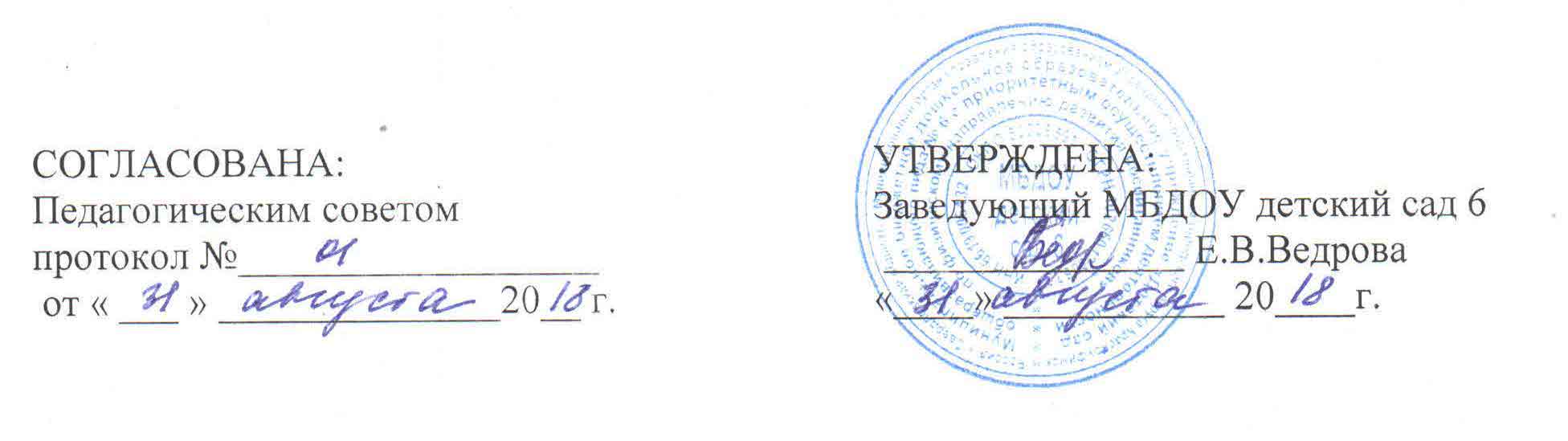 Рабочая программа образовательной деятельности детей третьего года жизни(группа «Лесная полянка»)г. Красноуфимск2018 годСодержаниеI. Целевой раздел1.1. Пояснительная запискаРабочая программа образовательной деятельности воспитанников третьего года жизни (далее-программа) Муниципального бюджетного дошкольного образовательного учреждения детского сада общеразвивающего вида № 6 с приоритетным осуществлением деятельности по физическому направлению развития воспитанников (далее – МБДОУ детский сад 6) разработана в соответствии:Уставом МБДОУ детский сад 6 городского округа Красноуфимск утвержденным от 12.12.2013г. № 277.От рождения до школы. Проект примерной общеобразовательной программы дошкольного образования / Под ред. Н.Е. Вераксы, Т. С. Комаровой, М. А. Васильевой. – М.:Мозаика-Синтез, 2014.Основной образовательной программой дошкольного образования МБДОУ детский сад 6.Программа включает три основных раздела: целевой, содержательный, организационный.1.1.1. Цели и задачи реализации ПрограммыЦель программы: создание развивающей социокультурной образовательной среды, открывающей возможности для позитивной социализации, личностного развития ребенка, развития инициативы и творческих способностей на основе сотрудничества с взрослыми и сверстниками и соответствующим возрасту видам деятельности в условиях микро и макросоциума в условиях малого города.Задачи обязательной части:Охрана и укрепление физического и психического здоровья детей третьего года жизни, в том числе их эмоционального благополучия.Создание благоприятных условий развития детей третьего года жизни, в соответствии с их возрастными и индивидуальными особенностями и склонностями, развития способностей и творческого потенциала каждого ребенка как субъекта отношений с самим собой, другими детьми, взрослыми и миром.Создание условий для организации целостного образовательного процесса на основе духовно-нравственных и социокультурных ценностей и принятых в обществе правил и норм поведения в интересах человека, семьи, общества.Формирование общей культуры и личности детей третьего года жизни, в том числе ценностей здорового образа жизни, развития их социальных, нравственных, эстетических, интеллектуальных, физических качеств, инициативности, самостоятельности и ответственности ребенка, формирования предпосылок учебной деятельности.Обеспечение психолого-педагогической поддержки семьи и повышение компетентности родителей (законных представителей) в вопросах развития и образования, охраны и укрепления здоровья детей третьего, года жизни.1.1.2. Принципы и подходы к формированию Программы	Принципы к формированию ПрограммыПолноценное проживание ребенком всех этапов детства (младенческого, раннего и дошкольного возраста), обогащение (амплификация) детского развития.Построение образовательной деятельности на основе индивидуальных особенностей каждого ребенка, при котором сам ребенок становится активным в выборе содержания своего образования, становится субъектом образования (далее - индивидуализация дошкольного образования).Содействие и сотрудничество детей и взрослых, признание ребенка полноценным участником (субъектом) образовательных отношений.Сотрудничество ДОУ с семьей.Приобщение детей к социокультурным нормам, традициям семьи, общества и государства.Формирование познавательных интересов и познавательных действий ребенка в различных видах деятельности.Возрастная адекватность дошкольного образования (соответствие условий, требований, методов возрасту и особенностям развития).Учет этнокультурной ситуации развития детей.Личностно-развивающий и гуманистический характер взаимодействия взрослых (родителей (законных представителей), педагогических и иных работников МБДОУ детский сад 6) и детей.Уважение взрослых к человеческому достоинству детей, формирование и поддержка их положительной самооценки, уверенности в собственных возможностях и способностях.Использование в образовательной деятельности форм и методов работы с детьми, соответствующих их возрастным и индивидуальным особенностям (недопустимость как искусственного ускорения, так и искусственного замедления развития детей).Поддержка взрослыми положительного, доброжелательного отношения детей друг к другу и взаимодействия детей друг с другом в разных видах деятельности.Поддержка инициативы и самостоятельности детей в специфических для них видах деятельности.Возможность выбора детьми материалов, видов активности, участников совместной деятельности и общения.Защита детей от всех форм физического и психического насилия.Поддержка родителей (законных представителей) в воспитании детей, охране и укреплении их здоровья, вовлечение семей непосредственно в образовательную деятельность.Учет индивидуальных физических и психических особенностей ребенка, его самодеятельность (направленность на развитие творческой активности), задачи образования реализуются в определенных природных, климатических, географических условиях, оказывающих существенное влияние на организацию и результативность воспитания и обучения ребенка;Учет культурно-исторического опыта, традиций, социально-культурных отношений и практик, непосредственным образом встраиваемых в образовательный процесс;Возможность выбора содержания образования, форм и методов воспитания и обучения с ориентацией на интересы и возможности каждого ребенка и учета социальной ситуации его развития;Сбалансированность репродуктивной, репродуктивно-вариативной, исследовательской и творческой деятельности детей раннего и дошкольного возраста. В организации образовательной деятельности учтены методологические подходы, предполагающие и позволяющие реализовать на практике полноценное физическое и психическое развитие детей третьего года жизни, описание которых представлены в Основной образовательной программой дошкольного образования МБДОУ детский сад 6.1.1.3. Возрастные и индивидуальные характеристики детей третьего года жизниНа третьем году жизни дети становятся самостоятельнее.Продолжают развиваться предметная деятельность, деловое сотрудничество ребенка и взрослого; совершенствуются восприятие, речь, начальные формы произвольного поведения, игры, наглядно-действенное мышление, в конце года появляются основы наглядно-образного мышления.Развитие предметной деятельности связано с усвоением культурных способов действия с различными предметами. Совершенствуются соотносящие и орудийные действия.Умение выполнять орудийные действия развивает произвольность, преобразуя натуральные формы активности в культурные на основе предлагаемой взрослыми модели, которая выступает в качестве не только объекта для подражания, но и образца, регулирующего собственную активность ребенка.В ходе совместной с взрослыми предметной деятельности продолжает развиваться понимание речи. Слово отделяется от ситуации и приобретает самостоятельное значение. Дети продолжают осваивать названия окружающих предметов, учатся выполнять словесные просьбы взрослых, ориентируясь в пределах ближайшего окружения.Количество понимаемых слов значительно возрастает. Совершенствуется регуляция поведения в результате обращения взрослых к ребенку, который начинает понимать не только инструкцию, но и рассказ взрослых.Интенсивно развивается активная речь детей. К трем годам они осваивают основные грамматические структуры, пытаются строить сложные и сложноподчиненные предложения, в разговоре с взрослым используют практически все части речи. Активный словарь достигает примерно 1500–2500 слов.К концу третьего года жизни речь становится средством общения ребенка со сверстниками. В этом возрасте у детей формируются новые виды деятельности: игра, рисование, конструирование.Игра носит процессуальный характер, главное в ней - действия, которые совершаются с игровыми предметами, приближенными к реальности. В середине третьего года жизни широко используются действия с предметами-заместителями.Появление собственно изобразительной деятельности обусловлено тем, что ребенок уже способен сформулировать намерение изобразить какой-либо предмет. Типичным является изображение человека в виде «головонога» — окружности и отходящих от нее линий.На третьем году жизни совершенствуются зрительные и слуховые ориентировки, что позволяет детям безошибочно выполнять ряд заданий: осуществлять выбор из 2–3 предметов по форме, величине и цвету; различать мелодии; петь.Совершенствуется слуховое восприятие, прежде всего фонематический слух. К трем годам дети воспринимают все звуки родного языка, но произносят их с большими искажениями.Основной формой мышления является наглядно-действенная. Ее особенность заключается в том, что возникающие в жизни ребенка проблемные ситуации разрешаются путем реального действия с предметами.К концу третьего года жизни у детей появляются зачатки наглядно-образного мышления. Ребенок в ходе предметно-игровой деятельности ставит перед собой цель, намечает план действия и т. п.Для детей этого возраста характерна неосознанность мотивов, импульсивность и зависимость чувств и желаний от ситуации. Дети легко заражаются эмоциональным состоянием сверстников. Однако в этот период начинает складываться и произвольность поведения. Она обусловлена развитием орудийных действий и речи. У детей появляются чувства гордости и стыда, начинают формироваться элементы самосознания, связанные с идентификацией с именем и полом. Ранний возраст завершается кризисом трех лет. Ребенок осознает себя как отдельного человека, отличного от взрослого. У него формируется образ Я. Кризис часто сопровождается рядом отрицательных проявлений: негативизмом, упрямством, нарушением общения с взрослым и др. Кризис может продолжаться от нескольких месяцев до двух лет.Всего в группе воспитанников 16, из них мальчиков 7, девочек 9, детей с ограниченными возможностями здоровья 0, опекаемых детей 0, дошкольников воспитывающихся в полных семьях 14, в неполных семьях 1, в многодетных семьях 1.* индивидуальные особенности ребенка соответствуют возрастным характеристикам.При организации образовательного процесса учтены особенности демографические, национально-культурные, климатические условия, описание которых представлены в Основной образовательной программой дошкольного образования МБДОУ детский сад 6.В теплое время – жизнедеятельность детей, преимущественно, организуется на открытом воздухе.1.2. Планируемые результаты освоения ПрограммыПланируемые результаты освоения Программы конкретизируют требования ФГОС ДО к целевым ориентирам в обязательной части и части, формируемой участниками образовательных отношений, с учетом возрастных возможностей и индивидуальных различий (индивидуальных траекторий развития) детей.Целевые ориентиры образования в раннем возрасте в соответствии с ФГОС ДО.ребенок интересуется окружающими предметами и активно действует с ними; эмоционально вовлечен в действия с игрушками и другими предметами, стремится проявлять настойчивость в достижении результата своих действий;использует специфические, культурно фиксированные предметные действия, знает назначение бытовых предметов (ложки, расчески, карандаша и пр.) и умеет пользоваться ими. Владеет простейшими навыками самообслуживания; стремится проявлять самостоятельность в бытовом и игровом поведении;владеет активной речью, включенной в общение; может обращаться с вопросами и просьбами, понимает речь взрослых; знает названия окружающих предметов и игрушек;стремится к общению с взрослыми и активно подражает им в движениях и действиях; появляются игры, в которых ребенок воспроизводит действия взрослого;проявляет интерес к сверстникам; наблюдает за их действиями и подражает им;проявляет интерес к стихам, песням и сказкам, рассматриванию картинки, стремится двигаться под музыку; эмоционально откликается на различные - произведения культуры и искусства;у ребенка развита крупная моторика, он стремится осваивать различные виды движения (бег, лазанье, перешагивание и пр.).II. Содержательный разделПроектирование содержания образовательной деятельности воспитанников третьего года жизни осуществляется в рамках программных задач с учетом возраста воспитанников, которые определены авторами комплексной программы «От рождения до школы» (под ред. Н.Е. Вераксы, Т.С. Комаровой, М.А. Васильевой):Образовательная область «Социально-коммуникативное развитие»:Социализация, развитие общения, нравственное воспитаниеФормировать у детей опыт поведения в среде сверстников, воспитывать чувство симпатии к ним. Способствовать накоплению опыта доброжелательных взаимоотношений со сверстниками, воспитывать эмоциональную отзывчивость (обращать внимание детей на ребенка, проявившего заботу о товарище, поощрять умение пожалеть, посочувствовать).Воспитывать отрицательное отношение к грубости, жадности; развивать умение играть не ссорясь, помогать друг другу и вместе радоваться успехам, красивым игрушкам и т. п.Воспитывать элементарные навыки вежливого обращения: здороваться, прощаться, обращаться с просьбой спокойно, употребляя слова «спасибо» и «пожалуйста». Формировать умение спокойно вести себя в помещении и на улице: не шуметь, не бегать, выполнять просьбу взрослого.Воспитывать внимательное отношение и любовь к родителям и близким людям. Приучать детей не перебивать говорящего взрослого, формировать умение подождать, если взрослый занят.Ребенок в семье и сообществеОбраз Я. Формировать у детей элементарные представления о себе, об изменении своего социального статуса (взрослении) в связи с началом посещения детского сада; закреплять умение называть свое имя.Формировать у каждого ребенка уверенность в том, что его, как и всех детей, любят, о нем заботятся; проявлять уважительное отношение к интересам ребенка, его нуждам, желаниям, возможностям.Семья. Воспитывать внимательное отношение к родителям, близким людям. Поощрять умение называть имена членов своей семьи.Детский сад. Развивать представления о положительных сторонах детского сада, его общности с домом (тепло, уют, любовь и др.) и отличиях от домашней обстановки (больше друзей, игрушек, самостоятельности и т. д.).Обращать внимание детей на то, в какой чистой, светлой комнате они играют, как много в ней ярких, красивых игрушек, как аккуратно заправлены кроватки. На прогулке обращать внимание детей на красивые растения, оборудование участка, удобное для игр и отдыха.Развивать умение ориентироваться в помещении группы, на участке.Самообслуживание, самостоятельность, трудовое воспитаниеВоспитание культурно-гигиенических навыков. Формировать привычку (сначала под контролем взрослого, а затем самостоятельно) мыть руки по мере загрязнения и перед едой, насухо вытирать лицо и руки личным полотенцем.Учить с помощью взрослого приводить себя в порядок; пользоваться индивидуальными предметами (носовым платком, салфеткой, полотенцем, расческой, горшком).Формировать умение во время еды правильно держать ложку.Самообслуживание. Учить детей одеваться и раздеваться в определенном порядке; при небольшой помощи взрослого снимать одежду, обувь (расстегивать пуговицы спереди, застежки на липучках); в определенном порядке аккуратно складывать снятую одежду. Приучать к опрятности.Общественно-полезный труд. Привлекать детей к выполнению простейших трудовых действий: совместно с взрослым и под его контролем расставлять хлебницы (без хлеба), салфетницы, раскладывать ложки и пр.Приучать поддерживать порядок в игровой комнате, по окончании игр расставлять игровой материал по местам.Уважение к труду взрослых. Поощрять интерес детей к деятельности взрослых. Обращать внимание на то, что и как делает взрослый (как ухаживает за растениями (поливает) и животными (кормит); как дворник подметает двор, убирает снег; как столяр чинит беседку и т.д.), зачем он выполняет те или иные действия. Учить узнавать и называть некоторые трудовые действия (помощник воспитателя моет посуду, приносит еду, меняет полотенца).Формирование основ безопасностиБезопасное поведение в природе. Знакомить с элементарными правилами безопасного поведения в природе (не подходить к незнакомым животным, не гладить их, не дразнить; не рвать и не брать в рот растения и пр.).Безопасность на дорогах. Формировать первичные представления о машинах, улице, дороге.Знакомить с некоторыми видами транспортных средств.Безопасность собственной жизнедеятельности. Знакомить с предметным миром и правилами безопасного обращения с предметами.Знакомить с понятиями «можно - нельзя», «опасно».Формировать представления о правилах безопасного поведения в играх с песком и водой (воду не пить, песком не бросаться и т. д.).Образовательная область «Познавательное развитие»:Формирование элементарных математических представленийКоличество. Привлекать детей к формированию групп однородных предметов. Учить различать количество предметов (один - много).Величина. Привлекать внимание детей к предметам контрастных размеров и их обозначению в речи (большой дом - маленький домик, большая матрешка - маленькая матрешка, большие мячи - маленькие мячи и т. д.).Форма. Учить различать предметы по форме и называть их (кубик, кирпичик, шар и пр.).Ориентировка в пространстве. Продолжать накапливать у детей опыт практического освоения окружающего пространства (помещений группы и участка детского сада).Расширять опыт ориентировки в частях собственного тела (голова, лицо, руки, ноги, спина).Учить двигаться за воспитателем в определенном направлении.Развитие познавательно-исследовательской деятельности Познавательно-исследовательская деятельность. Знакомить детей с обобщенными способами исследования разных объектов окружающей жизни. Стимулировать любознательность. Включать детей в совместные с взрослыми практические познавательные действия экспериментального характера.Сенсорное развитие. Продолжать работу по обогащению непосредственного чувственного опыта детей в разных видах деятельности, постепенно включая все виды восприятия. Помогать обследовать предметы, выделяя их цвет, величину, форму; побуждать включать движения рук по предмету в процесс знакомства с ним (обводить руками части предмета, гладить их и т. д.).Дидактические игры. Обогащать в играх с дидактическим материалом сенсорный опыт детей (пирамидки (башенки) из 5–8 колец разной величины; «Геометрическая мозаика» (круг, треугольник, квадрат, прямоугольник); разрезные картинки (из 2–4 частей), складные кубики (4–6 шт.) и др.); развивать аналитические способности (умение сравнивать, соотносить, группировать, устанавливать тождество и различие однородных предметов по одному из сенсорных признаков - цвет, форма, величина).Проводить дидактические игры на развитие внимания и памяти («Чего не стало?» и т. п.); слуховой дифференциации («Что звучит?» и т. п.); тактильных ощущений, температурных различий («Чудесный мешочек», «Теплый — холодный», «Легкий — тяжелый» и т. п.); мелкой моторики руки (игрушки с пуговицами, крючками, молниями, шнуровкой и т. д.).Ознакомление с предметным окружениемВызвать интерес детей к предметам ближайшего окружения: игрушки, посуда, одежда, обувь, мебель, транспортные средства.Побуждать детей называть цвет, величину предметов, материал, из которого они сделаны (бумага, дерево, ткань, глина); сравнивать знакомые предметы (разные шапки, варежки, обувь и т. п.), подбирать предметы по тождеству (найди такой же, подбери пару), группировать их по способу использования (из чашки пьют и т. д.). Раскрывать разнообразные способы использования предметов.Способствовать реализации потребности ребенка в овладении действиями с предметами. Упражнять в установлении сходства и различия между предметами, имеющими одинаковое название (одинаковые лопатки; красный мяч — синий мяч; большой кубик — маленький кубик). Побуждать детей называть свойства предметов: большой, маленький, мягкий, пушистый и др.Способствовать появлению в словаре детей обобщающих понятий (игрушки, посуда, одежда, обувь, мебель и пр.).Ознакомление с социальным миромНапоминать детям название города (поселка), в котором они живут.Вызывать интерес к труду близких взрослых. Побуждать узнавать и называть некоторые трудовые действия (помощник воспитателя моет посуду, убирает комнату, приносит еду, меняет полотенца и т. д.). Рассказать, что взрослые проявляют трудолюбие, оно помогает им успешно выполнить трудовые действия.Ознакомление с миром природыЗнакомить детей с доступными явлениями природы.Учить узнавать в натуре, на картинках, в игрушках домашних животных (кошку, собаку, корову, курицу и др.) и их детенышей и называть их. Узнавать на картинке некоторых диких животных (медведя, зайца, лису и др.) и называть их.Вместе с детьми наблюдать за птицами и насекомыми на участке, за рыбками в аквариуме; подкармливать птиц.Учить различать по внешнему виду овощи (помидор, огурец, морковь и др.) и фрукты (яблоко, груша и др.).Помогать детям замечать красоту природы в разное время года.Воспитывать бережное отношение к животным. Учить основам взаимодействия с природой (рассматривать растения и животных, не нанося им вред; одеваться по погоде).Сезонные наблюденияОсень. Обращать внимание детей на осенние изменения в природе: похолодало, на деревьях пожелтели и опадают листья. Формировать представления о том, что осенью созревают многие овощи и фрукты.Зима. Формировать представления о зимних природных явлениях: стало холодно, идет снег. Привлекать к участию в зимних забавах (катание с горки и на санках, игра в снежки, лепка снеговика и т. п.).Весна. Формировать представления о весенних изменениях в природе: потеплело, тает снег; появились лужи, травка, насекомые; набухли почки.Лето. Наблюдать природные изменения: яркое солнце, жарко, летают бабочки.Образовательная область «Речевое развитие»:Развитие речиРазвивающая речевая среда. Способствовать развитию речи как средства общения. Давать детям разнообразные поручения, которые дадут им возможность общаться со сверстниками и взрослыми («Загляни в раздевалку и расскажи мне, кто пришел», «Узнай у тети Оли и расскажи мне...», «Предупреди Митю... Что ты сказал Мите? И что он тебе ответил?»). Добиваться того, чтобы к концу третьего года жизни речь стала полноценным средством общения детей друг с другом.Предлагать для самостоятельного рассматривания картинки, книги, игрушки в качестве наглядного материала для общения детей друг с другом и воспитателем. Рассказывать детям об этих предметах, а также об интересных событиях (например, о повадках и хитростях домашних животных); показывать на картинках состояние людей и животных (радуется, грустит и т. д.).Формирование словаря. На основе расширения ориентировки детей в ближайшем окружении развивать понимание речи и активизировать словарь.Учить понимать речь взрослых без наглядного сопровождения. Развивать умение детей по словесному указанию педагога находить предметы по названию, цвету, размеру («Принеси Машеньке вазочку для варенья», «Возьми красный карандаш», «Спой песенку маленькому медвежонку»); называть их местоположение («Грибок на верхней полочке, высоко», «Стоят рядом»); имитировать действия людей и движения животных («Покажи, как поливают из леечки», «Походи, как медвежонок»).Обогащать словарь детей:существительными, обозначающими названия игрушек, предметов личной гигиены (полотенце, зубная щетка, расческа, носовой платок), одежды, обуви, посуды, мебели, спальных принадлежностей (одеяло, подушка, простыня, пижама), транспортных средств (автомашина, автобус), овощей, фруктов, домашних животных и их детенышей;глаголами, обозначающими трудовые действия (стирать, лечить, поливать), действия, противоположные по значению (открывать — закрывать, снимать — надевать, брать — класть), действия, характеризующие взаимоотношения людей (помочь, пожалеть, подарить, обнять), их эмоциональное состояние (плакать, смеяться, радоваться, обижаться);прилагательными, обозначающими цвет, величину, вкус, температуру предметов (красный, синий, сладкий, кислый, большой, маленький, холодный, горячий);наречиями (близко, далеко, высоко, быстро, темно, тихо, холодно, жарко, скользко).Способствовать употреблению усвоенных слов в самостоятельной речи детей.Звуковая культура речи. Упражнять детей в отчетливом произнесении изолированных гласных и согласных звуков (кроме свистящих, шипящих и сонорных), в правильном воспроизведении звукоподражаний, слов и несложных фраз (из 2–4 слов).Способствовать развитию артикуляционного и голосового аппарата, речевого дыхания, слухового внимания.Формировать умение пользоваться (по подражанию) высотой и силой голоса («Киска, брысь!», «Кто пришел?», «Кто стучит?»).Грамматический строй речи. Учить согласовывать существительные и местоимения с глаголами, употреблять глаголы в будущем и прошедшем времени, изменять их по лицам, использовать в речи предлоги (в, на, у, за, под).Упражнять в употреблении некоторых вопросительных слов (кто, что, где) и несложных фраз, состоящих из 2–4 слов («Кисонька-мурысенька, куда пошла?»).Связная речь. Помогать детям отвечать на простейшие («Что?», «Кто?», «Что делает?») и более сложные вопросы («Во что одет?», «Что везет?», «Кому?», «Какой?», «Где?», «Когда?», «Куда?»).Поощрять попытки детей старше 2 лет 6 месяцев по собственной инициативе или по просьбе воспитателя рассказывать об изображенном на картинке, о новой игрушке (обновке), о событии из личного опыта.Во время игр-инсценировок учить детей повторять несложные фразы. Помогать детям старше 2 лет 6 месяцев драматизировать отрывки из хорошо знакомых сказок.Учить слушать небольшие рассказы без наглядного сопровожденияПриобщение к художественной литературеЧитать детям художественные произведения, предусмотренные программой для второй группы раннего возраста.Продолжать приучать детей слушать народные песенки, сказки, авторские произведения. Сопровождать чтение показом игрушек, картинок, персонажей настольного театра и других средств наглядности, а также учить слушать художественное произведение без наглядного сопровождения.Сопровождать чтение небольших поэтических произведений игровыми действиями.Предоставлять детям возможность договаривать слова, фразы при чтении воспитателем знакомых стихотворений.Поощрять попытки прочесть стихотворный текст целиком с помощью взрослого.Помогать детям старше 2 лет 6 месяцев играть в хорошо знакомую сказку.Продолжать приобщать детей к рассматриванию рисунков в книгах. Побуждать называть знакомые предметы, показывать их по просьбе воспитателя, приучать задавать вопросы: «Кто (что) это?», «Что делает?».Образовательная область «Художественно-эстетическое развитие»Приобщение к искусствуРазвивать художественное восприятие, воспитывать отзывчивость на музыку и пение, доступные пониманию детей произведения изобразительного искусства, литературы.Рассматривать с детьми иллюстрации к произведениям детской литературы. Развивать умение отвечать на вопросы по содержанию картинок.Знакомить с народными игрушками: дымковской, богородской, матрешкой, ванькой-встанькой и другими, соответствующими возрасту детей.Обращать внимание детей на характер игрушек (веселая, забавная и др.), их форму, цветовое оформление.Изобразительная деятельностьВызывать у детей интерес к действиям с карандашами, фломастерами, кистью, красками, глиной.Рисование. Развивать восприятие дошкольников, обогащать их сенсорный опыт путем выделения формы предметов, обведения их по контуру поочередно то одной, то другой рукой.Подводить детей к изображению знакомых предметов, предоставляя им свободу выбора.Обращать внимание детей на то, что карандаш (кисть, фломастер) оставляет след на бумаге, если провести по ней отточенным концом карандаша (фломастером, ворсом кисти). Учить следить за движением карандаша по бумаге.Привлекать внимание детей к изображенным ими на бумаге разнообразным линиям, конфигурациям. Побуждать задумываться над тем, что они нарисовали, на что это похоже. Вызывать чувство радости от штрихов и линий, которые дети нарисовали сами. Побуждать детей к дополнению нарисованного изображения характерными деталями; к осознанному повторению ранее получившихся штрихов, линий, пятен, форм.Развивать эстетическое восприятие окружающих предметов. Учить детей различать цвета карандашей, фломастеров, правильно называть их; рисовать разные линии (длинные, короткие, вертикальные, горизонтальные, наклонные), пересекать их, уподобляя предметам: ленточкам, платочкам, дорожкам, ручейкам, сосулькам, заборчику и др. Подводить детей к рисованию предметов округлой формы.Формировать правильную позу при рисовании (сидеть свободно, не наклоняться низко над листом бумаги), свободная рука поддерживает лист бумаги, на котором рисует малыш.Учить бережно относиться к материалам, правильно их использовать: по окончании рисования класть их на место, предварительно хорошо про-мыв кисточку в воде.Учить держать карандаш и кисть свободно: карандаш — тремя пальцами выше отточенного конца, кисть — чуть выше железного наконечника; набирать краску на кисть, макая ее всем ворсом в баночку, снимать лишнюю краску, прикасаясь ворсом к краю баночки.Лепка. Вызывать у детей интерес к лепке. Знакомить с пластическими материалами: глиной, пластилином, пластической массой (отдавая предпочтение глине). Учить аккуратно пользоваться материалами.Учить дошкольников отламывать комочки глины от большого куска; лепить палочки и колбаски, раскатывая комочек между ладонями прямыми движениями; соединять концы палочки, плотно прижимая их друг к другу (колечко, бараночка, колесо и др.).Учить раскатывать комочек глины круговыми движениями ладоней для изображения предметов круглой формы (шарик, яблоко, ягода и др.), сплющивать комочек между ладонями (лепешки, печенье, пряники); делать пальцами углубление в середине сплющенного комочка (миска, блюдце). Учить соединять две вылепленные формы в один предмет: палочка и шарик (погремушка или грибок), два шарика (неваляшка) и т. п.Приучать детей класть глину и вылепленные предметы на дощечку или специальную заранее подготовленную клеенку.Конструктивно-модельная деятельностьВ процессе игры с настольным и напольным строительным материалом продолжать знакомить детей с деталями (кубик, кирпичик, трехгранная призма, пластина, цилиндр), с вариантами расположения строительных форм на плоскости.Продолжать учить детей сооружать элементарные постройки по образцу, поддерживать желание строить что-то самостоятельно.Способствовать пониманию пространственных соотношений.Учить пользоваться дополнительными сюжетными игрушками, соразмерными масштабам построек (маленькие машинки для маленьких гаражей и т. п.).По окончании игры приучать убирать все на место.Знакомить детей с простейшими пластмассовыми конструкторами.Учить совместно с взрослым конструировать башенки, домики, машины.Поддерживать желание детей строить самостоятельно.В летнее время способствовать строительным играм с использованием природного материала (песок, вода, желуди, камешки и т. п.).Музыкальная деятельностьВоспитывать интерес к музыке, желание слушать музыку, подпевать, выполнять простейшие танцевальные движения.Слушание. Учить детей внимательно слушать спокойные и бодрые песни, музыкальные пьесы разного характера, понимать, о чем (о ком) поется, и эмоционально реагировать на содержание.Учить различать звуки по высоте (высокое и низкое звучание колокольчика, фортепьяно, металлофона).Пение. Вызывать активность детей при подпевании и пении. Развивать умение подпевать фразы в песне (совместно с воспитателем). Постепенно приучать к сольному пению.Музыкально-ритмические движения. Развивать эмоциональность и образность восприятия музыки через движения. Продолжать формировать способность воспринимать и воспроизводить движения, показываемые взрослым (хлопать, притопывать ногой, полуприседать, совершать повороты кистей рук и т. д.). Учить детей начинать движение с началом музыки и заканчивать с ее окончанием; передавать образы (птичка летает, зайка прыгает, мишка косолапый идет). Совершенствовать умение ходить и бегать (на носках, тихо; высоко и низко поднимая ноги; прямым галопом), выполнять плясовые движения в кругу, врассыпную, менять движения с изменением характера музыки или содержания песни.Образовательная область «Физическое развитие: (без физической культуры)»Формирование начальных представлений о здоровом образе жизниФормировать у детей представления о значении разных органов для нормальной жизнедеятельности человека: глаза — смотреть, уши — слышать, нос — нюхать, язык — пробовать (определять) на вкус, руки — хватать, держать, трогать; ноги — стоять, прыгать, бегать, ходить; голова — думать, запоминать.Физическая культураФормировать умение сохранять устойчивое положение тела, правильную осанку.Учить ходить и бегать, не наталкиваясь друг на друга, с согласованными, свободными движениями рук и ног. Приучать действовать сообща, придерживаясь определенного направления передвижения с опорой на зрительные ориентиры, менять направление и характер движения во время ходьбы и бега в соответствии с указанием педагога.Учить ползать, лазать, разнообразно действовать с мячом (брать, держать, переносить, класть, бросать, катать). Учить прыжкам на двух ногах на месте, с продвижением вперед, в длину с места, отталкиваясь двумя ногами.Подвижные игры. Развивать у детей желание играть вместе с воспитателем в подвижные игры с простым содержанием, несложными движениями. Способствовать развитию умения детей играть в игры, в ходе которых совершенствуются основные движения (ходьба, бег, бросание, катание).Учить выразительности движений, умению передавать простейшие действия некоторых пepcoнажей (попрыгать, как зайчики; поклевать зернышки и попить водичку, как цыплята, и т. п.).2.1. Комплексно-тематическое планирование образовательной деятельности детей третьего года жизни1 неделя сентябряТема недели Детский садЗадачи: Адаптировать детей к условиям детского сада. Познакомить с детским садом как ближайшим социальным окружением. Познакомить с детьми, воспитателем. Способствовать формированию положительных эмоций по отношению к детскому саду, воспитателю, детям.2 неделя сентябряТема недели ОсеньЗадачи Формировать элементарные представления об осени (сезонные изменения в природе, одежде людей, на участке детского сада). Дать первичные представления о сборе урожая, о некоторых овощах, фруктах, ягодах, грибах. Собирать с детьми на прогулках разноцветные листья, рассматривать их, сравнивать по форме и величине. Расширять знания о домашних животных и птицах. Знакомить с особенностями поведения лесных зверей и птиц осенью.3 неделя сентябряТема недели ОсеньЗадачи Формировать элементарные представления об осени (сезонные изменения в природе, одежде людей, на участке детского сада). Дать первичные представления о сборе урожая, о некоторых овощах, фруктах, ягодах, грибах. Собирать с детьми на прогулках разноцветные листья, рассматривать их, сравнивать по форме и величине. Расширять знания о домашних животных и птицах. Знакомить с особенностями поведения лесных зверей и птиц осенью.4 неделя сентябряТема недели ОсеньЗадачи Формировать элементарные представления об осени (сезонные изменения в природе, одежде людей, на участке детского сада). Дать первичные представления о сборе урожая, о некоторых овощах, фруктах, ягодах, грибах. Собирать с детьми на прогулках разноцветные листья, рассматривать их, сравнивать по форме и величине. Расширять знания о домашних животных и птицах. Знакомить с особенностями поведения лесных зверей и птиц осенью.1 неделя октябряТема недели Я в мире человекЗадачи Формировать представления о себе как о человеке; об основных частях тела человека, их назначении. Закреплять знание своего имени, имен членов семьи. Формировать навык называть воспитателя по имени и отчеству. Формировать первичное понимание того, что такое хорошо и что такое плохо; начальные представления о здоровом образе жизни.2 неделя октябряТема недели Я в мире человекЗадачи Формировать представления о себе как о человеке; об основных частях тела человека, их назначении. Закреплять знание своего имени, имен членов семьи. Формировать навык называть воспитателя по имени и отчеству. Формировать первичное понимание того, что такое хорошо и что такое плохо; начальные представления о здоровом образе жизни.3 неделя октября Тема недели Мой домЗадачи Знакомить детей с родным городом (поселком): его названием, объектами (улица, дом, магазин, поликлиника); с транспортом, «городскими» профессиями (врач, продавец, милиционер).4 неделя октябряТема недели Мой домЗадачи Знакомить детей с родным городом (поселком): его названием, объектами (улица, дом, магазин, поликлиника); с транспортом, «городскими» профессиями (врач, продавец, милиционер).1 неделя ноябряТема недели Мой домЗадачи Знакомить детей с родным городом (поселком): его названием, объектами (улица, дом, магазин, поликлиника); с транспортом, «городскими» профессиями (врач, продавец, милиционер).2 неделя ноябряТема недели Мой домЗадачи Знакомить детей с родным городом (поселком): его названием, объектами (улица, дом, магазин, поликлиника); с транспортом, «городскими» профессиями (врач, продавец, милиционер).3 неделя ноябряТема недели Новогодний праздникЗадачи Организовывать все виды детской деятельности (игровой, коммуникативной, трудовой, познавательно-исследовательской, продуктивной, музыкально-художественной, чтения) вокруг темы Нового года и новогоднего праздника.4 неделя ноябряТема недели Новогодний праздникЗадачи Организовывать все виды детской деятельности (игровой, коммуникативной, трудовой, познавательно-исследовательской, продуктивной, музыкально-художественной, чтения) вокруг темы Нового года и новогоднего праздника.1 неделя декабряТема недели Новогодний праздникЗадачи Организовывать все виды детской деятельности (игровой, коммуникативной, трудовой, познавательно-исследовательской, продуктивной, музыкально-художественной, чтения) вокруг темы Нового года и новогоднего праздника.2 неделя декабряТема недели Новогодний праздникЗадачи Организовывать все виды детской деятельности (игровой, коммуникативной, трудовой, познавательно-исследовательской, продуктивной, музыкально-художественной, чтения) вокруг темы Нового года и новогоднего праздника.3 неделя декабряТема недели Новогодний праздникЗадачиОрганизовывать все виды детской деятельности (игровой, коммуникативной, трудовой, познавательно-исследовательской, продуктивной, музыкально-художественной, чтения) вокруг темы Нового года и новогоднего праздника.4 неделя декабряТема недели Новогодний праздникЗадачиОрганизовывать все виды детской деятельности (игровой, коммуникативной, трудовой, познавательно-исследовательской, продуктивной, музыкально-художественной, чтения) вокруг темы Нового года и новогоднего праздника.2 неделя январяТема недели ЗимаЗадачи Формировать элементарные представления о зиме (сезонные изменения в природе, одежде людей, на участке детского сада). Расширять знания о домашних животных и птицах. Знакомить с некоторыми особенностями поведения лесных зверей и птиц.3 неделя январяТема недели ЗимаЗадачи Формировать элементарные представления о зиме (сезонные изменения в природе, одежде людей, на участке детского сада). Расширять знания о домашних животных и птицах. Знакомить с некоторыми особенностями поведения лесных зверей и птиц.4 неделя январяТема недели ЗимаЗадачиФормировать элементарные представления о зиме (сезонные изменения в природе, одежде людей, на участке детского сада). Расширять знания о домашних животных и птицах. Знакомить с некоторыми особенностями поведения лесных зверей и птиц.1 неделя февраляТема недели Мамин деньЗадачи Организовывать все виды детской деятельности (игровой, коммуникативной, трудовой, познавательно - исследовательской, продуктивной, музыкально - художественной, чтения) вокруг темы семьи, любви к маме, бабушке.2 неделя февраляТема недели Мамин деньЗадачи Организовывать все виды детской деятельности (игровой, коммуникативной, трудовой, познавательно - исследовательской, продуктивной, музыкально - художественной, чтения) вокруг темы семьи, любви к маме, бабушке.3 неделя февраляТема недели Мамин деньЗадачи Организовывать все виды детской деятельности ( игровой, коммуникативной, трудовой, познавательно - исследовательской, продуктивной, музыкально - художественной, чтения) вокруг темы семьи, любви к маме, бабушке.4 неделя февраляТема недели Мамин деньЗадачи Организовывать все виды детской деятельности ( игровой, коммуникативной, трудовой, познавательно - исследовательской, продуктивной, музыкально - художественной, чтения) вокруг темы семьи, любви к маме, бабушке.1 неделя мартаТема недели Мамин деньЗадачи: Организовывать все виды детской деятельности (игровой, коммуникативной, трудовой, познавательно-исследовательской, продуктивной, музыкально-художественной, чтения) вокруг темы семьи, любви к маме, бабушке.2 неделя мартаТема недели Народная игрушкаЗадачи: Знакомить с народным творчеством на примере народных игрушек.Знакомить с устным народным творчеством (песенки, потешки и др.).Использовать фольклор при организации всех видов детской деятельности.3 неделя мартаТема недели Народная игрушкаЗадачи: Знакомить с народным творчеством на примере народных игрушек.Знакомить с устным народным творчеством (песенки, потешки и др.).Использовать фольклор при организации всех видов детской деятельности.4 неделя мартаТема недели Народная игрушкаЗадачи: Знакомить с народным творчеством на примере народных игрушек.Знакомить с устным народным творчеством (песенки, потешки и др.).Использовать фольклор при организации всех видов детской деятельности. 1 неделя апреляТема недели ВеснаЗадачи: Формировать элементарные представления о весне (сезонные изменения в природе, одежде людей, на участке детского сада).Расширять знания о домашних животных и птицах. Знакомить с некоторыми особенностями поведения лесных зверей и птиц весной.2 неделя апреляТема недели ВеснаЗадачи: Формировать элементарные представления о весне (сезонные изменения в природе, одежде людей, на участке детского сада).Расширять знания о домашних животных и птицах. Знакомить с некоторыми особенностями поведения лесных зверей и птиц весной.3 неделя апреляТема недели: Весна (продолжение)Задачи: Формировать элементарные представления о весне (сезонные изменения в природе, одежде людей, на участке детского сада).Расширять знания о домашних животных и птицах. Знакомить с некоторыми особенностями поведения лесных зверей и птиц весной.4 неделя апреляТема недели: Весна (продолжение)Задачи: Формировать элементарные представления о весне (сезонные изменения в природе, одежде людей, на участке детского сада).Расширять знания о домашних животных и птицах. Знакомить с некоторыми особенностями поведения лесных зверей и птиц весной.1 неделя маяТема недели: ЛетоЗадачи: Формировать элементарные представления о лете (сезонные изменения в природе, одежде людей, на участке детского сада).Расширять знания о домашних животных и птицах, об овощах, фруктах и ягодах. Знакомить с некоторыми особенностями поведения лесных зверей и птиц летом. Познакомить с некоторыми животными жарких стран.2 неделя маяТема недели: Лето (продолжение)Задачи: Формировать элементарные представления о лете (сезонные изменения в природе, одежде людей, на участке детского сада).Расширять знания о домашних животных и птицах, об овощах, фруктах и ягодах. Знакомить с некоторыми особенностями поведения лесных зверей и птиц летом.познакомить с некоторыми животными жарких стран.3 неделя маяТема недели: Лето (продолжение)Задачи: Формировать элементарные представления о лете (сезонные изменения в природе, одежде людей, на участке детского сада).Расширять знания о домашних животных и птицах, об овощах, фруктах и ягодах. Знакомить с некоторыми особенностями поведения лесных зверей и птиц летом.познакомить с некоторыми животными жарких стран.4 неделя маяТема недели: Лето (продолжение)Задачи: Формировать элементарные представления о лете (сезонные изменения в природе, одежде людей, на участке детского сада).Расширять знания о домашних животных и птицах, об овощах, фруктах и ягодах. Знакомить с некоторыми особенностями поведения лесных зверей и птиц летом.познакомить с некоторыми животными жарких стран.2.2. Способы и направления поддержки детской инициативы детей третьего года жизниПрограмма обеспечивает полноценное развитие личности воспитанников во всех основных образовательных областях, а именно: в сферах социально-коммуникативного, познавательного, речевого, художественно-эстетического и физического развития личности детей на фоне их эмоционального благополучия и положительного отношения к миру, к себе и к другим людям. Указанные требования направлены на создание социальной ситуации развития для участников образовательных отношений, включая создание образовательной среды для:1. Обеспечение эмоционального благополучия ребенка Обеспечение эмоционального благополучия ребенка достигается за счет уважения к его индивидуальности, чуткости к его эмоциональному состоянию, поддержки его чувства собственного достоинства. В дошкольном учреждении педагоги должны создать атмосферу принятия, в которой каждый ребенок чувствует, что его ценят и принимают таким, какой он есть; могут выслушать его и понять.Для обеспечения в группе эмоционального благополучия педагог должен:общаться с детьми доброжелательно, без обвинений и угроз;внимательно выслушивать детей, показывать, что понимает их чувства, помогать делиться своими переживаниями и мыслями;помогать детям обнаружить конструктивные варианты поведения; создавать ситуации, в которых дети при помощи разных культурных средств (игра, рисунок, движение и т. д.) могут выразить свое отношение к личностно-значимым для них событиям и явлениям, в том числе происходящим в детском саду; обеспечивать в течение дня чередование ситуаций, в которых дети играют вместе и могут при желании побыть в одиночестве или в небольшой группе детей.2. Формирование доброжелательных, внимательных отношенийВоспитание у детей доброжелательного и внимательного отношения к людям возможно только в том случае, если педагог сам относится к детям доброжелательно и внимательно, помогает конструктивно разрешать возникающие конфликты.Для формирования у детей доброжелательного отношения к людям педагогу следует:устанавливать понятные для детей правила взаимодействия;создавать ситуации обсуждения правил, прояснения детьми их смысла;поддерживать инициативу детей старшего дошкольного возраста по созданию новых норм и правил (когда дети совместно предлагают правила для разрешения возникающих проблемных ситуаций).3. Развитие самостоятельностиРазвитие самостоятельности включает две стороны: адаптивную (умение понимать существующие социальные нормы и действовать в соответствии с ними) и активную (готовность принимать самостоятельные решения).В ходе реализации программы дошкольники получают позитивный социальный опыт создания и воплощения собственных замыслов. Дети должны чувствовать, что их попытки пробовать новое, в том числе и при планировании собственной жизни в течение дня, будут поддержаны взрослыми. Это возможно в том случае, если образовательная ситуация будет строиться с учетом детских интересов. Образовательная траектория группы детей может меняться с учетом происходящих в жизни дошкольников событий.Самостоятельность человека (инициативность, автономия, ответственность) формируется именно в дошкольном возрасте, разумеется, если взрослые создают для этого условия.Для формирования детской самостоятельности педагог должен выстраивать образовательную среду таким образом, чтобы дети могли:учиться на собственном опыте, экспериментировать с различными объектами, в том числе с растениями;находиться в течение дня как в одновозрастных, так и в разновозрастных группах;изменять или конструировать игровое пространство в соответствии с возникающими игровыми ситуациями;быть автономными в своих действиях и принятии доступных им решений.С целью поддержания детской инициативы педагогам следует регулярно создавать ситуации, в которых дошкольники учатся:при участии взрослого обсуждать важные события со сверстниками;совершать выбор и обосновывать его (например, детям можно предлагать специальные способы фиксации их выбора);предъявлять и обосновывать свою инициативу (замыслы, предложения и пр.);планировать собственные действия индивидуально и в малой группе, команде;оценивать результаты своих действий индивидуально и в малой группе, команде.Важно, чтобы все утренники и праздники создавались с учетом детской инициативы и включали импровизации и презентации детских произведений.4. Создание условий для развития свободной игровой деятельностиИгра — одно из наиболее ценных новообразований дошкольного возраста. Играя, ребенок свободно и с удовольствием осваивает мир во всей его полноте — со стороны смыслов и норм, учась понимать правила и творчески преобразовывать их. Развитие свободной игровой деятельности требует поддержки со стороны взрослого. При этом роль педагога в игре может быть разной в зависимости от возраста детей, уровня развития игровой деятельности, характера ситуации и пр. Педагог может выступать в игре и в роли активного участника, и в роли внимательного наблюдателя.С целью развития игровой деятельности педагоги должны уметь:создавать в течение дня условия для свободной игры детей;определять игровые ситуации, в которых детям нужна косвенная помощь;наблюдать за играющими детьми и понимать, какие именно события дня отражаются в игре;отличать детей с развитой игровой деятельностью от тех, у кого игра развита слабо;косвенно руководить игрой, если игра носит стереотипный характер (например, предлагать новые идеи или способы реализации детских идей).Кроме того, педагоги должны знать детскую субкультуру: наиболее типичные роли и игры детей, понимать их значимость.Воспитатели должны устанавливать взаимосвязь между игрой и другими видами деятельности. Спонтанная игра является не столько средством для организации обучения, сколько самоценной деятельностью детей.5. Создание условий для развития познавательной деятельностиОбучение наиболее эффективно тогда, когда ребенок занят значимым и интересным исследованием окружающего мира, в ходе которого он самостоятельно и при помощи взрослого совершает открытия. Педагог должен создавать ситуации, в которых может проявляться детская познавательная активность, а не просто воспроизведение информации. Ситуации, которые могут стимулировать познавательное развитие (то есть требующие от детей развития восприятия, мышления, воображения, памяти), возникают в повседневной жизни ребенка постоянно: на прогулках, во время еды, укладывания спать, одевания, подготовки к празднику и т. д.Стимулировать детскую познавательную активность педагог может:регулярно предлагая детям вопросы, требующие не только воспроизведения информации, но и мышления;регулярно предлагая детям открытые, творческие вопросы, в том числе — проблемно-противоречивые ситуации, на которые могут быть даны разные ответы;обеспечивая в ходе обсуждения атмосферу поддержки и принятия;позволяя детям определиться с решением в ходе обсуждения той или иной ситуации;организуя обсуждения, в которых дети могут высказывать разные точки зрения по одному и тому же вопросу, помогая увидеть несовпадение точек зрения;строя обсуждение с учетом высказываний детей, которые могут изменить ход дискуссии;помогая детям обнаружить ошибки в своих рассуждениях;помогая организовать дискуссию;предлагая дополнительные средства (двигательные, образные, в т. ч. наглядные модели и символы), в тех случаях, когда детям трудно решить задачу.6. Создание условий для самовыражения средствами искусстваВ дошкольном возрасте дети должны получить опыт осмысления происходящих событий и выражения своего отношения к ним при помощи культурных средств — линий, цвета, формы, звука, движения, сюжета и пр.Для того чтобы дети научились выражать себя средствами искусства, педагог должен:• планировать время в течение дня, когда дети могут создавать свои произведения;• создавать атмосферу принятия и поддержки во время занятий творческими видами деятельности;• оказывать помощь и поддержку в овладении необходимыми для занятий техническими навыками;• предлагать такие задания, чтобы детские произведения не были стереотипными, отражали их замысел;• поддерживать детскую инициативу в воплощении замысла и выборе необходимых для этого средств;• организовывать события, мероприятия, выставки проектов, на которых дошкольники могут представить свои произведения для детей разных групп и родителей.7. Создание условий для физического развитияФизическое развитие очень важно для здоровья детей, потому что позволяет реализовать их врожденное стремление к движению. Становление детской идентичности, образа Я тесно связано с физическим развитием ребенка, с его ловкостью, подвижностью, активностью.Для того чтобы стимулировать физическое развитие детей, важно:ежедневно предоставлять детям возможность активно двигаться;обучать детей правилам безопасности;создавать доброжелательную атмосферу эмоционального принятия, способствующую проявлениям активности всех детей (в том числе и менее активных) в двигательной сфере;использовать различные методы обучения, помогающие детям с разным уровнем физического развития с удовольствием бегать, лазать, прыгать.2.3. Педагогическая диагностика личностных образовательных результатов детей третьего года жизниРеализация Программы предполагает оценку индивидуального развития детей, которая осуществляется в рамках педагогической диагностики, которая проводится в ходе наблюдений за активностью детей в спонтанной и специально организованной деятельности. Инструментарием для педагогической диагностики используется методика Верещагиной Н.В - таблицы педагогической диагностики, позволяющие фиксировать индивидуальную динамику и перспективы развития каждого ребенка.Таблицы (представлены в прил.1) педагогической диагностики заполняются дважды в год (декабрь, май). Педагогическая диагностика позволяет оперативно находить неточности в построении педагогического процесса в группе и выделять детей с проблемами в развитии. По результатам диагностики своевременно осуществляется индивидуальная работа с воспитанниками.III. Организационный раздел3.1. Характеристика жизнедеятельности детей3.1.1. Режим пребывания детей третьего года жизни в МБДОУ детский сад 6Ежедневная организация жизни и деятельности детей в зависимости от их возрастных и индивидуальных особенностей и социального заказа родителей, предусматривающей личностно-ориентированные подходы к организации всех видов детской деятельности- Режим пребывания детей третьего года жизни в холодный период года (сентябрь-май)- Режим пребывания детей третьего года жизни в  теплый период (июнь-август)3.1.2. Расписание непосредственно образовательной деятельности детей третьего года жизни3.2. Особенности организации развивающей предметно – пространственной средыКлючевым элементом обеспечивающей системы дошкольного образовательного учреждения является предметно-развивающая среда группы, которая выстраивается в соответствии с ФГОС ДО.«Предметно-развивающая среда» - система материальных объектов и средств деятельности ребенка, функционально моделирующая содержание развития его духовного и физического облика в соответствии с требованиями основной общеобразовательной программы дошкольного образования.Описание требований к развивающей предметно-пространственной среде группы и прогулочного участка представлены в Основной образовательной программой дошкольного образования МБДОУ детский сад 6.Центры развития активности детей групповых помещенийПеречень методических пособийКолдина Д.Н. Лепка и рисование с детьми 2-3 лет. - М.: Мозаика-синтез, 2008.Лыкова И.А. Изобразительная деятельность в детском саду. Первая младшая группа. М.: Издательстельский дом «Цветной мир», 2014.Хрестоматия для чтения детям в детском саду и дома: 1–3 года. - М.: Мозаика-синтез, 2016.Гербова В. В. Развитие речи в детском саду: Вторая группа раннего возраста (2–3 года). - М.: Мозаика-синтез, 2014.Помораева И. А., Позина В. А. Формирование элементарных математических представлений. Вторая группа раннего возраста (2–3 года). - М.: Мозаика-синтез, 2014.Соломенникова О. А. Ознакомление с природой в детском саду. Вторая группа раннего возраста (2–3 года). - М.: Мозаика-синтез, 2014.Теплюк С. Н. Игры-занятия на прогулке с малышами. Для работы с детьми 2–4 лет. - М.: Мозаика-синтез, 2016.	Карпухина Н.А. Конспекты занятий в первой младшей группе детского сада. Воронеж: ИП Лакоценин С.С., 2010.Губанова Н. Ф. Развитие игровой деятельности. Вторая группа раннего возраста (2–3 года). - М: Мозаика-синтез, - М.: Мозаика-синтез, 2014. От рождения до школы. Примерная основная общеобразовательная программа дошкольного образования/ Под. ред. Н.Е. Вераксы, Т.С.Комаровой, М.А.Васильевой. - М.: Мозаика-синтез, 2015.Ребенок третьего года жизни / Под ред. С. Н. Теплюк. - М.: Мозаика-синтез, 2016.Аннотацияк рабочей программе образовательной деятельности воспитанников третьего года жизни МБДОУ детский сад 6Рабочая программа образовательной деятельности воспитанников четвертого года жизни  МБДОУ детский сад 6 (далее рабочая программа) разработана в соответствии с Федеральным государственным образовательным стандартом дошкольного образования, Основной общеобразовательной программой-образовательной программой дошкольного образования МБДОУ детский сад 6, с учетом специфики социально-экономических, национально-культурных, демографических, климатических.Рабочая программа направлена на сохранение и укрепление здоровья воспитанников, развитие психических и физических качеств в соответствии с возрастными и индивидуальными особенностями, а также создание благоприятных условий развития ребенка, открывающих возможности для его позитивной социализации, его личностного развития, развитие инициативы и творческих способностей на основе сотрудничества со взрослыми и сверстниками и соответствующим возрасту видам деятельности.Реализуемые программы:Комплексная программа дошкольного образования «От рождения до школы»/ Под ред. Н.Е. Вераксы, Т.С. Комаровой, М.А.Васильевой. – М.: Мозаика-Синтез, 2014.В рабочей программе определены целевые ориентиры, задачи, основные направления, содержание, условия и средства организации образовательной деятельности по всем образовательным областям развития ребенка дошкольного возраста (социально-коммуникативное, познавательное, речевое, художественно-эстетическое, физическое). Содержание рабочей программы определяет содержание психолого-педагогической работы, которое обеспечивает развитие детей с учетом их возрастных и индивидуальных особенностей, запросов родителей.В рабочей программе определены периоды проведения педагогической диагностики (сентябрь, май), которая осуществляется в рамках педагогической диагностики, которая проводится в ходе наблюдений за активностью детей третьего года жизни в спонтанной и специально организованной деятельности. Инструментарием для педагогической диагностики используется методика Верещагиной Н.В - таблицы педагогической диагностики, позволяющие фиксировать индивидуальную динамику и перспективы развития каждого ребенка (по 5 образовательным областям). Педагогическая диагностика позволяет оперативно находить неточности в построении педагогического процесса в группе и выделять детей с проблемами в развитии. По результатам диагностики своевременно осуществляется индивидуальная работа с воспитанниками.Взаимодействие с родителями (законными представителями) по вопросам воспитания и образования ребенка строится на основе партнерского взаимоотношения; выявления потребностей; вовлечения в образовательную деятельность и поддержке образовательных инициатив семьи.I. Целевой разделI. Целевой разделI. Целевой раздел31.1. Пояснительная записка1.1. Пояснительная записка31.1.1. Цели и задачи реализации Программы31.1.2. Принципы и подходы к формированию Программы31.1.3. Возрастные и индивидуальные характеристики детей третьего года жизни41.2. Планируемые результаты освоения Программы1.2. Планируемые результаты освоения Программы6II. Содержательный разделII. Содержательный разделII. Содержательный раздел72.1. Комплексно-тематическое планирование образовательной деятельности детей третьего года жизни2.1. Комплексно-тематическое планирование образовательной деятельности детей третьего года жизни132.2. Способы и направления поддержки детской инициативы детей третьего года жизни2.2. Способы и направления поддержки детской инициативы детей третьего года жизни1012.3. Педагогическая диагностика личностных образовательных результатов детей третьего года жизни2.3. Педагогическая диагностика личностных образовательных результатов детей третьего года жизни104III. Организационный разделIII. Организационный разделIII. Организационный раздел1053.1. Характеристика жизнедеятельности детей3.1. Характеристика жизнедеятельности детей1053.1.1. Режим пребывания детей третьего года жизни в МБДОУ детский сад 61053.1.2. Расписание непосредственно образовательной деятельности детей третьего года жизни1053.2. Особенности организации развивающей предметно – пространственной среды3.2. Особенности организации развивающей предметно – пространственной среды106Перечень методических пособийПеречень методических пособийПеречень методических пособий109Аннотация к рабочей программеАннотация к рабочей программеАннотация к рабочей программе110Имя ребенкаПоведенческие особенностиСостояние здоровьяСостояние здоровьяОсобенности общения с детьмиОсобенности общения с детьмиНавыки самообслужи-ванияНавыки самообслужи-ванияНавыки самообслужи-ванияОсобенности питания ребенкаОсобенности питания ребенкаЛюбимые занятия ребенкаЛюбимые занятия ребенка«Вредные привычки» ребенкаАнтон Ф.*************Кира М*************Дмитрий Ш.*************Лиза К.*************Вероника К.*************Роман Б.*************Юлия Д.*************Евгения К.*************Анна Ц.*************Арина Ш.*************Виктор В.*************Тимофей Е*************Кристина Г.*************Вячеслав И*************Алиса Л*************Михаил С*************Организованная образовательная деятельностьОрганизованная образовательная деятельностьОрганизованная образовательная деятельностьВид деятельностиТема, пособиеЗадачи/программное содержаниеОбщение, восприятие смысла сказок, стихов (развитие речи)«Путешествие по территории участка»В.В. Гербова «Развитие речи в детском саду»Стр. 31Приучить детей участвовать в коллективном мероприятии, слышать и понимать предложения воспитателя, охотно выполнять их.Предметная деятельность и игры с составными динамическими игрушками(ознакомление с окружающим)«Праздник у ребят»Н.А. Карпухина «Конспекты занятий в 1 мл группе д/сада»Стр. 9Познакомить детей с празднично украшенной комнатой, развивать у детей интерес и чувство симпатии друг к другу, формируя стиль взаимоотношений, основанный на доброжелательности, воспитывать любовь к родным и близким.Экспериментирование с материалами и веществами(лепка)«Печенье для кота»Д.Н. Колдина «Лепка и рисование с детьми 2-3 лет»Стр. 7Вызвать у детей интерес к лепке. Познакомить со свойствами пластилина: мнется, скатывается, расплющивается, рвется. Воспитывать отзывчивость и доброту.Экспериментирование с материалами и веществами(рисование)«Мой любимый дождик»Д.Н. Колдина «Лепка и рисование с детьми 2-3 лет»Стр.31Познакомить детей с техникой рисования пальчиками, показать приемы рисования точек.Предметная деятельность, экспериментирование (ФЭМП)«Игра с мячом» И.А.Помораева, В.А.Позина  ФЭМП Стр.10Развитие предметных действийДвигательная активность (физическая культура)«В гостях у деток»Н.А. Карпухина «Конспекты занятий в 1 мл группе д/сада»Стр. 265Упражнять в ходьбе в прямом направлении, упражнять в ползании, развивать чувство равновесия; воспитывать положительные эмоции.Взаимодействие взрослого с детьми в различных видах деятельности и в процессе режимных моментовВзаимодействие взрослого с детьми в различных видах деятельности и в процессе режимных моментовВзаимодействие взрослого с детьми в различных видах деятельности и в процессе режимных моментовОбщение с взрослым и совместные игры со сверстниками1. Игра – ситуация «На нашем дворе»Н.Ф. Губанова Развитие игровой деятельности.Стр. 382. Дидактическая игра«Лошадка»Н.Ф. Губанова Развитие игровой деятельности.Стр. 733. Подвижная игра «Листопад»С.Н. Теплюк Игры-занятия на прогулке с малышами.Стр.113- Вызвать у детей положительные эмоции; обогащать впечатления; пробуждать интерес к игре, желание подражать интонации голоса взрослого-Активизировать речь детей, совершенствовать понимание речи взрослого; учить звукоподражанию.- Закрепить знания о цвете, величине осенних листьев; учить детей передвигаться по площадке, следую указаниям, которые даются в игровой форме; конкретизировать понятие – листопад.Общение с взрослым,экспериментирование с материалами и веществамиЖивая природа «Наблюдение за насекомыми» О.А. Соломенникова  Ознакомление с природой в детском саду стр. 37Неживая природа «Экспериментирование с водой» О.А. Соломенникова  Ознакомление с природой в детском саду стр. 40Ознакомление со свойствами  пластилина и приемами лепки.Живая природа «Наблюдение за насекомыми» О.А. Соломенникова  Ознакомление с природой в детском саду стр. 37Неживая природа «Экспериментирование с водой» О.А. Соломенникова  Ознакомление с природой в детском саду стр. 40Ознакомление со свойствами  пластилина и приемами лепки.Предметная деятельность и игры с составными динамическими игрушками«Стульчик для Кати».- Познакомить детей с кубиком. Развивать мышление, память. Воспитывать аккуратность, усидчивость.Карпухина Н.А., «Конспекты занятий в 1 мл группе д/сада» с. 177«Стульчик для Кати».- Познакомить детей с кубиком. Развивать мышление, память. Воспитывать аккуратность, усидчивость.Карпухина Н.А., «Конспекты занятий в 1 мл группе д/сада» с. 177Восприятие смысла стихов, сказок1.Потешка «Ладушки, ладушки!..» учить запоминать прослушанный текст потешки; отвечать на вопросы по тексту; развивать свободное общение с взрослым и детьми2.А. Барто стихотворение «Мишка»  обогатить эмоциональное, речевое и двигательное развитие детей; желание повторять за воспитателем отдельные слова и фразы3.Чтение русской народной сказки «Козлятки и волк» (обр. К. Ушинского)1.Потешка «Ладушки, ладушки!..» учить запоминать прослушанный текст потешки; отвечать на вопросы по тексту; развивать свободное общение с взрослым и детьми2.А. Барто стихотворение «Мишка»  обогатить эмоциональное, речевое и двигательное развитие детей; желание повторять за воспитателем отдельные слова и фразы3.Чтение русской народной сказки «Козлятки и волк» (обр. К. Ушинского)Общение с взрослым 1. Знакомство с элементарными правилами поведения в детском саду: играть с детьми, не мешая им и не причиняя боль; 2. Элементарные правила дорожного движения 1. Знакомство с элементарными правилами поведения в детском саду: играть с детьми, не мешая им и не причиняя боль; 2. Элементарные правила дорожного движенияОбщение с взрослым, действия с бытовыми предметами-орудиями1. Наблюдение на прогулке за старшими дошкольниками, собирающими мусор (палочки, камушки, листья)с участка.2. Выполнение поручений воспитателя по уборке игрушек в группе.3. Д/и «Две руки»Учить детей понимать словесную инструкцию; вовлекать в совместную трудовую деятельность.Н.Ф. Губанова Развитие игровой деятельности. Стр. 1071. Наблюдение на прогулке за старшими дошкольниками, собирающими мусор (палочки, камушки, листья)с участка.2. Выполнение поручений воспитателя по уборке игрушек в группе.3. Д/и «Две руки»Учить детей понимать словесную инструкцию; вовлекать в совместную трудовую деятельность.Н.Ф. Губанова Развитие игровой деятельности. Стр. 107Экспериментирование с материалами и веществамиЛепка «Вот такой пластилин!»Рисование «Спрячь картинку!»- Познакомить детей с пластилином и его свойствами; научить детей разминать пластилин пальцами и ладонями обеих рук; формировать интерес к работе с пластилином; развивать мелкую моторику.- Учить детей правильно держать карандаш (фломастер); самостоятельно рисовать (черкание); формировать интерес к изобразительной деятельности.ПрогулкиКартотека прогулок младшая группаПрогулка №1 Наблюдение за состоянием погоды. П/И «Воробушки и автомобиль»Прогулка №2 Наблюдение за автобусом. П/И «Воробушки и автомобиль»Прогулка №3 Наблюдение за осенним лесом. П/И «Птицы в гнездышках»Прогулка 4Наблюдение за птицами во время кормления. П/И «Воробушки и кот»Прогулка 5Рассматривание клумбы. П/И «Птичка в гнездышке»Картотека прогулок младшая группаПрогулка №1 Наблюдение за состоянием погоды. П/И «Воробушки и автомобиль»Прогулка №2 Наблюдение за автобусом. П/И «Воробушки и автомобиль»Прогулка №3 Наблюдение за осенним лесом. П/И «Птицы в гнездышках»Прогулка 4Наблюдение за птицами во время кормления. П/И «Воробушки и кот»Прогулка 5Рассматривание клумбы. П/И «Птичка в гнездышке»Взаимодействие с семьями воспитанниковВзаимодействие с семьями воспитанниковВзаимодействие с семьями воспитанниковОформление папки-передвижки «Осень!»Ширма: «Адаптация в детском саду» Буклет: «Адаптация в детском саду»Оформление папки-передвижки «Осень!»Ширма: «Адаптация в детском саду» Буклет: «Адаптация в детском саду»Оформление папки-передвижки «Осень!»Ширма: «Адаптация в детском саду» Буклет: «Адаптация в детском саду»Организованная образовательная деятельностьОрганизованная образовательная деятельностьОрганизованная образовательная деятельностьОрганизованная образовательная деятельностьВид деятельностиТема, пособиеТема, пособиеЗадачи/программное содержаниеКоммуникативная деятельность Общение, восприятие смысла сказок, стихов  ( развитие речи)«Путешествие по комнате»В.В. Гербова «Развитие речи в детском саду»Стр. 33«Путешествие по комнате»В.В. Гербова «Развитие речи в детском саду»Стр. 33Приучить детей участвовать в коллективном мероприятии, слышать и понимать предложения воспитателя, охотно выполнять и ( что-то проговорить или сделать)Предметная деятельность и игры с составными динамическими игрушками (ознакомление с окружающим)«Кукла гуляет»Н.А. Карпухина «Конспекты занятий в 1 мл группе д/сада»Стр. 10«Кукла гуляет»Н.А. Карпухина «Конспекты занятий в 1 мл группе д/сада»Стр. 10Познакомить детей с приметами осени: падают листочки, дети надели пальто и куртки, развивать наблюдательность, воспитывать аккуратность и последовательность во время одевания на прогулку.Экспериментирование с материалами и веществами ( лепка)«Съешь моего яблочка»Д.Н. Колдина «Лепка и рисование с детьми 2-3 лет»Стр.8«Съешь моего яблочка»Д.Н. Колдина «Лепка и рисование с детьми 2-3 лет»Стр.8Учить детей скатывать маленькие шарики из пластилина и расплющивать их пальцем сверху; приучать слушать народные сказки.Экспериментирование с материалами и веществами ( рисование)«Зернышки для цыплят»Д.Н. Колдина «Лепка и рисование с детьми 2-3 лет»Стр.32«Зернышки для цыплят»Д.Н. Колдина «Лепка и рисование с детьми 2-3 лет»Стр.32Продолжать учить детей рисовать точки пальчиками. Воспитывать отзывчивость и доброту. Упражнять в порядковом счете до трех.Предметная деятельность, экспериментирование ( ФЭМП)«Игра с мячом» И.А.Помораева, В.А.Позина  ФЭМП Стр.10«Игра с мячом» И.А.Помораева, В.А.Позина  ФЭМП Стр.10Развитие предметных действийДвигательная активность (физическая культура)«В гостях у деток»Н.А. Карпухина «Конспекты занятий в 1 мл группе д/сада»Стр. 265«В гостях у деток»Н.А. Карпухина «Конспекты занятий в 1 мл группе д/сада»Стр. 265Упражнять в ходьбе в прямом направлении, упражнять в ползании, развивать чувство равновесия; воспитывать положительные эмоции.Взаимодействие взрослого с детьми в различных видах деятельности и в процессе режимных моментовВзаимодействие взрослого с детьми в различных видах деятельности и в процессе режимных моментовВзаимодействие взрослого с детьми в различных видах деятельности и в процессе режимных моментовВзаимодействие взрослого с детьми в различных видах деятельности и в процессе режимных моментовОбщение с взрослым и совместные игры со сверстниками1.«Стоит в поле теремок»Н.Ф. Губанова Развитие игровой деятельности.Стр. 522. Сюжетно – ролевая игра «Уложим Мишку спать». ( картотека игр)3.Игры с конструктором «Кроватка для Мишки» ( картотека игр)4. Подвижная игра «Беги ко мне.»( картотека игр)- Приобщать детей к театральной деятельности; учить следить за сюжетом спектакля; вовлекать в игру-Вызвать у детей интерес к совместной со взрослым игровой деятельности и формировать умение принимать воображаемую ситуацию.- Формировать умение сооружать постройки по образцу.Развивать умение различать и называть основные формы строительного материала (кубики, кирпичики).- Учить соблюдать правила игры, требование безопасности, упражнять в беге.- Приобщать детей к театральной деятельности; учить следить за сюжетом спектакля; вовлекать в игру-Вызвать у детей интерес к совместной со взрослым игровой деятельности и формировать умение принимать воображаемую ситуацию.- Формировать умение сооружать постройки по образцу.Развивать умение различать и называть основные формы строительного материала (кубики, кирпичики).- Учить соблюдать правила игры, требование безопасности, упражнять в беге.Экспериментирование с материалами и веществами- Наблюдение за уточкой. ( Воспитатель опускает уточку в таз с водой, дети наблюдают и обсуждают, где и как плавает игрушка).- Обследование предметов и установление сходства и различия их поверхности ( Сравнение игрушек на ощупь, определение свойств материалов, из которых изготовлены игрушки: твердый, мягкий, пушистый, гладкий.- Наблюдение за уточкой. ( Воспитатель опускает уточку в таз с водой, дети наблюдают и обсуждают, где и как плавает игрушка).- Обследование предметов и установление сходства и различия их поверхности ( Сравнение игрушек на ощупь, определение свойств материалов, из которых изготовлены игрушки: твердый, мягкий, пушистый, гладкий.- Наблюдение за уточкой. ( Воспитатель опускает уточку в таз с водой, дети наблюдают и обсуждают, где и как плавает игрушка).- Обследование предметов и установление сходства и различия их поверхности ( Сравнение игрушек на ощупь, определение свойств материалов, из которых изготовлены игрушки: твердый, мягкий, пушистый, гладкий.Игры с составными и динамическими игрушками«Домик для зайчика».- Учить приставлять кирпичики встык, совершать элементарные действия с одинаковыми деталями. Побуждать детей создавать разные домики.Карпухина Н.А., «Конспекты занятий в 1 мл группе д/сада»с. 176-177«Домик для зайчика».- Учить приставлять кирпичики встык, совершать элементарные действия с одинаковыми деталями. Побуждать детей создавать разные домики.Карпухина Н.А., «Конспекты занятий в 1 мл группе д/сада»с. 176-177«Домик для зайчика».- Учить приставлять кирпичики встык, совершать элементарные действия с одинаковыми деталями. Побуждать детей создавать разные домики.Карпухина Н.А., «Конспекты занятий в 1 мл группе д/сада»с. 176-177Восприятие смысла стихов, сказок1. Сказка «Теремок»Развитие эмоциональной сферы ребенка, формирование доверительных отношений, активизация внимания, приобщение ребенка к чтению.2. А. Барто стихотворение «Бычок» ( обогатить эмоциональное, речевое и двигательное развитие детей; желание повторять за воспитателем отдельные слова и фразы)3.Н. Комиссарова  стихотворение «К нам пришла собачка» ( обогатить эмоциональное, речевое и двигательное развитие детей; желание повторять за воспитателем отдельные слова и фразы).1. Сказка «Теремок»Развитие эмоциональной сферы ребенка, формирование доверительных отношений, активизация внимания, приобщение ребенка к чтению.2. А. Барто стихотворение «Бычок» ( обогатить эмоциональное, речевое и двигательное развитие детей; желание повторять за воспитателем отдельные слова и фразы)3.Н. Комиссарова  стихотворение «К нам пришла собачка» ( обогатить эмоциональное, речевое и двигательное развитие детей; желание повторять за воспитателем отдельные слова и фразы).1. Сказка «Теремок»Развитие эмоциональной сферы ребенка, формирование доверительных отношений, активизация внимания, приобщение ребенка к чтению.2. А. Барто стихотворение «Бычок» ( обогатить эмоциональное, речевое и двигательное развитие детей; желание повторять за воспитателем отдельные слова и фразы)3.Н. Комиссарова  стихотворение «К нам пришла собачка» ( обогатить эмоциональное, речевое и двигательное развитие детей; желание повторять за воспитателем отдельные слова и фразы).Общение с взрослым и совместные игры со сверстниками- Повторение элементарных правил безопасного передвижения в помещении: быть осторожными при спуске и подъеме по лестнице; держаться за перила.- Дидактическая игра «Найди маму для цыпленка (утенка, гусенка, котенка, козленка, поросенка)»- Повторение элементарных правил безопасного передвижения в помещении: быть осторожными при спуске и подъеме по лестнице; держаться за перила.- Дидактическая игра «Найди маму для цыпленка (утенка, гусенка, котенка, козленка, поросенка)»- Повторение элементарных правил безопасного передвижения в помещении: быть осторожными при спуске и подъеме по лестнице; держаться за перила.- Дидактическая игра «Найди маму для цыпленка (утенка, гусенка, котенка, козленка, поросенка)»Общение с взрослыми, самообслуживание идействия с бытовыми предметами-орудиями1. Обучение детей аккуратному складыванию вещей в шкафчик.2. Рассматривание картинок с изображением людей, выполняющих трудовые действия на огороде.3. Ознакомление с трудом воспитателя (спросить у детей, кто находится рядом с ними весь день, что делает воспитатель).4. Выполнение поручений воспитателя (собрать строительный материал на полочки или в ящик, аккуратно сложить кукольное постельное белье в стопочку).5. Д/и «Плакать не надо»Вызвать желание помочь другому.Н.Ф. Губанова Развитие игровой деятельности. Стр. 1051. Обучение детей аккуратному складыванию вещей в шкафчик.2. Рассматривание картинок с изображением людей, выполняющих трудовые действия на огороде.3. Ознакомление с трудом воспитателя (спросить у детей, кто находится рядом с ними весь день, что делает воспитатель).4. Выполнение поручений воспитателя (собрать строительный материал на полочки или в ящик, аккуратно сложить кукольное постельное белье в стопочку).5. Д/и «Плакать не надо»Вызвать желание помочь другому.Н.Ф. Губанова Развитие игровой деятельности. Стр. 1051. Обучение детей аккуратному складыванию вещей в шкафчик.2. Рассматривание картинок с изображением людей, выполняющих трудовые действия на огороде.3. Ознакомление с трудом воспитателя (спросить у детей, кто находится рядом с ними весь день, что делает воспитатель).4. Выполнение поручений воспитателя (собрать строительный материал на полочки или в ящик, аккуратно сложить кукольное постельное белье в стопочку).5. Д/и «Плакать не надо»Вызвать желание помочь другому.Н.Ф. Губанова Развитие игровой деятельности. Стр. 105Экспериментирование с материалами и веществамиЛепка «Вишенки»Рисование «Знакомство с кисточкой»- Учить детей навыку скатывания шариков из пластилина (среднего размера); научить вдавливать детали в пластилин; формировать интерес к работе с пластилином; развивать мелкую моторику.- Научить детей рисовать красками, используя кисть; уточнять и закреплять знание цветов; формировать интерес  и положительное отношение к рисованию- Учить детей навыку скатывания шариков из пластилина (среднего размера); научить вдавливать детали в пластилин; формировать интерес к работе с пластилином; развивать мелкую моторику.- Научить детей рисовать красками, используя кисть; уточнять и закреплять знание цветов; формировать интерес  и положительное отношение к рисованиюПрогулкиКартотека прогулок младшая группаПрогулка 6Наблюдение за облаками. П/И «Солнышко и дождь»Прогулка 7Наблюдение за птицами. П/И «Воробушки и кот»Прогулка 8Наблюдение за проезжей частью дороги. П/И «Воробышки и автомобиль»Прогулка 9Наблюдение за дождем. П/И «Солнышко и дождь»Прогулка 10Наблюдение за собакой. П/И «Лохматый пес»Картотека прогулок младшая группаПрогулка 6Наблюдение за облаками. П/И «Солнышко и дождь»Прогулка 7Наблюдение за птицами. П/И «Воробушки и кот»Прогулка 8Наблюдение за проезжей частью дороги. П/И «Воробышки и автомобиль»Прогулка 9Наблюдение за дождем. П/И «Солнышко и дождь»Прогулка 10Наблюдение за собакой. П/И «Лохматый пес»Картотека прогулок младшая группаПрогулка 6Наблюдение за облаками. П/И «Солнышко и дождь»Прогулка 7Наблюдение за птицами. П/И «Воробушки и кот»Прогулка 8Наблюдение за проезжей частью дороги. П/И «Воробышки и автомобиль»Прогулка 9Наблюдение за дождем. П/И «Солнышко и дождь»Прогулка 10Наблюдение за собакой. П/И «Лохматый пес»Взаимодействие с семьями воспитанниковВзаимодействие с семьями воспитанниковВзаимодействие с семьями воспитанниковВзаимодействие с семьями воспитанниковБеседа «О необходимости регулярно посещать детский сад»Родительское собрание «Возрастные особенности детей 2-3 лет»Беседа «О необходимости регулярно посещать детский сад»Родительское собрание «Возрастные особенности детей 2-3 лет»Беседа «О необходимости регулярно посещать детский сад»Родительское собрание «Возрастные особенности детей 2-3 лет»Беседа «О необходимости регулярно посещать детский сад»Родительское собрание «Возрастные особенности детей 2-3 лет»Организованная образовательная деятельностьОрганизованная образовательная деятельностьОрганизованная образовательная деятельностьОрганизованная образовательная деятельностьВид деятельностиТема, пособиеТема, пособиеЗадачи/программное содержаниеКоммуникативная деятельность Общение, восприятие смысла сказок, стихов  ( развитие речи)Игра «Кто у нас хороший, кто у нас пригожий»В.В. Гербова «Развитие речи в детском саду»Стр. 33Игра «Кто у нас хороший, кто у нас пригожий»В.В. Гербова «Развитие речи в детском саду»Стр. 33Вызвать у детей симпатию к сверстникам, помочь им запомнить имена товарищей ( в том числе произнесенные взрослым по – разному (но без сюсюканья): Саша – Сашенька – Сашуля), преодолеть застенчивость.Предметная деятельность и игры с составными динамическими игрушками (ознакомление с окружающим)«Поймай бабочку»Н.А. Карпухина «Конспекты занятий в 1 мл группе д/сада»Стр. 11«Поймай бабочку»Н.А. Карпухина «Конспекты занятий в 1 мл группе д/сада»Стр. 11Познакомить детей с бабочкой, формировать правильное отношение к насекомым – не бояться бабочки, жуков, муравьев, воспитывать бережное отношение к живым существам.Экспериментирование с материалами и веществами ( лепка)«Подсолнух»Д.Н. Колдина «Лепка и рисование с детьми 2-3 лет»Стр. 9«Подсолнух»Д.Н. Колдина «Лепка и рисование с детьми 2-3 лет»Стр. 9Продолжать учить детей отрывать маленькие кусочки пластилина, скатывать их между ладоней и расплющивать пальцем сверху; учить сопровождать слова стихотворения соответствующими движениями. Воспитывать отзывчивость и доброту.Экспериментирование с материалами и веществами ( рисование)«Домашнее консервирование»Д.Н. Колдина «Лепка и рисование с детьми 2-3 лет»Стр.33«Домашнее консервирование»Д.Н. Колдина «Лепка и рисование с детьми 2-3 лет»Стр.33Учить детей рисовать пальчиками на ограниченном пространстве. Развивать чувство ритма, речь и мышление.Предметная деятельность, экспериментирование ( ФЭМП)Игра«Палочка- игралочка»И.А.Помораева, В.А.Позина  ФЭМП Стр.10Игра«Палочка- игралочка»И.А.Помораева, В.А.Позина  ФЭМП Стр.10Развитие предметных действий.Двигательная активность (физическая культура)«В гостях у деток»Н.А. Карпухина «Конспекты занятий в 1 мл группе д/сада»Стр. 265«В гостях у деток»Н.А. Карпухина «Конспекты занятий в 1 мл группе д/сада»Стр. 265Упражнять в ходьбе в прямом направлении, упражнять в ползании, развивать чувство равновесия; воспитывать положительные эмоции.Взаимодействие взрослого с детьми в различных видах деятельности и в процессе режимных моментовВзаимодействие взрослого с детьми в различных видах деятельности и в процессе режимных моментовВзаимодействие взрослого с детьми в различных видах деятельности и в процессе режимных моментовВзаимодействие взрослого с детьми в различных видах деятельности и в процессе режимных моментовОбщение с взрослым и совместные игры со сверстниками1. Игра – ситуация «Солнышко встает»Н.Ф. Губанова Развитие игровой деятельности.Стр. 392. Дидактическая игра «Что растет на огороде»Н.Ф. Губанова Развитие игровой деятельности.Стр. 973.Сюжетно – ролевая игра «Накормим петушка» ( картотека игр)- Ввести детей в игровую ситуацию; дать эмоциональный заряд; вызвать двигательную активность.-Учить различать овощи по вкусу и по внешнему виду.- Побуждать к использованиюПредметов – заместителей.Вызвать у детей интерес к Игровому уголку, желание действовать с игрушками.- Ввести детей в игровую ситуацию; дать эмоциональный заряд; вызвать двигательную активность.-Учить различать овощи по вкусу и по внешнему виду.- Побуждать к использованиюПредметов – заместителей.Вызвать у детей интерес к Игровому уголку, желание действовать с игрушками.Общение с взрослым и совместные игры со сверстниками, экспериментирование с предметами- Рассматривание и описание игрушек: название, величина, цвет, назначение и т.д.- Задание  «Найди желтые предметы»-  Игра «Покажи предмет» (признаки предметов; сопоставление формы предмета с геометрическими фигурами).Учить выделять форму конкретного предмета окружающей обстановки, пользуясь геометрическими образцами.- Рассматривание и описание игрушек: название, величина, цвет, назначение и т.д.- Задание  «Найди желтые предметы»-  Игра «Покажи предмет» (признаки предметов; сопоставление формы предмета с геометрическими фигурами).Учить выделять форму конкретного предмета окружающей обстановки, пользуясь геометрическими образцами.- Рассматривание и описание игрушек: название, величина, цвет, назначение и т.д.- Задание  «Найди желтые предметы»-  Игра «Покажи предмет» (признаки предметов; сопоставление формы предмета с геометрическими фигурами).Учить выделять форму конкретного предмета окружающей обстановки, пользуясь геометрическими образцами.Игры с составными и динамическими игрушками «Широкая красная дорожка»- Учить использовать прием укладывания строительных деталей на широкую грань. Развивать восприятие цвета. Воспитывать аккуратность, желание играть с постройками.Карпухина Н.А., «Конспекты занятий в 1 мл группе д/сада»с. 173 «Широкая красная дорожка»- Учить использовать прием укладывания строительных деталей на широкую грань. Развивать восприятие цвета. Воспитывать аккуратность, желание играть с постройками.Карпухина Н.А., «Конспекты занятий в 1 мл группе д/сада»с. 173 «Широкая красная дорожка»- Учить использовать прием укладывания строительных деталей на широкую грань. Развивать восприятие цвета. Воспитывать аккуратность, желание играть с постройками.Карпухина Н.А., «Конспекты занятий в 1 мл группе д/сада»с. 173Восприятие смысла стихов, сказок1.Сказка «Колобок»Развитие эмоциональной сферы ребенка, формирование доверительных отношений, активизация внимания, приобщение ребенка к чтению.2.А. Богдарин  стихотворение «Та-ра-ра, та-ра-ра» обогатить эмоциональное, речевое и двигательное развитие детей; желание повторять за воспитателем отдельные слова и фразы3.Потешка «Травка-муравка…» (учить запоминать прослушанный текст потешки; отвечать на вопросы по тексту; развивать свободное общение с взрослым и детьми)1.Сказка «Колобок»Развитие эмоциональной сферы ребенка, формирование доверительных отношений, активизация внимания, приобщение ребенка к чтению.2.А. Богдарин  стихотворение «Та-ра-ра, та-ра-ра» обогатить эмоциональное, речевое и двигательное развитие детей; желание повторять за воспитателем отдельные слова и фразы3.Потешка «Травка-муравка…» (учить запоминать прослушанный текст потешки; отвечать на вопросы по тексту; развивать свободное общение с взрослым и детьми)1.Сказка «Колобок»Развитие эмоциональной сферы ребенка, формирование доверительных отношений, активизация внимания, приобщение ребенка к чтению.2.А. Богдарин  стихотворение «Та-ра-ра, та-ра-ра» обогатить эмоциональное, речевое и двигательное развитие детей; желание повторять за воспитателем отдельные слова и фразы3.Потешка «Травка-муравка…» (учить запоминать прослушанный текст потешки; отвечать на вопросы по тексту; развивать свободное общение с взрослым и детьми)Общение с взрослым- Рассказ воспитателя о светофоре.- Беседа о назначении грузового автомобиля. -  Беседа о признаках осени.Учить различать и называть признаки сезонов; расширять словарный запас.- Рассказ воспитателя о светофоре.- Беседа о назначении грузового автомобиля. -  Беседа о признаках осени.Учить различать и называть признаки сезонов; расширять словарный запас.- Рассказ воспитателя о светофоре.- Беседа о назначении грузового автомобиля. -  Беседа о признаках осени.Учить различать и называть признаки сезонов; расширять словарный запас.Общение с взрослым,самообслуживание и действия с бытовыми предметами-орудиями- Учить детей правильно умываться; воспитывать культурно-гигиенические навыки- Обучение детей правильно держать ложку во время еды.- Учить детей убирать игрушки на свои места.- Игра «Убери мусор в корзину»- Водичка, умой мое личико Н.Ф. Губанова Развитие игровой деятельности.Стр. 91- Учить детей правильно умываться; воспитывать культурно-гигиенические навыки- Обучение детей правильно держать ложку во время еды.- Учить детей убирать игрушки на свои места.- Игра «Убери мусор в корзину»- Водичка, умой мое личико Н.Ф. Губанова Развитие игровой деятельности.Стр. 91- Учить детей правильно умываться; воспитывать культурно-гигиенические навыки- Обучение детей правильно держать ложку во время еды.- Учить детей убирать игрушки на свои места.- Игра «Убери мусор в корзину»- Водичка, умой мое личико Н.Ф. Губанова Развитие игровой деятельности.Стр. 91Экспериментирование с материалами и веществамиЛепка «Морковка» Рисование  «Палочки»-Учить детей раскатывать из пластилина колбаски, соединять пластилиновые детали путем придавливания; формировать интерес к работе с пластилином; развивать мелкую моторику.-Учить детей правильно держать в руке карандаш (фломастер); рисовать палочки – прямые вертикальные линии; формировать интерес к рисованию-Учить детей раскатывать из пластилина колбаски, соединять пластилиновые детали путем придавливания; формировать интерес к работе с пластилином; развивать мелкую моторику.-Учить детей правильно держать в руке карандаш (фломастер); рисовать палочки – прямые вертикальные линии; формировать интерес к рисованиюПрогулкиКартотека прогулок младшая группаПрогулка 11Знакомство с пешеходной дорожкой–тротуаром. П/И «Воробушки и автомобиль»Прогулка 12Наблюдение за листопадом. П/И «Птицы в гнездышках»Прогулка №13 Наблюдение за состоянием погоды. П/И «Воробушки и автомобиль»Прогулка №14 Наблюдение за автобусом. П/И «Воробушки и автомобиль»Прогулка №15 Наблюдение за осенним лесом. П/И «Птицы в гнездышках»Картотека прогулок младшая группаПрогулка 11Знакомство с пешеходной дорожкой–тротуаром. П/И «Воробушки и автомобиль»Прогулка 12Наблюдение за листопадом. П/И «Птицы в гнездышках»Прогулка №13 Наблюдение за состоянием погоды. П/И «Воробушки и автомобиль»Прогулка №14 Наблюдение за автобусом. П/И «Воробушки и автомобиль»Прогулка №15 Наблюдение за осенним лесом. П/И «Птицы в гнездышках»Картотека прогулок младшая группаПрогулка 11Знакомство с пешеходной дорожкой–тротуаром. П/И «Воробушки и автомобиль»Прогулка 12Наблюдение за листопадом. П/И «Птицы в гнездышках»Прогулка №13 Наблюдение за состоянием погоды. П/И «Воробушки и автомобиль»Прогулка №14 Наблюдение за автобусом. П/И «Воробушки и автомобиль»Прогулка №15 Наблюдение за осенним лесом. П/И «Птицы в гнездышках»Взаимодействие с семьями воспитанниковВзаимодействие с семьями воспитанниковВзаимодействие с семьями воспитанниковВзаимодействие с семьями воспитанниковРодителям на заметку «Капризы детей»Консультация «Что должен уметь ребенок в три года»Родителям на заметку «Капризы детей»Консультация «Что должен уметь ребенок в три года»Родителям на заметку «Капризы детей»Консультация «Что должен уметь ребенок в три года»Родителям на заметку «Капризы детей»Консультация «Что должен уметь ребенок в три года»Организованная образовательная деятельностьОрганизованная образовательная деятельностьОрганизованная образовательная деятельностьОрганизованная образовательная деятельностьВид деятельностиТема, пособиеТема, пособиеЗадачи/программное содержаниеОбщение, восприятие смысла сказок, стихов  ( развитие речи) Игра – инсценировка «Про девочку Машу и Зайку – Длинное Ушко»В.В. Гербова «Развитие речи в детском саду»Стр. 34 Игра – инсценировка «Про девочку Машу и Зайку – Длинное Ушко»В.В. Гербова «Развитие речи в детском саду»Стр. 34Помочь детям понять, что утреннее расставание переживают все малыши и все мамы; поупражнять в проговаривании фраз, которые можно произнести, прощаясь с мамой ( папой, бабушкой).Предметная деятельность и игры с составными динамическими игрушками (ознакомление с окружающим)«Чудесная корзинка»Н.А. Карпухина «Конспекты занятий в 1 мл группе д/сада»Стр. 11«Чудесная корзинка»Н.А. Карпухина «Конспекты занятий в 1 мл группе д/сада»Стр. 11Познакомить детей с овощами: огурец, помидор, морковь, капуста. Развивать цветовое восприятие: красный и зеленый цвета. Воспитывать аккуратность, вежливость.Экспериментирование с материалами и веществами ( лепка)«Маленькие змейки»Д.Н. Колдина «Лепка и рисование с детьми 2-3 лет»Стр.10«Маленькие змейки»Д.Н. Колдина «Лепка и рисование с детьми 2-3 лет»Стр.10Учить детей раскатывать валик («колбаску») из пластилина на дощечке прямыми движениями руки. Воспитывать отзывчивость и доброту.Экспериментирование с материалами и веществами ( рисование)«Следы от улиток»Д.Н. Колдина «Лепка и рисование с детьми 2-3 лет»Стр. 33«Следы от улиток»Д.Н. Колдина «Лепка и рисование с детьми 2-3 лет»Стр. 33Учить детей правильно держать поролоновый тампон за кончик тремя пальцами; проводить длинные пересекающиеся линии, не отрывая тампона от бумаги. Развивать мелкую моторику пальцев. Упражнять в порядковом счете до 2.Предметная деятельность, экспериментирование ( ФЭМП)Игра«Палочка- игралочка»И.А.Помораева, В.А.Позина  ФЭМП Стр.10Игра«Палочка- игралочка»И.А.Помораева, В.А.Позина  ФЭМП Стр.10Развитие предметных действий.Двигательная активность (физическая культура)«В гостях у деток»Н.А. Карпухина «Конспекты занятий в 1 мл группе д/сада»Стр. 265«В гостях у деток»Н.А. Карпухина «Конспекты занятий в 1 мл группе д/сада»Стр. 265Упражнять в ходьбе в прямом направлении, упражнять в ползании, развивать чувство равновесия; воспитывать положительные эмоции.Взаимодействие взрослого с детьми в различных видах деятельности и в процессе режимных моментовВзаимодействие взрослого с детьми в различных видах деятельности и в процессе режимных моментовВзаимодействие взрослого с детьми в различных видах деятельности и в процессе режимных моментовВзаимодействие взрослого с детьми в различных видах деятельности и в процессе режимных моментовОбщение с взрослым и совместные игры со сверстниками 1. Игра – ситуация «Стоит в поле теремок»Н.Ф. Губанова Развитие игровой деятельности.Стр. 522.Сюжетно – ролевая игра «Оденем куклу после сна».3. Подвижная игра«По ровненькой дорожке» 1. Игра – ситуация «Стоит в поле теремок»Н.Ф. Губанова Развитие игровой деятельности.Стр. 522.Сюжетно – ролевая игра «Оденем куклу после сна».3. Подвижная игра«По ровненькой дорожке»- Приобщать детей к театральной деятельности; учить следить за сюжетом спектакля; вовлекать в игру.- Закреплять умение называть предметы одежды, формировать представление о порядке одевания.-Учить двигаться в заданном направлении; развивать координацию движений, упражнять в подпрыгивании на двух ногах. Общение с взрослым,  экспериментирование с предметами- Рассматривание картин с изображением осеннего леса.- Рассматривание и обсуждение постройки по вопросам: «Какой заборчик? Из чего мы его построили? Какого цвета кубики? Сколько кубиков мы взяли, чтобы построить забор? Сколько утят смогут играть за этим заборчиком?».- Знакомство с элементарными правилами поведения в детском саду6 нельзя брать несъедобные предметы, нельзя засовывать в нос, ухо какие – либо предметы.- Рассматривание картин с изображением осеннего леса.- Рассматривание и обсуждение постройки по вопросам: «Какой заборчик? Из чего мы его построили? Какого цвета кубики? Сколько кубиков мы взяли, чтобы построить забор? Сколько утят смогут играть за этим заборчиком?».- Знакомство с элементарными правилами поведения в детском саду6 нельзя брать несъедобные предметы, нельзя засовывать в нос, ухо какие – либо предметы.- Рассматривание картин с изображением осеннего леса.- Рассматривание и обсуждение постройки по вопросам: «Какой заборчик? Из чего мы его построили? Какого цвета кубики? Сколько кубиков мы взяли, чтобы построить забор? Сколько утят смогут играть за этим заборчиком?».- Знакомство с элементарными правилами поведения в детском саду6 нельзя брать несъедобные предметы, нельзя засовывать в нос, ухо какие – либо предметы.Игры с составными и динамическими игрушками«Самостоятельное конструирование»- Учить самостоятельно выбирать тему для конструирования. Развивать умение играть с постройками. Воспитывать желание играть сообща.«Самостоятельное конструирование»- Учить самостоятельно выбирать тему для конструирования. Развивать умение играть с постройками. Воспитывать желание играть сообща.«Самостоятельное конструирование»- Учить самостоятельно выбирать тему для конструирования. Развивать умение играть с постройками. Воспитывать желание играть сообща.Восприятие смысла стихов, сказок1.Сказка «Бобовое зернышко»Развитие эмоциональной сферы ребенка, формирование доверительных отношений, активизация внимания, приобщение ребенка к чтению.2.Потешка «Водичка, водичка…» (учить запоминать прослушанный текст потешки; отвечать на вопросы по тексту; развивать свободное общение с взрослым и детьми)3.А. Барто стихотворение «Мячик» ( обогатить эмоциональное, речевое и двигательное развитие детей; желание повторять за воспитателем отдельные слова и фразы)4.Е. Михайленко  стихотворение «Листопад, листопад» ( обогатить эмоциональное, речевое и двигательное развитие детей; желание повторять за воспитателем отдельные слова и фразы).1.Сказка «Бобовое зернышко»Развитие эмоциональной сферы ребенка, формирование доверительных отношений, активизация внимания, приобщение ребенка к чтению.2.Потешка «Водичка, водичка…» (учить запоминать прослушанный текст потешки; отвечать на вопросы по тексту; развивать свободное общение с взрослым и детьми)3.А. Барто стихотворение «Мячик» ( обогатить эмоциональное, речевое и двигательное развитие детей; желание повторять за воспитателем отдельные слова и фразы)4.Е. Михайленко  стихотворение «Листопад, листопад» ( обогатить эмоциональное, речевое и двигательное развитие детей; желание повторять за воспитателем отдельные слова и фразы).1.Сказка «Бобовое зернышко»Развитие эмоциональной сферы ребенка, формирование доверительных отношений, активизация внимания, приобщение ребенка к чтению.2.Потешка «Водичка, водичка…» (учить запоминать прослушанный текст потешки; отвечать на вопросы по тексту; развивать свободное общение с взрослым и детьми)3.А. Барто стихотворение «Мячик» ( обогатить эмоциональное, речевое и двигательное развитие детей; желание повторять за воспитателем отдельные слова и фразы)4.Е. Михайленко  стихотворение «Листопад, листопад» ( обогатить эмоциональное, речевое и двигательное развитие детей; желание повторять за воспитателем отдельные слова и фразы).Самообслуживание,общение с взрослым- Беседа  об осеннем празднике по вопросам: «Что мы будем делать на празднике? Чем мы украсим зал? Какие песни и стихи мы учим к празднику».- «Зачем нужен носовой платок»-Правила поведения в транспорте- «Кто у нас самый аккуратный»- Беседа  об осеннем празднике по вопросам: «Что мы будем делать на празднике? Чем мы украсим зал? Какие песни и стихи мы учим к празднику».- «Зачем нужен носовой платок»-Правила поведения в транспорте- «Кто у нас самый аккуратный»- Беседа  об осеннем празднике по вопросам: «Что мы будем делать на празднике? Чем мы украсим зал? Какие песни и стихи мы учим к празднику».- «Зачем нужен носовой платок»-Правила поведения в транспорте- «Кто у нас самый аккуратный»Общение с взрослым, совместные игры со сверстниками- Выполнение поручений воспитателя (положи игрушку на полку, подними карандаш из – под стола, сложи кубики, сложи карандаши в коробочку)- Знакомство с трудом няни, наблюдение за тем, как няня моет посуду, подметает пол, накрывает на стол, пылесосит ковер.- Дидактическая игра «Поможем кукле раздеться после прогулки»- Выполнение поручений воспитателя (положи игрушку на полку, подними карандаш из – под стола, сложи кубики, сложи карандаши в коробочку)- Знакомство с трудом няни, наблюдение за тем, как няня моет посуду, подметает пол, накрывает на стол, пылесосит ковер.- Дидактическая игра «Поможем кукле раздеться после прогулки»- Выполнение поручений воспитателя (положи игрушку на полку, подними карандаш из – под стола, сложи кубики, сложи карандаши в коробочку)- Знакомство с трудом няни, наблюдение за тем, как няня моет посуду, подметает пол, накрывает на стол, пылесосит ковер.- Дидактическая игра «Поможем кукле раздеться после прогулки»Экспериментирование с материалами и веществамиЛепка «Дождик»Рисование «Круги»-Учить детей надавливающим движением указательного пальца размазывать пластилин на картоне; формировать интерес к работе с пластилином; развивать мелкую моторику.-Учить детей правильно держать в руке карандаш (фломастер); рисовать круги, располагать их равномерно на листе бумаги; формировать интерес к рисованию-Учить детей надавливающим движением указательного пальца размазывать пластилин на картоне; формировать интерес к работе с пластилином; развивать мелкую моторику.-Учить детей правильно держать в руке карандаш (фломастер); рисовать круги, располагать их равномерно на листе бумаги; формировать интерес к рисованиюПрогулкиКартотека прогулок младшая группаПрогулка 16Наблюдение за птицами во время кормления. П/И «Воробушки и кот»Прогулка 17Рассматривание клумбы. П/И «Птичка в гнездышке»Прогулка 18Наблюдение за облаками. П/И «Солнышко и дождь»Прогулка 19Наблюдение за птицами. П/И «Воробушки и кот»Прогулка 20Наблюдение за проезжей частью дороги. П/И «Воробышки и автомобиль»Картотека прогулок младшая группаПрогулка 16Наблюдение за птицами во время кормления. П/И «Воробушки и кот»Прогулка 17Рассматривание клумбы. П/И «Птичка в гнездышке»Прогулка 18Наблюдение за облаками. П/И «Солнышко и дождь»Прогулка 19Наблюдение за птицами. П/И «Воробушки и кот»Прогулка 20Наблюдение за проезжей частью дороги. П/И «Воробышки и автомобиль»Картотека прогулок младшая группаПрогулка 16Наблюдение за птицами во время кормления. П/И «Воробушки и кот»Прогулка 17Рассматривание клумбы. П/И «Птичка в гнездышке»Прогулка 18Наблюдение за облаками. П/И «Солнышко и дождь»Прогулка 19Наблюдение за птицами. П/И «Воробушки и кот»Прогулка 20Наблюдение за проезжей частью дороги. П/И «Воробышки и автомобиль»Взаимодействие с семьями воспитанниковВзаимодействие с семьями воспитанниковВзаимодействие с семьями воспитанниковВзаимодействие с семьями воспитанниковБеседа с родителями «Одежда детей в разные сезоны». Консультация «Как уберечь ребёнка от простуды».Беседа с родителями «Одежда детей в разные сезоны». Консультация «Как уберечь ребёнка от простуды».Беседа с родителями «Одежда детей в разные сезоны». Консультация «Как уберечь ребёнка от простуды».Беседа с родителями «Одежда детей в разные сезоны». Консультация «Как уберечь ребёнка от простуды».Организованная образовательная деятельностьОрганизованная образовательная деятельностьОрганизованная образовательная деятельностьОрганизованная образовательная деятельностьВид деятельностиТема, пособиеТема, пособиеЗадачи/программное содержаниеКоммуникативная деятельность Общение, восприятие смысла сказок, стихов  ( развитие речи)1.Чтение немецкой народной песенки «Три веселых братца»2. Дидактическая игра «Поручения»В.В. Гербова «Развитие речи в детском саду»Стр. 371.Чтение немецкой народной песенки «Три веселых братца»2. Дидактическая игра «Поручения»В.В. Гербова «Развитие речи в детском саду»Стр. 37- Формировать детей умение слушать стихотворный текст, проговаривать звукоподражательные слова, выполнять движения, о которых говорится в тексте песенки.- Совершенствовать умение детей понимать речь воспитателя; поощрять попытки детей самостоятельно осуществлять действия с предметами и называть их.Предметная деятельность и игры с составными динамическими игрушками (ознакомление с окружающим)«Танечка и Манечка - сестренки»Н.А. Карпухина «Конспекты занятий в 1 мл группе д/сада»Стр. 12«Танечка и Манечка - сестренки»Н.А. Карпухина «Конспекты занятий в 1 мл группе д/сада»Стр. 12Среди множества картинок выделять идентичные (одежда, посуда, мебель, игрушки). Развивать зрительное восприятие, функцию обобщения в мышлении. Воспитывать добрые чувства к членам семьи: братикам и сестренкам.Экспериментирование с материалами и веществами ( лепка)«Падают, падают листья….»И.А.Лыкова Изобразительная деятельность в детском саду 1 младшая  группаСтр.28«Падают, падают листья….»И.А.Лыкова Изобразительная деятельность в детском саду 1 младшая  группаСтр.28Учить детей создавать рельефные изображения из пластилина – отщипывать кусочки желтого, красного, оранжевого цвета, прикладывать к фону и прикреплять пальчиками. Вызвать интерес к составлению картинки. Развивать чувство цвета. Укреплять пальчики и кисть руки.Экспериментирование с материалами и веществами ( рисование)«Падают, падают листья….»И.А.Лыкова Изобразительная деятельность в детском саду 1 младшая  группаСтр.29«Падают, падают листья….»И.А.Лыкова Изобразительная деятельность в детском саду 1 младшая  группаСтр.29Учить рисовать пальчиками- окунать в краску кончики пальцев и ставить на бумаге отпечатки( одно и двуцветные). Вызвать интерес к созданию коллективной композиции «Листопад». Развивать чувство цвета и ритма.Предметная деятельность, экспериментирование ( ФЭМП)Игровое упражнение «Что катится, что не катится»И.А.Помораева, В.А.Позина  ФЭМП Стр.11Игровое упражнение «Что катится, что не катится»И.А.Помораева, В.А.Позина  ФЭМП Стр.11- Формирование умения различать предметы по форме и называть их: кубик, шарик.- Формирование умения производить действия с предметами: обводить форму предмета, катать, ставить.Двигательная активность (физическая культура)«Наши ножки ходят по дорожке»Н.А. Карпухина «Конспекты занятий в 1 мл группе д/сада»Стр. 266«Наши ножки ходят по дорожке»Н.А. Карпухина «Конспекты занятий в 1 мл группе д/сада»Стр. 266Упражнять в ходьбе по ограниченной поверхности, познакомить с бросанием мяча, упражнять в ползании и подлезании, развивать внимание и умение реагировать на слово.Взаимодействие взрослого с детьми в различных видах деятельности и в процессе режимных моментовВзаимодействие взрослого с детьми в различных видах деятельности и в процессе режимных моментовВзаимодействие взрослого с детьми в различных видах деятельности и в процессе режимных моментовВзаимодействие взрослого с детьми в различных видах деятельности и в процессе режимных моментовОбщение с взрослым и совместные игры со сверстниками1. Игра – ситуация «Выходили утята на лужок»Н.Ф. Губанова Развитие игровой деятельности в раннем возрасте стр.462.Дидактическая игра «Коровка, дай молочка»Н.Ф. Губанова Развитие игровой деятельности в раннем возрасте стр.1003. Игра «Разные кружки для зайца и лисы»Н.Ф. Губанова Развитие игровой деятельности в раннем возрасте стр.102-  развивать интонационно- речевые умения детей; познакомить с новой сказкой; учить следить за словами и действиями героев – игрушек.- Совершенствовать интонационную выразительность речи; развивать мелкую моторику рук.- Развивать представление о цвете и форме.-  развивать интонационно- речевые умения детей; познакомить с новой сказкой; учить следить за словами и действиями героев – игрушек.- Совершенствовать интонационную выразительность речи; развивать мелкую моторику рук.- Развивать представление о цвете и форме.Общение с взрослым, совместные игры со сверстниками,экспериментирование с материалами Знакомство с игрушечным цыпленком.Сравнение игрушек по величине( курица, петух, цыпленок)Рассматривание кошки и котенка. Игра «Найди миски для кошки и котенка» ( соотнесение мисок и игрушек по размеру)Знакомство с игрушечной собакой.Знакомство с игрушечным цыпленком.Сравнение игрушек по величине( курица, петух, цыпленок)Рассматривание кошки и котенка. Игра «Найди миски для кошки и котенка» ( соотнесение мисок и игрушек по размеру)Знакомство с игрушечной собакой.Знакомство с игрушечным цыпленком.Сравнение игрушек по величине( курица, петух, цыпленок)Рассматривание кошки и котенка. Игра «Найди миски для кошки и котенка» ( соотнесение мисок и игрушек по размеру)Знакомство с игрушечной собакой.Игры с составными и динамическими игрушками«Башня из двух кубиков синего цвета»- Учить строить башенку. Побуждать детей называть синий цвет. Развивать речевую активность.Карпухина Н.А., «Конспекты занятий в 1 мл группе д/сада» с. 178«Башня из двух кубиков синего цвета»- Учить строить башенку. Побуждать детей называть синий цвет. Развивать речевую активность.Карпухина Н.А., «Конспекты занятий в 1 мл группе д/сада» с. 178«Башня из двух кубиков синего цвета»- Учить строить башенку. Побуждать детей называть синий цвет. Развивать речевую активность.Карпухина Н.А., «Конспекты занятий в 1 мл группе д/сада» с. 178Восприятие смысла стихов, сказок1.Сказка «Репка»Развитие эмоциональной сферы ребенка, формирование доверительных отношений, активизация внимания, приобщение ребенка к чтению.2.Потешка «Петушок, петушок….»(учить запоминать прослушанный текст потешки; отвечать на вопросы по тексту; развивать свободное общение с взрослым и детьми)3.А. Барто стихотворение «Зайка» ( обогатить эмоциональное, речевое и двигательное развитие детей; желание повторять за воспитателем отдельные слова и фразы)4.Е. Авдинко стихотворение «Снег посыпал в ноябре» ( обогатить эмоциональное, речевое и двигательное развитие детей; желание повторять за воспитателем отдельные слова и фразы).1.Сказка «Репка»Развитие эмоциональной сферы ребенка, формирование доверительных отношений, активизация внимания, приобщение ребенка к чтению.2.Потешка «Петушок, петушок….»(учить запоминать прослушанный текст потешки; отвечать на вопросы по тексту; развивать свободное общение с взрослым и детьми)3.А. Барто стихотворение «Зайка» ( обогатить эмоциональное, речевое и двигательное развитие детей; желание повторять за воспитателем отдельные слова и фразы)4.Е. Авдинко стихотворение «Снег посыпал в ноябре» ( обогатить эмоциональное, речевое и двигательное развитие детей; желание повторять за воспитателем отдельные слова и фразы).1.Сказка «Репка»Развитие эмоциональной сферы ребенка, формирование доверительных отношений, активизация внимания, приобщение ребенка к чтению.2.Потешка «Петушок, петушок….»(учить запоминать прослушанный текст потешки; отвечать на вопросы по тексту; развивать свободное общение с взрослым и детьми)3.А. Барто стихотворение «Зайка» ( обогатить эмоциональное, речевое и двигательное развитие детей; желание повторять за воспитателем отдельные слова и фразы)4.Е. Авдинко стихотворение «Снег посыпал в ноябре» ( обогатить эмоциональное, речевое и двигательное развитие детей; желание повторять за воспитателем отдельные слова и фразы).Общение с взрослым1.  «О пользе бытовых электроприборов и правилах пользования ими»2. Знакомство с элементарными правилами безопасности дорожного движения (дать детям элементарные представления о правилах дорожного движения: автомобили движутсяпо дороге, светофор регулирует движение транспорта и пешеходов).3. Наблюдение за игровой ситуацией «Куклы мешают друг другу играть» (обсудить с детьми правила взаимодействия со сверстниками, напомнить, что нужно играть, не мешая друг другу)1.  «О пользе бытовых электроприборов и правилах пользования ими»2. Знакомство с элементарными правилами безопасности дорожного движения (дать детям элементарные представления о правилах дорожного движения: автомобили движутсяпо дороге, светофор регулирует движение транспорта и пешеходов).3. Наблюдение за игровой ситуацией «Куклы мешают друг другу играть» (обсудить с детьми правила взаимодействия со сверстниками, напомнить, что нужно играть, не мешая друг другу)1.  «О пользе бытовых электроприборов и правилах пользования ими»2. Знакомство с элементарными правилами безопасности дорожного движения (дать детям элементарные представления о правилах дорожного движения: автомобили движутсяпо дороге, светофор регулирует движение транспорта и пешеходов).3. Наблюдение за игровой ситуацией «Куклы мешают друг другу играть» (обсудить с детьми правила взаимодействия со сверстниками, напомнить, что нужно играть, не мешая друг другу)Общение с взрослыми, действия с бытовыми предметами-орудиями- Выполнение детьми простейших трудовых действий: собрать цветные карандаши после рисования, протереть кукольную посуду тряпочкой, сложить книги на место.- Наблюдение на прогулке за старшими дошкольниками, подметающими дорожки.- Знакомство с трудом няни, наблюдение за тем, как няня накрывает на стол, моет пол.- Наведение порядка в групповой комнате перед выходом на прогулку.- Выполнение детьми простейших трудовых действий: собрать цветные карандаши после рисования, протереть кукольную посуду тряпочкой, сложить книги на место.- Наблюдение на прогулке за старшими дошкольниками, подметающими дорожки.- Знакомство с трудом няни, наблюдение за тем, как няня накрывает на стол, моет пол.- Наведение порядка в групповой комнате перед выходом на прогулку.- Выполнение детьми простейших трудовых действий: собрать цветные карандаши после рисования, протереть кукольную посуду тряпочкой, сложить книги на место.- Наблюдение на прогулке за старшими дошкольниками, подметающими дорожки.- Знакомство с трудом няни, наблюдение за тем, как няня накрывает на стол, моет пол.- Наведение порядка в групповой комнате перед выходом на прогулку.Экспериментирование с материалами и веществамиЛепка «Покормим курочку»Рисование «Дорожки»-Учить надавливать указательным пальцем на пластилиновый шарик, прикрепляя его к основе. Располагать пластилиновые шарики на ровном расстоянии друг от друга; формировать интерес к работе с пластилином; развивать мелкую моторику.- Научить детей рисовать кисточкой поверх эскиза (рисование прямых линий); формировать интерес и положительное отношение к рисованию-Учить надавливать указательным пальцем на пластилиновый шарик, прикрепляя его к основе. Располагать пластилиновые шарики на ровном расстоянии друг от друга; формировать интерес к работе с пластилином; развивать мелкую моторику.- Научить детей рисовать кисточкой поверх эскиза (рисование прямых линий); формировать интерес и положительное отношение к рисованиюПрогулкиКартотека прогулок младшая группаПрогулка 1Наблюдение за солнцем. П/И «Мыши в кладовой»Прогулка 2Наблюдение за кошкой. П/И «Перебежки - догонялки»Прогулка 3Наблюдение за транспортом. П/И «Бездомный заяц»Прогулка 4Рассматривание осеннего дерева. П/И «Птицы в гнездышках»Прогулка 5Наблюдение за птицами. П/И «Бездомный заяц»Картотека прогулок младшая группаПрогулка 1Наблюдение за солнцем. П/И «Мыши в кладовой»Прогулка 2Наблюдение за кошкой. П/И «Перебежки - догонялки»Прогулка 3Наблюдение за транспортом. П/И «Бездомный заяц»Прогулка 4Рассматривание осеннего дерева. П/И «Птицы в гнездышках»Прогулка 5Наблюдение за птицами. П/И «Бездомный заяц»Картотека прогулок младшая группаПрогулка 1Наблюдение за солнцем. П/И «Мыши в кладовой»Прогулка 2Наблюдение за кошкой. П/И «Перебежки - догонялки»Прогулка 3Наблюдение за транспортом. П/И «Бездомный заяц»Прогулка 4Рассматривание осеннего дерева. П/И «Птицы в гнездышках»Прогулка 5Наблюдение за птицами. П/И «Бездомный заяц»Взаимодействие с семьями воспитанниковВзаимодействие с семьями воспитанниковВзаимодействие с семьями воспитанниковВзаимодействие с семьями воспитанниковКонсультация «Режим – залог нормального развития ребенка-дошкольника». Беседа «Воспитание культурно-гигиенических навыков у детей 2-3 лет»Консультация «Режим – залог нормального развития ребенка-дошкольника». Беседа «Воспитание культурно-гигиенических навыков у детей 2-3 лет»Консультация «Режим – залог нормального развития ребенка-дошкольника». Беседа «Воспитание культурно-гигиенических навыков у детей 2-3 лет»Консультация «Режим – залог нормального развития ребенка-дошкольника». Беседа «Воспитание культурно-гигиенических навыков у детей 2-3 лет»Организованная образовательная деятельностьОрганизованная образовательная деятельностьОрганизованная образовательная деятельностьОрганизованная образовательная деятельностьВид деятельностиТема, пособиеТема, пособиеЗадачи/программное содержаниеКоммуникативная деятельность Общение, восприятие смысла сказок, стихов  ( развитие речи)1.«Дидактические упражнения «Кто что ест?», «Скажи «а»2. Дидактические игры «Поручения», «Лошадки»В.В. Гербова «Развитие речи в детском саду»Стр. 38 - 401.«Дидактические упражнения «Кто что ест?», «Скажи «а»2. Дидактические игры «Поручения», «Лошадки»В.В. Гербова «Развитие речи в детском саду»Стр. 38 - 40- Уточнить представления детей о том, какое животное что ест ( мышка грызет корочку сыра, собака – косточку и т.д.); активизировать в речи детей глаголы лакать, грызть, есть; учить отчетливо произносить звук «а», небольшие фразы.- Учить детей дослушивать задания до конца, осмысливать его и выполнять соответствующие действия; различать действия, противоположные по значению ( подняться вверх – спуститься); учить отчетливо произносить звук «и»Предметная деятельность и игры с составными динамическими игрушками (ознакомление с окружающим)«Птички хотят пить»Н.А. Карпухина «Конспекты занятий в 1 мл группе д/сада»Стр. 13«Птички хотят пить»Н.А. Карпухина «Конспекты занятий в 1 мл группе д/сада»Стр. 13Познакомить детей со свойствами воды: льется, журчит, можно переливать из кружечки в мисочку, развивать зрительное восприятие. Воспитывать добрые чувства к птицам.Экспериментирование с материалами и веществами ( лепка)«Червячки для цыпленка»Д.Н. Колдина «Лепка и рисование с детьми 2-3 лет»Стр.11«Червячки для цыпленка»Д.Н. Колдина «Лепка и рисование с детьми 2-3 лет»Стр.11Учить детей раскатывать валик («колбаску») из пластилина на картоне  прямыми движениями руки; развивать интерес к литературным произведениям. Воспитывать отзывчивость и доброту.Экспериментирование с материалами и веществами ( рисование)«Окошки в теремке»Д.Н. Колдина «Лепка и рисование с детьми 2-3 лет»Стр.34«Окошки в теремке»Д.Н. Колдина «Лепка и рисование с детьми 2-3 лет»Стр.34Учить детей ставить отпечатки поролоновым тампоном. Развивать память и мышление.Предметная деятельность, экспериментирование ( ФЭМП)Игровое упражнение «Спрячь кубик, спрячь шарик»И.А.Помораева, В.А.Позина  ФЭМП Стр.12Игровое упражнение «Спрячь кубик, спрячь шарик»И.А.Помораева, В.А.Позина  ФЭМП Стр.12- Формирование умения различать предметы по форме и называть их: кубик, шарик.- Формирование умения производить действия с предметами: обводить форму предмета ладошкой, катать, ставить.Двигательная активность (физическая культура)«Наши ножки ходят по дорожке»Н.А. Карпухина «Конспекты занятий в 1 мл группе д/сада»Стр. 266«Наши ножки ходят по дорожке»Н.А. Карпухина «Конспекты занятий в 1 мл группе д/сада»Стр. 266Упражнять в ходьбе по ограниченной поверхности, познакомить с бросанием мяча, упражнять в ползании и подлезании, развивать внимание и умение реагировать на слово.Взаимодействие взрослого с детьми в различных видах деятельности и в процессе режимных моментовВзаимодействие взрослого с детьми в различных видах деятельности и в процессе режимных моментовВзаимодействие взрослого с детьми в различных видах деятельности и в процессе режимных моментовВзаимодействие взрослого с детьми в различных видах деятельности и в процессе режимных моментовОбщение с взрослым и совместные игры со сверстниками1.«Домик для матрешки» 2.дидактическая игра «Вкладыши овощи и фрукты»3. Дидактическая игра  «Раздели нагруппы»4. Игра – ситуация «Листики в садочке»Н.Ф. Губанова Развитие игровой деятельности стр. 45- учить детей создавать элементарную постройку и обыгрывать ее.-учить узнавать и называть овощи и фрукты, развивать координацию движений.- Учить детей составлять группы из однородных предметов, выделять из нихОтдельные предметы, различать понятия «по одному»- «ни одного». Находить один или несколькоОдинаковых предметов в окружающей обстановке.- Познакомить детей с новой сказкой, побуждать двигаться под музыку в соответствии с ее характером.- учить детей создавать элементарную постройку и обыгрывать ее.-учить узнавать и называть овощи и фрукты, развивать координацию движений.- Учить детей составлять группы из однородных предметов, выделять из нихОтдельные предметы, различать понятия «по одному»- «ни одного». Находить один или несколькоОдинаковых предметов в окружающей обстановке.- Познакомить детей с новой сказкой, побуждать двигаться под музыку в соответствии с ее характером.Общение с взрослыми,экспериментирование с материалами 1. Знакомство и рассматривание предметов – помощников няни2. Знакомство с игрушечной собакой3. Знакомство с игрушками: курочкой и цыплятами.4. Игра «Какая наша неваляшка» Ответы на вопросы: «Что есть у неваляшки, какой формы туловище, голова? Какие по величине туловище и голова? Какого цвета неваляшка?»1. Знакомство и рассматривание предметов – помощников няни2. Знакомство с игрушечной собакой3. Знакомство с игрушками: курочкой и цыплятами.4. Игра «Какая наша неваляшка» Ответы на вопросы: «Что есть у неваляшки, какой формы туловище, голова? Какие по величине туловище и голова? Какого цвета неваляшка?»1. Знакомство и рассматривание предметов – помощников няни2. Знакомство с игрушечной собакой3. Знакомство с игрушками: курочкой и цыплятами.4. Игра «Какая наша неваляшка» Ответы на вопросы: «Что есть у неваляшки, какой формы туловище, голова? Какие по величине туловище и голова? Какого цвета неваляшка?»Игры с составными и динамическими игрушками«Башня из трех кубиков желтого цвета»- Учить строить две башенки разного цвета. Развивать речевую активность. Закреплять умение накладывать детали, наращивая постройку в высоту.Карпухина Н.А., «Конспекты занятий в 1 мл группе д/сада» с. 178«Башня из трех кубиков желтого цвета»- Учить строить две башенки разного цвета. Развивать речевую активность. Закреплять умение накладывать детали, наращивая постройку в высоту.Карпухина Н.А., «Конспекты занятий в 1 мл группе д/сада» с. 178«Башня из трех кубиков желтого цвета»- Учить строить две башенки разного цвета. Развивать речевую активность. Закреплять умение накладывать детали, наращивая постройку в высоту.Карпухина Н.А., «Конспекты занятий в 1 мл группе д/сада» с. 178Восприятие смысла стихов, сказок1.Потешка «Наши уточки с утра...» (учить запоминать прослушанный текст потешки; отвечать на вопросы по тексту; развивать свободное общение с взрослым и детьми)2.А. Барто стихотворение «Самолет» ( обогатить эмоциональное, речевое и двигательное развитие детей; желание повторять за воспитателем отдельные слова и фразы)3.М. Дружинина стихотворение «Лает весело щенок» ( обогатить эмоциональное, речевое и двигательное развитие детей; желание повторять за воспитателем отдельные слова и фразы)4.Сказка «Смоляной бычок»Развитие эмоциональной сферы ребенка, формирование доверительных отношений, активизация внимания, приобщение ребенка к чтению.1.Потешка «Наши уточки с утра...» (учить запоминать прослушанный текст потешки; отвечать на вопросы по тексту; развивать свободное общение с взрослым и детьми)2.А. Барто стихотворение «Самолет» ( обогатить эмоциональное, речевое и двигательное развитие детей; желание повторять за воспитателем отдельные слова и фразы)3.М. Дружинина стихотворение «Лает весело щенок» ( обогатить эмоциональное, речевое и двигательное развитие детей; желание повторять за воспитателем отдельные слова и фразы)4.Сказка «Смоляной бычок»Развитие эмоциональной сферы ребенка, формирование доверительных отношений, активизация внимания, приобщение ребенка к чтению.1.Потешка «Наши уточки с утра...» (учить запоминать прослушанный текст потешки; отвечать на вопросы по тексту; развивать свободное общение с взрослым и детьми)2.А. Барто стихотворение «Самолет» ( обогатить эмоциональное, речевое и двигательное развитие детей; желание повторять за воспитателем отдельные слова и фразы)3.М. Дружинина стихотворение «Лает весело щенок» ( обогатить эмоциональное, речевое и двигательное развитие детей; желание повторять за воспитателем отдельные слова и фразы)4.Сказка «Смоляной бычок»Развитие эмоциональной сферы ребенка, формирование доверительных отношений, активизация внимания, приобщение ребенка к чтению.Общение с взрослым- Беседа «Правила поведения на улице»- Беседа  «Вот какая осень»- О пользе бытовых электроприборов и правилах пользования ими»- Повторение элементарных правил поведения: нельзя брать в рот несъедобные предметы, нельзя засовывать в нос или ухо какие-либо предметы.- Беседа «Правила поведения на улице»- Беседа  «Вот какая осень»- О пользе бытовых электроприборов и правилах пользования ими»- Повторение элементарных правил поведения: нельзя брать в рот несъедобные предметы, нельзя засовывать в нос или ухо какие-либо предметы.- Беседа «Правила поведения на улице»- Беседа  «Вот какая осень»- О пользе бытовых электроприборов и правилах пользования ими»- Повторение элементарных правил поведения: нельзя брать в рот несъедобные предметы, нельзя засовывать в нос или ухо какие-либо предметы.Самообслуживание,действия с бытовыми предметами-орудиями-Учить детей закатывать рукава перед умыванием; воспитывать аккуратность.- Объяснить детям, что для мусора есть специальная корзина; воспитывать привычку соблюдать чистоту и порядок.- Сюжетная игра «Помощники»- Приучение детей к самостоятельности: убирать за собой игрушки, одеваться с небольшой помощью взрослого.-Учить детей закатывать рукава перед умыванием; воспитывать аккуратность.- Объяснить детям, что для мусора есть специальная корзина; воспитывать привычку соблюдать чистоту и порядок.- Сюжетная игра «Помощники»- Приучение детей к самостоятельности: убирать за собой игрушки, одеваться с небольшой помощью взрослого.-Учить детей закатывать рукава перед умыванием; воспитывать аккуратность.- Объяснить детям, что для мусора есть специальная корзина; воспитывать привычку соблюдать чистоту и порядок.- Сюжетная игра «Помощники»- Приучение детей к самостоятельности: убирать за собой игрушки, одеваться с небольшой помощью взрослого.Экспериментирование с материалами и веществамиЛепка «Ежик»Рисование «Цветы»Учить детей отщипывать маленькие кусочки пластилина от кусочка и скатывать из них шарики ; учить детей надавливающим движением указательного пальца размазывать пластилин на картоне; располагать пластилиновые шарики на ровном расстоянии друг от друга; развивать мелкую моторику.Учить детей правильно держать в руке карандаш; рисовать палочки – прямые вертикальные линии; не выходя за границы ограничительной линии – «травы»; формировать интерес к рисованиюУчить детей отщипывать маленькие кусочки пластилина от кусочка и скатывать из них шарики ; учить детей надавливающим движением указательного пальца размазывать пластилин на картоне; располагать пластилиновые шарики на ровном расстоянии друг от друга; развивать мелкую моторику.Учить детей правильно держать в руке карандаш; рисовать палочки – прямые вертикальные линии; не выходя за границы ограничительной линии – «травы»; формировать интерес к рисованиюПрогулкиКартотека прогулок младшая группаПрогулка 6Наблюдение за грузовым транспортом. П/И «Автомобили», «Самолеты»Прогулка 7Наблюдение за растительным миром. П/И «Встречные перебежки»Прогулка 8Наблюдение за работой дворника. П/И «Мы- шоферы»Прогулка 9Наблюдение за первым снегом. П/И «Мыши в кладовой»Прогулка 10Наблюдение за собакой. П/И «Мы –веселые ребята»Картотека прогулок младшая группаПрогулка 6Наблюдение за грузовым транспортом. П/И «Автомобили», «Самолеты»Прогулка 7Наблюдение за растительным миром. П/И «Встречные перебежки»Прогулка 8Наблюдение за работой дворника. П/И «Мы- шоферы»Прогулка 9Наблюдение за первым снегом. П/И «Мыши в кладовой»Прогулка 10Наблюдение за собакой. П/И «Мы –веселые ребята»Картотека прогулок младшая группаПрогулка 6Наблюдение за грузовым транспортом. П/И «Автомобили», «Самолеты»Прогулка 7Наблюдение за растительным миром. П/И «Встречные перебежки»Прогулка 8Наблюдение за работой дворника. П/И «Мы- шоферы»Прогулка 9Наблюдение за первым снегом. П/И «Мыши в кладовой»Прогулка 10Наблюдение за собакой. П/И «Мы –веселые ребята»Взаимодействие с семьями воспитанниковВзаимодействие с семьями воспитанниковВзаимодействие с семьями воспитанниковВзаимодействие с семьями воспитанниковРодительский дневничок «Игры с малышом осенью».Буклет  для родителей «Особенности речи детей 2-3 лет»Родительский дневничок «Игры с малышом осенью».Буклет  для родителей «Особенности речи детей 2-3 лет»Родительский дневничок «Игры с малышом осенью».Буклет  для родителей «Особенности речи детей 2-3 лет»Родительский дневничок «Игры с малышом осенью».Буклет  для родителей «Особенности речи детей 2-3 лет»Организованная образовательная деятельностьОрганизованная образовательная деятельностьОрганизованная образовательная деятельностьОрганизованная образовательная деятельностьВид деятельностиТема, пособиеТема, пособиеЗадачи/программное содержаниеКоммуникативная деятельность Общение, восприятие смысла сказок, стихов  ( развитие речи)1.Чтение рассказа Л.Н. Толстого «Спала кошка на крыше»2. Чтение рассказа Л.Н. Толстого «Был у Пети и Миши конь»В.В. Гербова «Развитие речи в детском саду»Стр. 41-421.Чтение рассказа Л.Н. Толстого «Спала кошка на крыше»2. Чтение рассказа Л.Н. Толстого «Был у Пети и Миши конь»В.В. Гербова «Развитие речи в детском саду»Стр. 41-42- Приучать детей слушать рассказ без наглядного сопровождения; упражнять в отчетливом произношении гласных звуков и, а и звукосочетание иа.- Совершенствовать умение детей слушать рассказ без наглядного сопровождения.Предметная деятельность и игры с составными динамическими игрушками (ознакомление с окружающим)«Серенькая кошечка»Н.А. Карпухина «Конспекты занятий в 1 мл группе д/сада»Стр. 13«Серенькая кошечка»Н.А. Карпухина «Конспекты занятий в 1 мл группе д/сада»Стр. 13Побуждать детей узнавать животных. Называть и выделять отдельные части: хвостик, ушки, глазки, гребешок; развивать зрительное восприятие. Воспитывать добрые чувства по отношению к животным, желание заботиться о них.Экспериментирование с материалами и веществами ( лепка)«Огурец»Д.Н. Колдина «Лепка и рисование с детьми 2-3 лет»Стр.14«Огурец»Д.Н. Колдина «Лепка и рисование с детьми 2-3 лет»Стр.14Продолжать учить детей скатывать из пластилина шар круговыми движениями между ладоней; раскатывать толстый столбик, придавая ему форму овала. Развивать точность движений. Учить понимать содержание потешки.Экспериментирование с материалами и веществами ( рисование)«Звездное небо»Д.Н. Колдина «Лепка и рисование с детьми 2-3 лет»Стр.35«Звездное небо»Д.Н. Колдина «Лепка и рисование с детьми 2-3 лет»Стр.35Продолжать учить детей рисовать пальчиками точки и предметы круглой формы. Воспитывать доброту и отзывчивостьПредметная деятельность, экспериментирование ( ФЭМП)Игровое упражнение «Найди такой же»И.А.Помораева, В.А.Позина  ФЭМП Стр.12Игровое упражнение «Найди такой же»И.А.Помораева, В.А.Позина  ФЭМП Стр.12- Формирование умения различать предметы по форме и называть их: кирпичик, шарик.- Формирование умения выполнять действия с предметами:  гладить  ладошкой, катать, ставить, сооружать простейшие постройкиДвигательная активность (физическая культура)«Наши ножки ходят по дорожке»Н.А. Карпухина «Конспекты занятий в 1 мл группе д/сада»Стр. 266«Наши ножки ходят по дорожке»Н.А. Карпухина «Конспекты занятий в 1 мл группе д/сада»Стр. 266Упражнять в ходьбе по ограниченной поверхности, познакомить с бросанием мяча, упражнять в ползании и подлезании, развивать внимание и умение реагировать на слово.Взаимодействие взрослого с детьми в различных видах деятельности и в процессе режимных моментовВзаимодействие взрослого с детьми в различных видах деятельности и в процессе режимных моментовВзаимодействие взрослого с детьми в различных видах деятельности и в процессе режимных моментовВзаимодействие взрослого с детьми в различных видах деятельности и в процессе режимных моментовОбщение с взрослым и совместные игры со сверстниками1.Сюжетно – ролевая игра«Печем пирожки» 2. Дидактическая игра «Разноцветный сундучок»3.Игра – ситуация «Карусели»Н.Ф. Губанова Развитие игровой деятельности стр. 424. Сюжетная игра«Купание куклы» - учить ставить игровые цели, выполнять соответствующие игровые действия, ходить в окружающей обстановке предметы, необходимые для игры.- Формируем умение ориентироваться на окончание при согласовании слов в роде.- Обогащать эмоции, пробудить двигательную активность детей.- закрепить умение называть части тела куклы, использовать в речи глаголы: открыть, налить,  вымыть, вытереть.)- учить ставить игровые цели, выполнять соответствующие игровые действия, ходить в окружающей обстановке предметы, необходимые для игры.- Формируем умение ориентироваться на окончание при согласовании слов в роде.- Обогащать эмоции, пробудить двигательную активность детей.- закрепить умение называть части тела куклы, использовать в речи глаголы: открыть, налить,  вымыть, вытереть.)Экспериментирование с материалами, общение с взрослым- Рассматривание чайной посуды. ( дети называют предметы чайной посуду, воспитатель говорит об их назначении: в чайнике заваривают чай; на блюдца ставят чашки, из чашек пьют чай и т.д.)-Рассматривание игрушечных домиков, Сравнение материалов из которых изготовлены домики( дерево, бумага, пластилин, спичечные коробки).- рассматривание плоскостных фигур на фланелеграфе, изображающих козу, козлят, волка, избу, забор.- Рассматривание чайной посуды. ( дети называют предметы чайной посуду, воспитатель говорит об их назначении: в чайнике заваривают чай; на блюдца ставят чашки, из чашек пьют чай и т.д.)-Рассматривание игрушечных домиков, Сравнение материалов из которых изготовлены домики( дерево, бумага, пластилин, спичечные коробки).- рассматривание плоскостных фигур на фланелеграфе, изображающих козу, козлят, волка, избу, забор.- Рассматривание чайной посуды. ( дети называют предметы чайной посуду, воспитатель говорит об их назначении: в чайнике заваривают чай; на блюдца ставят чашки, из чашек пьют чай и т.д.)-Рассматривание игрушечных домиков, Сравнение материалов из которых изготовлены домики( дерево, бумага, пластилин, спичечные коробки).- рассматривание плоскостных фигур на фланелеграфе, изображающих козу, козлят, волка, избу, забор.Игры с составными и динамическими игрушками «Дорожка для машинки»- Учить правильно пользоваться строительным материалом. Побуждать создавать разнообразные дорожки. Развивать речевую активность.Карпухина Н.А., «Конспекты занятий в 1 мл группе д/сада»с. 182 «Дорожка для машинки»- Учить правильно пользоваться строительным материалом. Побуждать создавать разнообразные дорожки. Развивать речевую активность.Карпухина Н.А., «Конспекты занятий в 1 мл группе д/сада»с. 182 «Дорожка для машинки»- Учить правильно пользоваться строительным материалом. Побуждать создавать разнообразные дорожки. Развивать речевую активность.Карпухина Н.А., «Конспекты занятий в 1 мл группе д/сада»с. 182Восприятие смысла стихов, сказок1.Потешка «Как у нашего кота …»(учить запоминать прослушанный текст потешки; отвечать на вопросы по тексту; развивать свободное общение с взрослым и детьми)2.А. Барто стихотворение «Слон» ( обогатить эмоциональное, речевое и двигательное развитие детей; желание повторять за воспитателем отдельные слова и фразы)3.Г. Лагздынь стихотворение «Петушок» (обогатить эмоциональное, речевое и двигательное развитие детей; желание повторять за воспитателем отдельные слова и фразы)4.Сказка «Плутишка кот»Развитие эмоциональной сферы ребенка, формирование доверительных отношений, активизация внимания, приобщение ребенка к чтению.1.Потешка «Как у нашего кота …»(учить запоминать прослушанный текст потешки; отвечать на вопросы по тексту; развивать свободное общение с взрослым и детьми)2.А. Барто стихотворение «Слон» ( обогатить эмоциональное, речевое и двигательное развитие детей; желание повторять за воспитателем отдельные слова и фразы)3.Г. Лагздынь стихотворение «Петушок» (обогатить эмоциональное, речевое и двигательное развитие детей; желание повторять за воспитателем отдельные слова и фразы)4.Сказка «Плутишка кот»Развитие эмоциональной сферы ребенка, формирование доверительных отношений, активизация внимания, приобщение ребенка к чтению.1.Потешка «Как у нашего кота …»(учить запоминать прослушанный текст потешки; отвечать на вопросы по тексту; развивать свободное общение с взрослым и детьми)2.А. Барто стихотворение «Слон» ( обогатить эмоциональное, речевое и двигательное развитие детей; желание повторять за воспитателем отдельные слова и фразы)3.Г. Лагздынь стихотворение «Петушок» (обогатить эмоциональное, речевое и двигательное развитие детей; желание повторять за воспитателем отдельные слова и фразы)4.Сказка «Плутишка кот»Развитие эмоциональной сферы ребенка, формирование доверительных отношений, активизация внимания, приобщение ребенка к чтению.Общение со взрослым - Беседа «Что делать при пожаре»-Знакомство с элементарными правилами поведения в детском саду: играть с детьми, не мешая им и не причиняя боль; - Рассматривание иллюстраций в книгах о транспорте - Экскурсия по детскому саду(рассматривание стендов, огнетушителей, знаковой символики); - Беседа «Что делать при пожаре»-Знакомство с элементарными правилами поведения в детском саду: играть с детьми, не мешая им и не причиняя боль; - Рассматривание иллюстраций в книгах о транспорте - Экскурсия по детскому саду(рассматривание стендов, огнетушителей, знаковой символики); - Беседа «Что делать при пожаре»-Знакомство с элементарными правилами поведения в детском саду: играть с детьми, не мешая им и не причиняя боль; - Рассматривание иллюстраций в книгах о транспорте - Экскурсия по детскому саду(рассматривание стендов, огнетушителей, знаковой символики);Действия с бытовыми предметами – орудиями, самообслуживание- Помощь воспитателю в мытье игрушек в группе - Раскладывание книг в книжном уголке- Учить детей аккуратно складывать вещи на стульчик; воспитывать бережное отношение к вещам- Учить детей заправлять майки и футболки; воспитывать желание следить за своим внешним видом- Дидактическая игра «Научим куклу убирать одежду и обувь на место»- Помощь воспитателю в мытье игрушек в группе - Раскладывание книг в книжном уголке- Учить детей аккуратно складывать вещи на стульчик; воспитывать бережное отношение к вещам- Учить детей заправлять майки и футболки; воспитывать желание следить за своим внешним видом- Дидактическая игра «Научим куклу убирать одежду и обувь на место»- Помощь воспитателю в мытье игрушек в группе - Раскладывание книг в книжном уголке- Учить детей аккуратно складывать вещи на стульчик; воспитывать бережное отношение к вещам- Учить детей заправлять майки и футболки; воспитывать желание следить за своим внешним видом- Дидактическая игра «Научим куклу убирать одежду и обувь на место»Экспериментирование с материалами и веществамиЛепка «Пирожки»Рисование « Пирожки»-Научить детей скатывать шарики из пластилина в руках (на весу); формировать интерес к работе с тестом; развивать мелкую моторику.-Учить детей правильно держать в руке карандаш (фломастер); рисовать небольшие по размеру круги; располагать круги равномерно, не выходить за границы контура; формировать интерес к рисованию-Научить детей скатывать шарики из пластилина в руках (на весу); формировать интерес к работе с тестом; развивать мелкую моторику.-Учить детей правильно держать в руке карандаш (фломастер); рисовать небольшие по размеру круги; располагать круги равномерно, не выходить за границы контура; формировать интерес к рисованиюПрогулкиКартотека прогулок младшая группаПрогулка 11Наблюдение за работой шофера. П/И «Горелки»Прогулка 12Наблюдение за растительным миром. П/И «По ровненькой дорожке»Прогулка 13Наблюдение за солнцем. П/И «Мыши в кладовой»Прогулка 14Наблюдение за кошкой. П/И «Перебежки - догонялки»Прогулка 15Наблюдение за транспортом. П/И «Бездомный заяц»Картотека прогулок младшая группаПрогулка 11Наблюдение за работой шофера. П/И «Горелки»Прогулка 12Наблюдение за растительным миром. П/И «По ровненькой дорожке»Прогулка 13Наблюдение за солнцем. П/И «Мыши в кладовой»Прогулка 14Наблюдение за кошкой. П/И «Перебежки - догонялки»Прогулка 15Наблюдение за транспортом. П/И «Бездомный заяц»Картотека прогулок младшая группаПрогулка 11Наблюдение за работой шофера. П/И «Горелки»Прогулка 12Наблюдение за растительным миром. П/И «По ровненькой дорожке»Прогулка 13Наблюдение за солнцем. П/И «Мыши в кладовой»Прогулка 14Наблюдение за кошкой. П/И «Перебежки - догонялки»Прогулка 15Наблюдение за транспортом. П/И «Бездомный заяц»Взаимодействие с семьями воспитанниковВзаимодействие с семьями воспитанниковВзаимодействие с семьями воспитанниковВзаимодействие с семьями воспитанников Папка – передвижка «Игрушка- как часть народной традиции».Родителям на заметку: «Как проводить с ребенком досуг».Папка-передвижка: «Дети любят потешки» Папка – передвижка «Игрушка- как часть народной традиции».Родителям на заметку: «Как проводить с ребенком досуг».Папка-передвижка: «Дети любят потешки» Папка – передвижка «Игрушка- как часть народной традиции».Родителям на заметку: «Как проводить с ребенком досуг».Папка-передвижка: «Дети любят потешки» Папка – передвижка «Игрушка- как часть народной традиции».Родителям на заметку: «Как проводить с ребенком досуг».Папка-передвижка: «Дети любят потешки»Организованная образовательная деятельностьОрганизованная образовательная деятельностьОрганизованная образовательная деятельностьОрганизованная образовательная деятельностьВид деятельностиТема, пособиеТема, пособиеЗадачи/программное содержаниеКоммуникативная деятельность Общение, восприятие смысла сказок, стихов  ( развитие речи)1.Игры и упражнения на звукопроизношение ( звук у).2.Рассматривание сюжетных картин (по выбору воспитателя)В.В. Гербова «Развитие речи в детском саду»Стр. 42-431.Игры и упражнения на звукопроизношение ( звук у).2.Рассматривание сюжетных картин (по выбору воспитателя)В.В. Гербова «Развитие речи в детском саду»Стр. 42-43- Закрепить правильное произношение звука у (изолированного и в звукосочетаниях).-Учить детей понимать, что изображено на картинке; осмысливать взаимоотношения персонажей, отвечая на вопросы воспитателя; способствовать активизации речи.Предметная деятельность и игры с составными динамическими игрушками (ознакомление с окружающим)«Волшебная коробка»Н.А. Карпухина «Конспекты занятий в 1 мл группе д/сада»Стр. 14«Волшебная коробка»Н.А. Карпухина «Конспекты занятий в 1 мл группе д/сада»Стр. 14Формировать навык соотношения цвета предметов и формы между собой для решения практических задач, развивать зрительную активность и внимательность. Воспитывать культуру общения со сверстниками.Экспериментирование с материалами и веществами ( лепка)«Баранки»Д.Н. Колдина «Лепка и рисование с детьми 2-3 лет»Стр.12«Баранки»Д.Н. Колдина «Лепка и рисование с детьми 2-3 лет»Стр.12Учить детей скатывать прямыми движениями вперед – назад по дощечке «колбаски» из пластилина; свертывать получившуюся «колбаску», плотно прижимая ее концы друг к другу. Развивать интерес к литературным произведениям. Воспитывать отзывчивость и доброжелательность.Экспериментирование с материалами и веществами ( рисование)«Ветерок подуй слегка!»И.А.Лыкова Изобразительная деятельность в детском саду 1 младшая  группаСтр.33«Ветерок подуй слегка!»И.А.Лыкова Изобразительная деятельность в детском саду 1 младшая  группаСтр.33Показать детям возможность создания выразительного образа «танцующего ветра». Знакомить с синим цветом. Развивать глазомер – ориентироваться на листе бумаги, не выходить за его пределы.Предметная деятельность, экспериментирование ( ФЭМП)Игровая ситуация «Строим стульчики для матрешек»И.А.Помораева, В.А.Позина  ФЭМП Стр.13Игровая ситуация «Строим стульчики для матрешек»И.А.Помораева, В.А.Позина  ФЭМП Стр.13- Формирование умения различать предметы по форме и называть их: кирпичик, кубик.- Формирование умения сооружать простейшие постройкиДвигательная активность (физическая культура)«Наши ножки ходят по дорожке»Н.А. Карпухина «Конспекты занятий в 1 мл группе д/сада»Стр. 266«Наши ножки ходят по дорожке»Н.А. Карпухина «Конспекты занятий в 1 мл группе д/сада»Стр. 266Упражнять в ходьбе по ограниченной поверхности, познакомить с бросанием мяча, упражнять в ползании и подлезании, развивать внимание и умение реагировать на слово.Взаимодействие взрослого с детьми в различных видах деятельности и в процессе режимных моментовВзаимодействие взрослого с детьми в различных видах деятельности и в процессе режимных моментовВзаимодействие взрослого с детьми в различных видах деятельности и в процессе режимных моментовВзаимодействие взрослого с детьми в различных видах деятельности и в процессе режимных моментовОбщение с взрослым и совместные игры со сверстниками1. Дидактическая игра (логика)«Найди клад или мышку» (блоки Дьенеша)2. Дидктическая игра (сенсорика/ з.к.р.)«Кто скорее соберет»3. Сюжетно - ролевая игра«Автобус»4. Дидактическая игра «Кошки - мышки»Н.Ф. Губанова Развитие игровой деятельностистр.94- развивать умение выявлять в предметах, абстрагировать и называть цвет, форму, размер, толщину.- Закрепление знания цвета и обозначение его словом. Воспитание внимания.- Продолжать знакомить детей с трудом взрослых на автобусе Развивать умение меняться ролями с воспитателем, действовать в соответствии с новой игровой позиции.-Учить детей подражать легкому бегу мышки; ходить, высоко поднимая ноги.- развивать умение выявлять в предметах, абстрагировать и называть цвет, форму, размер, толщину.- Закрепление знания цвета и обозначение его словом. Воспитание внимания.- Продолжать знакомить детей с трудом взрослых на автобусе Развивать умение меняться ролями с воспитателем, действовать в соответствии с новой игровой позиции.-Учить детей подражать легкому бегу мышки; ходить, высоко поднимая ноги.Экспериментирование с материалами, общение с взрослым-Знакомство с игрушечными машинами: грузовым и легковым автомобилями, автобусом.-Рассматривание игрушечной коровы.- Наблюдение у окна Какие листья на деревьях? На улице тепло или холодно? Какое небо? Какое время года?- Сравнение игрушек.-Знакомство с игрушечными машинами: грузовым и легковым автомобилями, автобусом.-Рассматривание игрушечной коровы.- Наблюдение у окна Какие листья на деревьях? На улице тепло или холодно? Какое небо? Какое время года?- Сравнение игрушек.-Знакомство с игрушечными машинами: грузовым и легковым автомобилями, автобусом.-Рассматривание игрушечной коровы.- Наблюдение у окна Какие листья на деревьях? На улице тепло или холодно? Какое небо? Какое время года?- Сравнение игрушек.Игры с составными и динамическими игрушками«Стол и стул из кубиков и кирпичиков желтого цвета»- Учить пользоваться одновременно деталями двух видов – кубиками и кирпичиками. Закреплять названия деталей. Развивать умение строить по образцу.Карпухина Н.А., «Конспекты занятий в 1 мл группе д/сада»с.180«Стол и стул из кубиков и кирпичиков желтого цвета»- Учить пользоваться одновременно деталями двух видов – кубиками и кирпичиками. Закреплять названия деталей. Развивать умение строить по образцу.Карпухина Н.А., «Конспекты занятий в 1 мл группе д/сада»с.180«Стол и стул из кубиков и кирпичиков желтого цвета»- Учить пользоваться одновременно деталями двух видов – кубиками и кирпичиками. Закреплять названия деталей. Развивать умение строить по образцу.Карпухина Н.А., «Конспекты занятий в 1 мл группе д/сада»с.180Восприятие смысла стихов, сказок1.Сказка «Маша и медведь»Развитие эмоциональной сферы ребенка, формирование доверительных отношений, активизация внимания, приобщение ребенка к чтению.2.Потешка «Огуречик, огуречик...» (учить запоминать прослушанный текст потешки; отвечать на вопросы по тексту; развивать свободное общение с взрослым и детьми)3.А. Барто стихотворение «Лошадка» ( обогатить эмоциональное, речевое и двигательное развитие детей; желание повторять за воспитателем отдельные слова и фразы)4.В. Степанов стихотворение «Лупоглазая лягушка» ( обогатить эмоциональное, речевое и двигательное развитие детей; желание повторять за воспитателем отдельные слова и фразы)1.Сказка «Маша и медведь»Развитие эмоциональной сферы ребенка, формирование доверительных отношений, активизация внимания, приобщение ребенка к чтению.2.Потешка «Огуречик, огуречик...» (учить запоминать прослушанный текст потешки; отвечать на вопросы по тексту; развивать свободное общение с взрослым и детьми)3.А. Барто стихотворение «Лошадка» ( обогатить эмоциональное, речевое и двигательное развитие детей; желание повторять за воспитателем отдельные слова и фразы)4.В. Степанов стихотворение «Лупоглазая лягушка» ( обогатить эмоциональное, речевое и двигательное развитие детей; желание повторять за воспитателем отдельные слова и фразы)1.Сказка «Маша и медведь»Развитие эмоциональной сферы ребенка, формирование доверительных отношений, активизация внимания, приобщение ребенка к чтению.2.Потешка «Огуречик, огуречик...» (учить запоминать прослушанный текст потешки; отвечать на вопросы по тексту; развивать свободное общение с взрослым и детьми)3.А. Барто стихотворение «Лошадка» ( обогатить эмоциональное, речевое и двигательное развитие детей; желание повторять за воспитателем отдельные слова и фразы)4.В. Степанов стихотворение «Лупоглазая лягушка» ( обогатить эмоциональное, речевое и двигательное развитие детей; желание повторять за воспитателем отдельные слова и фразы)Общение с взрослым- Беседа «Люди и машины»- Беседа «Опасность огня» с рассматриванием альбома. - «Как нужно ухаживать за собой»- Беседа «Люди и машины»- Беседа «Опасность огня» с рассматриванием альбома. - «Как нужно ухаживать за собой»- Беседа «Люди и машины»- Беседа «Опасность огня» с рассматриванием альбома. - «Как нужно ухаживать за собой»Совместные игры со сверстниками под руководством взрослого-Дидактическое упражнение "Туфельки поссорились - подружились" (закреплять умение правильно одевать туфельки).- Д/и «Ухаживаем за обувью»Обратить внимание детей на необходимость ухаживать за обувью; побуждать к взаимодействию в труде.Н.Ф. Губанова Развитие игровой деятельности. Стр. 106- Наведение порядка в групповой комнате перед выходом на прогулку.-Дидактическое упражнение "Туфельки поссорились - подружились" (закреплять умение правильно одевать туфельки).- Д/и «Ухаживаем за обувью»Обратить внимание детей на необходимость ухаживать за обувью; побуждать к взаимодействию в труде.Н.Ф. Губанова Развитие игровой деятельности. Стр. 106- Наведение порядка в групповой комнате перед выходом на прогулку.-Дидактическое упражнение "Туфельки поссорились - подружились" (закреплять умение правильно одевать туфельки).- Д/и «Ухаживаем за обувью»Обратить внимание детей на необходимость ухаживать за обувью; побуждать к взаимодействию в труде.Н.Ф. Губанова Развитие игровой деятельности. Стр. 106- Наведение порядка в групповой комнате перед выходом на прогулку.Экспериментирование с материалами и веществамиЛепка «Витамины в баночке»Рисование «Птички»- Учить надавливать указательным пальцем на пластилиновый шарик, прикрепляя его к основе, располагать пластилиновые шарики на равном расстоянии друг от друга; формировать интерес к работе с пластилином; развивать мелкую моторику- Учить детей рисовать ладошками; уточнять и закреплять знания цветов; формировать интерес и положительное отношение  к рисованию; развивать бытовые навыки.- Учить надавливать указательным пальцем на пластилиновый шарик, прикрепляя его к основе, располагать пластилиновые шарики на равном расстоянии друг от друга; формировать интерес к работе с пластилином; развивать мелкую моторику- Учить детей рисовать ладошками; уточнять и закреплять знания цветов; формировать интерес и положительное отношение  к рисованию; развивать бытовые навыки.ПрогулкиКартотека прогулок младшая группаПрогулка 16Рассматривание осеннего дерева. П/И «Птицы в гнездышках»Прогулка 17Наблюдение за птицами. П/И «Бездомный заяц»Прогулка 18Наблюдение за грузовым транспортом. П/И «Автомобили», «Самолеты»Прогулка 19Наблюдение за растительным миром. П/И «Встречные перебежки»Прогулка 20Наблюдение за работой дворника. П/И «Мы- шоферы»Картотека прогулок младшая группаПрогулка 16Рассматривание осеннего дерева. П/И «Птицы в гнездышках»Прогулка 17Наблюдение за птицами. П/И «Бездомный заяц»Прогулка 18Наблюдение за грузовым транспортом. П/И «Автомобили», «Самолеты»Прогулка 19Наблюдение за растительным миром. П/И «Встречные перебежки»Прогулка 20Наблюдение за работой дворника. П/И «Мы- шоферы»Картотека прогулок младшая группаПрогулка 16Рассматривание осеннего дерева. П/И «Птицы в гнездышках»Прогулка 17Наблюдение за птицами. П/И «Бездомный заяц»Прогулка 18Наблюдение за грузовым транспортом. П/И «Автомобили», «Самолеты»Прогулка 19Наблюдение за растительным миром. П/И «Встречные перебежки»Прогулка 20Наблюдение за работой дворника. П/И «Мы- шоферы»Взаимодействие с семьями воспитанниковВзаимодействие с семьями воспитанниковВзаимодействие с семьями воспитанниковВзаимодействие с семьями воспитанниковРодительский  дневничок «Научите детей узнавать цвета»Консультация «Утро начинается с зарядки»Беседа «Как избавить ребенка от нежелательной привычки»Родительский  дневничок «Научите детей узнавать цвета»Консультация «Утро начинается с зарядки»Беседа «Как избавить ребенка от нежелательной привычки»Родительский  дневничок «Научите детей узнавать цвета»Консультация «Утро начинается с зарядки»Беседа «Как избавить ребенка от нежелательной привычки»Родительский  дневничок «Научите детей узнавать цвета»Консультация «Утро начинается с зарядки»Беседа «Как избавить ребенка от нежелательной привычки»Организованная образовательная деятельностьОрганизованная образовательная деятельностьОрганизованная образовательная деятельностьОрганизованная образовательная деятельностьВид деятельностиТема, пособиеТема, пособиеЗадачи/программное содержаниеКоммуникативная деятельность Общение, восприятие смысла сказок, стихов  ( развитие речи)1.Дидактическая игра «Кто пришел?», «Кто ушел?».2.Дидактическое упражнение «Ветерок»В.В. Гербова «Развитие речи в детском саду»Стр. 46-471.Дидактическая игра «Кто пришел?», «Кто ушел?».2.Дидактическое упражнение «Ветерок»В.В. Гербова «Развитие речи в детском саду»Стр. 46-47- Совершенствовать умение детей понимать вопросы воспитателя, вести простейший диалог со сверстниками, развивать внимание. Учить детей различать и называть  птиц, о которых упоминается в потешке.- С помощью султанчиков учить детей медленно выдыхать воздух через рот. Познакомить детей со стихотворением – загадкой, совершенствовать речевой слух.Предметная деятельность и игры с составными динамическими игрушками (ознакомление с окружающим)«Моя улица»Н.А. Карпухина «Конспекты занятий в 1 мл группе д/сада»Стр. 15«Моя улица»Н.А. Карпухина «Конспекты занятий в 1 мл группе д/сада»Стр. 15Познакомить детей с улицей, развивать представления об окружающих предметах, развивать наблюдательность в назывании ранее виденных предметов, поощрять замену звукоподражательных слов общеупотребительными (вместо «ав-ав» - собака, вместо «би-би» - машина).Экспериментирование с материалами и веществами ( лепка)«Пушистые тучки»И.А.Лыкова Изобразительная деятельность в детском саду 1 младшая  группаСтр.36«Пушистые тучки»И.А.Лыкова Изобразительная деятельность в детском саду 1 младшая  группаСтр.36Вызвать интерес к созданию красивой пушистой тучки из кусочков пластилина разного цвета. Разнообразить способы деления пластилина на части ( отщипывание, отрывание, отрезание стекой). Развивать чувство формы. Укреплять пальчики и кисть руки.Экспериментирование с материалами и веществами ( рисование)«Дождик, чаще, кап – кап!»И.А.Лыкова Изобразительная деятельность в детском саду 1 младшая  группаСтр.34«Дождик, чаще, кап – кап!»И.А.Лыкова Изобразительная деятельность в детском саду 1 младшая  группаСтр.34Учить изображать тучу и дождь ватными палочками. Знакомить с синим цветом. Развивать чувство цвета и ритма. Воспитывать интерес к познанию природы и отражению своих впечатлений в изобразительной деятельности.Предметная деятельность, экспериментирование ( ФЭМП)Игровое упражнение « Что в мешочке»И.А.Помораева, В.А.Позина  ФЭМП Стр.14Игровое упражнение « Что в мешочке»И.А.Помораева, В.А.Позина  ФЭМП Стр.14- Формирование умения различать предметы по форме и называть их: кирпичик, шарик, кубик.- Совершенствование предметных действийДвигательная активность (физическая культура)«Серенькая кошечка» Н.А. Карпухина «Конспекты занятий в 1 мл группе д/сада»Стр. 267«Серенькая кошечка» Н.А. Карпухина «Конспекты занятий в 1 мл группе д/сада»Стр. 267Упражнять в ходьбе в прямом направлении, в ползании и перелезании бревна, повторить бросание, развивать умение ориентироваться в пространстве, воспитывать ловкость.Взаимодействие взрослого с детьми в различных видах деятельности и в процессе режимных моментовВзаимодействие взрослого с детьми в различных видах деятельности и в процессе режимных моментовВзаимодействие взрослого с детьми в различных видах деятельности и в процессе режимных моментовВзаимодействие взрослого с детьми в различных видах деятельности и в процессе режимных моментовОбщение с взрослым и совместные игры со сверстниками1. Игра – ситуация «Веселый автобус»Н.Ф. Губанова развитие игровой деятельности в раннем возрасте стр.472.  Сюжетно – ролевая игра «И верхомпоеду в гости»3. Дидактическая игра «Подбери поформе».1. Игра – ситуация «Веселый автобус»Н.Ф. Губанова развитие игровой деятельности в раннем возрасте стр.472.  Сюжетно – ролевая игра «И верхомпоеду в гости»3. Дидактическая игра «Подбери поформе».- Вовлечь детей в игровую ситуацию; дать представление о темпе движения; учить изображать голосом разные интонации.-Учить выполнять игровую действия, описанные в стихотворении А. Барто «Лошадка», подбирать соответствующие атрибуты.- Учить детей понимать суть задания, выбирать предметызаданной формы. Формировать умение различать характеристики предметов, ориентироваться на образец.Общение с взрослыми- Знакомство с элементарными правилами безопасного передвижения в помещении: быть осторожными при спуске и подъеме по лестнице; держаться за перила.- . Знакомство с элементарными правилами безопасности дорожного движения (дать детям элементарные представления о правилах дорожного движения: автомобили движутся по дороге, светофор регулирует движение транспорта и пешеходов).- Рассматривание альбома «Мой Красноуфимск»- Знакомство с элементарными правилами безопасного передвижения в помещении: быть осторожными при спуске и подъеме по лестнице; держаться за перила.- . Знакомство с элементарными правилами безопасности дорожного движения (дать детям элементарные представления о правилах дорожного движения: автомобили движутся по дороге, светофор регулирует движение транспорта и пешеходов).- Рассматривание альбома «Мой Красноуфимск»- Знакомство с элементарными правилами безопасного передвижения в помещении: быть осторожными при спуске и подъеме по лестнице; держаться за перила.- . Знакомство с элементарными правилами безопасности дорожного движения (дать детям элементарные представления о правилах дорожного движения: автомобили движутся по дороге, светофор регулирует движение транспорта и пешеходов).- Рассматривание альбома «Мой Красноуфимск»Игры с составными и динамическими игрушками«Стол зеленого цвета и два стула желтого цвета»- Учить последовательно выполнять постройки, контролируя свои действия. Объединять постройки по смыслу сюжета. Воспитывать желание играть с постройками.Карпухина Н.А., «Конспекты занятий в 1 мл группе д/сада» с. 180«Стол зеленого цвета и два стула желтого цвета»- Учить последовательно выполнять постройки, контролируя свои действия. Объединять постройки по смыслу сюжета. Воспитывать желание играть с постройками.Карпухина Н.А., «Конспекты занятий в 1 мл группе д/сада» с. 180«Стол зеленого цвета и два стула желтого цвета»- Учить последовательно выполнять постройки, контролируя свои действия. Объединять постройки по смыслу сюжета. Воспитывать желание играть с постройками.Карпухина Н.А., «Конспекты занятий в 1 мл группе д/сада» с. 180Восприятие смысла стихов, сказок1.Сказка «Три медведя»Развитие эмоциональной сферы ребенка, формирование доверительных отношений, активизация внимания, приобщение ребенка к чтению.2.Потешка «Барашеньки...» (учить запоминать прослушанный текст потешки; отвечать на вопросы по тексту; развивать свободное общение с взрослым и детьми)3.А. Барто стихотворение «Флажок» ( обогатить эмоциональное, речевое и двигательное развитие детей; желание повторять за воспитателем отдельные слова и фразы)4.С. Маршак стихотворение «Слон» ( обогатить эмоциональное, речевое и двигательное развитие детей; желание повторять за воспитателем отдельные слова и фразы).1.Сказка «Три медведя»Развитие эмоциональной сферы ребенка, формирование доверительных отношений, активизация внимания, приобщение ребенка к чтению.2.Потешка «Барашеньки...» (учить запоминать прослушанный текст потешки; отвечать на вопросы по тексту; развивать свободное общение с взрослым и детьми)3.А. Барто стихотворение «Флажок» ( обогатить эмоциональное, речевое и двигательное развитие детей; желание повторять за воспитателем отдельные слова и фразы)4.С. Маршак стихотворение «Слон» ( обогатить эмоциональное, речевое и двигательное развитие детей; желание повторять за воспитателем отдельные слова и фразы).1.Сказка «Три медведя»Развитие эмоциональной сферы ребенка, формирование доверительных отношений, активизация внимания, приобщение ребенка к чтению.2.Потешка «Барашеньки...» (учить запоминать прослушанный текст потешки; отвечать на вопросы по тексту; развивать свободное общение с взрослым и детьми)3.А. Барто стихотворение «Флажок» ( обогатить эмоциональное, речевое и двигательное развитие детей; желание повторять за воспитателем отдельные слова и фразы)4.С. Маршак стихотворение «Слон» ( обогатить эмоциональное, речевое и двигательное развитие детей; желание повторять за воспитателем отдельные слова и фразы).Общение с взрослым - Беседа «Как происходят пожары»- Беседа по профессиям. Рассматривание картинок с изображением представителей разных профессий (врач, строитель, продавец, дворник, повар).- Беседа «Домашние животные и уход за ними»- Беседа «Как я помогаю маме». - Беседа «Как происходят пожары»- Беседа по профессиям. Рассматривание картинок с изображением представителей разных профессий (врач, строитель, продавец, дворник, повар).- Беседа «Домашние животные и уход за ними»- Беседа «Как я помогаю маме». - Беседа «Как происходят пожары»- Беседа по профессиям. Рассматривание картинок с изображением представителей разных профессий (врач, строитель, продавец, дворник, повар).- Беседа «Домашние животные и уход за ними»- Беседа «Как я помогаю маме».Самообслуживание, общение с взрослым- Выполнение поручений воспитателя (принеси мишку, посади игрушку за стол, накорми мишку кашей).- Ознакомление с трудом воспитателя (спросить у детей, кто находится рядом с ними весь день, что делает воспитатель). - Выполнение поручений воспитателя (собрать строительный материал на полочки или в ящик, аккуратно сложить кукольное постельное белье в стопочку).- Приучение детей к самостоятельному одеванию и раздеванию- Выполнение поручений воспитателя (принеси мишку, посади игрушку за стол, накорми мишку кашей).- Ознакомление с трудом воспитателя (спросить у детей, кто находится рядом с ними весь день, что делает воспитатель). - Выполнение поручений воспитателя (собрать строительный материал на полочки или в ящик, аккуратно сложить кукольное постельное белье в стопочку).- Приучение детей к самостоятельному одеванию и раздеванию- Выполнение поручений воспитателя (принеси мишку, посади игрушку за стол, накорми мишку кашей).- Ознакомление с трудом воспитателя (спросить у детей, кто находится рядом с ними весь день, что делает воспитатель). - Выполнение поручений воспитателя (собрать строительный материал на полочки или в ящик, аккуратно сложить кукольное постельное белье в стопочку).- Приучение детей к самостоятельному одеванию и раздеваниюЭкспериментирование с материалами и веществамиЛепка «Неваляшка»Рисование «Мячи»-Учить детей создавать образ игрушки,  прикрепляя друг к другу пластилиновые шарики: большой снизу,  маленький сверху. Учить собирать целое из нескольких частей. Развивать образное мышление.-Учить детей правильно держать в руке карандаш (фломастер); рисовать круги разного диаметра, располагать их равномерно на листе бумаги; формировать интерес к рисованию.-Учить детей создавать образ игрушки,  прикрепляя друг к другу пластилиновые шарики: большой снизу,  маленький сверху. Учить собирать целое из нескольких частей. Развивать образное мышление.-Учить детей правильно держать в руке карандаш (фломастер); рисовать круги разного диаметра, располагать их равномерно на листе бумаги; формировать интерес к рисованию.ПрогулкиКартотека прогулок младшая группаПрогулка 1Наблюдение за льдом. П/И «Пройди бесшумно»Прогулка 2Наблюдение за морозными узорами. П/И «Догони свою пару»Прогулка 3Наблюдение за елью. П/И «Идите ко мне»Прогулка 4Наблюдение за облаками. П/И «Воробушки и кот»Прогулка 5Наблюдение за осенним лесом. П/И «Найди нас»Картотека прогулок младшая группаПрогулка 1Наблюдение за льдом. П/И «Пройди бесшумно»Прогулка 2Наблюдение за морозными узорами. П/И «Догони свою пару»Прогулка 3Наблюдение за елью. П/И «Идите ко мне»Прогулка 4Наблюдение за облаками. П/И «Воробушки и кот»Прогулка 5Наблюдение за осенним лесом. П/И «Найди нас»Картотека прогулок младшая группаПрогулка 1Наблюдение за льдом. П/И «Пройди бесшумно»Прогулка 2Наблюдение за морозными узорами. П/И «Догони свою пару»Прогулка 3Наблюдение за елью. П/И «Идите ко мне»Прогулка 4Наблюдение за облаками. П/И «Воробушки и кот»Прогулка 5Наблюдение за осенним лесом. П/И «Найди нас»Взаимодействие с семьями воспитанниковВзаимодействие с семьями воспитанниковВзаимодействие с семьями воспитанниковВзаимодействие с семьями воспитанниковПапка – передвижка «Развитие познавательной деятельности детей»Мастер - класс " Играем пальчиками"Консультация «Роль бабушки и дедушки в семейном  воспитании детей»Папка – передвижка «Развитие познавательной деятельности детей»Мастер - класс " Играем пальчиками"Консультация «Роль бабушки и дедушки в семейном  воспитании детей»Папка – передвижка «Развитие познавательной деятельности детей»Мастер - класс " Играем пальчиками"Консультация «Роль бабушки и дедушки в семейном  воспитании детей»Папка – передвижка «Развитие познавательной деятельности детей»Мастер - класс " Играем пальчиками"Консультация «Роль бабушки и дедушки в семейном  воспитании детей»Организованная образовательная деятельностьОрганизованная образовательная деятельностьОрганизованная образовательная деятельностьОрганизованная образовательная деятельностьВид деятельностиТема, пособиеТема, пособиеЗадачи/программное содержаниеОбщение, восприятие смысла сказок, стихов  ( развитие речи)1.Дидактическая игра «Это я придумал». Чтение детям русской народной потешки«Пошел котик на торжок…»2.Дидактические упражнения и игры с кубиками и кирпичикамиВ.В. Гербова «Развитие речи в детском саду»Стр. 48-491.Дидактическая игра «Это я придумал». Чтение детям русской народной потешки«Пошел котик на торжок…»2.Дидактические упражнения и игры с кубиками и кирпичикамиВ.В. Гербова «Развитие речи в детском саду»Стр. 48-49-Закрепить умение детей объединять действием 2-3 любые игрушки, озвучивать полученный результат при помощи фразовой речи; познакомить с народной песенкой «Пошел котик на торжок….».-Упражнять детей в различении и называние цветов ( красный, синий, желтый), выполнении заданий воспитателя ( «сделайте так - то»), рассчитанных на понимание речи и ее активизацию.Предметная деятельность и игры с составными динамическими игрушками (ознакомление с окружающим)«Летят листочки»Н.А. Карпухина «Конспекты занятий в 1 мл группе д/сада»Стр. 16«Летят листочки»Н.А. Карпухина «Конспекты занятий в 1 мл группе д/сада»Стр. 16Побуждать детей находить, узнавать и называть предметы по просьбе взрослого; сравнивать предметы по величине и цвету; развивать наблюдательность, воспитывать доброжелательные отношения.Экспериментирование с материалами и веществами ( лепка)«Вот какие ножки у сороконожки»И.А.Лыкова Изобразительная деятельность в детском саду 1 младшая  группаСтр.38«Вот какие ножки у сороконожки»И.А.Лыкова Изобразительная деятельность в детском саду 1 младшая  группаСтр.38Вызвать интерес к изображению живых существ. Учить лепить образы на основе валика; раскатывать столбики прямыми движениями ладоней «туда - сюда» и слегка видоизменять форму – изгибать, дополнять мелкими деталями( ножки, глазки). Развивать координацию движений рук, мелкую моторику.Экспериментирование с материалами и веществами ( рисование)«Вот какие ножки у сороконожки»И.А.Лыкова Изобразительная деятельность в детском саду 1 младшая  группаСтр.39«Вот какие ножки у сороконожки»И.А.Лыкова Изобразительная деятельность в детском саду 1 младшая  группаСтр.39Вовлекать в сотворчество с педагогом и другими детьми: рисовать ножки – прямые вертикальные линии, дополняя созданный педагогом образ сороконожки. Развивать чувство цвета и ритма. Воспитывать  любознательность.Предметная деятельность, экспериментирование ( ФЭМП)Игровая ситуация «Собираем игрушки на прогулку»И.А.Помораева, В.А.Позина  ФЭМП Стр.15Игровая ситуация «Собираем игрушки на прогулку»И.А.Помораева, В.А.Позина  ФЭМП Стр.15Развитие умения различать предметы контрастной величины и обозначать их словами: большой, маленький.Двигательная активность (физическая культура)«Серенькая кошечка» Н.А. Карпухина «Конспекты занятий в 1 мл группе д/сада»Стр. 267«Серенькая кошечка» Н.А. Карпухина «Конспекты занятий в 1 мл группе д/сада»Стр. 267Упражнять в ходьбе в прямом направлении, в ползании и перелезании бревна, повторить бросание, развивать умение ориентироваться в пространстве, воспитывать ловкость.Взаимодействие взрослого с детьми в различных видах деятельности и в процессе режимных моментовВзаимодействие взрослого с детьми в различных видах деятельности и в процессе режимных моментовВзаимодействие взрослого с детьми в различных видах деятельности и в процессе режимных моментовВзаимодействие взрослого с детьми в различных видах деятельности и в процессе режимных моментовОбщение с взрослым и совместные игры со сверстниками1. Игра – ситуация «Веселый автобус»Н.Ф. Губанова развитие игровой деятельности в раннем возрасте стр.472.Дидактическая игра«Было – стало»3.Сюжетная игра«Угостим кукол чаем».- Вовлечь детей в игровую ситуацию; дать представление о темпе движения; учить изображать голосом разные интонации.- Формировать у детей умение находить различия в рисунках с небольшим количеством изображенных предметов, называть знакомые предметы и явления, характерные для осени. Учить сравнивать, сопоставлять и развивать внимание.- Учить детей выполнять простые игровые действия, называтьчайную посуду, Развивать интерес к игре,связную речь.- Вовлечь детей в игровую ситуацию; дать представление о темпе движения; учить изображать голосом разные интонации.- Формировать у детей умение находить различия в рисунках с небольшим количеством изображенных предметов, называть знакомые предметы и явления, характерные для осени. Учить сравнивать, сопоставлять и развивать внимание.- Учить детей выполнять простые игровые действия, называтьчайную посуду, Развивать интерес к игре,связную речь.Экспериментирование с материалами, общение с взрослым- Рассматривание матрешки- Рассматривание кукольной одежды, одевание куклы на прогулку.- Раздевание куклы после прогулки, определение последовательности раздевания.- Задание «Раздели больших и маленьких рыбок».- Рассматривание матрешки- Рассматривание кукольной одежды, одевание куклы на прогулку.- Раздевание куклы после прогулки, определение последовательности раздевания.- Задание «Раздели больших и маленьких рыбок».- Рассматривание матрешки- Рассматривание кукольной одежды, одевание куклы на прогулку.- Раздевание куклы после прогулки, определение последовательности раздевания.- Задание «Раздели больших и маленьких рыбок».Игры с составными и динамическими игрушками «Лесенка»- Учить выделять детали постройки, обыгрывать постройку. Упражнять в конструировании лесенок, состоящих из шести кубиков. Воспитывать желание строить сообща. «Лесенка»- Учить выделять детали постройки, обыгрывать постройку. Упражнять в конструировании лесенок, состоящих из шести кубиков. Воспитывать желание строить сообща. «Лесенка»- Учить выделять детали постройки, обыгрывать постройку. Упражнять в конструировании лесенок, состоящих из шести кубиков. Воспитывать желание строить сообща.Восприятие смысла стихов, сказок1.Сказка «Волк и семеро козлят»Развитие эмоциональной сферы ребенка, формирование доверительных отношений, активизация внимания, приобщение ребенка к чтению.2.Потешка «Из-за леса, из-за гор...» (учить запоминать прослушанный текст потешки; отвечать на вопросы по тексту; развивать свободное общение с взрослым и детьми)3.А. Барто стихотворение «Кораблик» ( обогатить эмоциональное, речевое и двигательное развитие детей; желание повторять за воспитателем отдельные слова и фразы)4.Н. Пикулева стихотворение «Надувала Кошка шар» ( обогатить эмоциональное, речевое и двигательное развитие детей; желание повторять за воспитателем отдельные слова и фразы).1.Сказка «Волк и семеро козлят»Развитие эмоциональной сферы ребенка, формирование доверительных отношений, активизация внимания, приобщение ребенка к чтению.2.Потешка «Из-за леса, из-за гор...» (учить запоминать прослушанный текст потешки; отвечать на вопросы по тексту; развивать свободное общение с взрослым и детьми)3.А. Барто стихотворение «Кораблик» ( обогатить эмоциональное, речевое и двигательное развитие детей; желание повторять за воспитателем отдельные слова и фразы)4.Н. Пикулева стихотворение «Надувала Кошка шар» ( обогатить эмоциональное, речевое и двигательное развитие детей; желание повторять за воспитателем отдельные слова и фразы).1.Сказка «Волк и семеро козлят»Развитие эмоциональной сферы ребенка, формирование доверительных отношений, активизация внимания, приобщение ребенка к чтению.2.Потешка «Из-за леса, из-за гор...» (учить запоминать прослушанный текст потешки; отвечать на вопросы по тексту; развивать свободное общение с взрослым и детьми)3.А. Барто стихотворение «Кораблик» ( обогатить эмоциональное, речевое и двигательное развитие детей; желание повторять за воспитателем отдельные слова и фразы)4.Н. Пикулева стихотворение «Надувала Кошка шар» ( обогатить эмоциональное, речевое и двигательное развитие детей; желание повторять за воспитателем отдельные слова и фразы).Общение с взрослым1. Повторение элементарных правил безопасного передвижения в помещении: быть осторожными при спуске и подъеме по лестнице; держаться за перила. 2. Знакомство с правилами дорожного движения: игры «Лучший пешеход», «Собери светофор».3. Обсуждение ситуации: дети мешают друг другу играть, забирают друг у друга игрушки (объяснить правила взаимодействия детей в игре)4.Составление рассказа о том, как нужно вести себя на улице, в общественных местах.1. Повторение элементарных правил безопасного передвижения в помещении: быть осторожными при спуске и подъеме по лестнице; держаться за перила. 2. Знакомство с правилами дорожного движения: игры «Лучший пешеход», «Собери светофор».3. Обсуждение ситуации: дети мешают друг другу играть, забирают друг у друга игрушки (объяснить правила взаимодействия детей в игре)4.Составление рассказа о том, как нужно вести себя на улице, в общественных местах.1. Повторение элементарных правил безопасного передвижения в помещении: быть осторожными при спуске и подъеме по лестнице; держаться за перила. 2. Знакомство с правилами дорожного движения: игры «Лучший пешеход», «Собери светофор».3. Обсуждение ситуации: дети мешают друг другу играть, забирают друг у друга игрушки (объяснить правила взаимодействия детей в игре)4.Составление рассказа о том, как нужно вести себя на улице, в общественных местах.Действия с бытовыми предметами-орудиями1. Обучение детей аккуратному складыванию вещей в шкафчик. 2. Дидактические игры «Что куда поставим?», «Что лишнее?». 3. Наблюдение на прогулке за тем, как старшие дошкольники оказывают посильную помощь дворнику.4. Выполнение поручений воспитателя (убрать кукольную одежду, посуду на места и т. д.).1. Обучение детей аккуратному складыванию вещей в шкафчик. 2. Дидактические игры «Что куда поставим?», «Что лишнее?». 3. Наблюдение на прогулке за тем, как старшие дошкольники оказывают посильную помощь дворнику.4. Выполнение поручений воспитателя (убрать кукольную одежду, посуду на места и т. д.).1. Обучение детей аккуратному складыванию вещей в шкафчик. 2. Дидактические игры «Что куда поставим?», «Что лишнее?». 3. Наблюдение на прогулке за тем, как старшие дошкольники оказывают посильную помощь дворнику.4. Выполнение поручений воспитателя (убрать кукольную одежду, посуду на места и т. д.).Экспериментирование с материалами и веществамиЛепка «Букет»Рисование «Ладошки»-Учить детей вдавливать детали в пластилиновую основу в определенном порядке, создавая изображение; формировать интерес к работе с пластилином; способствовать развитию фантазии; развивать мелкую моторику.-Учить детей рисовать ладошками; формировать интерес и положительное отношение  к рисованию; развивать бытовые навыки.-Учить детей вдавливать детали в пластилиновую основу в определенном порядке, создавая изображение; формировать интерес к работе с пластилином; способствовать развитию фантазии; развивать мелкую моторику.-Учить детей рисовать ладошками; формировать интерес и положительное отношение  к рисованию; развивать бытовые навыки.ПрогулкиКартотека прогулок младшая группаПрогулка 6Наблюдение на огороде. П/И «Совушка»Прогулка 7Наблюдение за сезонным явлением – инеем, заморозками. П/И «Краски»Прогулка 8Наблюдение за кошкой. П/И «По трудной дорожке»Прогулка 9Наблюдение за ветром. П/И «Воробушки и кот»Прогулка 10Наблюдение за кустиками. П/И «Бегите ко мне»Картотека прогулок младшая группаПрогулка 6Наблюдение на огороде. П/И «Совушка»Прогулка 7Наблюдение за сезонным явлением – инеем, заморозками. П/И «Краски»Прогулка 8Наблюдение за кошкой. П/И «По трудной дорожке»Прогулка 9Наблюдение за ветром. П/И «Воробушки и кот»Прогулка 10Наблюдение за кустиками. П/И «Бегите ко мне»Картотека прогулок младшая группаПрогулка 6Наблюдение на огороде. П/И «Совушка»Прогулка 7Наблюдение за сезонным явлением – инеем, заморозками. П/И «Краски»Прогулка 8Наблюдение за кошкой. П/И «По трудной дорожке»Прогулка 9Наблюдение за ветром. П/И «Воробушки и кот»Прогулка 10Наблюдение за кустиками. П/И «Бегите ко мне»Взаимодействие с семьями воспитанниковВзаимодействие с семьями воспитанниковВзаимодействие с семьями воспитанниковВзаимодействие с семьями воспитанниковРекомендации родителям: «Беседы о правилах личной гигиены»Консультация психолога «Гиперактивный ребенок»Беседа «Как организовать труд детей дома»Рекомендации родителям: «Беседы о правилах личной гигиены»Консультация психолога «Гиперактивный ребенок»Беседа «Как организовать труд детей дома»Рекомендации родителям: «Беседы о правилах личной гигиены»Консультация психолога «Гиперактивный ребенок»Беседа «Как организовать труд детей дома»Рекомендации родителям: «Беседы о правилах личной гигиены»Консультация психолога «Гиперактивный ребенок»Беседа «Как организовать труд детей дома»Организованная образовательная деятельностьОрганизованная образовательная деятельностьОрганизованная образовательная деятельностьОрганизованная образовательная деятельностьВид деятельностиТема, пособиеТема, пособиеЗадачи/программное содержаниеКоммуникативная деятельность Общение, восприятие смысла сказок, стихов  ( развитие речи)1.Чтение сказки «Козлятки и волк»2.Игра – инсценировка «Добрый вечер, мамочка»В.В. Гербова «Развитие речи в детском саду»Стр. 49-501.Чтение сказки «Козлятки и волк»2.Игра – инсценировка «Добрый вечер, мамочка»В.В. Гербова «Развитие речи в детском саду»Стр. 49-50- Познакомить детей со сказкой «Козлятки и волк» (в обр. К. Ушинского), вызвать желание поиграть в сказку.- Рассказать детям о том,  как лучше встретить вечером маму, вернувшуюся с работы, что сказать ей ( или любому другому родному человеку).Предметная деятельность и игры с составными динамическими игрушками (ознакомление с окружающим)«В лес за ягодой»Н.А. Карпухина «Конспекты занятий в 1 мл группе д/сада»Стр. 17«В лес за ягодой»Н.А. Карпухина «Конспекты занятий в 1 мл группе д/сада»Стр. 17Побуждать детей понимать и выполнять элементарные инструкции, обусловленные ситуацией; развивать координацию движений, находить предметы, ориентируясь на название, воспитывать добрые чувства к окружающей природе.Экспериментирование с материалами и веществами ( лепка)«Вот ежик – ни головы, ни ножек»И.А.Лыкова Изобразительная деятельность в детском саду 1 младшая  группаСтр.40«Вот ежик – ни головы, ни ножек»И.А.Лыкова Изобразительная деятельность в детском саду 1 младшая  группаСтр.40Учить детей моделировать образ ежика: вставлять «иголки» в «туловище», вылепленное педагогом. Самостоятельно выбирать материал .Формировать умение нанизывать пластилиновые шарики на «иголки» ежа. Развивать мелкую моторику. Воспитывать самостоятельность, умение делать выбор.Экспериментирование с материалами и веществами ( рисование)«Вот ежик – ни головы, ни ножек»И.А.Лыкова Изобразительная деятельность в детском саду 1 младшая  группаСтр.41«Вот ежик – ни головы, ни ножек»И.А.Лыкова Изобразительная деятельность в детском саду 1 младшая  группаСтр.41Вовлекать в сотворчество с педагогом и другими детьми: рисовать иголки – прямые вертикальные линии. Вызвать желание рисовать ягодки, яблочки. Развивать чувство цвета и ритма. Воспитывать любознательность.Предметная деятельность, экспериментирование ( ФЭМП)Игровое упражнение «Хоровод матрешек»И.А.Помораева, В.А.Позина  ФЭМП Стр.15Игровое упражнение «Хоровод матрешек»И.А.Помораева, В.А.Позина  ФЭМП Стр.15-Развитие умения различать предметы контрастной величины и обозначать их словами: большой, маленький.- Совершенствование предметных действийДвигательная активность (физическая культура)«Серенькая кошечка» Н.А. Карпухина «Конспекты занятий в 1 мл группе д/сада»Стр. 267«Серенькая кошечка» Н.А. Карпухина «Конспекты занятий в 1 мл группе д/сада»Стр. 267Упражнять в ходьбе в прямом направлении, в ползании и перелезании бревна, повторить бросание, развивать умение ориентироваться в пространстве, воспитывать ловкость.Взаимодействие взрослого с детьми в различных видах деятельности и в процессе режимных моментовВзаимодействие взрослого с детьми в различных видах деятельности и в процессе режимных моментовВзаимодействие взрослого с детьми в различных видах деятельности и в процессе режимных моментовВзаимодействие взрослого с детьми в различных видах деятельности и в процессе режимных моментовОбщение с взрослым и совместные игры со сверстникамиСюжетно – ролевая игра«Маша умывается в гости собирается».Игра с конструктором«Строим домикдля матрешки».Дидактическая игра«Когда это бывает?»Подвижная игра«Найди флажок»-Формировать умение выполнять игровые действия, подбирать игрушки, необходимые атрибуты, предметы- заместители.- Учить строить постройки из кубиков, устанавливать один кубик на другой, обучать умению строить по образцу.- Учить детей использовать в игре свои знания о частях суток, их последовательности, названии, характерных признаках, связанных с природными явлениями и деятельностью людей.- Учить детей ориентироваться в пространстве, называть по заданию водящего цвет или форму флажка.-Формировать умение выполнять игровые действия, подбирать игрушки, необходимые атрибуты, предметы- заместители.- Учить строить постройки из кубиков, устанавливать один кубик на другой, обучать умению строить по образцу.- Учить детей использовать в игре свои знания о частях суток, их последовательности, названии, характерных признаках, связанных с природными явлениями и деятельностью людей.- Учить детей ориентироваться в пространстве, называть по заданию водящего цвет или форму флажка.Экспериментирование с материалами, общение с взрослым- Рассматривание  альбома «Елочные игрушки».- Сравнение игрушечных козы и козленка.- Рассматривание картин «Новогодний праздник»- Рассматривание  альбома «Елочные игрушки».- Сравнение игрушечных козы и козленка.- Рассматривание картин «Новогодний праздник»- Рассматривание  альбома «Елочные игрушки».- Сравнение игрушечных козы и козленка.- Рассматривание картин «Новогодний праздник»Игры с составными и динамическими игрушками «Самостоятельное конструирование»- Учить самостоятельно выбирать тему для конструирования, детали. Закреплять умение играть с постройками. Воспитывать доброжелательные отношения детей. «Самостоятельное конструирование»- Учить самостоятельно выбирать тему для конструирования, детали. Закреплять умение играть с постройками. Воспитывать доброжелательные отношения детей. «Самостоятельное конструирование»- Учить самостоятельно выбирать тему для конструирования, детали. Закреплять умение играть с постройками. Воспитывать доброжелательные отношения детей.Восприятие смысла стихов, сказок1. Сказка «Лиса и козел»Развитие эмоциональной сферы ребенка, формирование доверительных отношений, активизация внимания, приобщение ребенка к чтению.2. Потешка «Ай, ду-ду, ду-ду, ду-ду...» (учить запоминать прослушанный текст потешки; отвечать на вопросы по тексту; развивать свободное общение с взрослым и детьми)3. А. Барто стихотворение «Грузовик» (обогатить эмоциональное, речевое и двигательное развитие детей; желание повторять за воспитателем отдельные слова и фразы)4. В. Петрова  стихотворение «Дед Мороз прислал нам елку» (обогатить эмоциональное, речевое и двигательное развитие детей; желание повторять за воспитателем отдельные слова и фразы).1. Сказка «Лиса и козел»Развитие эмоциональной сферы ребенка, формирование доверительных отношений, активизация внимания, приобщение ребенка к чтению.2. Потешка «Ай, ду-ду, ду-ду, ду-ду...» (учить запоминать прослушанный текст потешки; отвечать на вопросы по тексту; развивать свободное общение с взрослым и детьми)3. А. Барто стихотворение «Грузовик» (обогатить эмоциональное, речевое и двигательное развитие детей; желание повторять за воспитателем отдельные слова и фразы)4. В. Петрова  стихотворение «Дед Мороз прислал нам елку» (обогатить эмоциональное, речевое и двигательное развитие детей; желание повторять за воспитателем отдельные слова и фразы).1. Сказка «Лиса и козел»Развитие эмоциональной сферы ребенка, формирование доверительных отношений, активизация внимания, приобщение ребенка к чтению.2. Потешка «Ай, ду-ду, ду-ду, ду-ду...» (учить запоминать прослушанный текст потешки; отвечать на вопросы по тексту; развивать свободное общение с взрослым и детьми)3. А. Барто стихотворение «Грузовик» (обогатить эмоциональное, речевое и двигательное развитие детей; желание повторять за воспитателем отдельные слова и фразы)4. В. Петрова  стихотворение «Дед Мороз прислал нам елку» (обогатить эмоциональное, речевое и двигательное развитие детей; желание повторять за воспитателем отдельные слова и фразы).Общение с взрослым- Беседа «Малышам об огне»- Беседа о предстоящем новогоднем празднике.- Беседа «Для чего нужна вода»- Беседа «Как тебя зовут»- Беседа «Малышам об огне»- Беседа о предстоящем новогоднем празднике.- Беседа «Для чего нужна вода»- Беседа «Как тебя зовут»- Беседа «Малышам об огне»- Беседа о предстоящем новогоднем празднике.- Беседа «Для чего нужна вода»- Беседа «Как тебя зовут»Действия с бытовыми предметами – орудиями, общение с взрослым1. Дидактическая игра «Научим куклу наводить порядок в комнате».2. Наблюдение на прогулке за старшими дошкольниками, подметающими дорожки.3. Выполнение поручений воспитателя (принеси лейку для полива растений, вытри тряпочкой полку, разложи коробки с карандашами на столе).1. Дидактическая игра «Научим куклу наводить порядок в комнате».2. Наблюдение на прогулке за старшими дошкольниками, подметающими дорожки.3. Выполнение поручений воспитателя (принеси лейку для полива растений, вытри тряпочкой полку, разложи коробки с карандашами на столе).1. Дидактическая игра «Научим куклу наводить порядок в комнате».2. Наблюдение на прогулке за старшими дошкольниками, подметающими дорожки.3. Выполнение поручений воспитателя (принеси лейку для полива растений, вытри тряпочкой полку, разложи коробки с карандашами на столе).Экспериментирование с материалами и веществамиЛепка «Снег идет»Рисование «Нарядим елочку» Учить детей надавливать указательным пальцем на пластилиновый шарик, прикрепляя его к основе, располагать пластилиновые шарики на равном расстоянии друг от друга; формировать интерес к работе с пластилином; развивать мелкую моторику.-Учить самостоятельно рисованию  красками при помощи пальцев по образцу (без показа); уточнять и закреплять знание цветов; формировать интерес и положительное отношение к рисованию; развивать бытовые навыки. Учить детей надавливать указательным пальцем на пластилиновый шарик, прикрепляя его к основе, располагать пластилиновые шарики на равном расстоянии друг от друга; формировать интерес к работе с пластилином; развивать мелкую моторику.-Учить самостоятельно рисованию  красками при помощи пальцев по образцу (без показа); уточнять и закреплять знание цветов; формировать интерес и положительное отношение к рисованию; развивать бытовые навыки.ПрогулкиКартотека прогулок младшая группаПрогулка 11Наблюдение за птицами. П/И «Раз, два, три – беги!»Прогулка 12Наблюдение за птицами. П/И «Мышеловка»Прогулка 13Наблюдение за льдом. П/И «Пройди бесшумно»Прогулка 14Наблюдение за морозными узорами. П/И «Догони свою пару»Прогулка 15Наблюдение за елью. П/И «Идите ко мне»Картотека прогулок младшая группаПрогулка 11Наблюдение за птицами. П/И «Раз, два, три – беги!»Прогулка 12Наблюдение за птицами. П/И «Мышеловка»Прогулка 13Наблюдение за льдом. П/И «Пройди бесшумно»Прогулка 14Наблюдение за морозными узорами. П/И «Догони свою пару»Прогулка 15Наблюдение за елью. П/И «Идите ко мне»Картотека прогулок младшая группаПрогулка 11Наблюдение за птицами. П/И «Раз, два, три – беги!»Прогулка 12Наблюдение за птицами. П/И «Мышеловка»Прогулка 13Наблюдение за льдом. П/И «Пройди бесшумно»Прогулка 14Наблюдение за морозными узорами. П/И «Догони свою пару»Прогулка 15Наблюдение за елью. П/И «Идите ко мне»Взаимодействие с семьями воспитанниковВзаимодействие с семьями воспитанниковВзаимодействие с семьями воспитанниковВзаимодействие с семьями воспитанниковКонсультация «Дорожная безопасность»Папка – передвижка «Дорожная безопасность», «Пожарная безопасность»Консультация «Дорожная безопасность»Папка – передвижка «Дорожная безопасность», «Пожарная безопасность»Консультация «Дорожная безопасность»Папка – передвижка «Дорожная безопасность», «Пожарная безопасность»Консультация «Дорожная безопасность»Папка – передвижка «Дорожная безопасность», «Пожарная безопасность»Организованная образовательная деятельностьОрганизованная образовательная деятельностьОрганизованная образовательная деятельностьОрганизованная образовательная деятельностьВид деятельностиТема, пособиеТема, пособиеЗадачи/программное содержаниеКоммуникативная деятельность Общение, восприятие смысла сказок, стихов  ( развитие речи)1.Рассматривание сюжетных картин ( по выбору воспитателя.2.Дидактическое упражнение «Выше – ниже, дальше - ближе»В.В. Гербова «Развитие речи в детском саду»Стр. 51-531.Рассматривание сюжетных картин ( по выбору воспитателя.2.Дидактическое упражнение «Выше – ниже, дальше - ближе»В.В. Гербова «Развитие речи в детском саду»Стр. 51-53- Помочь детям понять содержание картины; в процессе рассматривания активизировать речь детей; учить договаривать слова, небольшие фразы.- Упражнять детей в определении местоположения объекта и правильном его обозначении; развивать память.Предметная деятельность и игры с составными динамическими игрушками (ознакомление с окружающим)«Большая и маленькая мебель»Н.А. Карпухина «Конспекты занятий в 1 мл группе д/сада»Стр. 18«Большая и маленькая мебель»Н.А. Карпухина «Конспекты занятий в 1 мл группе д/сада»Стр. 18Формировать у детей понятие о больших и маленьких предметах, узнавать их, называть, постепенно вытесняя из активной речи облегченные слова, заменяя их общеупотребительными, развивать координацию движений, воспитывать взаимообщение в процессе предметно – игровой деятельности.Экспериментирование с материалами и веществами ( лепка)«Пирожки для Машеньки»Д.Н. Колдина Лепка и рисование с детьми 2-3 летСтр.17«Пирожки для Машеньки»Д.Н. Колдина Лепка и рисование с детьми 2-3 летСтр.17Продолжать учить детей отрывать маленькие кусочки пластилина, скатывать их между ладоней и расплющивать пальцем сверху на ограниченном пространстве. Учить слушать сказку и понимать ее содержание.Экспериментирование с материалами и веществами ( рисование)«Мяч»Д.Н. Колдина Лепка и рисование с детьми 2-3 летСтр.39«Мяч»Д.Н. Колдина Лепка и рисование с детьми 2-3 летСтр.39Учить детей правильно держать кисть, набирать краску на ворс. Рисовать кистью круглые предметы и аккуратно закрашивать их. Учить понимать и анализировать содержание стихотворения. Развивать координацию движений.Предметная деятельность, экспериментирование ( ФЭМП)Игровая ситуация «Строим башенки»И.А.Помораева, В.А.Позина  ФЭМП Стр.16Игровая ситуация «Строим башенки»И.А.Помораева, В.А.Позина  ФЭМП Стр.16Развитие умения различать контрастны по величине кубики и называть их: большие кубики, маленькие кубики.Двигательная активность (физическая культура)«Серенькая кошечка» Н.А. Карпухина «Конспекты занятий в 1 мл группе д/сада»Стр. 267«Серенькая кошечка» Н.А. Карпухина «Конспекты занятий в 1 мл группе д/сада»Стр. 267Упражнять в ходьбе в прямом направлении, в ползании и перелезании бревна, повторить бросание, развивать умение ориентироваться в пространстве, воспитывать ловкость.Взаимодействие взрослого с детьми в различных видах деятельности и в процессе режимных моментовВзаимодействие взрослого с детьми в различных видах деятельности и в процессе режимных моментовВзаимодействие взрослого с детьми в различных видах деятельности и в процессе режимных моментовВзаимодействие взрослого с детьми в различных видах деятельности и в процессе режимных моментовОбщение с взрослым и совместные игры со сверстниками1. Игра – ситуация «Стоит в поле теремок»Н.Ф. Губанова Развитие игровой деятельности ранний возраст, стр.522. Музыкальная игра «Идем - бежим»Н.Ф. Губанова Развитие игровой деятельности ранний возраст, стр.1143. Дидактическая игра «Намотаем клубок ниток и подберем по цвету»Н.Ф. Губанова Развитие игровой деятельности ранний возраст, стр.108-Приобщать детей к театральной деятельности; учить следить за сюжетом спектакля; вовлекать в игру.- Развивать чувство ритма и темпа, учить различать долгие и короткие звуки.- Развивать слитные движения руки; восприятие цвета.  Намотать клубок, наполнить корзину клубками одного цвета. Не ошибиться при складывании клубков в корзину.-Приобщать детей к театральной деятельности; учить следить за сюжетом спектакля; вовлекать в игру.- Развивать чувство ритма и темпа, учить различать долгие и короткие звуки.- Развивать слитные движения руки; восприятие цвета.  Намотать клубок, наполнить корзину клубками одного цвета. Не ошибиться при складывании клубков в корзину.Общение с взрослыми- Рассматривание игрушечной лошадки.- Сравнение большого и маленького мишек. (Загадывание загадки про Мишку)- Знакомство с игрушками: собачкой, котом, мишкой, куклой.- Рассматривание альбома с изображением птиц, животных, цветов.- Рассматривание игрушечной лошадки.- Сравнение большого и маленького мишек. (Загадывание загадки про Мишку)- Знакомство с игрушками: собачкой, котом, мишкой, куклой.- Рассматривание альбома с изображением птиц, животных, цветов.- Рассматривание игрушечной лошадки.- Сравнение большого и маленького мишек. (Загадывание загадки про Мишку)- Знакомство с игрушками: собачкой, котом, мишкой, куклой.- Рассматривание альбома с изображением птиц, животных, цветов.Игры с составными и динамическими игрушками«Стол и стул разных цветов»Учить самостоятельно выбирать цвет. Развивать навык строительства. Воспитывать усидчивость, внимательность.Карпухина Н.А., с. 173«Стол и стул разных цветов»Учить самостоятельно выбирать цвет. Развивать навык строительства. Воспитывать усидчивость, внимательность.Карпухина Н.А., с. 173«Стол и стул разных цветов»Учить самостоятельно выбирать цвет. Развивать навык строительства. Воспитывать усидчивость, внимательность.Карпухина Н.А., с. 173Восприятие смысла стихов, сказок1. Сказка «Заюшкина избушка»Развитие эмоциональной сферы ребенка, формирование доверительных отношений, активизация внимания, приобщение ребенка к чтению.2. Потешка «Божья коровка...» (учить запоминать прослушанный текст потешки; отвечать на вопросы по тексту; развивать свободное общение с взрослым и детьми)3. А. Барто стихотворение «Козленок» (обогатить эмоциональное, речевое и двигательное развитие детей; желание повторять за воспитателем отдельные слова и фразы)4. М. Клокова стихотворение «Ну-ка, елочка, светлей» (обогатить эмоциональное, речевое и двигательное развитие детей; желание повторять за воспитателем отдельные слова и фразы).1. Сказка «Заюшкина избушка»Развитие эмоциональной сферы ребенка, формирование доверительных отношений, активизация внимания, приобщение ребенка к чтению.2. Потешка «Божья коровка...» (учить запоминать прослушанный текст потешки; отвечать на вопросы по тексту; развивать свободное общение с взрослым и детьми)3. А. Барто стихотворение «Козленок» (обогатить эмоциональное, речевое и двигательное развитие детей; желание повторять за воспитателем отдельные слова и фразы)4. М. Клокова стихотворение «Ну-ка, елочка, светлей» (обогатить эмоциональное, речевое и двигательное развитие детей; желание повторять за воспитателем отдельные слова и фразы).1. Сказка «Заюшкина избушка»Развитие эмоциональной сферы ребенка, формирование доверительных отношений, активизация внимания, приобщение ребенка к чтению.2. Потешка «Божья коровка...» (учить запоминать прослушанный текст потешки; отвечать на вопросы по тексту; развивать свободное общение с взрослым и детьми)3. А. Барто стихотворение «Козленок» (обогатить эмоциональное, речевое и двигательное развитие детей; желание повторять за воспитателем отдельные слова и фразы)4. М. Клокова стихотворение «Ну-ка, елочка, светлей» (обогатить эмоциональное, речевое и двигательное развитие детей; желание повторять за воспитателем отдельные слова и фразы).Общение с взрослым- Беседа по вопросам: Как зовут собачку? Где спит котик? Кто спит у окна? Как зовут девочку? Как тявкает собачка? Как мурлычет кот? Как ходит медведь?- Беседа «Как беречь глаза?». Рассматривание иллюстративного материала по теме беседы.- Уточнение правил безопасности во время игр с песком: не брать песок в рот, не обсыпаться песком, не тереть глаза руками.- Беседа по вопросам: Как зовут собачку? Где спит котик? Кто спит у окна? Как зовут девочку? Как тявкает собачка? Как мурлычет кот? Как ходит медведь?- Беседа «Как беречь глаза?». Рассматривание иллюстративного материала по теме беседы.- Уточнение правил безопасности во время игр с песком: не брать песок в рот, не обсыпаться песком, не тереть глаза руками.- Беседа по вопросам: Как зовут собачку? Где спит котик? Кто спит у окна? Как зовут девочку? Как тявкает собачка? Как мурлычет кот? Как ходит медведь?- Беседа «Как беречь глаза?». Рассматривание иллюстративного материала по теме беседы.- Уточнение правил безопасности во время игр с песком: не брать песок в рот, не обсыпаться песком, не тереть глаза руками.Самообслуживание и действие с бытовыми предметами - орудиями1. Выполнение детьми простейших трудовых действий: складывание одежды в шкафчик после прогулки, уборка игрушек.2. Наблюдение за действиями воспитателя (полив цветов, изготовление дидактического материлак занятию).3. Выполнение поручений воспитателя (принеси игрушки - зайку и мишку, посади игрушки на стульчики, накорми зайку и мишку кашей).4. Оказание детьми посильной помощи няне во время застилания постелей.5. Дидактическая игра «Что мы надеваем на ноги?» (воспитатель предлагает детям из всех карточек выбрать те, на которых изображены предметы обуви; дети находят и называют).6. Приучение детей к самостоятельному одеванию и раздеванию1. Выполнение детьми простейших трудовых действий: складывание одежды в шкафчик после прогулки, уборка игрушек.2. Наблюдение за действиями воспитателя (полив цветов, изготовление дидактического материлак занятию).3. Выполнение поручений воспитателя (принеси игрушки - зайку и мишку, посади игрушки на стульчики, накорми зайку и мишку кашей).4. Оказание детьми посильной помощи няне во время застилания постелей.5. Дидактическая игра «Что мы надеваем на ноги?» (воспитатель предлагает детям из всех карточек выбрать те, на которых изображены предметы обуви; дети находят и называют).6. Приучение детей к самостоятельному одеванию и раздеванию1. Выполнение детьми простейших трудовых действий: складывание одежды в шкафчик после прогулки, уборка игрушек.2. Наблюдение за действиями воспитателя (полив цветов, изготовление дидактического материлак занятию).3. Выполнение поручений воспитателя (принеси игрушки - зайку и мишку, посади игрушки на стульчики, накорми зайку и мишку кашей).4. Оказание детьми посильной помощи няне во время застилания постелей.5. Дидактическая игра «Что мы надеваем на ноги?» (воспитатель предлагает детям из всех карточек выбрать те, на которых изображены предметы обуви; дети находят и называют).6. Приучение детей к самостоятельному одеванию и раздеваниюЭкспериментирование с материалами и веществамиЛепка «Наряжаем елку»Рисование «Снег идет»-Учить детей отщипывать маленькие кусочки пластилина от куска и скатывать из них шарики, надавливая указательным пальцем на пластилиновый шарик, прикрепляя его к основе, размазывать пластилин  на картоне надавливающим движением указательного пальца; развивать мелкую моторику.-Учить детей рисовать красками, используя кисть; уточнять и закрепить знание цветов; формировать интерес  и положительное отношение к рисованию.-Учить детей отщипывать маленькие кусочки пластилина от куска и скатывать из них шарики, надавливая указательным пальцем на пластилиновый шарик, прикрепляя его к основе, размазывать пластилин  на картоне надавливающим движением указательного пальца; развивать мелкую моторику.-Учить детей рисовать красками, используя кисть; уточнять и закрепить знание цветов; формировать интерес  и положительное отношение к рисованию.ПрогулкиКартотека прогулок младшая группаПрогулка 16Наблюдение за облаками. П/И «Воробушки и кот»Прогулка 17Наблюдение за осенним лесом. П/И «Найди нас»Прогулка 18Наблюдение на огороде. П/И «Совушка»Прогулка 19Наблюдение за сезонным явлением – инеем, заморозками. П/И «Краски»Прогулка 20Наблюдение за кошкой. П/И «По трудной дорожке»Картотека прогулок младшая группаПрогулка 16Наблюдение за облаками. П/И «Воробушки и кот»Прогулка 17Наблюдение за осенним лесом. П/И «Найди нас»Прогулка 18Наблюдение на огороде. П/И «Совушка»Прогулка 19Наблюдение за сезонным явлением – инеем, заморозками. П/И «Краски»Прогулка 20Наблюдение за кошкой. П/И «По трудной дорожке»Картотека прогулок младшая группаПрогулка 16Наблюдение за облаками. П/И «Воробушки и кот»Прогулка 17Наблюдение за осенним лесом. П/И «Найди нас»Прогулка 18Наблюдение на огороде. П/И «Совушка»Прогулка 19Наблюдение за сезонным явлением – инеем, заморозками. П/И «Краски»Прогулка 20Наблюдение за кошкой. П/И «По трудной дорожке»Взаимодействие с семьями воспитанниковВзаимодействие с семьями воспитанниковВзаимодействие с семьями воспитанниковВзаимодействие с семьями воспитанниковКонсультация «Бережём здоровье с детства или десять заповедей здоровья»Родительский дневничок «Я-САМ!»Консультация «Бережём здоровье с детства или десять заповедей здоровья»Родительский дневничок «Я-САМ!»Консультация «Бережём здоровье с детства или десять заповедей здоровья»Родительский дневничок «Я-САМ!»Консультация «Бережём здоровье с детства или десять заповедей здоровья»Родительский дневничок «Я-САМ!»Организованная образовательная деятельностьОрганизованная образовательная деятельностьОрганизованная образовательная деятельностьОрганизованная образовательная деятельностьВид деятельностиТема, пособиеТема, пособиеЗадачи/программное содержаниеКоммуникативная деятельностьОбщение, восприятие смысла сказок, стихов( развитие речи)1. Рассматривание сюжетных картин (по выбору воспитателя.2. Дидактические игры На произношение звуков м - мь, п - пь, б - бь.  Дидактическая игра "Кто ушел? Кто пришел?".В.В. Гербова «Развитие речи в детском саду»Стр. 56-571. Рассматривание сюжетных картин (по выбору воспитателя.2. Дидактические игры На произношение звуков м - мь, п - пь, б - бь.  Дидактическая игра "Кто ушел? Кто пришел?".В.В. Гербова «Развитие речи в детском саду»Стр. 56-57Помочь детям понять содержание картины; в процессе рассматривания активизировать речь детей; учить договаривать слова, небольшие фразы.Формировать умение четко произносить звуки м - мь, п - пь, б - бь в звукосочетаниях, различать на слух близкие по звучанию звукосочетания; совершенствовать память и внимание.Предметная деятельность и игры с составными динамическими игрушками(ознакомление с окружающим)«Моя мама»Н.А. Карпухина «Конспекты занятий в 1 мл группе д/сада»Стр. 20«Моя мама»Н.А. Карпухина «Конспекты занятий в 1 мл группе д/сада»Стр. 20Совершенствовать зрительное восприятие и внимание, понимать и выполнять элементарные инструкции, обусловленные ситуацией; соотносить слово с предметом, его изображением, узнавать на фотографиях знакомые лица, называть их упрощенными словами, воспитывать любовь к близким и родным.Экспериментирование с материалами и веществами (лепка)«Нос для снеговика»Д.Н. Колдина Лепка и рисование с детьми 2-3 летСтр.15«Нос для снеговика»Д.Н. Колдина Лепка и рисование с детьми 2-3 летСтр.15Продолжать учить детей скатывать шар круговыми движениями ладоней; раскатывать толстый столбик, а затем с одного конца заузить столбик в конус, передавая удлиненную форму морковки. Развивать внимание и восприятие.Экспериментирование с материалами и веществами ( рисование) «Снежок порхает, кружится...»И.А.Лыкова Изобразительная деятельность в детском саду 1 младшая  группаСтр.42 «Снежок порхает, кружится...»И.А.Лыкова Изобразительная деятельность в детском саду 1 младшая  группаСтр.42Учить создавать образ снегопада. Закрепить умение рисовать пятнышки ватными палочками. Познакомить с новыми приемами пальчиковой техники (ставить двухцветные отпечатки и цветовые "аккорды"). Познакомить с белым цветом. Показать разные оттенки синего цвета (без названия). Развивать чувство цвета и ритма.Предметная деятельность, экспериментирование(ФЭМП)Игровая ситуация «Прокатим шарики по дорожкам»И.А.Помораева, В.А.Позина  ФЭМП Стр.17Игровая ситуация «Прокатим шарики по дорожкам»И.А.Помораева, В.А.Позина  ФЭМП Стр.17Развитие умения различать контрастные по величине шарики и называть их: большой шарик, маленький шарик.Совершенствование предметных действий.Двигательная активность (физическая культура)«Зайка серенький сидит»Н.А. Карпухина «Конспекты занятий в 1 мл группе д/сада»Стр. 269«Зайка серенький сидит»Н.А. Карпухина «Конспекты занятий в 1 мл группе д/сада»Стр. 269Познакомить с броском мешочка вдаль правой рукой (левой), упражнять в ходьбе по гимнастической доске, развивать чувство равновесия, развивать умение ориентироваться в пространстве, воспитывать двигательную активность.Взаимодействие взрослого с детьми в различных видах деятельности и в процессе режимных моментовВзаимодействие взрослого с детьми в различных видах деятельности и в процессе режимных моментовВзаимодействие взрослого с детьми в различных видах деятельности и в процессе режимных моментовВзаимодействие взрослого с детьми в различных видах деятельности и в процессе режимных моментов Общение с взрослым и совместные игры со сверстниками 1. Дидактическая игра "Какие бывают птицы"2. Игровое кормление птиц. 3. Подвижная игра "Кошка и котята". 4. Дидактическая игра "Какой мячик потерялся?".5. Разыгрывание сюжетной ситуации: мышка и кот встретились.-Упражнять детей в умении находить нужную птицу; способствовать запоминанию названий птиц.-(воспитатель насыпает вместе с детьми пшено в макет кормушки).-(Дети (котята) подбегают к воспитателю (кошке) и мяукают , когда перестает звучать музыка).-Упражнять детей в умении находить нужную птицу; способствовать запоминанию названий птиц.-(воспитатель насыпает вместе с детьми пшено в макет кормушки).-(Дети (котята) подбегают к воспитателю (кошке) и мяукают , когда перестает звучать музыка).Общение с взрослым,экспериментирование с материалами и веществами1. Одевание куклы на прогулку, определение последовательности одевания.2. Упражнение "Сделай снеговика". Дети выкладывают два круга: внизу большой, сверху маленький.3. Сравнение зерен (пшено, горох, подсолнечник, гречка).Вопросы: "Какие зерна самые маленькие, самые большие? Какие зерна будут клевать большие птицы, а какие маленькие?".4. Наблюдение у окна за птицами: "Где живут птицы? Как они ищут корм? Как люди могут помочь птицам, чтобы они не были голодными?"1. Одевание куклы на прогулку, определение последовательности одевания.2. Упражнение "Сделай снеговика". Дети выкладывают два круга: внизу большой, сверху маленький.3. Сравнение зерен (пшено, горох, подсолнечник, гречка).Вопросы: "Какие зерна самые маленькие, самые большие? Какие зерна будут клевать большие птицы, а какие маленькие?".4. Наблюдение у окна за птицами: "Где живут птицы? Как они ищут корм? Как люди могут помочь птицам, чтобы они не были голодными?"1. Одевание куклы на прогулку, определение последовательности одевания.2. Упражнение "Сделай снеговика". Дети выкладывают два круга: внизу большой, сверху маленький.3. Сравнение зерен (пшено, горох, подсолнечник, гречка).Вопросы: "Какие зерна самые маленькие, самые большие? Какие зерна будут клевать большие птицы, а какие маленькие?".4. Наблюдение у окна за птицами: "Где живут птицы? Как они ищут корм? Как люди могут помочь птицам, чтобы они не были голодными?"Восприятие смысла стихов, сказок1. Чтение русской народной песенки "Наша Маша маленька..."(вызвать эмоциональный отклик на чтение потешки).2. Повторение потешек "Вот и люди спят...", "Водичка, водичка..."(вызвать желание рассказывать потешку вместе с воспитателем).3. Чтение потешки "Пошел котик на торжок".(помочь детям понять содержание потешки, вызвать желание подговаривать слова).1. Чтение русской народной песенки "Наша Маша маленька..."(вызвать эмоциональный отклик на чтение потешки).2. Повторение потешек "Вот и люди спят...", "Водичка, водичка..."(вызвать желание рассказывать потешку вместе с воспитателем).3. Чтение потешки "Пошел котик на торжок".(помочь детям понять содержание потешки, вызвать желание подговаривать слова).1. Чтение русской народной песенки "Наша Маша маленька..."(вызвать эмоциональный отклик на чтение потешки).2. Повторение потешек "Вот и люди спят...", "Водичка, водичка..."(вызвать желание рассказывать потешку вместе с воспитателем).3. Чтение потешки "Пошел котик на торжок".(помочь детям понять содержание потешки, вызвать желание подговаривать слова).Общение с взрослым1. Обсуждение времени года по вопросам: "Идет ли снег? Где лежит снег? На улице тепло или холодно? Как мы будем одеваться на прогулку? Какое сейчас время года?".2. Рассматривание иллюстраций, сюжетных картинок, на которых изображены дети на зимней прогулке.Беседа по вопросам: "Во что одеты дети? Что они делают? Из чего они сделали снеговика? Из чего сделаны нос, глаза, рот снеговика?".3. Рассматривание иллюстрации "Дети моют руки" и беседа по ней.4. Игровая ситуация "Как мама учила мишку правильно кушать" (учить держать ложку в правой руке, есть аккуратно, пищу брать губами).1. Обсуждение времени года по вопросам: "Идет ли снег? Где лежит снег? На улице тепло или холодно? Как мы будем одеваться на прогулку? Какое сейчас время года?".2. Рассматривание иллюстраций, сюжетных картинок, на которых изображены дети на зимней прогулке.Беседа по вопросам: "Во что одеты дети? Что они делают? Из чего они сделали снеговика? Из чего сделаны нос, глаза, рот снеговика?".3. Рассматривание иллюстрации "Дети моют руки" и беседа по ней.4. Игровая ситуация "Как мама учила мишку правильно кушать" (учить держать ложку в правой руке, есть аккуратно, пищу брать губами).1. Обсуждение времени года по вопросам: "Идет ли снег? Где лежит снег? На улице тепло или холодно? Как мы будем одеваться на прогулку? Какое сейчас время года?".2. Рассматривание иллюстраций, сюжетных картинок, на которых изображены дети на зимней прогулке.Беседа по вопросам: "Во что одеты дети? Что они делают? Из чего они сделали снеговика? Из чего сделаны нос, глаза, рот снеговика?".3. Рассматривание иллюстрации "Дети моют руки" и беседа по ней.4. Игровая ситуация "Как мама учила мишку правильно кушать" (учить держать ложку в правой руке, есть аккуратно, пищу брать губами).Самообслуживание и действия с бытовыми предметами - орудиями.Целевая прогулка: развешивание кормушек с зернами на деревьях (воспитывать любовь к птицам)Дидактическое упражнение "Туфельки поссорились - подружились" (закреплять умение правильно одевать туфельки).Разговор с детьми "Что делает наша няня (имя, отчество)" (наблюдение за трудом няни, чем она занимается).Целевая прогулка: развешивание кормушек с зернами на деревьях (воспитывать любовь к птицам)Дидактическое упражнение "Туфельки поссорились - подружились" (закреплять умение правильно одевать туфельки).Разговор с детьми "Что делает наша няня (имя, отчество)" (наблюдение за трудом няни, чем она занимается).Целевая прогулка: развешивание кормушек с зернами на деревьях (воспитывать любовь к птицам)Дидактическое упражнение "Туфельки поссорились - подружились" (закреплять умение правильно одевать туфельки).Разговор с детьми "Что делает наша няня (имя, отчество)" (наблюдение за трудом няни, чем она занимается).Экспериментирование с материалами и веществамиРисование снеговика красками.Лепка шариков для снеговика.Закрепление белого цвета. Учить рисовать круги для снеговика.(большой и маленький).Продолжать учить скатывать из пластилина круговыми движениями шарики и ставить их друг на друга.Закрепление белого цвета. Учить рисовать круги для снеговика.(большой и маленький).Продолжать учить скатывать из пластилина круговыми движениями шарики и ставить их друг на друга.Предметная деятельность и игры с составными динамическими игрушкамиСовместное конструирование кормушек из картонных коробочек.Побуждать детей к конструированию, воспитывать желание заботиться о птицах.Побуждать детей к конструированию, воспитывать желание заботиться о птицах.ПрогулкиКартотека прогулок младшая группаПрогулка 1Наблюдение за свежевыпавшим снегом. П/И "Устроим снегопад"Прогулка №2Наблюдение за птицами зимой.. П/И «Воробушки и кот»Прогулка 3Наблюдение за растительностью. П/И «Зайцы и волк»Прогулка 4Наблюдение наработой дворника зимой. П/И «Ловищки»Прогулка 5Наблюдение запроезжей части дороги. П/И «Воробушки и автомобиль»Картотека прогулок младшая группаПрогулка 1Наблюдение за свежевыпавшим снегом. П/И "Устроим снегопад"Прогулка №2Наблюдение за птицами зимой.. П/И «Воробушки и кот»Прогулка 3Наблюдение за растительностью. П/И «Зайцы и волк»Прогулка 4Наблюдение наработой дворника зимой. П/И «Ловищки»Прогулка 5Наблюдение запроезжей части дороги. П/И «Воробушки и автомобиль»Картотека прогулок младшая группаПрогулка 1Наблюдение за свежевыпавшим снегом. П/И "Устроим снегопад"Прогулка №2Наблюдение за птицами зимой.. П/И «Воробушки и кот»Прогулка 3Наблюдение за растительностью. П/И «Зайцы и волк»Прогулка 4Наблюдение наработой дворника зимой. П/И «Ловищки»Прогулка 5Наблюдение запроезжей части дороги. П/И «Воробушки и автомобиль»Взаимодействие с семьями воспитанниковВзаимодействие с семьями воспитанниковВзаимодействие с семьями воспитанниковВзаимодействие с семьями воспитанниковИнформационный материал: учить наблюдению в природе зимой, развивать речь, познакомить с речевыми подвижными играми и забавами. - Консультация «Игра в жизни ребенка»-Беседа «О необходимости развития мелкой моторики» Информационный материал: учить наблюдению в природе зимой, развивать речь, познакомить с речевыми подвижными играми и забавами. - Консультация «Игра в жизни ребенка»-Беседа «О необходимости развития мелкой моторики» Информационный материал: учить наблюдению в природе зимой, развивать речь, познакомить с речевыми подвижными играми и забавами. - Консультация «Игра в жизни ребенка»-Беседа «О необходимости развития мелкой моторики» Информационный материал: учить наблюдению в природе зимой, развивать речь, познакомить с речевыми подвижными играми и забавами. - Консультация «Игра в жизни ребенка»-Беседа «О необходимости развития мелкой моторики» Организованная образовательная деятельностьОрганизованная образовательная деятельностьОрганизованная образовательная деятельностьОрганизованная образовательная деятельностьВид деятельностиТема, пособиеТема, пособиеЗадачи/программное содержаниеКоммуникативная деятельностьОбщение, восприятие смысла сказок, стихов( развитие речи)1.Инсценирование сказки В.Сутеева "Кто сказал "мяу"?"2.Дидактические упражнения  на  произношение звука Ф.  Дидактическая игра "Далеко - близко".В.В. Гербова «Развитие речи в детском саду»Стр. 58-591.Инсценирование сказки В.Сутеева "Кто сказал "мяу"?"2.Дидактические упражнения  на  произношение звука Ф.  Дидактическая игра "Далеко - близко".В.В. Гербова «Развитие речи в детском саду»Стр. 58-59- Познакомить детей с новым произведением, доставить малышам удовольствие от восприятия сказки.- Укреплять артикуляционный и голосовой аппараты детей предлагая задания на уточнение и закрепление произношения звука Ф; учить произносить звукосочетания с различной громкостью; определять расстояние до наблюдаемого объекта (далеко - близко) и использовать в речи соответствующие слова.Предметная деятельность и игры с составными динамическими игрушками(ознакомление с окружающим)«Белоснежные комочки»Н.А. Карпухина «Конспекты занятий в 1 мл группе д/сада»Стр. 21«Белоснежные комочки»Н.А. Карпухина «Конспекты занятий в 1 мл группе д/сада»Стр. 21Формировать у детей элементарные представления  о зиме: идет снег, холодно, падают снежинки, развивать координацию движений, зрительное восприятие, воспитывать дружеские взаимоотношения в процессе двигательной активности.Экспериментирование с материалами и веществами ( лепка)«Вот какая елочка!»И.А.Лыкова Изобразительная деятельность в детском саду 1 младшая  группаСтр.45«Вот какая елочка!»И.А.Лыкова Изобразительная деятельность в детском саду 1 младшая  группаСтр.45Продолжать учить создавать образ елки в сотворчестве с педагогом и другими детьми: раскатывать жгутики и прикреплять к стволу - столбику. Закрепить умение раскатывать комок пластилина прямыми движениями ладоней (путем многократного повторения одного действия).Учить пользоваться стекой - делить столбик на кусочки (практическое освоение базового понятия "часть и целое"). Знакомить с зеленым цветом (по ассоциациям). Развивать чувство формы, мелкую моторику.Экспериментирование с материалами и веществами ( рисование) «Звездное небо»Д.Н. Колдина Лепка и рисование с детьми 2-3 летСтр.35 «Звездное небо»Д.Н. Колдина Лепка и рисование с детьми 2-3 летСтр.35Продолжать учить детей рисовать пальчиками точки и предметы круглой формы. Воспитывать доброту и отзывчивость.Предметная деятельность, экспериментирование( ФЭМП)Игровая ситуация «Игрушки для кукол»И.А.Помораева, В.А.Позина  ФЭМП Стр.18Игровая ситуация «Игрушки для кукол»И.А.Помораева, В.А.Позина  ФЭМП Стр.18Развитие умения различать контрастные по величине шарики и кубики.Формирование умения группировать предметы по величине.Двигательная активность (физическая культура)«Зайка серенький сидит»Н.А. Карпухина «Конспекты занятий в 1 мл группе д/сада»Стр. 269«Зайка серенький сидит»Н.А. Карпухина «Конспекты занятий в 1 мл группе д/сада»Стр. 269Познакомить с броском мешочка вдаль правой рукой (левой), упражнять в ходьбе по гимнастической доске, развивать чувство равновесия, развивать умение ориентироваться в пространстве, воспитывать двигательную активность.Взаимодействие взрослого с детьми в различных видах деятельности и в процессе режимных моментовВзаимодействие взрослого с детьми в различных видах деятельности и в процессе режимных моментовВзаимодействие взрослого с детьми в различных видах деятельности и в процессе режимных моментовВзаимодействие взрослого с детьми в различных видах деятельности и в процессе режимных моментовОбщение с взрослым и совместные игры со сверстниками1. Дидактическая игра "Покажи и назови"2. Дидактическая игра "Что в мешочке?"3. Игра - ситуация "В гостях у кукол"Н.Ф.Губанова Развитие игровой деятельности.стр.554. Подвижная игра "Прятки"Дети среди картинок с изображением снежинки, снеговика, санок, зимней шапки, шарфа выбирают ту, которую назвал воспитатель.Дети на ощупь определяют , что же находится в мешочке (игрушки).Развивать чувство цвета; вызвать положительный эмоциональный отклик на игровую ситуацию; вовлекать в двигательную импровизацию.Побуждать детей к двигательной импровизации; развивать интонационную выразительность голоса.Обучать ритмичным движениям, повторить названия частей тела.Дети среди картинок с изображением снежинки, снеговика, санок, зимней шапки, шарфа выбирают ту, которую назвал воспитатель.Дети на ощупь определяют , что же находится в мешочке (игрушки).Развивать чувство цвета; вызвать положительный эмоциональный отклик на игровую ситуацию; вовлекать в двигательную импровизацию.Побуждать детей к двигательной импровизации; развивать интонационную выразительность голоса.Обучать ритмичным движениям, повторить названия частей тела.Общение с взрослым,экспериментирование с материалами и веществами1. Упражнение "Снежинки" (Дети сдувают с ладошек кусочки ваты).2. Игра "Елочки и грибочки" (учить детей чередовать предметы по величине).1. Упражнение "Снежинки" (Дети сдувают с ладошек кусочки ваты).2. Игра "Елочки и грибочки" (учить детей чередовать предметы по величине).1. Упражнение "Снежинки" (Дети сдувают с ладошек кусочки ваты).2. Игра "Елочки и грибочки" (учить детей чередовать предметы по величине).Восприятие смысла стихов, сказок1. Чтение русской народной песенки "Чики - чики...".(вызвать желание рассказывать потешку вместе с воспитателем).2. Чтение потешки "Петушок" (познакомить с народным произведением, вызвать радость общения с образным языком произведения).1. Чтение русской народной песенки "Чики - чики...".(вызвать желание рассказывать потешку вместе с воспитателем).2. Чтение потешки "Петушок" (познакомить с народным произведением, вызвать радость общения с образным языком произведения).1. Чтение русской народной песенки "Чики - чики...".(вызвать желание рассказывать потешку вместе с воспитателем).2. Чтение потешки "Петушок" (познакомить с народным произведением, вызвать радость общения с образным языком произведения).Общение с взрослым1. Беседа по вопросам: "Как вы играете с родителями на прогулке? Когда мы играем нам холодно или тепло? Зимой играть весело или грустно?"2. Беседа по сюжетной картине "Зимние забавы": "Кто изображен на картинке, что они делают, как одеты?".3. Уточнение правил безопасности во время игр на улице: не кидать друг в друга снежки, камни, палки.4. Чтение стихотворения А. Барто «Грузовик».1. Беседа по вопросам: "Как вы играете с родителями на прогулке? Когда мы играем нам холодно или тепло? Зимой играть весело или грустно?"2. Беседа по сюжетной картине "Зимние забавы": "Кто изображен на картинке, что они делают, как одеты?".3. Уточнение правил безопасности во время игр на улице: не кидать друг в друга снежки, камни, палки.4. Чтение стихотворения А. Барто «Грузовик».1. Беседа по вопросам: "Как вы играете с родителями на прогулке? Когда мы играем нам холодно или тепло? Зимой играть весело или грустно?"2. Беседа по сюжетной картине "Зимние забавы": "Кто изображен на картинке, что они делают, как одеты?".3. Уточнение правил безопасности во время игр на улице: не кидать друг в друга снежки, камни, палки.4. Чтение стихотворения А. Барто «Грузовик».Самообслуживание и действия с бытовыми предметами - орудиями.Игра "Плакать не надо" (вызвать желание помочь другому).Игра "Плакать не надо" (вызвать желание помочь другому).Игра "Плакать не надо" (вызвать желание помочь другому).Экспериментирование с материалами и веществами"Волшебные картинки"Лепка " Мы скатаем снежный ком"Дети рисуют самостоятельно и рассказывают что нарисовали. Вызвать у детей интерес к работе с красками. Способствовать возникновению радости от полученного результата.Продолжать учить детей раскатывать комок  пластилина круговыми движениями, соединять комки, создавая снеговика).Дети рисуют самостоятельно и рассказывают что нарисовали. Вызвать у детей интерес к работе с красками. Способствовать возникновению радости от полученного результата.Продолжать учить детей раскатывать комок  пластилина круговыми движениями, соединять комки, создавая снеговика).Предметная деятельность и игры с составными динамическими игрушкамиКонструирование "Кресло для матрешки", соединять комки, создавая снеговика).Учить детей делать кресло из кирпичиков. Побуждать к общению. Учить слушать и понимать объяснения., соединять комки, создавая снеговика).Учить детей делать кресло из кирпичиков. Побуждать к общению. Учить слушать и понимать объяснения.ПрогулкиКартотека прогулок младшая группаПрогулка №6Наблюдение за снегом. П/И "Встречные перебежки"Прогулка №7Наблюдение за небом. П/И "Догони самолет"Прогулка №8Наблюдение за березой .П/И "По ровненькой дорожке"Прогулка №9Наблюдение за светофором. П/И "Птички в гнездышках"Прогулка №10Наблюдение за животными. П/И "Вороны и собачка"Картотека прогулок младшая группаПрогулка №6Наблюдение за снегом. П/И "Встречные перебежки"Прогулка №7Наблюдение за небом. П/И "Догони самолет"Прогулка №8Наблюдение за березой .П/И "По ровненькой дорожке"Прогулка №9Наблюдение за светофором. П/И "Птички в гнездышках"Прогулка №10Наблюдение за животными. П/И "Вороны и собачка"Картотека прогулок младшая группаПрогулка №6Наблюдение за снегом. П/И "Встречные перебежки"Прогулка №7Наблюдение за небом. П/И "Догони самолет"Прогулка №8Наблюдение за березой .П/И "По ровненькой дорожке"Прогулка №9Наблюдение за светофором. П/И "Птички в гнездышках"Прогулка №10Наблюдение за животными. П/И "Вороны и собачка"Взаимодействие с семьями воспитанниковВзаимодействие с семьями воспитанниковВзаимодействие с семьями воспитанниковВзаимодействие с семьями воспитанников-Консультация «Зачем и как учить стихи» -Выставка детских рисунков «Новогоднее чудо»-Консультация «Зачем и как учить стихи» -Выставка детских рисунков «Новогоднее чудо»-Консультация «Зачем и как учить стихи» -Выставка детских рисунков «Новогоднее чудо»-Консультация «Зачем и как учить стихи» -Выставка детских рисунков «Новогоднее чудо»Организованная образовательная деятельностьОрганизованная образовательная деятельностьОрганизованная образовательная деятельностьОрганизованная образовательная деятельностьВид деятельностиТема, пособиеТема, пособиеЗадачи/программное содержаниеКоммуникативная деятельностьОбщение, восприятие смысла сказок, стихов( развитие речи)1. Рассматривание иллюстраций В.Сутеева к сказке "Кто сказал "мяу"?".Повторение песенки "Пошел котик на торжок..."2. Дидактическая игра "Подбери перышко".В.В. Гербова «Развитие речи в детском саду»Стр. 59-611. Рассматривание иллюстраций В.Сутеева к сказке "Кто сказал "мяу"?".Повторение песенки "Пошел котик на торжок..."2. Дидактическая игра "Подбери перышко".В.В. Гербова «Развитие речи в детском саду»Стр. 59-61- Приучать детей рассматривать рисунки в книжках; рассказывать о них сверстникам, которые внимательно рассматривают иллюстрации. Повторить с детьми народную песенку "Пошел котик на торжок..."- Учить детей различать и называть красный, желтый, зеленый цвета; повторять фразы вслед за воспитателем.Предметная деятельность и игры с составными динамическими игрушками(ознакомление с окружающим)«Куда листочки спрятались»Н.А. Карпухина «Конспекты занятий в 1 мл группе д/сада»Стр. 22«Куда листочки спрятались»Н.А. Карпухина «Конспекты занятий в 1 мл группе д/сада»Стр. 22Формировать понятие "дерево" (у дерева есть ствол, веточки, листочки), развивать зрительно - моторную координацию, воспитывать любознательность и дружеские взаимоотношения.Экспериментирование с материалами и веществами ( лепка)«Новогодняя елка»Д.Н. Колдина Лепка и рисование с детьми 2-3 летСтр.13«Новогодняя елка»Д.Н. Колдина Лепка и рисование с детьми 2-3 летСтр.13Продолжать учить детей скатывать из пластилина маленькие шарики круговыми движениями между ладоней и раскатывать "колбаски". Развивать речь и мышление, память детей.Экспериментирование с материалами и веществами ( рисование) «Закрасим елку»Д.Н. Колдина Лепка и рисование с детьми 2-3 летСтр.37 «Закрасим елку»Д.Н. Колдина Лепка и рисование с детьми 2-3 летСтр.37Учить детей аккуратно , мазками в одном направлении закрашивать вырезанный из плотной бумаги силуэт предмета с помощью поролонового тампона; учить находить части тела и лица.Предметная деятельность, экспериментирование( ФЭМП)Игровая ситуация «Игра с матрешками»И.А.Помораева, В.А.Позина  ФЭМП Стр.19Игровая ситуация «Игра с матрешками»И.А.Помораева, В.А.Позина  ФЭМП Стр.19Развитие умения формировать группы однородных предметов, различать количество предметов: много - один.Двигательная активность (физическая культура)«Шустрые  котята»Н.А. Карпухина «Конспекты занятий в 1 мл группе д/сада»Стр. 270«Шустрые  котята»Н.А. Карпухина «Конспекты занятий в 1 мл группе д/сада»Стр. 270Упражнять в ходьбе по ребристой доске, повторить в умении взойти на ящик и сойти с него, познакомить с броском из - за головы двумя руками, развивать внимание и ориентировку в пространстве, воспитывать ловкость.Взаимодействие взрослого с детьми в различных видах деятельности и в процессе режимных моментовВзаимодействие взрослого с детьми в различных видах деятельности и в процессе режимных моментовВзаимодействие взрослого с детьми в различных видах деятельности и в процессе режимных моментовВзаимодействие взрослого с детьми в различных видах деятельности и в процессе режимных моментовОбщение с взрослым и совместные игры со сверстниками1.Игра "Выкладывание елочек из треугольников".2. Дидактическая игра "Угостим куклу чаем"3. Сюжетно - ролевая игра " Семья"4. Игра ситуация "Лошадки бегут по снегу".Н.Ф.Губанова Развитие игровой деятельности.стр.57.Выработать у детей умение воспроизводить взаимное расположение фигур в пространстве; развивать способность составлять орнамент из отдельных геометрических фигур (треугольников), используя прием наложения каждой фигуры на ее контурное изображение.Уточнить представления детей о чайной посуде.Дать представление о семье.Побуждать детей к двигательной импровизации; развивать интонационную выразительность голоса.Выработать у детей умение воспроизводить взаимное расположение фигур в пространстве; развивать способность составлять орнамент из отдельных геометрических фигур (треугольников), используя прием наложения каждой фигуры на ее контурное изображение.Уточнить представления детей о чайной посуде.Дать представление о семье.Побуждать детей к двигательной импровизации; развивать интонационную выразительность голоса.Общение с взрослым,экспериментирование с материалами и веществами1. Отгадывание загадок о животных (заяц, волк, медведь).2. Игра "Что катится?" (продолжать знакомить детей с формой предметов).3. Игра " Овощной магазин" (расширять представление о форме и величине; развивать навыки сравнения предметов).1. Отгадывание загадок о животных (заяц, волк, медведь).2. Игра "Что катится?" (продолжать знакомить детей с формой предметов).3. Игра " Овощной магазин" (расширять представление о форме и величине; развивать навыки сравнения предметов).1. Отгадывание загадок о животных (заяц, волк, медведь).2. Игра "Что катится?" (продолжать знакомить детей с формой предметов).3. Игра " Овощной магазин" (расширять представление о форме и величине; развивать навыки сравнения предметов).Восприятие смысла стихов, сказок1. Чтение русской народной песенки "Ай ду - ду ,ду - ду ,ду - ду! Сидит ворон на дубу..."(договаривание слов, фраз за воспитателем).2. Чтение и разыгрывание потешки "Как по снегу, по метели трое саночек летели" (продолжать знакомить детей с малыми фольклорными жанрами, раскрыть содержание произведения, прибегая к принципу наглядности).1. Чтение русской народной песенки "Ай ду - ду ,ду - ду ,ду - ду! Сидит ворон на дубу..."(договаривание слов, фраз за воспитателем).2. Чтение и разыгрывание потешки "Как по снегу, по метели трое саночек летели" (продолжать знакомить детей с малыми фольклорными жанрами, раскрыть содержание произведения, прибегая к принципу наглядности).1. Чтение русской народной песенки "Ай ду - ду ,ду - ду ,ду - ду! Сидит ворон на дубу..."(договаривание слов, фраз за воспитателем).2. Чтение и разыгрывание потешки "Как по снегу, по метели трое саночек летели" (продолжать знакомить детей с малыми фольклорными жанрами, раскрыть содержание произведения, прибегая к принципу наглядности).Общение с взрослым1. Беседа о лесных жителях по вопросам: "Какой зайчик? Какие у него шубка, ушки, хвост? Как заяц прыгает? Кого боится заяц? Какой волк? Почему заяц боится волка? Какая у волка шерсть? Какой у него хвост? У зайца уши длинные, большие, а у волка какие? Какой медведь? Как медведь ходит? Какие у медведя уши, хвост?".2. Беседа "Мы вежливые дети". (способствовать формированию привычки спокойно вести себя в помещении и на улице,  закреплять словесные формы вежливого обращения с просьбой к взрослым и детям).3. Беседа «Чего нельзя делать на прогулке?».Рассматривание картины «Зимой на прогулке».4. Уточнение правил безопасности во время совместных игр в группе1. Беседа о лесных жителях по вопросам: "Какой зайчик? Какие у него шубка, ушки, хвост? Как заяц прыгает? Кого боится заяц? Какой волк? Почему заяц боится волка? Какая у волка шерсть? Какой у него хвост? У зайца уши длинные, большие, а у волка какие? Какой медведь? Как медведь ходит? Какие у медведя уши, хвост?".2. Беседа "Мы вежливые дети". (способствовать формированию привычки спокойно вести себя в помещении и на улице,  закреплять словесные формы вежливого обращения с просьбой к взрослым и детям).3. Беседа «Чего нельзя делать на прогулке?».Рассматривание картины «Зимой на прогулке».4. Уточнение правил безопасности во время совместных игр в группе1. Беседа о лесных жителях по вопросам: "Какой зайчик? Какие у него шубка, ушки, хвост? Как заяц прыгает? Кого боится заяц? Какой волк? Почему заяц боится волка? Какая у волка шерсть? Какой у него хвост? У зайца уши длинные, большие, а у волка какие? Какой медведь? Как медведь ходит? Какие у медведя уши, хвост?".2. Беседа "Мы вежливые дети". (способствовать формированию привычки спокойно вести себя в помещении и на улице,  закреплять словесные формы вежливого обращения с просьбой к взрослым и детям).3. Беседа «Чего нельзя делать на прогулке?».Рассматривание картины «Зимой на прогулке».4. Уточнение правил безопасности во время совместных игр в группеСамообслуживание и действия с бытовыми предметами - орудиями.1. Дидактическое упражнение: "Покажем куклам , какой у нас порядок", "Где лежит игрушка". (побуждать убирать после игры игрушки).2. Дидактическая игра "Поручения" (учить ставить на стол салфетки, хлебницы ( без хлеба), ставить свой стул на место).1. Дидактическое упражнение: "Покажем куклам , какой у нас порядок", "Где лежит игрушка". (побуждать убирать после игры игрушки).2. Дидактическая игра "Поручения" (учить ставить на стол салфетки, хлебницы ( без хлеба), ставить свой стул на место).1. Дидактическое упражнение: "Покажем куклам , какой у нас порядок", "Где лежит игрушка". (побуждать убирать после игры игрушки).2. Дидактическая игра "Поручения" (учить ставить на стол салфетки, хлебницы ( без хлеба), ставить свой стул на место).Экспериментирование с материалами и веществамиРисование:"На деревья,  на лужок тихо падает снежок "Лепка "Бусы для кукол"Продолжать учить ритмично располагать мазки на земле, на деревьях, создавать интерес к образу зимы Продолжать учить детей отрывать куски от большого куска пластилина и лепить шарики.Продолжать учить ритмично располагать мазки на земле, на деревьях, создавать интерес к образу зимы Продолжать учить детей отрывать куски от большого куска пластилина и лепить шарики.Предметная деятельность и игры с составными динамическими игрушкамиКонструирование "Машина"Продолжать учить приему накладывания деталей. Познакомить с новой деталью - пластиной. Учить игровым действиям.Продолжать учить приему накладывания деталей. Познакомить с новой деталью - пластиной. Учить игровым действиям.ПрогулкиКартотека прогулок младшая группаПрогулка №11Наблюдение за елью П/И "Кто сделает меньше прыжков"Прогулка №12Наблюдение за синицей П/И "Вороны и собачка"Прогулка №13Наблюдение за транспортом. П/И "Мы - шоферы".Прогулка №14Наблюдение за трудом инструктора по физической культуре. П/И "Птички и птенчики"Прогулка №15Экскурсия в зимний лес. П/И "Кто быстрее добежит до елочки"Картотека прогулок младшая группаПрогулка №11Наблюдение за елью П/И "Кто сделает меньше прыжков"Прогулка №12Наблюдение за синицей П/И "Вороны и собачка"Прогулка №13Наблюдение за транспортом. П/И "Мы - шоферы".Прогулка №14Наблюдение за трудом инструктора по физической культуре. П/И "Птички и птенчики"Прогулка №15Экскурсия в зимний лес. П/И "Кто быстрее добежит до елочки"Картотека прогулок младшая группаПрогулка №11Наблюдение за елью П/И "Кто сделает меньше прыжков"Прогулка №12Наблюдение за синицей П/И "Вороны и собачка"Прогулка №13Наблюдение за транспортом. П/И "Мы - шоферы".Прогулка №14Наблюдение за трудом инструктора по физической культуре. П/И "Птички и птенчики"Прогулка №15Экскурсия в зимний лес. П/И "Кто быстрее добежит до елочки"Взаимодействие с семьями воспитанниковВзаимодействие с семьями воспитанниковВзаимодействие с семьями воспитанниковВзаимодействие с семьями воспитанников-Беседа «О необходимости регулярно посещать детский сад»-Папка-передвижка «Новый год»-Беседа «О необходимости регулярно посещать детский сад»-Папка-передвижка «Новый год»-Беседа «О необходимости регулярно посещать детский сад»-Папка-передвижка «Новый год»-Беседа «О необходимости регулярно посещать детский сад»-Папка-передвижка «Новый год»Организованная образовательная деятельностьОрганизованная образовательная деятельностьОрганизованная образовательная деятельностьОрганизованная образовательная деятельностьВид деятельностиТема, пособиеТема, пособиеЗадачи/программное содержаниеКоммуникативная деятельностьОбщение, восприятие смысла сказок, стихов( развитие речи)1. Рассматривание сюжетных картин (по выбору воспитателя)2. Дидактические упражнения и игры на произношение звука К. Чтение стихотворения К.Чуковского "Котауси и Мауси" В.В. Гербова «Развитие речи в детском саду»Стр. 61-641. Рассматривание сюжетных картин (по выбору воспитателя)2. Дидактические упражнения и игры на произношение звука К. Чтение стихотворения К.Чуковского "Котауси и Мауси" В.В. Гербова «Развитие речи в детском саду»Стр. 61-64- Учить детей рассматривать картину, радоваться изображенному, отвечать на вопросы воспитателя по ее содержанию, делать простейшие выводы.- Учить детей правильно и отчетливо произносить звук К, способствовать развитию голосового аппарата (произнесение звукоподражаний с разной громкостью); активизировать словарь. Познакомить детей с новым художественным произведением.Предметная деятельность и игры с составными динамическими игрушками(ознакомление с окружающим)«Игрушки для Миши и Мишутки»Н.А. Карпухина «Конспекты занятий в 1 мл группе д/сада»Стр. 23«Игрушки для Миши и Мишутки»Н.А. Карпухина «Конспекты занятий в 1 мл группе д/сада»Стр. 23Побуждать детей подбирать картинки (по словесному указанию) на основании величины изображенного предмета; называть изображение, понимать сочетание слов, указывающих на величину изображенного предмета; развивать функцию обобщения в мышлении; воспитывать дружеские отношения и заботу к ближним.Экспериментирование с материалами и веществами ( лепка)«Конфеты»Д.Н. Колдина Лепка и рисование с детьми 2-3 летСтр.18«Конфеты»Д.Н. Колдина Лепка и рисование с детьми 2-3 летСтр.18Продолжать учить детей круговыми движениями рук скатывать из пластилина шарики; прямыми движениями раскатывать толстые столбики; учить оформлять поделку. Воспитывать отзывчивость и доброту.Экспериментирование с материалами и веществами ( рисование)«Снежок порхает, кружится» (коллективная композиция)И.А.Лыкова Изобразительная деятельность в детском саду 1 младшая  группаСтр.43«Снежок порхает, кружится» (коллективная композиция)И.А.Лыкова Изобразительная деятельность в детском саду 1 младшая  группаСтр.43Вызвать интерес к созданию образа снегопада в сотворчестве с педагогом и другими детьми: приклеивать комочки бумажных салфеток на силуэт тучи и рисовать снег кисточкой приемом "примакивание". Закрепить представление о белом цвете. Познакомить с новым способом приклеивания (клей наносится не на деталь, а на фон). Показать взаимосвязь между характером образа и средствами художественно - образной выразительности. Развивать мелкую моторику, чувство цвета и ритма.Предметная деятельность, экспериментирование(ФЭМП)Игровая ситуация «Собираем листочки в вазу»И.А.Помораева, В.А.Позина ФЭМП Стр.19 - 20Игровая ситуация «Собираем листочки в вазу»И.А.Помораева, В.А.Позина ФЭМП Стр.19 - 20Развитие умения формировать группы однородных предметов, различать количество предметов: один - много.Двигательная активность (физическая культура)«Шустрые  котята»Н.А. Карпухина «Конспекты занятий в 1 мл группе д/сада»Стр. 270«Шустрые  котята»Н.А. Карпухина «Конспекты занятий в 1 мл группе д/сада»Стр. 270Упражнять в ходьбе по ребристой доске, повторить в умении взойти на ящик и сойти с него, познакомить с броском из - за головы двумя руками, развивать внимание и ориентировку в пространстве, воспитывать ловкость.Взаимодействие взрослого с детьми в различных видах деятельности и в процессе режимных моментовВзаимодействие взрослого с детьми в различных видах деятельности и в процессе режимных моментовВзаимодействие взрослого с детьми в различных видах деятельности и в процессе режимных моментовВзаимодействие взрослого с детьми в различных видах деятельности и в процессе режимных моментовОбщение с взрослым и совместные игры со сверстниками1. Игра - ситуация "Звери встречают Новый год" Н.Ф.Губанова Развитие игровой деятельности.стр.59.2. Игра- ситуация "Хлопья снежные кружат" Н.Ф.Губанова Развитие игровой деятельности. стр.58.3. Дидактическая игра "Угостим куклу чаем"Приобщать детей к подготовке новогоднего праздника, учить следить за сюжетом спектакля, вызвать положительные эмоции.Развивать чувство ритма, умение пользоваться интонацией; учить пересказывать знакомую сказку; развивать двигательную активность детей.Уточнить представление детей о чайной посуде.Приобщать детей к подготовке новогоднего праздника, учить следить за сюжетом спектакля, вызвать положительные эмоции.Развивать чувство ритма, умение пользоваться интонацией; учить пересказывать знакомую сказку; развивать двигательную активность детей.Уточнить представление детей о чайной посуде.Общение с взрослым,экспериментирование с материалами и веществами1.Рассматривание елочки: большая или маленькая, есть ли листочки, какие иголки, есть ли веточки.2.Игра "Найди каждому снеговику елочку". (учить сравнивать предметы , подбирать и упорядочивать их по размеру , понимать слова "большой" , "маленький").3.Игра "Найди свой домик" (закреплять знания детей о геометрических фигурах).1.Рассматривание елочки: большая или маленькая, есть ли листочки, какие иголки, есть ли веточки.2.Игра "Найди каждому снеговику елочку". (учить сравнивать предметы , подбирать и упорядочивать их по размеру , понимать слова "большой" , "маленький").3.Игра "Найди свой домик" (закреплять знания детей о геометрических фигурах).1.Рассматривание елочки: большая или маленькая, есть ли листочки, какие иголки, есть ли веточки.2.Игра "Найди каждому снеговику елочку". (учить сравнивать предметы , подбирать и упорядочивать их по размеру , понимать слова "большой" , "маленький").3.Игра "Найди свой домик" (закреплять знания детей о геометрических фигурах).Восприятие смысла стихов, сказок1. Чтение стихотворений о елке.(способствовать созданию праздничного настроения, ожидания праздника).2.Чтение русской народной сказки "Теремок" (договаривание слов, фраз за воспитателем).3.Чтение рассказа Я.Тайц "Поезд"(воспитывать желание слушать, понимать содержание рассказа).1. Чтение стихотворений о елке.(способствовать созданию праздничного настроения, ожидания праздника).2.Чтение русской народной сказки "Теремок" (договаривание слов, фраз за воспитателем).3.Чтение рассказа Я.Тайц "Поезд"(воспитывать желание слушать, понимать содержание рассказа).1. Чтение стихотворений о елке.(способствовать созданию праздничного настроения, ожидания праздника).2.Чтение русской народной сказки "Теремок" (договаривание слов, фраз за воспитателем).3.Чтение рассказа Я.Тайц "Поезд"(воспитывать желание слушать, понимать содержание рассказа).Общение с взрослым1.Беседа о предстоящем новогоднем празднике по вопросам: "Какой праздник скоро будет? Что мы будем делать на празднике? Кто к нам придет на праздник? Что мы будем рассказывать Деду Морозу? Что принесет Дед Мороз в своем большом мешке?"2.Беседа "Мы заботимся о близких".(продолжать формировать доброжелательное отношение к близким, учить наблюдать за их настроением и состоянием).Д/У "Веселый или грустный", "Смеется или плачет".3 Знакомство с правилами дорожного движения: игра «Собери светофор».4. Обсуждение ситуации: дети мешают друг другу играть, забирают друг у друга игрушки (объяснить правила взаимодействия детей в игре)1.Беседа о предстоящем новогоднем празднике по вопросам: "Какой праздник скоро будет? Что мы будем делать на празднике? Кто к нам придет на праздник? Что мы будем рассказывать Деду Морозу? Что принесет Дед Мороз в своем большом мешке?"2.Беседа "Мы заботимся о близких".(продолжать формировать доброжелательное отношение к близким, учить наблюдать за их настроением и состоянием).Д/У "Веселый или грустный", "Смеется или плачет".3 Знакомство с правилами дорожного движения: игра «Собери светофор».4. Обсуждение ситуации: дети мешают друг другу играть, забирают друг у друга игрушки (объяснить правила взаимодействия детей в игре)1.Беседа о предстоящем новогоднем празднике по вопросам: "Какой праздник скоро будет? Что мы будем делать на празднике? Кто к нам придет на праздник? Что мы будем рассказывать Деду Морозу? Что принесет Дед Мороз в своем большом мешке?"2.Беседа "Мы заботимся о близких".(продолжать формировать доброжелательное отношение к близким, учить наблюдать за их настроением и состоянием).Д/У "Веселый или грустный", "Смеется или плачет".3 Знакомство с правилами дорожного движения: игра «Собери светофор».4. Обсуждение ситуации: дети мешают друг другу играть, забирают друг у друга игрушки (объяснить правила взаимодействия детей в игре)Самообслуживание и действия с бытовыми предметами - орудиями..Игра "Поручения" (учить действовать в соответствии с заданием, побуждать к самостоятельности).Н.Ф.Губанова Развитие игровой деятельности.стр.107.Д/упражнение "Как мы умеем правильно ставить стульчик" (учить правильно брать и ставить свой стульчик на место)..Игра "Поручения" (учить действовать в соответствии с заданием, побуждать к самостоятельности).Н.Ф.Губанова Развитие игровой деятельности.стр.107.Д/упражнение "Как мы умеем правильно ставить стульчик" (учить правильно брать и ставить свой стульчик на место)..Игра "Поручения" (учить действовать в соответствии с заданием, побуждать к самостоятельности).Н.Ф.Губанова Развитие игровой деятельности.стр.107.Д/упражнение "Как мы умеем правильно ставить стульчик" (учить правильно брать и ставить свой стульчик на место).Экспериментирование с материалами и веществамиРисование:"Новогодняя елочка"Лепка "Новогодние подарки игрушкам"Создать у детей радостное настроение, "зажечь" на ветках елки огоньки, учить рисовать мазками огоньки, используя яркие краски.Учить лепить предметы округлой формы, познакомить с приемом сплющивания между ладонями.Воспитывать отзывчивость, доброту.Создать у детей радостное настроение, "зажечь" на ветках елки огоньки, учить рисовать мазками огоньки, используя яркие краски.Учить лепить предметы округлой формы, познакомить с приемом сплющивания между ладонями.Воспитывать отзывчивость, доброту.Предметная деятельность и игры с составными динамическими игрушкамиКонструирование "Кресло для Деда Мороза"Учить делать кресло из 4 кубиков, 4 кирпичиков. Способствовать общению.Учить делать кресло из 4 кубиков, 4 кирпичиков. Способствовать общению.ПрогулкиКартотека прогулок младшая группаПрогулка №15Наблюдение за березой. П/И "По ровненькой дорожке"Прогулка №16Наблюдение за пешеходами. П/И " Гуси - гуси"Прогулка №17Знакомство с пешеходной дорожкой в зимнее время. П/И "Кто дальше?"Прогулка №1Наблюдение за солнцем П/И "Кто бросит дальше снежок?"Прогулка №2Как одеты прохожие? П/И "Не замочи ног"Картотека прогулок младшая группаПрогулка №15Наблюдение за березой. П/И "По ровненькой дорожке"Прогулка №16Наблюдение за пешеходами. П/И " Гуси - гуси"Прогулка №17Знакомство с пешеходной дорожкой в зимнее время. П/И "Кто дальше?"Прогулка №1Наблюдение за солнцем П/И "Кто бросит дальше снежок?"Прогулка №2Как одеты прохожие? П/И "Не замочи ног"Картотека прогулок младшая группаПрогулка №15Наблюдение за березой. П/И "По ровненькой дорожке"Прогулка №16Наблюдение за пешеходами. П/И " Гуси - гуси"Прогулка №17Знакомство с пешеходной дорожкой в зимнее время. П/И "Кто дальше?"Прогулка №1Наблюдение за солнцем П/И "Кто бросит дальше снежок?"Прогулка №2Как одеты прохожие? П/И "Не замочи ног"Взаимодействие с семьями воспитанниковВзаимодействие с семьями воспитанниковВзаимодействие с семьями воспитанниковВзаимодействие с семьями воспитанников-Беседа «Правила поведения на празднике»-Утренник «Мы встречаем Новый год»-Беседа «Правила поведения на празднике»-Утренник «Мы встречаем Новый год»-Беседа «Правила поведения на празднике»-Утренник «Мы встречаем Новый год»-Беседа «Правила поведения на празднике»-Утренник «Мы встречаем Новый год»Организованная образовательная деятельностьОрганизованная образовательная деятельностьОрганизованная образовательная деятельностьОрганизованная образовательная деятельностьВид деятельностиТема, пособиеТема, пособиеЗадачи/программное содержаниеКоммуникативная деятельностьОбщение, восприятие смысла сказок, стихов( развитие речи)1. Чтение сказки Л.Н.Толстого " Три медведя"2. Игра "Кто позвал?".Дидактическая игра " Это зима?"В.В. Гербова «Развитие речи в детском саду»Стр. 65-661. Чтение сказки Л.Н.Толстого " Три медведя"2. Игра "Кто позвал?".Дидактическая игра " Это зима?"В.В. Гербова «Развитие речи в детском саду»Стр. 65-66- Познакомить детей со сказкой " Три медведя", приучая их внимательно слушать относительно большие по объему художественные произведения.- Учить детей различать на слух звукоподражательные слова; узнавать сверстников по голосу( игра "Кто позвал?"). Рассматривать с детьми раздаточные картинки (зимние сюжеты) и объяснять, что на них изображено.Предметная деятельность и игры с составными динамическими игрушками(ознакомление с окружающим)«Кукла спит»Н.А. Карпухина «Конспекты занятий в 1 мл группе д/сада»Стр. 25«Кукла спит»Н.А. Карпухина «Конспекты занятий в 1 мл группе д/сада»Стр. 25Формировать у детей временные отношения: день - гуляют, ночь - спят. Развивать зрительное восприятие; воспитывать культуру поведения.Экспериментирование с материалами и веществами ( лепка)«Снеговики играют в снежки»И.А.Лыкова Изобразительная деятельность в детском саду 1 младшая  группаСтр.48«Снеговики играют в снежки»И.А.Лыкова Изобразительная деятельность в детском саду 1 младшая  группаСтр.48Вызвать интерес к созданию сюжетной композиции в сотворчестве с педагогом и другими детьми (педагог лепит снеговиков, дети - снежки). Учить лепить шар - раскатывать круговыми движениями ладоней. Развивать чувство формы, мелкую моторику. Воспитывать аккуратность, самостоятельность.Экспериментирование с материалами и веществами ( рисование) «Тарелки»Д.Н. Колдина Лепка и рисование с детьми 2-3 летСтр.42 «Тарелки»Д.Н. Колдина Лепка и рисование с детьми 2-3 летСтр.42Познакомить детей с техникой печатания печатками из картофеля; учить рисовать кисточкой круги, ориентируясь на образец; упражнять в комбинировании разных техник рисования. Воспитывать отзывчивость и доброту.Предметная деятельность, экспериментирование( ФЭМП)Игровая ситуация «Играем с флажками»И.А.Помораева, В.А.Позина  ФЭМП Стр. 20Игровая ситуация «Играем с флажками»И.А.Помораева, В.А.Позина  ФЭМП Стр. 20Развитие умения формировать группы однородных предметов, различать количество предметов: много - много.Формировать умение употреблять в речи существительные в единственном и множественном числе.Двигательная активность (физическая культура)«Мы петрушки»Н.А. Карпухина «Конспекты занятий в 1 мл группе д/сада»Стр. 271 - 272«Мы петрушки»Н.А. Карпухина «Конспекты занятий в 1 мл группе д/сада»Стр. 271 - 272Повторить ходьбу по доске, упражнять в ползании, подлезании под палку, побуждать бросать одной рукой, воспитывать самостоятельность.Взаимодействие взрослого с детьми в различных видах деятельности и в процессе режимных моментовВзаимодействие взрослого с детьми в различных видах деятельности и в процессе режимных моментовВзаимодействие взрослого с детьми в различных видах деятельности и в процессе режимных моментовВзаимодействие взрослого с детьми в различных видах деятельности и в процессе режимных моментовОбщение с взрослым и совместные игры со сверстниками1. Игра - ситуация "Елочная песенка"Н.Ф.Губанова Развитие игровой деятельности.стр.602. Дидактическая игра "Покажем мишке , как нужно осторожно катать кукол в машине"3. Д/И "Чей голосок", "Покатаемся на лошадке"Приобщать детей к новогоднему празднику; вызвать эстетические чувства; побуждать к свободной пляске.Шофер ведет машину осторожно, чтобы не наехать на людей.Учить различать на слух звукоподражания, учить правидбно произносить звук Н, произносить звукосочетание ННО-ННОгромко и тихо.Приобщать детей к новогоднему празднику; вызвать эстетические чувства; побуждать к свободной пляске.Шофер ведет машину осторожно, чтобы не наехать на людей.Учить различать на слух звукоподражания, учить правидбно произносить звук Н, произносить звукосочетание ННО-ННОгромко и тихо.Общение с взрослым,экспериментирование с материалами и веществами1. Рассматривание картины "Катаемся на санках" (учить узнавать зимние явления природы, отвечать на вопросы воспитателя  по содержанию картины, повторяя отдельные слова).2.Опыт "Как снег становится водой" (показать, что снег в тепле тает и становится водой).3.Отгадывание загадок.1. Рассматривание картины "Катаемся на санках" (учить узнавать зимние явления природы, отвечать на вопросы воспитателя  по содержанию картины, повторяя отдельные слова).2.Опыт "Как снег становится водой" (показать, что снег в тепле тает и становится водой).3.Отгадывание загадок.1. Рассматривание картины "Катаемся на санках" (учить узнавать зимние явления природы, отвечать на вопросы воспитателя  по содержанию картины, повторяя отдельные слова).2.Опыт "Как снег становится водой" (показать, что снег в тепле тает и становится водой).3.Отгадывание загадок.Восприятие смысла стихов, сказок1.Чтение русской народной песенки "Ай ду-ду, ду- ду, ду - ду! Сидит ворон на дубу...".( договаривание слов, фраз за воспитателем).2.Чтение сказки Л.Толстого "Три медведя".(помочь понять содержание сказки, закрепить название предметов мебели).3.Повторение сказки "Колобок" (учить слушать сказку без наглядного сопровождения).1.Чтение русской народной песенки "Ай ду-ду, ду- ду, ду - ду! Сидит ворон на дубу...".( договаривание слов, фраз за воспитателем).2.Чтение сказки Л.Толстого "Три медведя".(помочь понять содержание сказки, закрепить название предметов мебели).3.Повторение сказки "Колобок" (учить слушать сказку без наглядного сопровождения).1.Чтение русской народной песенки "Ай ду-ду, ду- ду, ду - ду! Сидит ворон на дубу...".( договаривание слов, фраз за воспитателем).2.Чтение сказки Л.Толстого "Три медведя".(помочь понять содержание сказки, закрепить название предметов мебели).3.Повторение сказки "Колобок" (учить слушать сказку без наглядного сопровождения).Общение с взрослым1.Инсценировка русской народной сказки "Козлятки и волк" (обогатить малышей теплотой материнской любви, воплощенной в народном слове.Укрепить авторитет матери, послушание ей на основе воспитания добрых чувств.)2.Беседа "Как машины ездят по улице".3Беседа "Мы заботимся о близких"(формировать доброжелательное отношение к близким, учить наблюдать за их настроением).4 Повторение элементарных правил поведения в детском саду: играть с детьми, не мешая им Подвижная игра «Солнышко и дождик».1.Инсценировка русской народной сказки "Козлятки и волк" (обогатить малышей теплотой материнской любви, воплощенной в народном слове.Укрепить авторитет матери, послушание ей на основе воспитания добрых чувств.)2.Беседа "Как машины ездят по улице".3Беседа "Мы заботимся о близких"(формировать доброжелательное отношение к близким, учить наблюдать за их настроением).4 Повторение элементарных правил поведения в детском саду: играть с детьми, не мешая им Подвижная игра «Солнышко и дождик».1.Инсценировка русской народной сказки "Козлятки и волк" (обогатить малышей теплотой материнской любви, воплощенной в народном слове.Укрепить авторитет матери, послушание ей на основе воспитания добрых чувств.)2.Беседа "Как машины ездят по улице".3Беседа "Мы заботимся о близких"(формировать доброжелательное отношение к близким, учить наблюдать за их настроением).4 Повторение элементарных правил поведения в детском саду: играть с детьми, не мешая им Подвижная игра «Солнышко и дождик».Самообслуживание и действия с бытовыми предметами - орудиями.1.Игра "Две руки" (учить детей понимать словесную инструкцию; вовлекать в совместную трудовую деятельность).Д/упражнение "Покажем куклам , какой у нас порядок" (побуждать убирать после игры игрушки).1.Игра "Две руки" (учить детей понимать словесную инструкцию; вовлекать в совместную трудовую деятельность).Д/упражнение "Покажем куклам , какой у нас порядок" (побуждать убирать после игры игрушки).1.Игра "Две руки" (учить детей понимать словесную инструкцию; вовлекать в совместную трудовую деятельность).Д/упражнение "Покажем куклам , какой у нас порядок" (побуждать убирать после игры игрушки).Экспериментирование с материалами и веществамиРисование:"Пальчики танцуют"(рисуем козляткам густую шерсть)Лепка "Угощение для кошки Мурки"Рисование пальчиками. Вызвать интерес к работе с краской.Побудить детей слепить мисочку и угостить кошечку.Рисование пальчиками. Вызвать интерес к работе с краской.Побудить детей слепить мисочку и угостить кошечку.Предметная деятельность и игры с составными динамическими игрушкамиКонструирование "Построим дом для мишки и зайчика".Н.Ф.Губанова Развитие игровой деятельности.стр.111.Учить создавать постройки из различных строительных материалов; добавлять к постройкам соразмерные игрушки.Учить создавать постройки из различных строительных материалов; добавлять к постройкам соразмерные игрушки.ПрогулкиКартотека прогулок младшая группаПрогулка 3Наблюдение за свойствами снега. П/И «Попади в круг»Прогулка 4Наблюдение за снегопадом. П/И «Белые снежинки»Прогулка 5Наблюдение за птицами . П/И «Воробушки и автомобиль»Прогулка 6Наблюдение за деревьями . П/И «Зайцы и волк»Прогулка 7Наблюдение за березой и сосной. П/И «Лови - бросай»Картотека прогулок младшая группаПрогулка 3Наблюдение за свойствами снега. П/И «Попади в круг»Прогулка 4Наблюдение за снегопадом. П/И «Белые снежинки»Прогулка 5Наблюдение за птицами . П/И «Воробушки и автомобиль»Прогулка 6Наблюдение за деревьями . П/И «Зайцы и волк»Прогулка 7Наблюдение за березой и сосной. П/И «Лови - бросай»Картотека прогулок младшая группаПрогулка 3Наблюдение за свойствами снега. П/И «Попади в круг»Прогулка 4Наблюдение за снегопадом. П/И «Белые снежинки»Прогулка 5Наблюдение за птицами . П/И «Воробушки и автомобиль»Прогулка 6Наблюдение за деревьями . П/И «Зайцы и волк»Прогулка 7Наблюдение за березой и сосной. П/И «Лови - бросай»Взаимодействие с семьями воспитанниковВзаимодействие с семьями воспитанниковВзаимодействие с семьями воспитанниковВзаимодействие с семьями воспитанников-Беседа «О закаливании детей в семье» -Консультация «Бережём здоровье с детства или десять заповедей здоровья»-Беседа «О закаливании детей в семье» -Консультация «Бережём здоровье с детства или десять заповедей здоровья»-Беседа «О закаливании детей в семье» -Консультация «Бережём здоровье с детства или десять заповедей здоровья»-Беседа «О закаливании детей в семье» -Консультация «Бережём здоровье с детства или десять заповедей здоровья»Организованная образовательная деятельностьОрганизованная образовательная деятельностьОрганизованная образовательная деятельностьОрганизованная образовательная деятельностьВид деятельностиТема, пособиеТема, пособиеЗадачи/программное содержаниеКоммуникативная деятельностьОбщение, восприятие смысла сказок, стихов( развитие речи)1.Рассказывание без наглядного сопровождения.2. Дидактическая игра   "Устроим кукле комнату"Дидактические упражнения на произношение звуков Д, Дь.В.В. Гербова «Развитие речи в детском саду»Стр. 65-661.Рассказывание без наглядного сопровождения.2. Дидактическая игра   "Устроим кукле комнату"Дидактические упражнения на произношение звуков Д, Дь.В.В. Гербова «Развитие речи в детском саду»Стр. 65-66- Развивать у детей способность понимать содержание рассказа без наглядного сопровождения, умение слушать один и тот же сюжет в сокращенном и полном варианте.- Упражнять детей в правильном назывании предметов мебели; учить четко и правильно произносить звукоподражательные слова.Предметная деятельность и игры с составными динамическими игрушками(ознакомление с окружающим)«Кто в домике живет?»Н.А. Карпухина «Конспекты занятий в 1 мл группе д/сада»Стр. 26«Кто в домике живет?»Н.А. Карпухина «Конспекты занятий в 1 мл группе д/сада»Стр. 26Дать понятие о зверях, которые живут в лесу: лиса, волк, медведь, зайчик, развивать координацию движений, зрительное и слуховое восприятие; воспитывать любовь к окружающей природе.Экспериментирование с материалами и веществами ( лепка)«Вкусное угощение»И.А.Лыкова Изобразительная деятельность в детском саду 1 младшая  группаСтр.50«Вкусное угощение»И.А.Лыкова Изобразительная деятельность в детском саду 1 младшая  группаСтр.50Вызвать интерес к лепке угощений для игрушек. Учить лепить шар круговым раскатыванием в ладонях. Знакомить с формой шара на примере разных " угощений"(колобок, яблоко, конфета, апельсин) . Показать разнообразие форм кондитерских изделий (печенье, пряник, колобок, пирожное, конфета, бублик) для обогащения зрительных впечатлений. Развивать чувство формы, мелкую моторику, координировать работу обеих рук (добиваться синхронного движения при круговом раскатывании).Экспериментирование с материалами и веществами ( рисование) «Вкусные картинки»И.А.Лыкова Изобразительная деятельность в детском саду 1 младшая  группаСтр.51 «Вкусные картинки»И.А.Лыкова Изобразительная деятельность в детском саду 1 младшая  группаСтр.51Познакомить детей с новым видом рисования - раскрашиванием контурных картинок в книжках- раскрасках. Продолжать учить рисовать кистью -  вести по ворсу, не выходить за контур, вовремя добирать краску. Закрепить технику и правила(секреты) пользования кистью: правильно держать пальцами, смачивать ворс, промывать, просушивать, не оставлять в банке с водой. Создать интерес к "оживлению"персонажа и расцвечиванию картинки. Развивать восприятие. Воспитывать интерес к рисованию красками, аккуратность, самостоятельность. Предметная деятельность, экспериментирование( ФЭМП)Игровая ситуация «Играем со снежными комочками»И.А.Помораева, В.А.Позина  ФЭМП Стр. 21Игровая ситуация «Играем со снежными комочками»И.А.Помораева, В.А.Позина  ФЭМП Стр. 21Развитие умения различать контрастные по величине предметы и обозначать их соответствующими словами: большой, маленький.Развитие умения формировать группы предметов и различать их количество: много - один, один - много.Двигательная активность(физическая культура)«Мы петрушки»Н.А. Карпухина «Конспекты занятий в 1 мл группе д/сада»Стр. 271 - 272«Мы петрушки»Н.А. Карпухина «Конспекты занятий в 1 мл группе д/сада»Стр. 271 - 272Повторить ходьбу по доске, упражнять в ползании, подлезаниипод палку, побуждать бросать одной рукой, воспитывать самостоятельность.Взаимодействие взрослого с детьми в различных видах деятельности и в процессе режимных моментовВзаимодействие взрослого с детьми в различных видах деятельности и в процессе режимных моментовВзаимодействие взрослого с детьми в различных видах деятельности и в процессе режимных моментовВзаимодействие взрослого с детьми в различных видах деятельности и в процессе режимных моментовОбщение с взрослым и совместные игры со сверстниками1.Игра - ситуация "Шишечки"Н.Ф.Губанова Развитие игровой деятельности.стр.622.Игра - ситуация "На лесной тропинке".Н.Ф.Губанова Развитие игровой деятельности.стр.643.Д/И "Что за чем?"Игровая ситуация "Кукла не хочет надевать зимнюю одежду".Учить детей вслушиваться в сюжет сказки, отвечать на вопросы по знакомой сказке; побуждать к импровизации.Развивать чувство прекрасного, вводить в музыкально - художественный образ; побуждать к двигательной импровизации; развивать речь.(Дети одевают куклу вместе с воспитателем)Учить детей вслушиваться в сюжет сказки, отвечать на вопросы по знакомой сказке; побуждать к импровизации.Развивать чувство прекрасного, вводить в музыкально - художественный образ; побуждать к двигательной импровизации; развивать речь.(Дети одевают куклу вместе с воспитателем)Общение с взрослым,экспериментирование с материалами и веществами1.Классификация картинок с изображением обуви и одежды. Рассказ воспитателя о зимней одежде и обуви.1.Классификация картинок с изображением обуви и одежды. Рассказ воспитателя о зимней одежде и обуви.1.Классификация картинок с изображением обуви и одежды. Рассказ воспитателя о зимней одежде и обуви.Восприятие смысла стихов, сказок1.Чтение стихотворения Н.Саксонской"Где мой пальчик?" (рассматривание иллюстраций по вопросам, учить внимательно слушать стихотворение).2.Рассказывание сказки "Теремок".(учить слушать сказку в сопровождении показа иллюстраций, помочь запомнить персонажей, последовательность их появления, учить проговаривать слова просьбы.)3.Рассказывание сказки "Теремок". (учить воспринимать сказку без наглядного сопровождения, отвечать на вопросы, проговаривать отдельные фрагменты сказки).1.Чтение стихотворения Н.Саксонской"Где мой пальчик?" (рассматривание иллюстраций по вопросам, учить внимательно слушать стихотворение).2.Рассказывание сказки "Теремок".(учить слушать сказку в сопровождении показа иллюстраций, помочь запомнить персонажей, последовательность их появления, учить проговаривать слова просьбы.)3.Рассказывание сказки "Теремок". (учить воспринимать сказку без наглядного сопровождения, отвечать на вопросы, проговаривать отдельные фрагменты сказки).1.Чтение стихотворения Н.Саксонской"Где мой пальчик?" (рассматривание иллюстраций по вопросам, учить внимательно слушать стихотворение).2.Рассказывание сказки "Теремок".(учить слушать сказку в сопровождении показа иллюстраций, помочь запомнить персонажей, последовательность их появления, учить проговаривать слова просьбы.)3.Рассказывание сказки "Теремок". (учить воспринимать сказку без наглядного сопровождения, отвечать на вопросы, проговаривать отдельные фрагменты сказки).Общение с взрослым1.Беседа о назначении обуви и одежды по вопросам: "Зачем нужны сапоги? Какую часть тела согревают кофта и сапоги? Почему зимой нужно надевать шубу, шапку? Зачем нужен шарф? Что согревают варежки?".2.Беседа "Как мама заботится о детях" (формировать представление о труде мамы дома: готовит обед, убирает, стирает, заботится о всей семье).3  Дидактическая игра «Чья мама? Чей малыш?» -  названия животных и их детенышей,4. Наблюдение за игровой ситуацией «Куклы надевают  одежду на прогулку зимой» (уточнить правила одевания по погоде)1.Беседа о назначении обуви и одежды по вопросам: "Зачем нужны сапоги? Какую часть тела согревают кофта и сапоги? Почему зимой нужно надевать шубу, шапку? Зачем нужен шарф? Что согревают варежки?".2.Беседа "Как мама заботится о детях" (формировать представление о труде мамы дома: готовит обед, убирает, стирает, заботится о всей семье).3  Дидактическая игра «Чья мама? Чей малыш?» -  названия животных и их детенышей,4. Наблюдение за игровой ситуацией «Куклы надевают  одежду на прогулку зимой» (уточнить правила одевания по погоде)1.Беседа о назначении обуви и одежды по вопросам: "Зачем нужны сапоги? Какую часть тела согревают кофта и сапоги? Почему зимой нужно надевать шубу, шапку? Зачем нужен шарф? Что согревают варежки?".2.Беседа "Как мама заботится о детях" (формировать представление о труде мамы дома: готовит обед, убирает, стирает, заботится о всей семье).3  Дидактическая игра «Чья мама? Чей малыш?» -  названия животных и их детенышей,4. Наблюдение за игровой ситуацией «Куклы надевают  одежду на прогулку зимой» (уточнить правила одевания по погоде)Самообслуживание и действия с бытовыми предметами - орудиями.Продолжать учить сгребать снег в кучки лопатой, помогать в уборке участка.Продолжать учить сгребать снег в кучки лопатой, помогать в уборке участка.Продолжать учить сгребать снег в кучки лопатой, помогать в уборке участка.Экспериментирование с материалами и веществамиРисование:"Рукавичка для мишки"Н.Ф.Губанова Развитие игровой деятельности.стр.111Лепка "Снежные комочки"Учить использовать разные техники нанесения краски в процессе оформления заготовки, закреплять представления о цвете.Совершенствовать умение скатывать шар из пластилина между ладонями круговыми движениями; учить различать белый цвет.Учить использовать разные техники нанесения краски в процессе оформления заготовки, закреплять представления о цвете.Совершенствовать умение скатывать шар из пластилина между ладонями круговыми движениями; учить различать белый цвет.Предметная деятельность и игры с составными динамическими игрушкамиКонструирование "Лесенка для белочки"Н.Ф.Губанова Развитие игровой деятельности.стр.112.Учить строить по образцу, использовать игрушки для дополнения, обыгрывать постройки.Учить строить по образцу, использовать игрушки для дополнения, обыгрывать постройки.ПрогулкиКартотека прогулок младшая группаПрогулка 8Знакомство с правилами поведения пешеходов. П/И «Такси»Прогулка 9Наблюдение за снегирем . П/И «Птичка в гнездышке»Прогулка 10Наблюдение за работой дворника. П/И «Береги предмет»Прогулка 11Наблюдение за автобусом. П/И «Автобус»Прогулка 12Наблюдение за ивой зимой. П/И «На санки»Картотека прогулок младшая группаПрогулка 8Знакомство с правилами поведения пешеходов. П/И «Такси»Прогулка 9Наблюдение за снегирем . П/И «Птичка в гнездышке»Прогулка 10Наблюдение за работой дворника. П/И «Береги предмет»Прогулка 11Наблюдение за автобусом. П/И «Автобус»Прогулка 12Наблюдение за ивой зимой. П/И «На санки»Картотека прогулок младшая группаПрогулка 8Знакомство с правилами поведения пешеходов. П/И «Такси»Прогулка 9Наблюдение за снегирем . П/И «Птичка в гнездышке»Прогулка 10Наблюдение за работой дворника. П/И «Береги предмет»Прогулка 11Наблюдение за автобусом. П/И «Автобус»Прогулка 12Наблюдение за ивой зимой. П/И «На санки»Взаимодействие с семьями воспитанниковВзаимодействие с семьями воспитанниковВзаимодействие с семьями воспитанниковВзаимодействие с семьями воспитанников- Выставка «Волшебные снежинки"- Выставка «Волшебные снежинки"- Выставка «Волшебные снежинки"- Выставка «Волшебные снежинки"Организованная образовательная деятельностьОрганизованная образовательная деятельностьОрганизованная образовательная деятельностьОрганизованная образовательная деятельностьВид деятельностиТема, пособиеТема, пособиеЗадачи/программное содержаниеКоммуникативная деятельностьОбщение, восприятие смысла сказок, стихов( развитие речи)1.Повторение знакомых сказок. Чтение потешки "Огуречик ,огуречик..."2Упражнения на совершенствование звуковой культуры речи.В.В. Гербова «Развитие речи в детском саду»Стр. 68-691.Повторение знакомых сказок. Чтение потешки "Огуречик ,огуречик..."2Упражнения на совершенствование звуковой культуры речи.В.В. Гербова «Развитие речи в детском саду»Стр. 68-69- Вспомнить с детьми знакомые сказки, помогать малышам драматизировать отрывки из произведений; помочь запомнить новую потешку.- Упражнять детей в отчетливом произношении звуков Т, Ть, развивать голосовой аппарат с помощью упражнения на образование слов по аналогии.Предметная деятельность и игры с составными динамическими игрушками(ознакомление с окружающим)«Помоги Танечке»Н.А. Карпухина «Конспекты занятий в 1 мл группе д/сада»Стр. 27«Помоги Танечке»Н.А. Карпухина «Конспекты занятий в 1 мл группе д/сада»Стр. 27Отрабатывать навык последовательности одевания на прогулку, различать предметы одежды по названию, развивать наблюдательность и внимательность; воспитывать аккуратность и взаимопомощь.Экспериментирование с материалами и веществами ( лепка)«Колобок катится по дорожке и поет песенку»И.А.Лыкова Изобразительная деятельность в детском саду 1 младшая  группаСтр.53«Колобок катится по дорожке и поет песенку»И.А.Лыкова Изобразительная деятельность в детском саду 1 младшая  группаСтр.53Продолжать учит детей создавать изображения по мотивам народных сказок. Вызвать интерес к лепке Колобка, который катится по дорожке и поет песенку. Сочетать разные техники: рисование дорожки в виде кривой линии фломастерами и лепка Колобка в форме шара. Вызвать интерес к "оживлению" Колобка ( глазки - бусины или пуговички).Экспериментирование с материалами и веществами ( рисование) «Колобок катится по лесной дорожке»И.А.Лыкова Изобразительная деятельность в детском саду 1 младшая  группаСтр.52 «Колобок катится по лесной дорожке»И.А.Лыкова Изобразительная деятельность в детском саду 1 младшая  группаСтр.52Учить детей создавать выразительный образ Колобка в технике бумажной пластики: сминать бумажную салфетку в комок, раскатывать в ладошках и наклеивать на дорожку, нарисованную фломастером в виде кривой линии. Развивать чувство формы, мелкую моторику, согласованность в работе обеих рук. Воспитывать интерес к изображению сказочных героев доступными средствами.Предметная деятельность, экспериментирование( ФЭМП)Игровая ситуация «Игра с мячами»И.А.Помораева, В.А.Позина  ФЭМП Стр. 22Игровая ситуация «Игра с мячами»И.А.Помораева, В.А.Позина  ФЭМП Стр. 22Развитие умения различать контрастные по величине предметы и обозначать их соответствующими словами: большой, маленький.Развитие умения формировать группы предметов и различать их количество: много - много.Двигательная активность (физическая культура)«Мишка по лесу гулял»Н.А. Карпухина «Конспекты занятий в 1 мл группе д/сада»Стр. 272 - 273«Мишка по лесу гулял»Н.А. Карпухина «Конспекты занятий в 1 мл группе д/сада»Стр. 272 - 273Упражнять в ходьбе с высоким подниманием ног, познакомить с катанием мяча, повторить ползание и перелезание через скамейку, развивать внимание и ориентировку в пространстве,  воспитывать двигательную активность. Взаимодействие взрослого с детьми в различных видах деятельности и в процессе режимных моментовВзаимодействие взрослого с детьми в различных видах деятельности и в процессе режимных моментовВзаимодействие взрослого с детьми в различных видах деятельности и в процессе режимных моментовВзаимодействие взрослого с детьми в различных видах деятельности и в процессе режимных моментовОбщение с взрослым и совместные игры со сверстниками1.Игра - ситуация "Катание на санках".Н.Ф.Губанова Развитие игровой деятельности.стр.632.Сюжетная игра "Матрешки обедают" Дать детям представление о восходящей и нисходящей интонации речи; учить соотносить сюжет и действие; вызвать эмоциональный отклик на игру.Дети ставят перед матрешками посуду к обеду.Дать детям представление о восходящей и нисходящей интонации речи; учить соотносить сюжет и действие; вызвать эмоциональный отклик на игру.Дети ставят перед матрешками посуду к обеду.Общение с взрослым,экспериментирование с материалами и веществами1.Классификация посуды и игрушек (уточнить представления детей о том, для чего нужна посуда; учить классифицировать посуду).2.Задание "Поставь стулья для всех кукол". (закреплять понятия "один - много").1.Классификация посуды и игрушек (уточнить представления детей о том, для чего нужна посуда; учить классифицировать посуду).2.Задание "Поставь стулья для всех кукол". (закреплять понятия "один - много").1.Классификация посуды и игрушек (уточнить представления детей о том, для чего нужна посуда; учить классифицировать посуду).2.Задание "Поставь стулья для всех кукол". (закреплять понятия "один - много").Восприятие смысла стихов, сказок1.Чтение стихотворения З.Александровой "Мой мишка" (познакомить детей со стихотворением , способствовать активизации речи).1.Чтение стихотворения З.Александровой "Мой мишка" (познакомить детей со стихотворением , способствовать активизации речи).1.Чтение стихотворения З.Александровой "Мой мишка" (познакомить детей со стихотворением , способствовать активизации речи).Общение с взрослым1.Игра "Обидчивый цветок" (учить выражать в словах, в интонации и в мимике ласку и внимательность).Н.Ф.Губанова Развитие игровой деятельности.стр.1042 Беседа  "Назначение предметов" (уточнить представления детей о том, для чего нужна посуда; развивать внимание, память, воображение, речь).3.Рассматривание изображений яблок, сюжетной картинки по теме (дети помогают в саду)4 Рассматривание иллюстраций по теме «Пешеход переходит улицу».1.Игра "Обидчивый цветок" (учить выражать в словах, в интонации и в мимике ласку и внимательность).Н.Ф.Губанова Развитие игровой деятельности.стр.1042 Беседа  "Назначение предметов" (уточнить представления детей о том, для чего нужна посуда; развивать внимание, память, воображение, речь).3.Рассматривание изображений яблок, сюжетной картинки по теме (дети помогают в саду)4 Рассматривание иллюстраций по теме «Пешеход переходит улицу».1.Игра "Обидчивый цветок" (учить выражать в словах, в интонации и в мимике ласку и внимательность).Н.Ф.Губанова Развитие игровой деятельности.стр.1042 Беседа  "Назначение предметов" (уточнить представления детей о том, для чего нужна посуда; развивать внимание, память, воображение, речь).3.Рассматривание изображений яблок, сюжетной картинки по теме (дети помогают в саду)4 Рассматривание иллюстраций по теме «Пешеход переходит улицу».Самообслуживание и действия с бытовыми предметами - орудиями.Продолжать учить сгребать снег в кучки , помогать в уборке участка.Продолжать учить сгребать снег в кучки , помогать в уборке участка.Продолжать учить сгребать снег в кучки , помогать в уборке участка.Экспериментирование с материалами и веществамиРисование:"Намотаем клубок ниток и подберем клубки по цвету"Н.Ф.Губанова Развитие игровой деятельности.стр.108. Лепка: "Яблоки"Развивать слитные движения руки; восприятие цвета.Закреплять умение раскатывать пластилин между ладонями: различать зеленый, красный, желтый цвета, любоваться готовым изделием.Развивать слитные движения руки; восприятие цвета.Закреплять умение раскатывать пластилин между ладонями: различать зеленый, красный, желтый цвета, любоваться готовым изделием.Предметная деятельность и игры с составными динамическими игрушкамиКонструирование "Стол для кукол"Упражнять в умении создавать конструкции из строительного материала(кубики, кирпичики) , делая перекрытия.Упражнять в умении создавать конструкции из строительного материала(кубики, кирпичики) , делая перекрытия.ПрогулкиКартотека прогулок младшая группаПрогулка 13Наблюдение за ветром. П/И «Охотники и зайцы»Прогулка 1(февраль)Наблюдение за солнцем. П/И «Кто дальше бросит снежок»Прогулка 6Наблюдение за деревьями . П/И «Найди свое дерево»Прогулка 5Наблюдение за птицами  . П/И «Воробушки и автомобиль»Прогулка 4Наблюдение за снегопадом. П/И «Белые снежинки»Картотека прогулок младшая группаПрогулка 13Наблюдение за ветром. П/И «Охотники и зайцы»Прогулка 1(февраль)Наблюдение за солнцем. П/И «Кто дальше бросит снежок»Прогулка 6Наблюдение за деревьями . П/И «Найди свое дерево»Прогулка 5Наблюдение за птицами  . П/И «Воробушки и автомобиль»Прогулка 4Наблюдение за снегопадом. П/И «Белые снежинки»Картотека прогулок младшая группаПрогулка 13Наблюдение за ветром. П/И «Охотники и зайцы»Прогулка 1(февраль)Наблюдение за солнцем. П/И «Кто дальше бросит снежок»Прогулка 6Наблюдение за деревьями . П/И «Найди свое дерево»Прогулка 5Наблюдение за птицами  . П/И «Воробушки и автомобиль»Прогулка 4Наблюдение за снегопадом. П/И «Белые снежинки»Взаимодействие с семьями воспитанниковВзаимодействие с семьями воспитанниковВзаимодействие с семьями воспитанниковВзаимодействие с семьями воспитанниковКонсультация «Роль семьи в воспитании ребенка»-Беседа «Как организовать труд детей дома»Консультация «Роль семьи в воспитании ребенка»-Беседа «Как организовать труд детей дома»Консультация «Роль семьи в воспитании ребенка»-Беседа «Как организовать труд детей дома»Консультация «Роль семьи в воспитании ребенка»-Беседа «Как организовать труд детей дома»Организованная образовательная деятельностьОрганизованная образовательная деятельностьОрганизованная образовательная деятельностьОрганизованная образовательная деятельностьВид деятельностиТема, пособиеТема, пособиеЗадачи/программное содержаниеКоммуникативная деятельностьОбщение, восприятие смысла сказок, стихов( развитие речи)1.Рассказывание сказки "Теремок". Чтение русской народной песенки "Ай, ду-ду, ду-ду, ду - ду"2Составление рассказа на тему "Как мы птичек кормили". Упражнение на звукопроизношение и укрепление артикуляционного аппарата.В.В. Гербова «Развитие речи в детском саду»Стр. 70-711.Рассказывание сказки "Теремок". Чтение русской народной песенки "Ай, ду-ду, ду-ду, ду - ду"2Составление рассказа на тему "Как мы птичек кормили". Упражнение на звукопроизношение и укрепление артикуляционного аппарата.В.В. Гербова «Развитие речи в детском саду»Стр. 70-71- Познакомить детей со сказкой "Теремок" (обраб.М.Булатова) и песенкой - присказкой.- Учить детей следить за рассказом воспитателя: добавлять слова, заканчивать фразы; упражнять в отчетливом произнесении звука Х ( изолированного, в звукоподражательных словах и во фразах).Предметная деятельность и игры с составными динамическими игрушками(ознакомление с окружающим)«Кто нас лечит?»Н.А. Карпухина «Конспекты занятий в 1 мл группе д/сада»Стр. 28«Кто нас лечит?»Н.А. Карпухина «Конспекты занятий в 1 мл группе д/сада»Стр. 28Способствовать восприятию сюжетной картинки, отражающей знакомую ребенку ситуацию, развивать зрительное восприятие: замечать дополнительные детали на рисунке, понимать элементарные причинно - следственные связи,; воспитывать любовь и уважение к труду взрослых.Экспериментирование с материалами и веществами ( лепка)«Угощайся, мишка!»И.А.Лыкова Изобразительная деятельность в детском саду 1 младшая  группаСтр.54«Угощайся, мишка!»И.А.Лыкова Изобразительная деятельность в детском саду 1 младшая  группаСтр.54Вызвать интерес к лепке угощений для игрушек. Учить лепить шар и слегка сплющивать ладонями в диск для получения печенья и пряников. Развивать восприятие формы: показать разнообразие кондитерских изделий (печенье, пряник, колобок, пироженое, конфета, бублик) для обогащения зрительных впечатлений. Развивать мелкую моторику, координировать работу обеих рук ( добиваться синхронного движения при круговом раскатывании и сплющивании формы).Экспериментирование с материалами и веществами ( рисование) «Угощайся, зайка!»И.А.Лыкова Изобразительная деятельность в детском саду 1 младшая  группаСтр.55 «Угощайся, зайка!»И.А.Лыкова Изобразительная деятельность в детском саду 1 младшая  группаСтр.55Продолжать знакомить детей с особым видом рисования - раскрашиванием контурных картинок в книжках - раскрасках. Вызвать интерес к обыгрыванию и дополнению контурного рисунка - изображать по своему желанию любое угощение для персонажа ( зернышки  и червячки для птички, морковка для зайчика, конфета для мишки). Продолжать учить рисовать кистью - вести по ворсу, не выходить за контур, вовремя добирать краску. Закрепить технику и правила (секреты) пользования кистью: правильно держать пальцами, смачивать ворс, промывать, просушивать, не оставлять в банке с водой. Развивать восприятие.Предметная деятельность, экспериментирование( ФЭМП)Игровая ситуация «Собираем башенку и пирамидку»И.А.Помораева, В.А.Позина  ФЭМП Стр. 23Игровая ситуация «Собираем башенку и пирамидку»И.А.Помораева, В.А.Позина  ФЭМП Стр. 23Формирование умения различать предметы по форме и называть их: кубик, шарик.Развитие умения различать количество предметов: один - много.Развитие предметных действий.Двигательная активность (физическая культура)«Мы милашки, куклы неваляшки»Н.А. Карпухина «Конспекты занятий в 1 мл группе д/сада»Стр. 273 - 274«Мы милашки, куклы неваляшки»Н.А. Карпухина «Конспекты занятий в 1 мл группе д/сада»Стр. 273 - 274Упражнять в ходьбе по гимнастической скамейке, повторить ползание и пролезание в обруч, упражнять в бросании одной рукой, развивать внимание и чувство равновесия.Взаимодействие взрослого с детьми в различных видах деятельности и в процессе режимных моментовВзаимодействие взрослого с детьми в различных видах деятельности и в процессе режимных моментовВзаимодействие взрослого с детьми в различных видах деятельности и в процессе режимных моментовВзаимодействие взрослого с детьми в различных видах деятельности и в процессе режимных моментовОбщение с взрослым и совместные игры со сверстниками1.Игра - ситуация "Калачи на печи"Н.Ф.Губанова Развитие игровой деятельности.стр.662.Игра - ситуация "Куклы пришли с прогулки"Н.Ф.Губанова Развитие игровой деятельности.стр.133.Игра "Положи предмет"4.Сюжетная игра "Куклы идут в гости друг к другу"Знакомить детей с русским народным творчеством, воспитывать поэтическое восприятие, вовлекать в совместное пересказывание знакомой сказки, побуждать к игре с движением.Учить детей различать и называть предметы мебели, рассказать о их назначении.Знакомить детей с русским народным творчеством, воспитывать поэтическое восприятие, вовлекать в совместное пересказывание знакомой сказки, побуждать к игре с движением.Учить детей различать и называть предметы мебели, рассказать о их назначении.Общение с взрослым,экспериментирование с материалами и веществамиД/И "Найди кроватку для каждой игрушки" (упражнять детей в умении устанавливать различия между предметами, имеющими одинаковое название, называть признаки предметов: большой, маленький).Д/И "Найди кроватку для каждой игрушки" (упражнять детей в умении устанавливать различия между предметами, имеющими одинаковое название, называть признаки предметов: большой, маленький).Д/И "Найди кроватку для каждой игрушки" (упражнять детей в умении устанавливать различия между предметами, имеющими одинаковое название, называть признаки предметов: большой, маленький).Восприятие смысла стихов, сказокЧтение сказки Л.Н.Толстого "Три медведя"(познакомить с содержанием сказки, учить внимательно слушать сказку).Чтение стихотворения В.Хорола "Зайчик" (развивать память ,внимание; договаривать слова, фразы за воспитателем).Чтение стихотворения М.Познанской "Снег идет" (договаривание слов, фраз за воспитателем).Чтение сказки Л.Н.Толстого "Три медведя"(познакомить с содержанием сказки, учить внимательно слушать сказку).Чтение стихотворения В.Хорола "Зайчик" (развивать память ,внимание; договаривать слова, фразы за воспитателем).Чтение стихотворения М.Познанской "Снег идет" (договаривание слов, фраз за воспитателем).Чтение сказки Л.Н.Толстого "Три медведя"(познакомить с содержанием сказки, учить внимательно слушать сказку).Чтение стихотворения В.Хорола "Зайчик" (развивать память ,внимание; договаривать слова, фразы за воспитателем).Чтение стихотворения М.Познанской "Снег идет" (договаривание слов, фраз за воспитателем).Общение с взрослым1.Беседа по сказке " Три медведя".Вопросы: "Как звали девочку, которая пошла в лес? Куда пришла Маша в лесу? Кто жил в домике? У кого была самая большая миска? В чьей миске похлебка была самой вкусной? Чей стул сломала Маша? В чьей кроватке уснула Маша? Что сделала девочка, когда пришли медведи?".2.Игра "Едут машины" (Развивать потребность в общении и взаимодействии, показывать пример правильного разрешения конфликта, формировать доброжелательные взаимоотношения).Н.Ф.Губанова Развитие игровой деятельности.стр.103.3 Подвижные игры «Мяч в кругу», «Попади в воротца» (уточнить правила безопасного поведения во время коллективной подвижной игры)1.Беседа по сказке " Три медведя".Вопросы: "Как звали девочку, которая пошла в лес? Куда пришла Маша в лесу? Кто жил в домике? У кого была самая большая миска? В чьей миске похлебка была самой вкусной? Чей стул сломала Маша? В чьей кроватке уснула Маша? Что сделала девочка, когда пришли медведи?".2.Игра "Едут машины" (Развивать потребность в общении и взаимодействии, показывать пример правильного разрешения конфликта, формировать доброжелательные взаимоотношения).Н.Ф.Губанова Развитие игровой деятельности.стр.103.3 Подвижные игры «Мяч в кругу», «Попади в воротца» (уточнить правила безопасного поведения во время коллективной подвижной игры)1.Беседа по сказке " Три медведя".Вопросы: "Как звали девочку, которая пошла в лес? Куда пришла Маша в лесу? Кто жил в домике? У кого была самая большая миска? В чьей миске похлебка была самой вкусной? Чей стул сломала Маша? В чьей кроватке уснула Маша? Что сделала девочка, когда пришли медведи?".2.Игра "Едут машины" (Развивать потребность в общении и взаимодействии, показывать пример правильного разрешения конфликта, формировать доброжелательные взаимоотношения).Н.Ф.Губанова Развитие игровой деятельности.стр.103.3 Подвижные игры «Мяч в кругу», «Попади в воротца» (уточнить правила безопасного поведения во время коллективной подвижной игры)Самообслуживание и действия с бытовыми предметами - орудиями.Продолжать учить сгребать снег в кучки лопатой, помогать в уборке участка.Продолжать учить сгребать снег в кучки лопатой, помогать в уборке участка.Продолжать учить сгребать снег в кучки лопатой, помогать в уборке участка.Экспериментирование с материалами и веществамиКоллективная работа: рисование снега на рисунке - панораме или аппликации.Лепка мисок для медведейУчить ритмичными мазками располагать снежинки в определенных местах листа.Упражнять в скатывании из пластилина шаров круговыми движениями рук, в сплющивании их в ладонях, учить пальцами делать углубление, развивать интерес к лепке.Учить ритмичными мазками располагать снежинки в определенных местах листа.Упражнять в скатывании из пластилина шаров круговыми движениями рук, в сплющивании их в ладонях, учить пальцами делать углубление, развивать интерес к лепке.Предметная деятельность и игры с составными динамическими игрушкамиКонструирование Игра – ситуация "Стройка"Н.Ф.Губанова Развитие игровой деятельности.стр.90.Вовлекать детей в ролевое взаимодействие, развивать игровые умения, увлечь драматизацией.Вовлекать детей в ролевое взаимодействие, развивать игровые умения, увлечь драматизацией.ПрогулкиКартотека прогулок младшая группаПрогулка 1Наблюдение за солнцем. П/И «Кто дальше бросит срежок»Прогулка 2Наблюдение за синицей. П/И «Ловишки с мячом»Прогулка 3Наблюдение за маршрутным такси. П/И «Птичка в гнездышке»Прогулка 4Наблюдение за березой и сосной. П/И «Бегите ко мне»Прогулка 5Наблюдение за зимующими птицами. П/И «Такси»Картотека прогулок младшая группаПрогулка 1Наблюдение за солнцем. П/И «Кто дальше бросит срежок»Прогулка 2Наблюдение за синицей. П/И «Ловишки с мячом»Прогулка 3Наблюдение за маршрутным такси. П/И «Птичка в гнездышке»Прогулка 4Наблюдение за березой и сосной. П/И «Бегите ко мне»Прогулка 5Наблюдение за зимующими птицами. П/И «Такси»Картотека прогулок младшая группаПрогулка 1Наблюдение за солнцем. П/И «Кто дальше бросит срежок»Прогулка 2Наблюдение за синицей. П/И «Ловишки с мячом»Прогулка 3Наблюдение за маршрутным такси. П/И «Птичка в гнездышке»Прогулка 4Наблюдение за березой и сосной. П/И «Бегите ко мне»Прогулка 5Наблюдение за зимующими птицами. П/И «Такси»Взаимодействие с семьями воспитанниковВзаимодействие с семьями воспитанниковВзаимодействие с семьями воспитанниковВзаимодействие с семьями воспитанников- Рекомендации родителям: вести разъяснительные беседы о правилах личной гигиены. Цель: закрепление правил личной гигиены дома- Рекомендации родителям: вести разъяснительные беседы о правилах личной гигиены. Цель: закрепление правил личной гигиены дома- Рекомендации родителям: вести разъяснительные беседы о правилах личной гигиены. Цель: закрепление правил личной гигиены дома- Рекомендации родителям: вести разъяснительные беседы о правилах личной гигиены. Цель: закрепление правил личной гигиены домаОрганизованная образовательная деятельностьОрганизованная образовательная деятельностьОрганизованная образовательная деятельностьОрганизованная образовательная деятельностьВид деятельностиТема, пособиеТема, пособиеЗадачи/программное содержаниеКоммуникативная деятельностьОбщение, восприятие смысла сказок, стихов( развитие речи)1Чтение потешки "Наша Маша маленька...", стихотворения С.Капутикян "Маша обедает".2. Повторение стихотворения С. Капутикян "Маша обедает". Дидактическая игра " Чей, чья, чье ".В.В. Гербова «Развитие речи в детском саду»Стр. 72 - 731Чтение потешки "Наша Маша маленька...", стихотворения С.Капутикян "Маша обедает".2. Повторение стихотворения С. Капутикян "Маша обедает". Дидактическая игра " Чей, чья, чье ".В.В. Гербова «Развитие речи в детском саду»Стр. 72 - 73- Помочь детям понять содержание потешки, обратить внимание на слова аленька¸ черноброва; вызвать желание слушать потешкунеоднократно; познакомить со стихотворением С. Капутикян; учить договаривать звукоподражательные слова и небольшие фразы, встречающиеся в стихотворении.- Вызвать у детей удовольствие от восприятия знакомого произведения и совместного чтения его с педагогом; учить согласовывать слова в предложении.Предметная деятельность и игры с составными динамическими игрушками(ознакомление с окружающим)«Яркие звездочки»Н.А. Карпухина «Конспекты занятий в 1 мл группе д/сада»Стр. 29«Яркие звездочки»Н.А. Карпухина «Конспекты занятий в 1 мл группе д/сада»Стр. 29Формировать элементарные представления о временных отношениях: день - ночь, развивать зрительное восприятие, приобретать навык наблюдения; воспитывать культуру общения.Экспериментирование с материалами и веществами ( лепка)«Бублики - баранки»И.А.Лыкова Изобразительная деятельность в детском саду 1 младшая  группаСтр.56«Бублики - баранки»И.А.Лыкова Изобразительная деятельность в детском саду 1 младшая  группаСтр.56Вызвать интерес к лепке баранок и бубликов. Формировать умение раскатывать столбик (цилиндр) и замыкать в кольцо. Показать варианты оформления лепных изделий ( посыпание манкой, протыкание дырочек карандашом, пластиковой вилкой или зубочисткой). Развивать восприятие формы и мелкую моторику.Экспериментирование с материалами и веществами ( рисование) «Баранки - калачи»И.А.Лыкова Изобразительная деятельность в детском саду 1 младшая  группаСтр.57 «Баранки - калачи»И.А.Лыкова Изобразительная деятельность в детском саду 1 младшая  группаСтр.57Вызвать у детей интерес к рисованию бубликов - баранок. Учить рисовать круг - замыкать линию в кольцо. Продолжать учить рисовать кистью. Закрепить технику и правила  (секреты) пользования кистью: правильно держать пальцами, смачивать ворс, промывать, просушивать, не оставлять в банке с водой. Развивать глазомер , координацию в системе "глаз - рука". Воспитывать интерес к рисованию красками, аккуратность, самостоятельность.Предметная деятельность, экспериментирование( ФЭМП)Игровая ситуация «Подарим игрушки зайчику и мишке»И.А.Помораева, В.А.Позина  ФЭМП Стр. 24Игровая ситуация «Подарим игрушки зайчику и мишке»И.А.Помораева, В.А.Позина  ФЭМП Стр. 24Формирование умения различать предметы по форме и называть их: кубик, шарик.Развитие умения различать количество предметов: много - много.Двигательная активность (физическая культура)«Мы милашки, куклы неваляшки»Н.А. Карпухина «Конспекты занятий в 1 мл группе д/сада»Стр. 273 - 274«Мы милашки, куклы неваляшки»Н.А. Карпухина «Конспекты занятий в 1 мл группе д/сада»Стр. 273 - 274Упражнять в ходьбе по гимнастической скамейке, повторить ползание и пролезание в обруч, упражнять в бросании одной рукой, развивать внимание и чувство равновесия.Взаимодействие взрослого с детьми в различных видах деятельности и в процессе режимных моментовВзаимодействие взрослого с детьми в различных видах деятельности и в процессе режимных моментовВзаимодействие взрослого с детьми в различных видах деятельности и в процессе режимных моментовВзаимодействие взрослого с детьми в различных видах деятельности и в процессе режимных моментовОбщение с взрослым и совместные игры со сверстниками1.Игра - ситуация "Метели зашумели" Н.Ф.Губанова Развитие игровой деятельности.стр.692.Игра - ситуация "Кукла заболела"Н.Ф.Губанова Развитие игровой деятельности.стр.153.Игра "Пароход"Учить детей вслушиваться в интонацию голоса воспитателя и подражать ей,  пересказывать сюжет знакомой сказки. Развивать двигательную активность.Звукоподражание гудкам парохода: маленький гудит тихо, большой - громко.Учить детей вслушиваться в интонацию голоса воспитателя и подражать ей,  пересказывать сюжет знакомой сказки. Развивать двигательную активность.Звукоподражание гудкам парохода: маленький гудит тихо, большой - громко.Общение с взрослым,экспериментирование с материалами и веществами1.Определение качеств и свойств предметов (пластмассовый пароход, бумажные кораблики, камушки).Учить различать и называть качества предметов (твердый, мягкий, тяжелый,легкий, их свойства: тонет, плавает).2.Рассматривание фигур: шарик катится, кубик похож на домик, кирпичик похож на дорожку к домику). Учить называть и различать знакомые геометрические формы.1.Определение качеств и свойств предметов (пластмассовый пароход, бумажные кораблики, камушки).Учить различать и называть качества предметов (твердый, мягкий, тяжелый,легкий, их свойства: тонет, плавает).2.Рассматривание фигур: шарик катится, кубик похож на домик, кирпичик похож на дорожку к домику). Учить называть и различать знакомые геометрические формы.1.Определение качеств и свойств предметов (пластмассовый пароход, бумажные кораблики, камушки).Учить различать и называть качества предметов (твердый, мягкий, тяжелый,легкий, их свойства: тонет, плавает).2.Рассматривание фигур: шарик катится, кубик похож на домик, кирпичик похож на дорожку к домику). Учить называть и различать знакомые геометрические формы.Восприятие смысла стихов, сказок1.Чтение русской народной песенки "Идет коза рогатая"(учить внимательно слушать )2.Чтение стихотворения В.Берестова "Больная кукла"(договаривание слов, фраз за воспитателем).3.Чтение сказки "Маша и медведь"(учить внимательно слушать сказку и понимать ее содержание).4.Чтение сказки "Репка" 1.Чтение русской народной песенки "Идет коза рогатая"(учить внимательно слушать )2.Чтение стихотворения В.Берестова "Больная кукла"(договаривание слов, фраз за воспитателем).3.Чтение сказки "Маша и медведь"(учить внимательно слушать сказку и понимать ее содержание).4.Чтение сказки "Репка" 1.Чтение русской народной песенки "Идет коза рогатая"(учить внимательно слушать )2.Чтение стихотворения В.Берестова "Больная кукла"(договаривание слов, фраз за воспитателем).3.Чтение сказки "Маша и медведь"(учить внимательно слушать сказку и понимать ее содержание).4.Чтение сказки "Репка" Общение с взрослым1. Знакомство с элементарными правилами поведения в детском саду: нельзя брать в рот несъедобные предметы, нельзя засовывать в нос и ухо какие-либо предметы.2. Рассматривание сюжетных картинок с изображением детей, выполняющих какие-либо действия (предложить детям оценить правильность действий с точки зрения безопасности).3. Дидактическая игра «Чего нельзя делать в детском саду?»4. Беседа «Осторожно, огонь!».5. Инсценировка отрывка стихотворения С. Я. Маршака «Тили-тили-тили-бом! Загорелся кошкин дом!»1. Знакомство с элементарными правилами поведения в детском саду: нельзя брать в рот несъедобные предметы, нельзя засовывать в нос и ухо какие-либо предметы.2. Рассматривание сюжетных картинок с изображением детей, выполняющих какие-либо действия (предложить детям оценить правильность действий с точки зрения безопасности).3. Дидактическая игра «Чего нельзя делать в детском саду?»4. Беседа «Осторожно, огонь!».5. Инсценировка отрывка стихотворения С. Я. Маршака «Тили-тили-тили-бом! Загорелся кошкин дом!»1. Знакомство с элементарными правилами поведения в детском саду: нельзя брать в рот несъедобные предметы, нельзя засовывать в нос и ухо какие-либо предметы.2. Рассматривание сюжетных картинок с изображением детей, выполняющих какие-либо действия (предложить детям оценить правильность действий с точки зрения безопасности).3. Дидактическая игра «Чего нельзя делать в детском саду?»4. Беседа «Осторожно, огонь!».5. Инсценировка отрывка стихотворения С. Я. Маршака «Тили-тили-тили-бом! Загорелся кошкин дом!»Самообслуживание и действия с бытовыми предметами - орудиями.Продолжать учить сгребать снег в кучки лопатой, помогать в уборке участка.Продолжать учить сгребать снег в кучки лопатой, помогать в уборке участка.Продолжать учить сгребать снег в кучки лопатой, помогать в уборке участка.Экспериментирование с материалами и веществамиРисование одежды для мишки (на бумажном силуэте штанишек дети рисуют полоски).Лепка "Пирожки для куклы"Закреплять умение рисовать прямые линии, работать красками, правильно держать кисть.Совершенствовать приемы работы с пластилином, закреплять умение формовать из пластилина округлые комочки.Закреплять умение рисовать прямые линии, работать красками, правильно держать кисть.Совершенствовать приемы работы с пластилином, закреплять умение формовать из пластилина округлые комочки.Предметная деятельность и игры с составными динамическими игрушкамиКонструирование "Построим башенку для принцессы"Н.Ф.Губанова Развитие игровой деятельности.стр.22ПрогулкиКартотека прогулок младшая группаПрогулка №6Наблюдение за вороной .П/И "Встречные перебежки"Прогулка №7Наблюдение "Следы на снегу" П/И "Не опоздай"Прогулка №8Наблюдение "Птицы зимой" П/И "Вороны и собачка"Прогулка №9Наблюдение на участке за растительностью. П/И "Птички и птенчики"Прогулка №10Наблюдение за снегопадом. П/И "Зайка беленький сидит"Картотека прогулок младшая группаПрогулка №6Наблюдение за вороной .П/И "Встречные перебежки"Прогулка №7Наблюдение "Следы на снегу" П/И "Не опоздай"Прогулка №8Наблюдение "Птицы зимой" П/И "Вороны и собачка"Прогулка №9Наблюдение на участке за растительностью. П/И "Птички и птенчики"Прогулка №10Наблюдение за снегопадом. П/И "Зайка беленький сидит"Картотека прогулок младшая группаПрогулка №6Наблюдение за вороной .П/И "Встречные перебежки"Прогулка №7Наблюдение "Следы на снегу" П/И "Не опоздай"Прогулка №8Наблюдение "Птицы зимой" П/И "Вороны и собачка"Прогулка №9Наблюдение на участке за растительностью. П/И "Птички и птенчики"Прогулка №10Наблюдение за снегопадом. П/И "Зайка беленький сидит"Взаимодействие с семьями воспитанниковВзаимодействие с семьями воспитанниковВзаимодействие с семьями воспитанниковВзаимодействие с семьями воспитанников--Консультация  «Что должен знать ребенок 2-3 лет.--Консультация  «Что должен знать ребенок 2-3 лет.--Консультация  «Что должен знать ребенок 2-3 лет.--Консультация  «Что должен знать ребенок 2-3 лет.Организованная образовательная деятельностьОрганизованная образовательная деятельностьОрганизованная образовательная деятельностьОрганизованная образовательная деятельностьВид деятельностиТема, пособиеТема, пособиеЗадачи/программное содержаниеКоммуникативная деятельностьОбщение, восприятие смысла сказок, стихов( развитие речи)1.Рассматривание иллюстраций к сказке "Теремок". Дидактическое упражнение " Что я сделала?"2. Инсценирование сказки "Теремок".В.В. Гербова «Развитие речи в детском саду»Стр. 73 - 741.Рассматривание иллюстраций к сказке "Теремок". Дидактическое упражнение " Что я сделала?"2. Инсценирование сказки "Теремок".В.В. Гербова «Развитие речи в детском саду»Стр. 73 - 74- Дать детям почувствовать ( на интуитивном уровне) взаимосвязь между содержанием литературного текста и рисунков к нему. Учить правильно называть действия, противоположные по значению.- Помочь детям лучше запомнить сказку, вызвать желание воспроизвести диалоги между сказочными персонажами  (приобщение  к театрализованной игре).Предметная деятельность и игры с составными динамическими игрушками(ознакомление с окружающим)«Где живут звери?»Н.А. Карпухина «Конспекты занятий в 1 мл группе д/сада»Стр. 30 - 31«Где живут звери?»Н.А. Карпухина «Конспекты занятий в 1 мл группе д/сада»Стр. 30 - 31Способствовать пониманию значений слов "домашние" и "дикие"применительно к некоторым широко известным животным (мишка, зайка, собака, кошка). Развивать пассивный словарь названиями основных частей тела животных: хвост, лапы, голова, уши; различать на картинках места обитания животных: в лесу, дома.Экспериментирование с материалами и веществами ( лепка)«Окно для петушка»Д.Н. Колдина Лепка и рисование с детьми 2-3 летСтр.25«Окно для петушка»Д.Н. Колдина Лепка и рисование с детьми 2-3 летСтр.25Продолжать учить детей раскатывать из пластилина прямыми движениями рук приблизительно одинаковые столбики и соединять их концы. Учить четко и громко произносить слова песни; понимать содержание стихотворения. Воспитывать отзывчивость и доброту.Экспериментирование с материалами и веществами ( рисование) «Лоскутное одеяло»И.А.Лыкова Изобразительная деятельность в детском саду 1 младшая  группаСтр.59 «Лоскутное одеяло»И.А.Лыкова Изобразительная деятельность в детском саду 1 младшая  группаСтр.59Вызвать у детей интерес к созданию образа лоскутного одеяла в сотворчестве с педагогом и другими детьми: рисовать фантики и после высыхания составлять коллективную композицию из индивидуальных работ. Подвести к практическому усвоению понятия "часть и целое".Развивать чувство цвета. Знакомить с разными произведениями декоративно - прикладного искусства.Предметная деятельность, экспериментирование( ФЭМП)Игровая ситуация «Игра с мячами»И.А.Помораева, В.А.Позина  ФЭМП Стр. 25Игровая ситуация «Игра с мячами»И.А.Помораева, В.А.Позина  ФЭМП Стр. 25Развитие умения формировать группы предметов и различать их количество: много- много.Развитие предметных действий.Двигательная активность (физическая культура)«Белочка на веточках»Н.А. Карпухина «Конспекты занятий в 1 мл группе д/сада»Стр. 274 - 275«Белочка на веточках»Н.А. Карпухина «Конспекты занятий в 1 мл группе д/сада»Стр. 274 - 275Упражнять в ходьбе по наклонной доске, повторить ползание и перелезание бревна, бросать мяч двумя руками, воспитывать смелость и самостоятельность.Взаимодействие взрослого с детьми в различных видах деятельности и в процессе режимных моментовВзаимодействие взрослого с детьми в различных видах деятельности и в процессе режимных моментовВзаимодействие взрослого с детьми в различных видах деятельности и в процессе режимных моментовВзаимодействие взрослого с детьми в различных видах деятельности и в процессе режимных моментовОбщение с взрослым и совместные игры со сверстниками1.Игра - ситуация "Петрушкин концерт"Н.Ф.Губанова Развитие игровой деятельности.стр.70.2.Сюжетная игра "Едем на автобусе"3.П/И "Через ручеек"Вызвать эмоциональный отклик на зрелищное представление, побуждать интерес к театрализованной игре.Учить различать по внешнему виду и называть грузовой и легковой автомобили, автобус, а также их основные части: кабину, кузов, колеса, окна.Учить прыгать на двух ногах с продвижением вперед.Вызвать эмоциональный отклик на зрелищное представление, побуждать интерес к театрализованной игре.Учить различать по внешнему виду и называть грузовой и легковой автомобили, автобус, а также их основные части: кабину, кузов, колеса, окна.Учить прыгать на двух ногах с продвижением вперед.Общение с взрослым,экспериментирование с материалами и веществами1.Рассматривание рисунков с мячами (закреплять знание цвета, формы, величины мячей).2.Игра "Птички"(одна - много).Учить понимать количественную характеристику предметов, использовать в речи слова: одна, много.3.Игра "Что бывает квадратным?"(дети находят в корзине предметы имеющие квадратную форму).1.Рассматривание рисунков с мячами (закреплять знание цвета, формы, величины мячей).2.Игра "Птички"(одна - много).Учить понимать количественную характеристику предметов, использовать в речи слова: одна, много.3.Игра "Что бывает квадратным?"(дети находят в корзине предметы имеющие квадратную форму).1.Рассматривание рисунков с мячами (закреплять знание цвета, формы, величины мячей).2.Игра "Птички"(одна - много).Учить понимать количественную характеристику предметов, использовать в речи слова: одна, много.3.Игра "Что бывает квадратным?"(дети находят в корзине предметы имеющие квадратную форму).Восприятие смысла стихов, сказок1.Чтение стихотворения В.Берестова "Котенок"(развивать способность понимать содержание стихотворения без наглядного сопровождения).2.Чтение сказки С.Я.Маршака "Сказка о глупом мышонке"(учить внимательно слушать сказку и понимать ее содержание).3.Чтение рассказа Л.Н.Толстого " Спала кошка на крыше..." (учить слушать рассказ без наглядного сопровождения) 1.Чтение стихотворения В.Берестова "Котенок"(развивать способность понимать содержание стихотворения без наглядного сопровождения).2.Чтение сказки С.Я.Маршака "Сказка о глупом мышонке"(учить внимательно слушать сказку и понимать ее содержание).3.Чтение рассказа Л.Н.Толстого " Спала кошка на крыше..." (учить слушать рассказ без наглядного сопровождения) 1.Чтение стихотворения В.Берестова "Котенок"(развивать способность понимать содержание стихотворения без наглядного сопровождения).2.Чтение сказки С.Я.Маршака "Сказка о глупом мышонке"(учить внимательно слушать сказку и понимать ее содержание).3.Чтение рассказа Л.Н.Толстого " Спала кошка на крыше..." (учить слушать рассказ без наглядного сопровождения) Общение с взрослым1.Рассказ воспитателя о зимующих птицах с помощью картинок (учить детей внимательно слушать, учить отвечать на вопросы словом и предложениями из 3 - 4 слов.)2. Знакомство с элементарными правилами безопасного передвижения: быть осторожными при спуске и подъеме по лестнице; держаться за перила.3. Подвижные игры «Не переползай линию!»,  «Прокати мяч».4. Наблюдение за игровой ситуацией «Куклы  моют фрукты и овощи перед едой».1.Рассказ воспитателя о зимующих птицах с помощью картинок (учить детей внимательно слушать, учить отвечать на вопросы словом и предложениями из 3 - 4 слов.)2. Знакомство с элементарными правилами безопасного передвижения: быть осторожными при спуске и подъеме по лестнице; держаться за перила.3. Подвижные игры «Не переползай линию!»,  «Прокати мяч».4. Наблюдение за игровой ситуацией «Куклы  моют фрукты и овощи перед едой».1.Рассказ воспитателя о зимующих птицах с помощью картинок (учить детей внимательно слушать, учить отвечать на вопросы словом и предложениями из 3 - 4 слов.)2. Знакомство с элементарными правилами безопасного передвижения: быть осторожными при спуске и подъеме по лестнице; держаться за перила.3. Подвижные игры «Не переползай линию!»,  «Прокати мяч».4. Наблюдение за игровой ситуацией «Куклы  моют фрукты и овощи перед едой».Самообслуживание и действия с бытовыми предметами - орудиями.Целевая прогулка.(Дети вместе с воспитателем насыпают корм в кормушки) Воспитывать любовь к птицам и желание помогать им (кормить).Продолжать учить сгребать снег в кучки лопатой, помогать в уборке участка.Целевая прогулка.(Дети вместе с воспитателем насыпают корм в кормушки) Воспитывать любовь к птицам и желание помогать им (кормить).Продолжать учить сгребать снег в кучки лопатой, помогать в уборке участка.Целевая прогулка.(Дети вместе с воспитателем насыпают корм в кормушки) Воспитывать любовь к птицам и желание помогать им (кормить).Продолжать учить сгребать снег в кучки лопатой, помогать в уборке участка.Экспериментирование с материалами и веществамиРисование мячиков для котенка.Лепка "Блюдце для котенка"Учить рисовать предметы круглой формы, использовать карандаши разных цветов.Закреплять умение скатывать шары из пластилина круговыми движениями рук, расплющивать заготовку, аккуратно класть готовое изделие на дощечку.Учить рисовать предметы круглой формы, использовать карандаши разных цветов.Закреплять умение скатывать шары из пластилина круговыми движениями рук, расплющивать заготовку, аккуратно класть готовое изделие на дощечку.Предметная деятельность и игры с составными динамическими игрушкамиКонструирование "Строим забор"Н.Ф.Губанова Развитие игровой деятельности.стр.23ПрогулкиКартотека прогулок младшая группаПрогулка №11Наблюдение за ветром .П/И "Лошадки"Прогулка №12Наблюдение за небом .П/И "Ловищки"Прогулка №2Наблюдение за синицей. П/И "Снежная карусель"Прогулка №4Наблюдение за березой и сосной. П/И "Бегите ко мне"Прогулка №6Наблюдение за вороной П/И "Попади в обруч"Картотека прогулок младшая группаПрогулка №11Наблюдение за ветром .П/И "Лошадки"Прогулка №12Наблюдение за небом .П/И "Ловищки"Прогулка №2Наблюдение за синицей. П/И "Снежная карусель"Прогулка №4Наблюдение за березой и сосной. П/И "Бегите ко мне"Прогулка №6Наблюдение за вороной П/И "Попади в обруч"Картотека прогулок младшая группаПрогулка №11Наблюдение за ветром .П/И "Лошадки"Прогулка №12Наблюдение за небом .П/И "Ловищки"Прогулка №2Наблюдение за синицей. П/И "Снежная карусель"Прогулка №4Наблюдение за березой и сосной. П/И "Бегите ко мне"Прогулка №6Наблюдение за вороной П/И "Попади в обруч"Взаимодействие с семьями воспитанниковВзаимодействие с семьями воспитанниковВзаимодействие с семьями воспитанниковВзаимодействие с семьями воспитанниковВ уголок для родителей поместить информационный материал: «Малыш боится темноты. Что делать?Папка-передвижка «23 февраля»В уголок для родителей поместить информационный материал: «Малыш боится темноты. Что делать?Папка-передвижка «23 февраля»В уголок для родителей поместить информационный материал: «Малыш боится темноты. Что делать?Папка-передвижка «23 февраля»В уголок для родителей поместить информационный материал: «Малыш боится темноты. Что делать?Папка-передвижка «23 февраля»Организованная образовательная деятельностьОрганизованная образовательная деятельностьОрганизованная образовательная деятельностьОрганизованная образовательная деятельностьВид деятельностиТема, пособиеТема, пособиеЗадачи/программное содержаниеКоммуникативная деятельностьОбщение, восприятие смысла сказок, стихов( развитие речи)1.Знакомство с рассказом Я.Тайца "Поезд".2. Рассматривание сюжетной картины.В.В. Гербова «Развитие речи в детском саду»Стр. 74 - 751.Знакомство с рассказом Я.Тайца "Поезд".2. Рассматривание сюжетной картины.В.В. Гербова «Развитие речи в детском саду»Стр. 74 - 75- Совершенствовать умение слушать рассказ без наглядного сопровождения.- Для рассматривания воспитатель предлагает детям уже знакомые картины (см.занятия 6 (октябрь), 7 (ноябрь), 7 (декабрь).Проанализировать пытаются ли дети передавать содержание картины или в основном перечисляют предметы, действия; возросло ли число инициативных высказываний детей, стали ли они разнообразнее.Предметная деятельность и игры с составными динамическими игрушками(ознакомление с окружающим)«Куда едут машины?»Н.А. Карпухина «Конспекты занятий в 1 мл группе д/сада»Стр. 32«Куда едут машины?»Н.А. Карпухина «Конспекты занятий в 1 мл группе д/сада»Стр. 32Формировать представление о назначении транспорта: грузовая машина, автомобиль; развивать коммуникативные навыки и воспитывать уважение к труду взрослых.Экспериментирование с материалами и веществами ( лепка)«Мыльные пузыри»Д.Н. Колдина Лепка и рисование с детьми 2-3 летСтр.22«Мыльные пузыри»Д.Н. Колдина Лепка и рисование с детьми 2-3 летСтр.22Учить детей наносить пластилин на картон; делать "оттиски" на пластилине крышкой от фломастера. Развивать речь , чувство ритма, мелкую моторику пальцев.Экспериментирование с материалами и веществами ( рисование) «Постираем»полотенца.И.А.Лыкова Изобразительная деятельность в детском саду 1 младшая  группаСтр.60 «Постираем»полотенца.И.А.Лыкова Изобразительная деятельность в детском саду 1 младшая  группаСтр.60Учить детей рисовать узор - украшать полотенца. Формировать умение рисовать кистью на прямоугольной форме: ритмично проводить горизонтальные линии по всей длине (или ширине) "полотенца". Вызвать интерес к созданию коллективной композиции - белье сушится на веревочке. Развивать восприятие , наглядно - образное мышление. Воспитывать аккуратность, чистоплотность.Предметная деятельность, экспериментирование( ФЭМП)Игровая ситуация «Найди пару»И.А.Помораева, В.А.Позина ФЭМП Стр. 25- 26Игровая ситуация «Найди пару»И.А.Помораева, В.А.Позина ФЭМП Стр. 25- 26Развитие умения формировать группы однородных  предметов,  различать их количество и обозначать словами : много- один, один - много, много - много.Двигательная активность (физическая культура)«Белочка на веточках»Н.А. Карпухина «Конспекты занятий в 1 мл группе д/сада»Стр. 274 - 275«Белочка на веточках»Н.А. Карпухина «Конспекты занятий в 1 мл группе д/сада»Стр. 274 - 275Упражнять в ходьбе по наклонной доске, повторить ползание и перелезание бревна, бросать мяч двумя руками, воспитывать смелость и самостоятельность.Взаимодействие взрослого с детьми в различных видах деятельности и в процессе режимных моментовВзаимодействие взрослого с детьми в различных видах деятельности и в процессе режимных моментовВзаимодействие взрослого с детьми в различных видах деятельности и в процессе режимных моментовВзаимодействие взрослого с детьми в различных видах деятельности и в процессе режимных моментовОбщение с взрослым и совместные игры со сверстниками1.Игра - ситуация "Котик простудился"Н.Ф.Губанова Развитие игровой деятельности.стр.71 - 72. .2.Сюжетная игра "Пожалеем и угостим зайку"3.П/И "Птички и дождик"4.Игра "Покорми животных"Вовлекать детей в ролевое взаимодействие, приобщать к драматизации на основе русского фольклора, развивать поэтический слух.Воспитывать бережное отношение к игрушкам.Учить действовать по команде взрослого.Развивать любознательность, память,внимание.Вовлекать детей в ролевое взаимодействие, приобщать к драматизации на основе русского фольклора, развивать поэтический слух.Воспитывать бережное отношение к игрушкам.Учить действовать по команде взрослого.Развивать любознательность, память,внимание.Общение с взрослым,экспериментирование с материалами и веществамиРассматривание изображений птиц и животных(петух, курица, кошка, корова, утка, птичка).Учить различать птиц.Отгадывание загадок о животных (кошка, лошадь, собака).Рассматривание и сравнение игрушек: щенок, собака.(учить различать собаку и щенка).Рассматривание изображений птиц и животных(петух, курица, кошка, корова, утка, птичка).Учить различать птиц.Отгадывание загадок о животных (кошка, лошадь, собака).Рассматривание и сравнение игрушек: щенок, собака.(учить различать собаку и щенка).Рассматривание изображений птиц и животных(петух, курица, кошка, корова, утка, птичка).Учить различать птиц.Отгадывание загадок о животных (кошка, лошадь, собака).Рассматривание и сравнение игрушек: щенок, собака.(учить различать собаку и щенка).Восприятие смысла стихов, сказок1.Чтение стихотворения А. Барто "Зайка"(вспомнить стихотворение, дать возможность рассказать стихотворение детям).2.Чтение стихотворения А. Барто "Кто как кричит?"(познакомить со стихотворением, учить внимательно слушать).3.Чтение сказки В.Сутеева "Кто сказал "мяу?"(учить распознавать на слух звукоподражательные слова, совершенствовать память и внимание).1.Чтение стихотворения А. Барто "Зайка"(вспомнить стихотворение, дать возможность рассказать стихотворение детям).2.Чтение стихотворения А. Барто "Кто как кричит?"(познакомить со стихотворением, учить внимательно слушать).3.Чтение сказки В.Сутеева "Кто сказал "мяу?"(учить распознавать на слух звукоподражательные слова, совершенствовать память и внимание).1.Чтение стихотворения А. Барто "Зайка"(вспомнить стихотворение, дать возможность рассказать стихотворение детям).2.Чтение стихотворения А. Барто "Кто как кричит?"(познакомить со стихотворением, учить внимательно слушать).3.Чтение сказки В.Сутеева "Кто сказал "мяу?"(учить распознавать на слух звукоподражательные слова, совершенствовать память и внимание).Общение с взрослым1. Знакомство с элементарными правилами безопасности дорожного движения (дать детям элементарные представления о правилах дорожного движения: автомобили движутся по дороге, светофор регулирует движение транспорта и пешеходов) Подвижно-дидактическая игра «Будь внимателен!» (познакомить с сигналами светофора; на каждый сигнал дети выполняют определенное движение).2. Инсценировка русской народной потешки «Большие ноги...»1. Знакомство с элементарными правилами безопасности дорожного движения (дать детям элементарные представления о правилах дорожного движения: автомобили движутся по дороге, светофор регулирует движение транспорта и пешеходов) Подвижно-дидактическая игра «Будь внимателен!» (познакомить с сигналами светофора; на каждый сигнал дети выполняют определенное движение).2. Инсценировка русской народной потешки «Большие ноги...»1. Знакомство с элементарными правилами безопасности дорожного движения (дать детям элементарные представления о правилах дорожного движения: автомобили движутся по дороге, светофор регулирует движение транспорта и пешеходов) Подвижно-дидактическая игра «Будь внимателен!» (познакомить с сигналами светофора; на каждый сигнал дети выполняют определенное движение).2. Инсценировка русской народной потешки «Большие ноги...»Самообслуживание и действия с бытовыми предметами - орудиями.Продолжать учить сгребать снег в кучки лопатой, помогать в уборке участка.Продолжать учить сгребать снег в кучки лопатой, помогать в уборке участка.Продолжать учить сгребать снег в кучки лопатой, помогать в уборке участка.Экспериментирование с материалами и веществами"Червячки"Лепка "Пряники для зайки"Продолжать учить рисовать прямые и волнистые линии, правильно держать карандаш, развивать интерес к рисованию.Продолжать отрабатывать навыки лепки из пластилина, вызывать желание лепить.Продолжать учить рисовать прямые и волнистые линии, правильно держать карандаш, развивать интерес к рисованию.Продолжать отрабатывать навыки лепки из пластилина, вызывать желание лепить. Предметная деятельность и игры с составными динамическими игрушками Конструирование "Домик для птиц".Упражнять в умении строить домик из строительного материала, устанавливая один кубик на другой; развивать самостоятельность.Упражнять в умении строить домик из строительного материала, устанавливая один кубик на другой; развивать самостоятельность.ПрогулкиКартотека прогулок младшая группаПрогулка №7Наблюдение "Следы на снегу" П/И "Не упусти мяч"Прогулка №8Наблюдение "Птицы зимой" П/И "Догони меня"Прогулка №10Наблюдение за снегопадом П/И "Мороз - красный нос"Прогулка №11Наблюдение за ветром П/И "Кати в цель"Прогулка №12Наблюдение за небом. П/И "Попади в обруч"Картотека прогулок младшая группаПрогулка №7Наблюдение "Следы на снегу" П/И "Не упусти мяч"Прогулка №8Наблюдение "Птицы зимой" П/И "Догони меня"Прогулка №10Наблюдение за снегопадом П/И "Мороз - красный нос"Прогулка №11Наблюдение за ветром П/И "Кати в цель"Прогулка №12Наблюдение за небом. П/И "Попади в обруч"Картотека прогулок младшая группаПрогулка №7Наблюдение "Следы на снегу" П/И "Не упусти мяч"Прогулка №8Наблюдение "Птицы зимой" П/И "Догони меня"Прогулка №10Наблюдение за снегопадом П/И "Мороз - красный нос"Прогулка №11Наблюдение за ветром П/И "Кати в цель"Прогулка №12Наблюдение за небом. П/И "Попади в обруч"Взаимодействие с семьями воспитанниковВзаимодействие с семьями воспитанниковВзаимодействие с семьями воспитанниковВзаимодействие с семьями воспитанниковКонсультация для родителей «Для чего нужны пальчиковые игры».Беседы с родителями: о необходимости соблюдения режима дня.Консультация для родителей «Для чего нужны пальчиковые игры».Беседы с родителями: о необходимости соблюдения режима дня.Консультация для родителей «Для чего нужны пальчиковые игры».Беседы с родителями: о необходимости соблюдения режима дня.Консультация для родителей «Для чего нужны пальчиковые игры».Беседы с родителями: о необходимости соблюдения режима дня.Организованная образовательная деятельностьОрганизованная образовательная деятельностьОрганизованная образовательная деятельностьОрганизованная образовательная деятельностьВид деятельностиТема, пособиеТема, пособиеЗадачи/программное содержаниеКоммуникативная деятельностьОбщение, восприятие смысла сказок, стихов(развитие речи)1. Рассматривание иллюстраций к сказке «Три медведя». Дидактическая игра «Чья картинка»В.В. Гербова «Развитие речи в детском саду»Стр. 771. Рассматривание иллюстраций к сказке «Три медведя». Дидактическая игра «Чья картинка»В.В. Гербова «Развитие речи в детском саду»Стр. 77Дать детям возможность убедиться в том, что рассматривать рисунки в книжках интересно и полезно (можно узнать много нового); продолжать учить согласовывать слова в предложениях.Коммуникативная деятельностьОбщение, восприятие смысла сказок, стихов(развитие речи)2. Рассматривание сюжетных картин.В.В. Гербова «Развитие речи в детском саду»Стр. 772. Рассматривание сюжетных картин.В.В. Гербова «Развитие речи в детском саду»Стр. 77Продолжить учить детей понимать сюжет картины, отвечать на вопросы и высказываться по поводу изображенного.Предметная деятельность и игры с составными динамическими игрушками(ознакомление с окружающим миром)«Мамин праздник»Н.А. Карпухина «Конспекты занятий в 1 мл группе д/сада»Стр. 33«Мамин праздник»Н.А. Карпухина «Конспекты занятий в 1 мл группе д/сада»Стр. 33Формировать у детей представление о празднике мам, создать радостное настроение, желание выбрать и подарить подарок; развивать зрительное восприятие и воспитывать любовь к родным и близким.Экспериментирование с материалами и веществами(лепка)«Вкусный пирог»Д.Н. Колдина Лепка и рисование с детьми 2-3 летСтр. 16«Вкусный пирог»Д.Н. Колдина Лепка и рисование с детьми 2-3 летСтр. 16Учить детей сплющивать пластилиновый шар между ладоней, придавая ему форму лепешки; учить украшать изделие с помощью дополнительного материала. Воспитывать отзывчивость и доброту.Экспериментирование с материалами и веществами(рисование)«Цветок для мамочки»И.А. Лыкова Изобразительная деятельность в детском саду 1 младшая  группаСтр. 63«Цветок для мамочки»И.А. Лыкова Изобразительная деятельность в детском саду 1 младшая  группаСтр. 63Вызвать желание рисовать цветок в подарок маме на 8-е марта. Познакомить со строением цветка, учить выделять его части (серединка и лепестки на венчике, стебель и листик), раскрашивать красками разного цвета. Упражнять в технике рисования гуашевыми красками. Знакомить с понятиями «один и много», «часть и целое» на примере цветка (цветок – целое, лепестки – его части). Развивать чувство формы и цвета. Воспитывать заботливое отношение к родителям, желание порадовать.Предметная деятельность, экспериментирование (ФЭМП)Игровая ситуация «Закати шарик в домик»И.А. Помораева, В.А. Позина ФЭМПСтр. 26Игровая ситуация «Закати шарик в домик»И.А. Помораева, В.А. Позина ФЭМПСтр. 26Развитие умения различать предметы, контрастные по величине и форме, формировать их в группы по количеству и обозначать в речи: большой, маленький, кубик, шарик, много – много.Формирование умения производить простейшие группировки предметов по форме и величине.Двигательная активность (физическая культура)«По ровненькой дорожке шагают наши ножки»Н.А. Карпухина «Конспекты занятий в 1 мл группе д/сада»Стр. 275«По ровненькой дорожке шагают наши ножки»Н.А. Карпухина «Конспекты занятий в 1 мл группе д/сада»Стр. 275Повторить ползание и подлезание под скамейку, закреплять умение бросать мяч двумя руками, воспитывать самостоятельность, развивать умение ориентироваться в пространстве.Взаимодействие взрослого с детьми в различных видах деятельности и в процессе режимных моментовВзаимодействие взрослого с детьми в различных видах деятельности и в процессе режимных моментовВзаимодействие взрослого с детьми в различных видах деятельности и в процессе режимных моментовВзаимодействие взрослого с детьми в различных видах деятельности и в процессе режимных моментовСовместные игры со сверстниками под руководством взрослогоИгра-ситуация «Мама согревает»Н.Ф. Губанова Развитие игровой деятельности.Стр. 73Вызвать у детей доброе отношение к сюжету игры; вовлекать в игру-импровизацию, учить соответствовать образу роли.Вызвать у детей доброе отношение к сюжету игры; вовлекать в игру-импровизацию, учить соответствовать образу роли.Совместные игры со сверстниками под руководством взрослогоД/и «Мамины помощники»Н.Ф. Губанова Развитие игровой деятельности.Стр. 105Учить проявлять заботу и внимание к маме.Учить проявлять заботу и внимание к маме.Совместные игры со сверстниками под руководством взрослогоП/и «Птички, раз! Птички, два!»С.Н. Теплюк Игры-занятия на прогулке с малышами.Стр. 127Упражнять детей в выполнении движений, учить счету.Упражнять детей в выполнении движений, учить счету.Экспериментирование с материалами и веществамиРассматривание и сравнение комнатных растений: найти большое и маленькое растение, широкие и узкие листья.Рассматривание и сравнение комнатных растений: найти большое и маленькое растение, широкие и узкие листья.Рассматривание и сравнение комнатных растений: найти большое и маленькое растение, широкие и узкие листья.Предметная деятельность и игры с составными и динамическими игрушкамиСкамеечка для матрешкиПродолжать знакомить детей со строительными деталями – простейшими перекрытиями, несложными постройками. Развивать наблюдательность, внимание, цветовое восприятие, трудолюбие, умение по образцу выполнять несложные действия. Формировать аккуратность в процессе работы по образцу.Н.А. Карпухина «Конспекты занятий в 1 мл группе д/сада»Стр. 241Скамеечка для матрешкиПродолжать знакомить детей со строительными деталями – простейшими перекрытиями, несложными постройками. Развивать наблюдательность, внимание, цветовое восприятие, трудолюбие, умение по образцу выполнять несложные действия. Формировать аккуратность в процессе работы по образцу.Н.А. Карпухина «Конспекты занятий в 1 мл группе д/сада»Стр. 241Скамеечка для матрешкиПродолжать знакомить детей со строительными деталями – простейшими перекрытиями, несложными постройками. Развивать наблюдательность, внимание, цветовое восприятие, трудолюбие, умение по образцу выполнять несложные действия. Формировать аккуратность в процессе работы по образцу.Н.А. Карпухина «Конспекты занятий в 1 мл группе д/сада»Стр. 241Восприятие смысла сказок, стихов, рассматривание картинок1. Чтение немецкая песенка «Снегирек» (перевод В. Викторова).Познакомить с немецкой песенкой «Снегирек»; развивать способность активно проговаривать простые и более сложные фразы, отвечая на вопросы воспитателя.2. Чтение стихотворения А.Л. Барто «Кораблик».Развивать память, образное мышление, поощрять желание прочесть стихотворение А.Л. Барто «Кораблик» целиком с помощью воспитателя.1. Чтение немецкая песенка «Снегирек» (перевод В. Викторова).Познакомить с немецкой песенкой «Снегирек»; развивать способность активно проговаривать простые и более сложные фразы, отвечая на вопросы воспитателя.2. Чтение стихотворения А.Л. Барто «Кораблик».Развивать память, образное мышление, поощрять желание прочесть стихотворение А.Л. Барто «Кораблик» целиком с помощью воспитателя.1. Чтение немецкая песенка «Снегирек» (перевод В. Викторова).Познакомить с немецкой песенкой «Снегирек»; развивать способность активно проговаривать простые и более сложные фразы, отвечая на вопросы воспитателя.2. Чтение стихотворения А.Л. Барто «Кораблик».Развивать память, образное мышление, поощрять желание прочесть стихотворение А.Л. Барто «Кораблик» целиком с помощью воспитателя.Общение со взрослыми1. Знакомство с элементарными правилами безопасности дорожного движения.Дать детям элементарные представления о правилах дорожного движения: автомобили движутся по дороге, светофор регулирует движение транспорта и пешеходов.2. Беседа о предстоящем празднике 8 Марта, рассматривание иллюстраций о празднике.3. Составление коллективного рассказа «Наши мамы».1. Знакомство с элементарными правилами безопасности дорожного движения.Дать детям элементарные представления о правилах дорожного движения: автомобили движутся по дороге, светофор регулирует движение транспорта и пешеходов.2. Беседа о предстоящем празднике 8 Марта, рассматривание иллюстраций о празднике.3. Составление коллективного рассказа «Наши мамы».1. Знакомство с элементарными правилами безопасности дорожного движения.Дать детям элементарные представления о правилах дорожного движения: автомобили движутся по дороге, светофор регулирует движение транспорта и пешеходов.2. Беседа о предстоящем празднике 8 Марта, рассматривание иллюстраций о празднике.3. Составление коллективного рассказа «Наши мамы».Самообслуживание и действия с бытовыми предметами-орудиями1. Обучение детей аккуратному складыванию вещей в шкафчик.2. Рассматривание картинок с изображением людей, выполняющих трудовые действия на огороде.3. Ознакомление с трудом воспитателя (спросить у детей, кто находится рядом с ними весь день, что делает воспитатель).4. Выполнение поручений воспитателя (собрать строительный материал на полочки или в ящик, аккуратно сложить кукольное постельное белье в стопочку).5. Д/и «Плакать не надо»Вызвать желание помочь другому.Н.Ф. Губанова Развитие игровой деятельности. Стр. 1051. Обучение детей аккуратному складыванию вещей в шкафчик.2. Рассматривание картинок с изображением людей, выполняющих трудовые действия на огороде.3. Ознакомление с трудом воспитателя (спросить у детей, кто находится рядом с ними весь день, что делает воспитатель).4. Выполнение поручений воспитателя (собрать строительный материал на полочки или в ящик, аккуратно сложить кукольное постельное белье в стопочку).5. Д/и «Плакать не надо»Вызвать желание помочь другому.Н.Ф. Губанова Развитие игровой деятельности. Стр. 1051. Обучение детей аккуратному складыванию вещей в шкафчик.2. Рассматривание картинок с изображением людей, выполняющих трудовые действия на огороде.3. Ознакомление с трудом воспитателя (спросить у детей, кто находится рядом с ними весь день, что делает воспитатель).4. Выполнение поручений воспитателя (собрать строительный материал на полочки или в ящик, аккуратно сложить кукольное постельное белье в стопочку).5. Д/и «Плакать не надо»Вызвать желание помочь другому.Н.Ф. Губанова Развитие игровой деятельности. Стр. 105Экспериментирование с материалами и веществамиРисование «Букет для мамы»Воспитывать у детей нежное, заботливое отношение к маме; закреплять умение рисовать слитные круги круговыми движениями, не отрывая карандаша от бумаги, правильно держать его.Воспитывать у детей нежное, заботливое отношение к маме; закреплять умение рисовать слитные круги круговыми движениями, не отрывая карандаша от бумаги, правильно держать его.Экспериментирование с материалами и веществамиЛепка «Цветы»Продолжать учить детей отщипывать маленькие кусочки пластилина от большого куска и скатывать из них шарики, надавливать указательным пальцем на пластилиновый шарик, прикрепляя его к основе, размазывать надавливающим движением указательного пальца пластилин на картоне; формировать интерес к работе с пластилином; способствовать развитию фантазии; развивать мелкую моторику.Продолжать учить детей отщипывать маленькие кусочки пластилина от большого куска и скатывать из них шарики, надавливать указательным пальцем на пластилиновый шарик, прикрепляя его к основе, размазывать надавливающим движением указательного пальца пластилин на картоне; формировать интерес к работе с пластилином; способствовать развитию фантазии; развивать мелкую моторику.ПрогулкиКартотека прогулок младшая группаПрогулка 1 «Наблюдение за снегом»П/и «Один - двое»Прогулка 2 «Наблюдение за небом»П/и «Догони самолет»Прогулка 3 «Наблюдение за проезжающим транспортом»П/и «Мы - шоферы»Прогулка 4 «Наблюдение за снегом»П/и «Прыгуны»Прогулка 5 «Наблюдение за снегирем»П/и «Найди нас»Картотека прогулок младшая группаПрогулка 1 «Наблюдение за снегом»П/и «Один - двое»Прогулка 2 «Наблюдение за небом»П/и «Догони самолет»Прогулка 3 «Наблюдение за проезжающим транспортом»П/и «Мы - шоферы»Прогулка 4 «Наблюдение за снегом»П/и «Прыгуны»Прогулка 5 «Наблюдение за снегирем»П/и «Найди нас»Картотека прогулок младшая группаПрогулка 1 «Наблюдение за снегом»П/и «Один - двое»Прогулка 2 «Наблюдение за небом»П/и «Догони самолет»Прогулка 3 «Наблюдение за проезжающим транспортом»П/и «Мы - шоферы»Прогулка 4 «Наблюдение за снегом»П/и «Прыгуны»Прогулка 5 «Наблюдение за снегирем»П/и «Найди нас»Взаимодействие с семьями воспитанниковВзаимодействие с семьями воспитанниковВзаимодействие с семьями воспитанниковВзаимодействие с семьями воспитанниковШирма «Поздравление к восьмому марта»Оформление папки-передвижки «Весна»Ширма «Поздравление к восьмому марта»Оформление папки-передвижки «Весна»Ширма «Поздравление к восьмому марта»Оформление папки-передвижки «Весна»Ширма «Поздравление к восьмому марта»Оформление папки-передвижки «Весна»Организованная образовательная деятельностьОрганизованная образовательная деятельностьОрганизованная образовательная деятельностьОрганизованная образовательная деятельностьВид деятельностиТема, пособиеТема, пособиеЗадачи/программное содержаниеКоммуникативная деятельностьОбщение, восприятие смысла сказок, стихов(развитие речи)1. Чтение произведения К. Чуковского «Путаница»В.В. Гербова «Развитие речи в детском саду»Стр. 791. Чтение произведения К. Чуковского «Путаница»В.В. Гербова «Развитие речи в детском саду»Стр. 79Познакомить детей с произведением К. Чуковского «Путаница», доставив радость малышам от звучного веселого стихотворного текста.Коммуникативная деятельностьОбщение, восприятие смысла сказок, стихов(развитие речи)2. Рассматривание иллюстраций к произведению К. Чуковского «Путаница». Дидактическое упражнение «Что я делаю?»В.В. Гербова «Развитие речи в детском саду»Стр. 802. Рассматривание иллюстраций к произведению К. Чуковского «Путаница». Дидактическое упражнение «Что я делаю?»В.В. Гербова «Развитие речи в детском саду»Стр. 80Продолжить объяснять детям, как интересно рассматривать рисунки в книжках; активизировать (с помощью упражнений) в речи детей глаголы, противоположные по значению.Предметная деятельность и игры с составными динамическими игрушками(ознакомление с окружающим миром)«Почему снег тает?»Н.А. Карпухина «Конспекты занятий в 1 мл группе д/сада»Стр. 33«Почему снег тает?»Н.А. Карпухина «Конспекты занятий в 1 мл группе д/сада»Стр. 33Формировать у детей навык наблюдательности, называть предметы и явления окружающего мира (вода, снег, сосулька); развивать тактильное восприятие; воспитывать аккуратность и трудолюбие.Экспериментирование с материалами и веществами(лепка)«Вот какие у нас сосульки!»И.А. Лыкова Изобразительная деятельность в детском саду 1 младшая  группаСтр. 64«Вот какие у нас сосульки!»И.А. Лыкова Изобразительная деятельность в детском саду 1 младшая  группаСтр. 64Учить детей создавать ассоциативные образы природных объектов. Закрепить умение лепить цилиндры (столбики) и заострять один конец пальчиками. Продолжать учить пользоваться стекой. Вызвать интерес к моделированию сосулек разной длины и толщины. Развивать чувство формы, мелкую моторику. Воспитывать интерес к природе и передаче своих впечатлений в изобразительной деятельности.Экспериментирование с материалами и веществами(рисование)«Вот такие у нас сосульки!»И.А. Лыкова Изобразительная деятельность в детском саду 1 младшая  группаСтр. 65«Вот такие у нас сосульки!»И.А. Лыкова Изобразительная деятельность в детском саду 1 младшая  группаСтр. 65Вызвать интерес к изображению сосулек. Учить проводить вертикальные линии разной длины. Продолжать формировать умение рисовать кистью гуашевыми красками. Развивать чувство формы и ритма. Воспитывать интерес к природе, вызывать желание передавать свои впечатления в ассоциативных образах доступными изобразительно-выразительными средствами.Предметная деятельность, экспериментирование (ФЭМП)Игровая ситуация «Строим ворота для шариков»И.А. Помораева, В.А. Позина ФЭМПСтр. 27Игровая ситуация «Строим ворота для шариков»И.А. Помораева, В.А. Позина ФЭМПСтр. 27Формирование умения различать предметы по форме и количеству и обозначать их словами: шарик, кубик, кирпичик, много-мало.Формирование умения сооружать простейшие постройки.Двигательная активность (физическая культура)«По ровненькой дорожке шагают наши ножки»Н.А. Карпухина «Конспекты занятий в 1 мл группе д/сада»Стр. 275«По ровненькой дорожке шагают наши ножки»Н.А. Карпухина «Конспекты занятий в 1 мл группе д/сада»Стр. 275Повторить ползание и подлезание под скамейку, закреплять умение бросать мяч двумя руками, воспитывать самостоятельность, развивать умение ориентироваться в пространстве.Взаимодействие взрослого с детьми в различных видах деятельности и в процессе режимных моментовВзаимодействие взрослого с детьми в различных видах деятельности и в процессе режимных моментовВзаимодействие взрослого с детьми в различных видах деятельности и в процессе режимных моментовВзаимодействие взрослого с детьми в различных видах деятельности и в процессе режимных моментовСовместные игры со сверстниками под руководством взрослогоИгра-ситуация «Вот поезд наш едет»Н.Ф. Губанова Развитие игровой деятельности.Стр. 75Вовлечь детей в игру-путешествие, развивать чувство ритма.Вовлечь детей в игру-путешествие, развивать чувство ритма.Совместные игры со сверстниками под руководством взрослогоД/и «Лисичка, пляши»Н.Ф. Губанова Развитие игровой деятельности.Стр. 99Учить детей различать на слух звучание различных инструментов; подражать звучанию музыкальных инструментов. Развивать выразительность интонации голоса. Активировать речь детей.Учить детей различать на слух звучание различных инструментов; подражать звучанию музыкальных инструментов. Развивать выразительность интонации голоса. Активировать речь детей.Совместные игры со сверстниками под руководством взрослогоП/и «Веселый пастушок»С.Н. Теплюк Игры-занятия на прогулке с малышами.Стр. 127Упражнять детей в правильных ответах.Упражнять детей в правильных ответах.Экспериментирование с материалами и веществами1. Игра «Куда что положить?». (Дети, раскладывают игрушечную одежду, посуду, овощи соответственно в кукольный шкаф, на полочку и в корзинку.)Совершенствовать у детей способность обобщать, учить группировать предметы по назначению.2. Рассматривание аквариумов. Сравнение разных аквариумов: маленький круглый; большой квадратный (на картинках).Учить различать предметы по двум признакам (форме и величине), отвечать на вопросы.1. Игра «Куда что положить?». (Дети, раскладывают игрушечную одежду, посуду, овощи соответственно в кукольный шкаф, на полочку и в корзинку.)Совершенствовать у детей способность обобщать, учить группировать предметы по назначению.2. Рассматривание аквариумов. Сравнение разных аквариумов: маленький круглый; большой квадратный (на картинках).Учить различать предметы по двум признакам (форме и величине), отвечать на вопросы.1. Игра «Куда что положить?». (Дети, раскладывают игрушечную одежду, посуду, овощи соответственно в кукольный шкаф, на полочку и в корзинку.)Совершенствовать у детей способность обобщать, учить группировать предметы по назначению.2. Рассматривание аквариумов. Сравнение разных аквариумов: маленький круглый; большой квадратный (на картинках).Учить различать предметы по двум признакам (форме и величине), отвечать на вопросы.Предметная деятельность и игры с составными и динамическими игрушкамиБольшая и маленькая скамеечкиПобуждать детей к обследованию деталей и экспериментированию с ними и игрушками, закреплять величину, цвет, название деталей: пластина, кубик. Отвечать на вопросы воспитателя, закреплять последовательность своих действий в постройке.Н.А. Карпухина «Конспекты занятий в 1 мл группе д/сада»Стр. 242Большая и маленькая скамеечкиПобуждать детей к обследованию деталей и экспериментированию с ними и игрушками, закреплять величину, цвет, название деталей: пластина, кубик. Отвечать на вопросы воспитателя, закреплять последовательность своих действий в постройке.Н.А. Карпухина «Конспекты занятий в 1 мл группе д/сада»Стр. 242Большая и маленькая скамеечкиПобуждать детей к обследованию деталей и экспериментированию с ними и игрушками, закреплять величину, цвет, название деталей: пластина, кубик. Отвечать на вопросы воспитателя, закреплять последовательность своих действий в постройке.Н.А. Карпухина «Конспекты занятий в 1 мл группе д/сада»Стр. 242Восприятие смысла сказок, стихов, рассматривание картинок1. Чтение русской народной песенки «Бежала лесочком лиса с кузовочком…».Познакомить с русской народной песенкой «Бежала лесочком лиса с кузовочком…», совершенствовать память и внимание, поощрять попытки прочесть стихотворный текст целиком.2. Чтение произведения «В магазине игрушек» (главы из книги Ч. Янчарского «Приключения Мишки Ушастика», перевод с польского В. Приходько).Познакомить с главами из книги Ч. Янчарского, вызвать чувство радости за Мишку Ушастика, нашедшего друзей, желание узнать что-то новое про медвежонка; обогащать словарь, учить рассказывать об игрушке.1. Чтение русской народной песенки «Бежала лесочком лиса с кузовочком…».Познакомить с русской народной песенкой «Бежала лесочком лиса с кузовочком…», совершенствовать память и внимание, поощрять попытки прочесть стихотворный текст целиком.2. Чтение произведения «В магазине игрушек» (главы из книги Ч. Янчарского «Приключения Мишки Ушастика», перевод с польского В. Приходько).Познакомить с главами из книги Ч. Янчарского, вызвать чувство радости за Мишку Ушастика, нашедшего друзей, желание узнать что-то новое про медвежонка; обогащать словарь, учить рассказывать об игрушке.1. Чтение русской народной песенки «Бежала лесочком лиса с кузовочком…».Познакомить с русской народной песенкой «Бежала лесочком лиса с кузовочком…», совершенствовать память и внимание, поощрять попытки прочесть стихотворный текст целиком.2. Чтение произведения «В магазине игрушек» (главы из книги Ч. Янчарского «Приключения Мишки Ушастика», перевод с польского В. Приходько).Познакомить с главами из книги Ч. Янчарского, вызвать чувство радости за Мишку Ушастика, нашедшего друзей, желание узнать что-то новое про медвежонка; обогащать словарь, учить рассказывать об игрушке.Общение со взрослымиНаблюдение за движением машин на улице.Дать представление о том, что все водители соблюдают правила дорожного движения, чтобы не произошла авария.Наблюдение за движением машин на улице.Дать представление о том, что все водители соблюдают правила дорожного движения, чтобы не произошла авария.Наблюдение за движением машин на улице.Дать представление о том, что все водители соблюдают правила дорожного движения, чтобы не произошла авария.Самообслуживание и действия с бытовыми предметами-орудиями1. Беседа «Что мы умеем делать?»Уточнить у детей, что они научились делать в детском саду: лепить, рисовать, конструировать, ухаживать за растениями и т. д.2. Наблюдение на прогулке за старшими дошкольниками, помогающими воспитателю ухаживать за клумбой.3. Выполнение поручений воспитателя по уборке игрушек в группе.4. Подвижно-развивающая игра «Расти, расти, цветочек».5. Уход за комнатными растениями: дети под руководством воспитателя рыхлят палочкой землю в цветочном горшке, наблюдают, как взрослые вытирают пыль с листочков, поливают цветы из лейки.1. Беседа «Что мы умеем делать?»Уточнить у детей, что они научились делать в детском саду: лепить, рисовать, конструировать, ухаживать за растениями и т. д.2. Наблюдение на прогулке за старшими дошкольниками, помогающими воспитателю ухаживать за клумбой.3. Выполнение поручений воспитателя по уборке игрушек в группе.4. Подвижно-развивающая игра «Расти, расти, цветочек».5. Уход за комнатными растениями: дети под руководством воспитателя рыхлят палочкой землю в цветочном горшке, наблюдают, как взрослые вытирают пыль с листочков, поливают цветы из лейки.1. Беседа «Что мы умеем делать?»Уточнить у детей, что они научились делать в детском саду: лепить, рисовать, конструировать, ухаживать за растениями и т. д.2. Наблюдение на прогулке за старшими дошкольниками, помогающими воспитателю ухаживать за клумбой.3. Выполнение поручений воспитателя по уборке игрушек в группе.4. Подвижно-развивающая игра «Расти, расти, цветочек».5. Уход за комнатными растениями: дети под руководством воспитателя рыхлят палочкой землю в цветочном горшке, наблюдают, как взрослые вытирают пыль с листочков, поливают цветы из лейки.Экспериментирование с материалами и веществамиРисование «Светит солнышко в окошко»Продолжать учить детей рисовать предметы округлой формы, от пятна; рисовать прямые линии (лучики), аккуратно работать кистью, снимая краску о краешек баночки; закреплять знание геометрических форм (круг); понятий «один», «много».Продолжать учить детей рисовать предметы округлой формы, от пятна; рисовать прямые линии (лучики), аккуратно работать кистью, снимая краску о краешек баночки; закреплять знание геометрических форм (круг); понятий «один», «много».Экспериментирование с материалами и веществамиЛепка «Яблоки»Продолжать учить детей отщипывать маленькие кусочки пластилина от большого куска и надавливать указательным пальцем на пластилиновый шарик, прикрепляя его к плоской основе - дереву; развивать мелкую моторику.Продолжать учить детей отщипывать маленькие кусочки пластилина от большого куска и надавливать указательным пальцем на пластилиновый шарик, прикрепляя его к плоской основе - дереву; развивать мелкую моторику.ПрогулкиКартотека прогулок младшая группаПрогулка 1 «Наблюдение за проезжей частью»П/и «Пятнашки»Прогулка 2 «Наблюдение за сосульками»П/и «Брось дальше»Прогулка 3 «Наблюдение за рябинойП/и «Самолеты»Прогулка 4 «Приметы ранней весны»П/и «Зайцы»Прогулка 5 «Наблюдение за березой и елью»П/и «Кто быстрее добежит до березы»Картотека прогулок младшая группаПрогулка 1 «Наблюдение за проезжей частью»П/и «Пятнашки»Прогулка 2 «Наблюдение за сосульками»П/и «Брось дальше»Прогулка 3 «Наблюдение за рябинойП/и «Самолеты»Прогулка 4 «Приметы ранней весны»П/и «Зайцы»Прогулка 5 «Наблюдение за березой и елью»П/и «Кто быстрее добежит до березы»Картотека прогулок младшая группаПрогулка 1 «Наблюдение за проезжей частью»П/и «Пятнашки»Прогулка 2 «Наблюдение за сосульками»П/и «Брось дальше»Прогулка 3 «Наблюдение за рябинойП/и «Самолеты»Прогулка 4 «Приметы ранней весны»П/и «Зайцы»Прогулка 5 «Наблюдение за березой и елью»П/и «Кто быстрее добежит до березы»Взаимодействие с семьями воспитанниковВзаимодействие с семьями воспитанниковВзаимодействие с семьями воспитанниковВзаимодействие с семьями воспитанниковКонсультация «Одежда детей весной»Рекомендация «Ребенок на прогулке весной»Памятка «Отличие девочек от мальчиков» (метод воспитания)Консультация «Одежда детей весной»Рекомендация «Ребенок на прогулке весной»Памятка «Отличие девочек от мальчиков» (метод воспитания)Консультация «Одежда детей весной»Рекомендация «Ребенок на прогулке весной»Памятка «Отличие девочек от мальчиков» (метод воспитания)Консультация «Одежда детей весной»Рекомендация «Ребенок на прогулке весной»Памятка «Отличие девочек от мальчиков» (метод воспитания)Организованная образовательная деятельностьОрганизованная образовательная деятельностьОрганизованная образовательная деятельностьОрганизованная образовательная деятельностьВид деятельностиТема, пособиеТема, пособиеЗадачи/программное содержаниеКоммуникативная деятельностьОбщение, восприятие смысла сказок, стихов(развитие речи)1. Рассказывание произведения К. Ушинского «Гуси» без наглядного сопровождения.В.В. Гербова «Развитие речи в детском саду»Стр. 801. Рассказывание произведения К. Ушинского «Гуси» без наглядного сопровождения.В.В. Гербова «Развитие речи в детском саду»Стр. 80Продолжить приучать детей слушать рассказ без наглядного сопровождения.Коммуникативная деятельностьОбщение, восприятие смысла сказок, стихов(развитие речи)2. Игра-инсценировка «Как машина зверят катала».В.В. Гербова «Развитие речи в детском саду»Стр. 812. Игра-инсценировка «Как машина зверят катала».В.В. Гербова «Развитие речи в детском саду»Стр. 81Продолжить учить детей участвовать в инсценировках, развивать способность следить за действиями педагога, активно проговаривать простые и более сложные фразы, отчетливо произносить звук э, звукоподражание эй.Предметная деятельность и игры с составными динамическими игрушками(ознакомление с окружающим миром)«Что весна нам принесла?»Н.А. Карпухина «Конспекты занятий в 1 мл группе д/сада»Стр. 34«Что весна нам принесла?»Н.А. Карпухина «Конспекты занятий в 1 мл группе д/сада»Стр. 34Совершенствовать навык наблюдения, выделять основные приметы весны: светит солнце, травка и листочки зеленые, нет снега; развивать зрительное восприятие и воспитывать эстетические чувства и любовь к окружающей природе.Экспериментирование с материалами и веществами(лепка)«Вот какая у нас неваляшка!»И.А. Лыкова Изобразительная деятельность в детском саду 1 младшая  группаСтр. 66«Вот какая у нас неваляшка!»И.А. Лыкова Изобразительная деятельность в детском саду 1 младшая  группаСтр. 66Учить детей лепить игрушки, состоящие из деталей разного размера (туловище – большой шар и голова – маленький шар). Закрепить умение раскатывать шар круговыми движениями ладоней. Разнообразить способы деления пластилина на части (разрезать стекой, откручивать, отрывать, отщипывать).Экспериментирование с материалами и веществами(рисование)«Неваляшка танцует»И.А. Лыкова Изобразительная деятельность в детском саду 1 младшая  группаСтр. 67«Неваляшка танцует»И.А. Лыкова Изобразительная деятельность в детском саду 1 младшая  группаСтр. 67Учить создавать образ игрушки в характерном движении («неваляшка танцует»). Показать способ передачи движения через изменение положения (смещение деталей для передачи наклона). Вызвать интерес к «оживлению» аппликативного образа, поиску изобразительно-выразительных средств.Предметная деятельность, экспериментирование (ФЭМП)Игровая ситуация «Собираем игрушки для матрешки»И.А. Помораева, В.А. Позина ФЭМПСтр. 28Игровая ситуация «Собираем игрушки для матрешки»И.А. Помораева, В.А. Позина ФЭМПСтр. 28Формирование умения различать предметы по форме и количеству, обозначать их словами: шарик, кубик, кирпичик, много-много.Формирование умения сооружать несложные постройки.Двигательная активность (физическая культура)«Мой веселый звонкий мяч»Н.А. Карпухина «Конспекты занятий в 1 мл группе д/сада»Стр. 276«Мой веселый звонкий мяч»Н.А. Карпухина «Конспекты занятий в 1 мл группе д/сада»Стр. 276Повторить ползание и пролезание в обруч, познакомить с броском мяча через ленту, упражнять в ходьбе по наклонной доске, развивать умение действовать по сигналу.Взаимодействие взрослого с детьми в различных видах деятельности и в процессе режимных моментовВзаимодействие взрослого с детьми в различных видах деятельности и в процессе режимных моментовВзаимодействие взрослого с детьми в различных видах деятельности и в процессе режимных моментовВзаимодействие взрослого с детьми в различных видах деятельности и в процессе режимных моментовСовместные игры со сверстниками под руководством взрослогоИгра-ситуация «Капают капели»Н.Ф. Губанова Развитие игровой деятельности.Стр. 77Знакомить детей с приметами весны, учить соотносить природные явления и музыкальные образы, побуждать выражать образ в двигательной импровизации.Знакомить детей с приметами весны, учить соотносить природные явления и музыкальные образы, побуждать выражать образ в двигательной импровизации.Совместные игры со сверстниками под руководством взрослогоД/и «У дядюшки Якова»Картотека д/и для детей мл. дошк. возрастаСоотносить глагол с действием, которое он обозначает.Соотносить глагол с действием, которое он обозначает.Совместные игры со сверстниками под руководством взрослогоП/и «Два гуся»С.Н. Теплюк Игры-занятия на прогулке с малышами.Стр. 128Учить детей выполнять имитационные движения.Учить детей выполнять имитационные движения.Экспериментирование с материалами и веществами1. Рассматривание муляжей или настоящих овощей.Продолжать знакомить с названиями предметов ближайшего окружения (растения в огороде).2. Рассматривание игрушек, определение их названий.Рассматривание сюжетной картины.Учить внимательно слушать и наблюдать; формировать способность к диалогической речи; учить отвечать на вопросы словом и предложениями, состоящими из 3-4 слов; обогащать и активизировать словарь по теме.3. Игра «Покажи предмет» (признаки предметов; сопоставление формы предмета с геометрическими фигурами).Учить выделять форму конкретного предмета окружающей обстановки, пользуясь геометрическими образцами.1. Рассматривание муляжей или настоящих овощей.Продолжать знакомить с названиями предметов ближайшего окружения (растения в огороде).2. Рассматривание игрушек, определение их названий.Рассматривание сюжетной картины.Учить внимательно слушать и наблюдать; формировать способность к диалогической речи; учить отвечать на вопросы словом и предложениями, состоящими из 3-4 слов; обогащать и активизировать словарь по теме.3. Игра «Покажи предмет» (признаки предметов; сопоставление формы предмета с геометрическими фигурами).Учить выделять форму конкретного предмета окружающей обстановки, пользуясь геометрическими образцами.1. Рассматривание муляжей или настоящих овощей.Продолжать знакомить с названиями предметов ближайшего окружения (растения в огороде).2. Рассматривание игрушек, определение их названий.Рассматривание сюжетной картины.Учить внимательно слушать и наблюдать; формировать способность к диалогической речи; учить отвечать на вопросы словом и предложениями, состоящими из 3-4 слов; обогащать и активизировать словарь по теме.3. Игра «Покажи предмет» (признаки предметов; сопоставление формы предмета с геометрическими фигурами).Учить выделять форму конкретного предмета окружающей обстановки, пользуясь геометрическими образцами.Предметная деятельность и игры с составными и динамическими игрушкамиВорота и заборчикФормировать навык постройки по образцу воспитателя без объяснения приема конструирования для развития логического мышления. Развивать умение сосредоточенно рассматривать образец, слушать и понимать взрослого, отвечать на вопросы воспитателя, объяснять действия со строительными деталями.Н.А. Карпухина «Конспекты занятий в 1 мл группе д/сада»Стр. 243Ворота и заборчикФормировать навык постройки по образцу воспитателя без объяснения приема конструирования для развития логического мышления. Развивать умение сосредоточенно рассматривать образец, слушать и понимать взрослого, отвечать на вопросы воспитателя, объяснять действия со строительными деталями.Н.А. Карпухина «Конспекты занятий в 1 мл группе д/сада»Стр. 243Ворота и заборчикФормировать навык постройки по образцу воспитателя без объяснения приема конструирования для развития логического мышления. Развивать умение сосредоточенно рассматривать образец, слушать и понимать взрослого, отвечать на вопросы воспитателя, объяснять действия со строительными деталями.Н.А. Карпухина «Конспекты занятий в 1 мл группе д/сада»Стр. 243Восприятие смысла сказок, стихов, рассматривание картинок1. Чтение стихов-загадок об овощах.2. Чтение русской народной заклички «Солнышко-ведрышко».Познакомить с русской народной закличкой «Солнышко-ведрышко»; обогащать и активизировать словарь; развивать интонационную речь, память.3. Чтение русской народной заклички «Дождик, дождик, веселей…».Познакомить с содержанием русской народной заклички.1. Чтение стихов-загадок об овощах.2. Чтение русской народной заклички «Солнышко-ведрышко».Познакомить с русской народной закличкой «Солнышко-ведрышко»; обогащать и активизировать словарь; развивать интонационную речь, память.3. Чтение русской народной заклички «Дождик, дождик, веселей…».Познакомить с содержанием русской народной заклички.1. Чтение стихов-загадок об овощах.2. Чтение русской народной заклички «Солнышко-ведрышко».Познакомить с русской народной закличкой «Солнышко-ведрышко»; обогащать и активизировать словарь; развивать интонационную речь, память.3. Чтение русской народной заклички «Дождик, дождик, веселей…».Познакомить с содержанием русской народной заклички.Общение со взрослымиЗнакомство с элементарными правилами безопасности дорожного движения.Дать детям элементарные представления о правилах дорожного движения: автомобили движутся по дороге, светофор регулирует движение транспорта и пешеходов.Знакомство с элементарными правилами безопасности дорожного движения.Дать детям элементарные представления о правилах дорожного движения: автомобили движутся по дороге, светофор регулирует движение транспорта и пешеходов.Знакомство с элементарными правилами безопасности дорожного движения.Дать детям элементарные представления о правилах дорожного движения: автомобили движутся по дороге, светофор регулирует движение транспорта и пешеходов.Самообслуживание и действия с бытовыми предметами-орудиями1. Обучение детей аккуратному складыванию обуви в шкафчик.2. Сюжетно-ролевая игра «Строители».3. Наблюдение на прогулке за тем, как старшие дошкольники оказывают посильную помощь дворнику.4. Выполнение поручений воспитателя (промыть кисточки после рисования в стакане с водой).5. Сюжетная игра «Оденем кукол на прогулку». 6. Д/и «Поручения»Учить действовать в соответствии с заданием, побуждать к самостоятельности.Н.Ф. Губанова Развитие игровой деятельности. Стр. 1071. Обучение детей аккуратному складыванию обуви в шкафчик.2. Сюжетно-ролевая игра «Строители».3. Наблюдение на прогулке за тем, как старшие дошкольники оказывают посильную помощь дворнику.4. Выполнение поручений воспитателя (промыть кисточки после рисования в стакане с водой).5. Сюжетная игра «Оденем кукол на прогулку». 6. Д/и «Поручения»Учить действовать в соответствии с заданием, побуждать к самостоятельности.Н.Ф. Губанова Развитие игровой деятельности. Стр. 1071. Обучение детей аккуратному складыванию обуви в шкафчик.2. Сюжетно-ролевая игра «Строители».3. Наблюдение на прогулке за тем, как старшие дошкольники оказывают посильную помощь дворнику.4. Выполнение поручений воспитателя (промыть кисточки после рисования в стакане с водой).5. Сюжетная игра «Оденем кукол на прогулку». 6. Д/и «Поручения»Учить действовать в соответствии с заданием, побуждать к самостоятельности.Н.Ф. Губанова Развитие игровой деятельности. Стр. 107Экспериментирование с материалами и веществамиРисование «Капель»Продолжать учить детей правильно держать кисть, обмакивать её всем ворсом в краску; учить передавать в рисунке впечатления от окружающей жизни, изображать капель ритмом мазков.Продолжать учить детей правильно держать кисть, обмакивать её всем ворсом в краску; учить передавать в рисунке впечатления от окружающей жизни, изображать капель ритмом мазков.Экспериментирование с материалами и веществамиЛепка «Дождик»Продолжать учить детей надавливающим движением указательного пальца размазывать пластилин на картоне; формировать интерес к работе с пластилином; развивать мелкую моторику.Продолжать учить детей надавливающим движением указательного пальца размазывать пластилин на картоне; формировать интерес к работе с пластилином; развивать мелкую моторику.ПрогулкиКартотека прогулок младшая группаПрогулка 1 «Наблюдение за работой дворника»П/и «Лошадки»Прогулка 2 «Наблюдение за природой»П/и «Догони пару»Прогулка 3 «Наблюдение за снегирями и свиристелями»П/и «Перелет птиц»Прогулка 4 «Наблюдение за деревьями в морозный день»П/и «Самолеты»Прогулка 5 «Наблюдение за снегом»П/и «Кто быстрее добежит до флажка?»Картотека прогулок младшая группаПрогулка 1 «Наблюдение за работой дворника»П/и «Лошадки»Прогулка 2 «Наблюдение за природой»П/и «Догони пару»Прогулка 3 «Наблюдение за снегирями и свиристелями»П/и «Перелет птиц»Прогулка 4 «Наблюдение за деревьями в морозный день»П/и «Самолеты»Прогулка 5 «Наблюдение за снегом»П/и «Кто быстрее добежит до флажка?»Картотека прогулок младшая группаПрогулка 1 «Наблюдение за работой дворника»П/и «Лошадки»Прогулка 2 «Наблюдение за природой»П/и «Догони пару»Прогулка 3 «Наблюдение за снегирями и свиристелями»П/и «Перелет птиц»Прогулка 4 «Наблюдение за деревьями в морозный день»П/и «Самолеты»Прогулка 5 «Наблюдение за снегом»П/и «Кто быстрее добежит до флажка?»Взаимодействие с семьями воспитанниковВзаимодействие с семьями воспитанниковВзаимодействие с семьями воспитанниковВзаимодействие с семьями воспитанниковБеседа «Как организовать труд детей дома»Папка-передвижка «Этикет для малышей»Беседа «Как организовать труд детей дома»Папка-передвижка «Этикет для малышей»Беседа «Как организовать труд детей дома»Папка-передвижка «Этикет для малышей»Беседа «Как организовать труд детей дома»Папка-передвижка «Этикет для малышей»Организованная образовательная деятельностьОрганизованная образовательная деятельностьОрганизованная образовательная деятельностьОрганизованная образовательная деятельностьВид деятельностиТема, пособиеТема, пособиеЗадачи/программное содержаниеКоммуникативная деятельностьОбщение, восприятие смысла сказок, стихов(развитие речи)1. Дидактическое упражнение «Не уходи от нас, киска!»В.В. Гербова «Развитие речи в детском саду»Стр. 821. Дидактическое упражнение «Не уходи от нас, киска!»В.В. Гербова «Развитие речи в детском саду»Стр. 82Объяснить детям, как по-разному можно играть с игрушкой и разговаривать с ней. Помогать детям повторять за воспитателем и придумывать самостоятельно несложные обращения к игрушке.Коммуникативная деятельностьОбщение, восприятие смысла сказок, стихов(развитие речи)2. Дидактическое упражнение «Как можно медвежонка порадовать?»В.В. Гербова «Развитие речи в детском саду»Стр. 832. Дидактическое упражнение «Как можно медвежонка порадовать?»В.В. Гербова «Развитие речи в детском саду»Стр. 83Продолжить учить детей играть и разговаривать с игрушкой, употребляя разные по форме и содержанию обращения.Предметная деятельность и игры с составными динамическими игрушками(ознакомление с окружающим миром)«Угощение для ребят и зверят»Н.А. Карпухина «Конспекты занятий в 1 мл группе д/сада»Стр. 35«Угощение для ребят и зверят»Н.А. Карпухина «Конспекты занятий в 1 мл группе д/сада»Стр. 35Формировать представление о предметном мире «Продукты»: конфеты, морковка, мед; развивать зрительно-пространственное ориентирование; воспитывать культуру общения и дружеские отношения друг к другу.Экспериментирование с материалами и веществами(лепка)«Солнышко-колоколнышко»И.А. Лыкова Изобразительная деятельность в детском саду 1 младшая  группаСтр. 68«Солнышко-колоколнышко»И.А. Лыкова Изобразительная деятельность в детском саду 1 младшая  группаСтр. 68Вызвать яркий эмоциональный отклик на фольклорный образ солнца. Учить лепить солнце в виде пластилиновой картины из диска (сплющенного шара) и лучиков (жгутиков). Показать возможность сочетания разных по форме деталей в одном образе. Развивать чувство формы, ритма, мелкую моторику.Экспериментирование с материалами и веществами(рисование)«Солнышко-колоколнышко»И.А. Лыкова Изобразительная деятельность в детском саду 1 младшая  группаСтр. 69«Солнышко-колоколнышко»И.А. Лыкова Изобразительная деятельность в детском саду 1 младшая  группаСтр. 69Вызвать интерес к изображению веселого весеннего солнышка. Учить сочетать в одном образе разные формы и линии: рисовать большой круг и несколько лучей – прямых или волнистых линий. Упражнять в рисовании кистью (рисовать всем ворсом, двигать по окружности и в разных направлениях). Формировать умение замыкать линию в кольцо. Создать условия для самостоятельного выбора материалов и средств художественной выразительности. Развивать чувство формы и цвета.Предметная деятельность, экспериментирование (ФЭМП)Игровая ситуация «Построим диванчики для кукол»И.А. Помораева, В.А. Позина ФЭМПСтр. 29Игровая ситуация «Построим диванчики для кукол»И.А. Помораева, В.А. Позина ФЭМПСтр. 29Формирование умения различать предметы по форме (кубик, кирпичик) и цвету.Развитие умения различать и показывать части своего тела.Формирование умения сооружать несложные постройки.Двигательная активность (физическая культура)«Мой веселый звонкий мяч»Н.А. Карпухина «Конспекты занятий в 1 мл группе д/сада»Стр. 276«Мой веселый звонкий мяч»Н.А. Карпухина «Конспекты занятий в 1 мл группе д/сада»Стр. 276Повторить ползание и пролезание в обруч, познакомить с броском мяча через ленту, упражнять в ходьбе по наклонной доске, развивать умение действовать по сигналу.Взаимодействие взрослого с детьми в различных видах деятельности и в процессе режимных моментовВзаимодействие взрослого с детьми в различных видах деятельности и в процессе режимных моментовВзаимодействие взрослого с детьми в различных видах деятельности и в процессе режимных моментовВзаимодействие взрослого с детьми в различных видах деятельности и в процессе режимных моментовСовместные игры со сверстниками под руководством взрослогоИгра-ситуация «Обед для кукол»Н.Ф. Губанова Развитие игровой деятельности.Стр. 78Дать детям представление о жизненной логике сюжетно-ролевой игры, учить относиться к кукле как к живому существу, вовлекать в ролевое взаимодействие. Развивать речь и мышление.Дать детям представление о жизненной логике сюжетно-ролевой игры, учить относиться к кукле как к живому существу, вовлекать в ролевое взаимодействие. Развивать речь и мышление.Совместные игры со сверстниками под руководством взрослогоД/и «Вечер загадок»Картотека д/и для детей мл. дошк. возрастаОпределять объект по его функциональным и внешним признакам.Определять объект по его функциональным и внешним признакам.Совместные игры со сверстниками под руководством взрослогоП/и «Веселый воробей»С.Н. Теплюк Игры-занятия на прогулке с малышами.Стр. 128Предлагать выполнять движения по тексту игры; обучать ролевым действиям.Предлагать выполнять движения по тексту игры; обучать ролевым действиям.Экспериментирование с материалами и веществами1. Рассматривание игрушек, определение свойств материала, из которого изготовлена игрушка.Рассматривание деревянной лошадки и других деревянных игрушек.Учить определять названия игрушек и материал, из которого они сделаны; развивать слуховое восприятие; расширять словарный запас; способствовать развитию речи как средства общения.2. Сравнение большого и маленького растений.Рассматривание луковицы, помещенной в банку с водой, и веточки с почками.Учить внимательно слушать и наблюдать; формировать способность к диалогической речи, учить отвечать на вопросы словом и предложениями, состоящими из 3-4 слов; обогащать и активизировать словарь по теме; помочь детям правильно называть листья, ствол (у фикуса), широкий большой лист (у фикуса) и узкий длинный лист (у лилии); помочь детям усвоить, что растения растут, «пьют» воду, что с ними следует обращаться осторожно: можно сломать лист.3. Игра «Определи на ощупь» (определение твердости и мягкости игрушек: деревянные и плюшевые).1. Рассматривание игрушек, определение свойств материала, из которого изготовлена игрушка.Рассматривание деревянной лошадки и других деревянных игрушек.Учить определять названия игрушек и материал, из которого они сделаны; развивать слуховое восприятие; расширять словарный запас; способствовать развитию речи как средства общения.2. Сравнение большого и маленького растений.Рассматривание луковицы, помещенной в банку с водой, и веточки с почками.Учить внимательно слушать и наблюдать; формировать способность к диалогической речи, учить отвечать на вопросы словом и предложениями, состоящими из 3-4 слов; обогащать и активизировать словарь по теме; помочь детям правильно называть листья, ствол (у фикуса), широкий большой лист (у фикуса) и узкий длинный лист (у лилии); помочь детям усвоить, что растения растут, «пьют» воду, что с ними следует обращаться осторожно: можно сломать лист.3. Игра «Определи на ощупь» (определение твердости и мягкости игрушек: деревянные и плюшевые).1. Рассматривание игрушек, определение свойств материала, из которого изготовлена игрушка.Рассматривание деревянной лошадки и других деревянных игрушек.Учить определять названия игрушек и материал, из которого они сделаны; развивать слуховое восприятие; расширять словарный запас; способствовать развитию речи как средства общения.2. Сравнение большого и маленького растений.Рассматривание луковицы, помещенной в банку с водой, и веточки с почками.Учить внимательно слушать и наблюдать; формировать способность к диалогической речи, учить отвечать на вопросы словом и предложениями, состоящими из 3-4 слов; обогащать и активизировать словарь по теме; помочь детям правильно называть листья, ствол (у фикуса), широкий большой лист (у фикуса) и узкий длинный лист (у лилии); помочь детям усвоить, что растения растут, «пьют» воду, что с ними следует обращаться осторожно: можно сломать лист.3. Игра «Определи на ощупь» (определение твердости и мягкости игрушек: деревянные и плюшевые).Предметная деятельность и игры с составными и динамическими игрушкамиРазноцветные постройкиЗакрепить навык построек из кирпичиков, пластин, разных по величине и цвету. Развивать наблюдательность, внимание. Побуждать детей подбирать соответствующие строительные детали для своей постройки и объяснять последовательность действий с ними. Формировать умение общаться и помогать в процессе обыгрывания построек, способствовать усвоению слов-названий для обозначения строительных деталей.Н.А. Карпухина «Конспекты занятий в 1 мл группе д/сада»Стр. 244Разноцветные постройкиЗакрепить навык построек из кирпичиков, пластин, разных по величине и цвету. Развивать наблюдательность, внимание. Побуждать детей подбирать соответствующие строительные детали для своей постройки и объяснять последовательность действий с ними. Формировать умение общаться и помогать в процессе обыгрывания построек, способствовать усвоению слов-названий для обозначения строительных деталей.Н.А. Карпухина «Конспекты занятий в 1 мл группе д/сада»Стр. 244Разноцветные постройкиЗакрепить навык построек из кирпичиков, пластин, разных по величине и цвету. Развивать наблюдательность, внимание. Побуждать детей подбирать соответствующие строительные детали для своей постройки и объяснять последовательность действий с ними. Формировать умение общаться и помогать в процессе обыгрывания построек, способствовать усвоению слов-названий для обозначения строительных деталей.Н.А. Карпухина «Конспекты занятий в 1 мл группе д/сада»Стр. 244Восприятие смысла сказок, стихов, рассматривание картинок1. Показ сказки «Маша и медведь» (в обработке М. Булатова) с помощью игрушек.Познакомить с содержанием сказки «Маша и медведь» в обработке М. Булатова; учить рассматривать рисунки-иллюстрации, понимать сюжет картины, отвечать на вопросы воспитателя.2. Инсценирование сказки «Маша и медведь».Помочь вспомнить содержание сказки «Маша и медведь» (в обработке М. Булатова); учить разыгрывать отрывок из сказки, прививать интерес к драматизации.1. Показ сказки «Маша и медведь» (в обработке М. Булатова) с помощью игрушек.Познакомить с содержанием сказки «Маша и медведь» в обработке М. Булатова; учить рассматривать рисунки-иллюстрации, понимать сюжет картины, отвечать на вопросы воспитателя.2. Инсценирование сказки «Маша и медведь».Помочь вспомнить содержание сказки «Маша и медведь» (в обработке М. Булатова); учить разыгрывать отрывок из сказки, прививать интерес к драматизации.1. Показ сказки «Маша и медведь» (в обработке М. Булатова) с помощью игрушек.Познакомить с содержанием сказки «Маша и медведь» в обработке М. Булатова; учить рассматривать рисунки-иллюстрации, понимать сюжет картины, отвечать на вопросы воспитателя.2. Инсценирование сказки «Маша и медведь».Помочь вспомнить содержание сказки «Маша и медведь» (в обработке М. Булатова); учить разыгрывать отрывок из сказки, прививать интерес к драматизации.Общение со взрослыми1. Повторение элементарных правил поведения в детском саду: играть с детьми, не мешая им и не причиняя боль; уходить из детского сада только с родителями.2. Составление рассказа о том, как нужно вести себя на улице, в общественном транспорте.3. Беседа «Значение домашних животных для человека; уход за домашними животными».1. Повторение элементарных правил поведения в детском саду: играть с детьми, не мешая им и не причиняя боль; уходить из детского сада только с родителями.2. Составление рассказа о том, как нужно вести себя на улице, в общественном транспорте.3. Беседа «Значение домашних животных для человека; уход за домашними животными».1. Повторение элементарных правил поведения в детском саду: играть с детьми, не мешая им и не причиняя боль; уходить из детского сада только с родителями.2. Составление рассказа о том, как нужно вести себя на улице, в общественном транспорте.3. Беседа «Значение домашних животных для человека; уход за домашними животными».Самообслуживание и действия с бытовыми предметами-орудиями1. Наблюдение на прогулке за старшими дошкольниками, собирающими мусор (палочки, камушки, листья)с участка.2. Выполнение поручений воспитателя по уборке игрушек в группе.3. Д/и «Две руки»Учить детей понимать словесную инструкцию; вовлекать в совместную трудовую деятельность.Н.Ф. Губанова Развитие игровой деятельности. Стр. 1071. Наблюдение на прогулке за старшими дошкольниками, собирающими мусор (палочки, камушки, листья)с участка.2. Выполнение поручений воспитателя по уборке игрушек в группе.3. Д/и «Две руки»Учить детей понимать словесную инструкцию; вовлекать в совместную трудовую деятельность.Н.Ф. Губанова Развитие игровой деятельности. Стр. 1071. Наблюдение на прогулке за старшими дошкольниками, собирающими мусор (палочки, камушки, листья)с участка.2. Выполнение поручений воспитателя по уборке игрушек в группе.3. Д/и «Две руки»Учить детей понимать словесную инструкцию; вовлекать в совместную трудовую деятельность.Н.Ф. Губанова Развитие игровой деятельности. Стр. 107Экспериментирование с материалами и веществамиРисование «Ай качи, качи, качи»Закреплять с детьми умение рисовать замкнутые линии, похожие на круги; учить вести кисть по ворсу неотрывно, хорошо набирая краску на кисть; вызывать интерес к полученному результату.Закреплять с детьми умение рисовать замкнутые линии, похожие на круги; учить вести кисть по ворсу неотрывно, хорошо набирая краску на кисть; вызывать интерес к полученному результату.Экспериментирование с материалами и веществамиЛепка «Колечки для пирамидки»Продолжать учить детей лепить палочки, соединять их концы, образуя кольцо; вызывать желание лепить.Продолжать учить детей лепить палочки, соединять их концы, образуя кольцо; вызывать желание лепить.ПрогулкиКартотека прогулок младшая группаПрогулка 1 «Следы на снегу»П/и «Лиса в курятнике»Прогулка 2 «Наблюдение за снегирем»П/и «Великаны - карлики»Прогулка 3 «Наблюдение за проезжей частью»П/и «Дорожка препятствий»Прогулка 4 «Наблюдение за рябиной»П/и «Найди, где спрятано»Прогулка 5 «Приметы ранней весны»П/и «Прыгни - повернись»Картотека прогулок младшая группаПрогулка 1 «Следы на снегу»П/и «Лиса в курятнике»Прогулка 2 «Наблюдение за снегирем»П/и «Великаны - карлики»Прогулка 3 «Наблюдение за проезжей частью»П/и «Дорожка препятствий»Прогулка 4 «Наблюдение за рябиной»П/и «Найди, где спрятано»Прогулка 5 «Приметы ранней весны»П/и «Прыгни - повернись»Картотека прогулок младшая группаПрогулка 1 «Следы на снегу»П/и «Лиса в курятнике»Прогулка 2 «Наблюдение за снегирем»П/и «Великаны - карлики»Прогулка 3 «Наблюдение за проезжей частью»П/и «Дорожка препятствий»Прогулка 4 «Наблюдение за рябиной»П/и «Найди, где спрятано»Прогулка 5 «Приметы ранней весны»П/и «Прыгни - повернись»Взаимодействие с семьями воспитанниковВзаимодействие с семьями воспитанниковВзаимодействие с семьями воспитанниковВзаимодействие с семьями воспитанниковКонсультация «Игра, как средство воспитания дошкольников»Папка-передвижка «Страхи у детей 2-3 лет»Консультация «Игра, как средство воспитания дошкольников»Папка-передвижка «Страхи у детей 2-3 лет»Консультация «Игра, как средство воспитания дошкольников»Папка-передвижка «Страхи у детей 2-3 лет»Консультация «Игра, как средство воспитания дошкольников»Папка-передвижка «Страхи у детей 2-3 лет»Организованная образовательная деятельностьОрганизованная образовательная деятельностьОрганизованная образовательная деятельностьОрганизованная образовательная деятельностьВид деятельностиТема, пособиеТема, пособиеЗадачи/программное содержаниеКоммуникативная деятельностьОбщение, восприятие смысла сказок, стихов(развитие речи)1. Чтение сказки «Маша и  медведь».В.В. Гербова «Развитие речи в детском саду»Стр. 841. Чтение сказки «Маша и  медведь».В.В. Гербова «Развитие речи в детском саду»Стр. 84Познакомить детей с русской народной сказкой «Маша и медведь» (обраб. М. Булатова).Коммуникативная деятельностьОбщение, восприятие смысла сказок, стихов(развитие речи)2. Повторение сказки «Маша и медведь». Рассказ воспитателя об иллюстрациях к сказке.В.В. Гербова «Развитие речи в детском саду»Стр. 842. Повторение сказки «Маша и медведь». Рассказ воспитателя об иллюстрациях к сказке.В.В. Гербова «Развитие речи в детском саду»Стр. 84Постараться убедить детей в том, что, рассматривая рисунки, можно увидеть много интересного; помочь детям разыграть отрывок из сказки «Маша и медведь», прививая им интерес к драматизации.Предметная деятельность и игры с составными динамическими игрушками(ознакомление с окружающим миром)«Наш любимый детский сад»Н.А. Карпухина «Конспекты занятий в 1 мл группе д/сада»Стр. 37«Наш любимый детский сад»Н.А. Карпухина «Конспекты занятий в 1 мл группе д/сада»Стр. 37Познакомить детей с помещением детского сада: окна, двери, крыша, группа; развивать наблюдательность, ориентировку в пространстве; воспитывать любовь к ближнему окружению.Экспериментирование с материалами и веществами(лепка)«Цветные карандаши»Д.Н. Колдина Лепка и рисование с детьми 2-3 летСтр. 23«Цветные карандаши»Д.Н. Колдина Лепка и рисование с детьми 2-3 летСтр. 23Продолжить учить детей скатывать из пластилина шарики круговыми движениями ладоней, раскатывать столбики на картоне движениями вперед – назад; с помощью пальцев сплющивать один конец столбика, придавая ему форму карандаша. Закреплять умение различать и называть цвета. Развивать интерес к сказкам. Воспитывать отзывчивость и доброту.Экспериментирование с материалами и веществами(рисование)«Ручейки бегут, журчат!»И.А. Лыкова Изобразительная деятельность в детском саду 1 младшая  группаСтр. 70«Ручейки бегут, журчат!»И.А. Лыкова Изобразительная деятельность в детском саду 1 младшая  группаСтр. 70Вызвать интерес к изображению ручейков в сотворчестве с воспитателем и другими детьми. Учить проводить волнистые линии (по горизонтали). Упражнять в технике рисования кистью. Развивать чувство формы и ритма. Воспитывать интерес к природным явлениям, любознательность.Предметная деятельность, экспериментирование (ФЭМП)Игровое упражнение «Подарки для ежиков»И.А. Помораева, В.А. Позина ФЭМПСтр. 30Игровое упражнение «Подарки для ежиков»И.А. Помораева, В.А. Позина ФЭМПСтр. 30Формирование умения различать предметы по величине и цвету.Развитие предметных действий.Двигательная активность (физическая культура)«В гости к бабушке»Н.А. Карпухина «Конспекты занятий в 1 мл группе д/сада»Стр. 277«В гости к бабушке»Н.А. Карпухина «Конспекты занятий в 1 мл группе д/сада»Стр. 277Упражнять в катании мяча, ходьбе по ребристой доске, повторить ползание и перелезание через бревно, воспитывать смелость и самостоятельность.Взаимодействие взрослого с детьми в различных видах деятельности и в процессе режимных моментовВзаимодействие взрослого с детьми в различных видах деятельности и в процессе режимных моментовВзаимодействие взрослого с детьми в различных видах деятельности и в процессе режимных моментовВзаимодействие взрослого с детьми в различных видах деятельности и в процессе режимных моментовСовместные игры со сверстниками под руководством взрослогоИгра-ситуация «Мыши сели на порог»Н.Ф. Губанова Развитие игровой деятельности.Стр. 80Познакомить детей с новой сказкой, вовлекать в игровую ситуацию, учить воспринимать действие в сюжете, побуждать к двигательной активности.Познакомить детей с новой сказкой, вовлекать в игровую ситуацию, учить воспринимать действие в сюжете, побуждать к двигательной активности.Совместные игры со сверстниками под руководством взрослогоД/и «Строим дом»Н.Ф. Губанова Развитие игровой деятельности.Стр. 101Развивать представления детей о форме; учить соотносить количество (один-много).Развивать представления детей о форме; учить соотносить количество (один-много).Совместные игры со сверстниками под руководством взрослогоП/и «Солнечные зайчики»С.Н. Теплюк Игры-занятия на прогулке с малышами.Стр. 129Уточнять с детьми направления: вверх, вниз, в сторону; учить выполнять разнообразные движения.Уточнять с детьми направления: вверх, вниз, в сторону; учить выполнять разнообразные движения.Экспериментирование с материалами и веществами1. Одевание куклы на весеннюю прогулку.Учить подбирать предметы по назначению, называть цвет.2. Наблюдение у окна: как изменилась погода на улице, что появилось на деревьях, как одеты люди весной.3. Рассматривание и сравнение строительного материала.1. Одевание куклы на весеннюю прогулку.Учить подбирать предметы по назначению, называть цвет.2. Наблюдение у окна: как изменилась погода на улице, что появилось на деревьях, как одеты люди весной.3. Рассматривание и сравнение строительного материала.1. Одевание куклы на весеннюю прогулку.Учить подбирать предметы по назначению, называть цвет.2. Наблюдение у окна: как изменилась погода на улице, что появилось на деревьях, как одеты люди весной.3. Рассматривание и сравнение строительного материала.Предметная деятельность и игры с составными и динамическими игрушкамиДомик с крышейПродолжать совершенствовать навык приема прикладывания и накладывания. Закрепить названия строительных деталей: кубик, кирпичик, пластина, крыша (призма).Н.А. Карпухина «Конспекты занятий в 1 мл группе д/сада»Стр. 245Домик с крышейПродолжать совершенствовать навык приема прикладывания и накладывания. Закрепить названия строительных деталей: кубик, кирпичик, пластина, крыша (призма).Н.А. Карпухина «Конспекты занятий в 1 мл группе д/сада»Стр. 245Домик с крышейПродолжать совершенствовать навык приема прикладывания и накладывания. Закрепить названия строительных деталей: кубик, кирпичик, пластина, крыша (призма).Н.А. Карпухина «Конспекты занятий в 1 мл группе д/сада»Стр. 245Восприятие смысла сказок, стихов, рассматривание картинок1. Чтение стихотворения А. Плещеева «Сельская песенка».Познакомить со стихотворением А. Плещеева «Сельская песенка»; учить согласовывать слова в предложении; развивать память.2. Чтение отрывка «Ветер по морю гуляет…» из сказки А.С. Пушкина «Сказка о царе Салтане…».Познакомить с отрывком А.С. Пушкина «Сказка о царе Салтане…»; продолжать учить рассматривать рисунки-иллюстрации, рассказывать с помощью воспитателя, что нарисовано на картине; обогащать речь.1. Чтение стихотворения А. Плещеева «Сельская песенка».Познакомить со стихотворением А. Плещеева «Сельская песенка»; учить согласовывать слова в предложении; развивать память.2. Чтение отрывка «Ветер по морю гуляет…» из сказки А.С. Пушкина «Сказка о царе Салтане…».Познакомить с отрывком А.С. Пушкина «Сказка о царе Салтане…»; продолжать учить рассматривать рисунки-иллюстрации, рассказывать с помощью воспитателя, что нарисовано на картине; обогащать речь.1. Чтение стихотворения А. Плещеева «Сельская песенка».Познакомить со стихотворением А. Плещеева «Сельская песенка»; учить согласовывать слова в предложении; развивать память.2. Чтение отрывка «Ветер по морю гуляет…» из сказки А.С. Пушкина «Сказка о царе Салтане…».Познакомить с отрывком А.С. Пушкина «Сказка о царе Салтане…»; продолжать учить рассматривать рисунки-иллюстрации, рассказывать с помощью воспитателя, что нарисовано на картине; обогащать речь.Общение со взрослыми1. Беседа «Осторожно, дорога!».2. Беседа о признаках весны.Учить различать и называть признаки сезонов; расширять словарный запас.1. Беседа «Осторожно, дорога!».2. Беседа о признаках весны.Учить различать и называть признаки сезонов; расширять словарный запас.1. Беседа «Осторожно, дорога!».2. Беседа о признаках весны.Учить различать и называть признаки сезонов; расширять словарный запас.Самообслуживание и действия с бытовыми предметами-орудиями1. Дидактическая игра «Что умеет делать повар?».2. Коллективная уборка в игровом уголке.3. Наблюдение за ростом и развитием цветов на клумбе.4. Рассматривание сюжетных картинок с изображением людей, работающих на улицах города весной.5. Слушание рассказа воспитателя о том, как птицы трудятся над построением гнезд.6. Оказание посильной помощи воспитателю в починке сломанных игрушек.7. Конструирование горки для кукол и других игрушек.1. Дидактическая игра «Что умеет делать повар?».2. Коллективная уборка в игровом уголке.3. Наблюдение за ростом и развитием цветов на клумбе.4. Рассматривание сюжетных картинок с изображением людей, работающих на улицах города весной.5. Слушание рассказа воспитателя о том, как птицы трудятся над построением гнезд.6. Оказание посильной помощи воспитателю в починке сломанных игрушек.7. Конструирование горки для кукол и других игрушек.1. Дидактическая игра «Что умеет делать повар?».2. Коллективная уборка в игровом уголке.3. Наблюдение за ростом и развитием цветов на клумбе.4. Рассматривание сюжетных картинок с изображением людей, работающих на улицах города весной.5. Слушание рассказа воспитателя о том, как птицы трудятся над построением гнезд.6. Оказание посильной помощи воспитателю в починке сломанных игрушек.7. Конструирование горки для кукол и других игрушек.Экспериментирование с материалами и веществамиРисование «Плывёт кораблик по весенним ручейкам»Продолжать учить детей ритмично проводить линии на листе бумаги, двигая кисть по ворсу; учить ориентироваться на листе бумаги; развивать интерес к рисованию.Продолжать учить детей ритмично проводить линии на листе бумаги, двигая кисть по ворсу; учить ориентироваться на листе бумаги; развивать интерес к рисованию.Экспериментирование с материалами и веществамиЛепка «Пуговицы для платья»Продолжать учить детей надавливающим движением указательного пальца прикреплять пластилин к плоской основе - платью; закреплять знания детей об окружающем предметном мире, назначении пуговиц на одежде; развивать мелкую моторику.Продолжать учить детей надавливающим движением указательного пальца прикреплять пластилин к плоской основе - платью; закреплять знания детей об окружающем предметном мире, назначении пуговиц на одежде; развивать мелкую моторику.ПрогулкиКартотека прогулок младшая группаПрогулка 1 «Наблюдение за набуханием почек на деревьях»П/и «Ловишки»Прогулка 2 «Наблюдение за птицами весной»П/и «Перелет птиц»Прогулка 3 «Наблюдение за проталинами и зеленой травой»П/и «Бездомный заяц»Прогулка 4 «Наблюдение за растениями и кустарниками»П/и «Мое любимое дерево»Прогулка 5 «Наблюдение за тополем весной»П/и «Лошадки»Картотека прогулок младшая группаПрогулка 1 «Наблюдение за набуханием почек на деревьях»П/и «Ловишки»Прогулка 2 «Наблюдение за птицами весной»П/и «Перелет птиц»Прогулка 3 «Наблюдение за проталинами и зеленой травой»П/и «Бездомный заяц»Прогулка 4 «Наблюдение за растениями и кустарниками»П/и «Мое любимое дерево»Прогулка 5 «Наблюдение за тополем весной»П/и «Лошадки»Картотека прогулок младшая группаПрогулка 1 «Наблюдение за набуханием почек на деревьях»П/и «Ловишки»Прогулка 2 «Наблюдение за птицами весной»П/и «Перелет птиц»Прогулка 3 «Наблюдение за проталинами и зеленой травой»П/и «Бездомный заяц»Прогулка 4 «Наблюдение за растениями и кустарниками»П/и «Мое любимое дерево»Прогулка 5 «Наблюдение за тополем весной»П/и «Лошадки»Взаимодействие с семьями воспитанниковВзаимодействие с семьями воспитанниковВзаимодействие с семьями воспитанниковВзаимодействие с семьями воспитанниковБеседа «Ребенок на улице»Консультация «Роль бабушки и дедушки в семейном воспитании детей»Беседа «Ребенок на улице»Консультация «Роль бабушки и дедушки в семейном воспитании детей»Беседа «Ребенок на улице»Консультация «Роль бабушки и дедушки в семейном воспитании детей»Беседа «Ребенок на улице»Консультация «Роль бабушки и дедушки в семейном воспитании детей»Организованная образовательная деятельностьОрганизованная образовательная деятельностьОрганизованная образовательная деятельностьОрганизованная образовательная деятельностьВид деятельностиТема, пособиеТема, пособиеЗадачи/программное содержаниеКоммуникативная деятельностьОбщение, восприятие смысла сказок, стихов(развитие речи)1. Дидактическое упражнение «Я ищу детей, которые полюбили бы меня…»В.В. Гербова «Развитие речи в детском саду»Стр. 851. Дидактическое упражнение «Я ищу детей, которые полюбили бы меня…»В.В. Гербова «Развитие речи в детском саду»Стр. 85Привлечь внимание детей к новой игрушке; учить их рассказывать о том, как они будут играть с ней.Коммуникативная деятельностьОбщение, восприятие смысла сказок, стихов(развитие речи)2. Чтение главы «Друзья» из книги Ч. Янчарского «Приключения Мишки Ушастика»В.В. Гербова «Развитие речи в детском саду»Стр. 852. Чтение главы «Друзья» из книги Ч. Янчарского «Приключения Мишки Ушастика»В.В. Гербова «Развитие речи в детском саду»Стр. 85Вызвать у детей радость за Мишку Ушастика, нашедшего друзей, и желание узнать что-то новое про симпатичного медвежонка.Предметная деятельность и игры с составными динамическими игрушками(ознакомление с окружающим миром)«Куда плывет кораблик»Н.А. Карпухина «Конспекты занятий в 1 мл группе д/сада»Стр. 38«Куда плывет кораблик»Н.А. Карпухина «Конспекты занятий в 1 мл группе д/сада»Стр. 38Совершенствовать навык наблюдения за явлениями природы: травка зеленеет, бегут ручьи, капает дождик; развивать зрительную память; воспитывать бережное отношение к природе.Экспериментирование с материалами и веществами(лепка)«Вот какой у нас мостик»И.А. Лыкова Изобразительная деятельность в детском саду 1 младшая  группаСтр. 72«Вот какой у нас мостик»И.А. Лыкова Изобразительная деятельность в детском саду 1 младшая  группаСтр. 72Вызвать интерес к моделированию мостика из 3-4 «бревнышек» и созданию весенней композиции (ручеек, мостик, цветы). Продолжать учить лепить столбики (цилиндры) – бревнышки для мостиков. Показать возможность выравнивания столбиков-бревнышек по длине – лишнее отрезать стекой или отщипывать (отрывать). Развивать чувство формы и величины (длины), способность к композиции.Экспериментирование с материалами и веществами(рисование)«Вот какие у нас мостики!»И.А. Лыкова Изобразительная деятельность в детском саду 1 младшая  группаСтр. 73«Вот какие у нас мостики!»И.А. Лыкова Изобразительная деятельность в детском саду 1 младшая  группаСтр. 73Вызвать интерес к рисованию мостика из 3-4 «бревнышек». Учить проводить прямые линии рядом с другими. Упражнять в технике рисования кистью. Развивать чувство формы и ритма. Воспитывать самостоятельность.Предметная деятельность, экспериментирование (ФЭМП)Игровое упражнение «Где спрятались игрушки»И.А. Помораева, В.А. Позина ФЭМПСтр. 31Игровое упражнение «Где спрятались игрушки»И.А. Помораева, В.А. Позина ФЭМПСтр. 31Развитие умения слышать и называть пространственные предлоги и наречия, соотносить их с местом расположения конкретного предмета (в, на, под, здесь, там, тут).Двигательная активность (физическая культура)«В гости к бабушке»Н.А. Карпухина «Конспекты занятий в 1 мл группе д/сада»Стр. 277«В гости к бабушке»Н.А. Карпухина «Конспекты занятий в 1 мл группе д/сада»Стр. 277Упражнять в катании мяча, ходьбе по ребристой доске, повторить ползание и перелезание через бревно, воспитывать смелость и самостоятельность.Взаимодействие взрослого с детьми в различных видах деятельности и в процессе режимных моментовВзаимодействие взрослого с детьми в различных видах деятельности и в процессе режимных моментовВзаимодействие взрослого с детьми в различных видах деятельности и в процессе режимных моментовВзаимодействие взрослого с детьми в различных видах деятельности и в процессе режимных моментовСовместные игры со сверстниками под руководством взрослогоИгра-ситуация «Солнечные зайчики»Н.Ф. Губанова Развитие игровой деятельности.Стр. 82Развивать воображение детей; побуждать к двигательной активности и самостоятельности в импровизации.Развивать воображение детей; побуждать к двигательной активности и самостоятельности в импровизации.Совместные игры со сверстниками под руководством взрослогоД/и «Чей голос?»Картотека д/и для детей мл. дошк. возрастаОбразовывать глаголы от звукоподражетельных слов.Образовывать глаголы от звукоподражетельных слов.Совместные игры со сверстниками под руководством взрослогоП/и «Цыплята»С.Н. Теплюк Игры-занятия на прогулке с малышами.Стр. 130Учить детей выполнять имитационные движения, подражать голосовым реакциям птиц.Учить детей выполнять имитационные движения, подражать голосовым реакциям птиц.Экспериментирование с материалами и веществами1. Отгадывание загадок про шофера, повара, доктора. Соотнесение профессий и предметов. (Дети подбирают к изображению повара, шофера, доктора соответствующие предметы.)Упражнять детей в названии предметов и их качеств, соотнесении орудий труда с профессией; активизировать в речи слова, называющие орудия труда и профессии (повар, врач, шофер).3. Игра «Разноцветный коврик для щенка». (Дети рассматривают разноцветный коврик, отмечают, какого цвета на нем цветы, листочки, бабочки.)Учить детей различать цвета; воспитывать заботливое отношение к животным.1. Отгадывание загадок про шофера, повара, доктора. Соотнесение профессий и предметов. (Дети подбирают к изображению повара, шофера, доктора соответствующие предметы.)Упражнять детей в названии предметов и их качеств, соотнесении орудий труда с профессией; активизировать в речи слова, называющие орудия труда и профессии (повар, врач, шофер).3. Игра «Разноцветный коврик для щенка». (Дети рассматривают разноцветный коврик, отмечают, какого цвета на нем цветы, листочки, бабочки.)Учить детей различать цвета; воспитывать заботливое отношение к животным.1. Отгадывание загадок про шофера, повара, доктора. Соотнесение профессий и предметов. (Дети подбирают к изображению повара, шофера, доктора соответствующие предметы.)Упражнять детей в названии предметов и их качеств, соотнесении орудий труда с профессией; активизировать в речи слова, называющие орудия труда и профессии (повар, врач, шофер).3. Игра «Разноцветный коврик для щенка». (Дети рассматривают разноцветный коврик, отмечают, какого цвета на нем цветы, листочки, бабочки.)Учить детей различать цвета; воспитывать заботливое отношение к животным.Предметная деятельность и игры с составными и динамическими игрушкамиДомик с крышейСовершенствовать конструктивные возможности детей в строительстве простых построек. Развивать наблюдательность, внимание, трудолюбие и желание завершить свою постройку. Побуждать различать строительные детали по форме, величине, цвету, названию.Н.А. Карпухина «Конспекты занятий в 1 мл группе д/сада»Стр. 245Домик с крышейСовершенствовать конструктивные возможности детей в строительстве простых построек. Развивать наблюдательность, внимание, трудолюбие и желание завершить свою постройку. Побуждать различать строительные детали по форме, величине, цвету, названию.Н.А. Карпухина «Конспекты занятий в 1 мл группе д/сада»Стр. 245Домик с крышейСовершенствовать конструктивные возможности детей в строительстве простых построек. Развивать наблюдательность, внимание, трудолюбие и желание завершить свою постройку. Побуждать различать строительные детали по форме, величине, цвету, названию.Н.А. Карпухина «Конспекты занятий в 1 мл группе д/сада»Стр. 245Восприятие смысла сказок, стихов, рассматривание картинок1. Чтение стихотворения А. Введенского «Мышка».Познакомить со стихотворением А. Введенского «Мышка», учить договаривать небольшие фразы, встречающиеся в стихотворении.2. Чтение стихотворения Г. Сапгира «Кошка».Познакомить с произведением Г. Сапгира «Кошка».1. Чтение стихотворения А. Введенского «Мышка».Познакомить со стихотворением А. Введенского «Мышка», учить договаривать небольшие фразы, встречающиеся в стихотворении.2. Чтение стихотворения Г. Сапгира «Кошка».Познакомить с произведением Г. Сапгира «Кошка».1. Чтение стихотворения А. Введенского «Мышка».Познакомить со стихотворением А. Введенского «Мышка», учить договаривать небольшие фразы, встречающиеся в стихотворении.2. Чтение стихотворения Г. Сапгира «Кошка».Познакомить с произведением Г. Сапгира «Кошка».Общение со взрослымиПовторение элементарных правил безопасного передвижения в помещении: быть осторожными при спуске и подъеме по лестнице; держаться за перила.Повторение элементарных правил безопасного передвижения в помещении: быть осторожными при спуске и подъеме по лестнице; держаться за перила.Повторение элементарных правил безопасного передвижения в помещении: быть осторожными при спуске и подъеме по лестнице; держаться за перила.Самообслуживание и действия с бытовыми предметами-орудиями1. Беседа «Как я помогаю бабушке с дедушкой».2. Конструирование из кубиков и кирпичиков инвентаря для спортплощадки.3. Развивающая игра «Разноцветные карандаши» (дети под руководством педагога группируют карандаши по длине, цвету).4. Дидактическая игра «Что не подходит?» (дети рассматривают картинки с предметами и называют те, которые не подходят для работы повара).5. Д/и «Ухаживаем за обувью»Обратить внимание детей на необходимость ухаживать за обувью; побуждать к взаимодействию в труде.Н.Ф. Губанова Развитие игровой деятельности. Стр. 1061. Беседа «Как я помогаю бабушке с дедушкой».2. Конструирование из кубиков и кирпичиков инвентаря для спортплощадки.3. Развивающая игра «Разноцветные карандаши» (дети под руководством педагога группируют карандаши по длине, цвету).4. Дидактическая игра «Что не подходит?» (дети рассматривают картинки с предметами и называют те, которые не подходят для работы повара).5. Д/и «Ухаживаем за обувью»Обратить внимание детей на необходимость ухаживать за обувью; побуждать к взаимодействию в труде.Н.Ф. Губанова Развитие игровой деятельности. Стр. 1061. Беседа «Как я помогаю бабушке с дедушкой».2. Конструирование из кубиков и кирпичиков инвентаря для спортплощадки.3. Развивающая игра «Разноцветные карандаши» (дети под руководством педагога группируют карандаши по длине, цвету).4. Дидактическая игра «Что не подходит?» (дети рассматривают картинки с предметами и называют те, которые не подходят для работы повара).5. Д/и «Ухаживаем за обувью»Обратить внимание детей на необходимость ухаживать за обувью; побуждать к взаимодействию в труде.Н.Ф. Губанова Развитие игровой деятельности. Стр. 106Экспериментирование с материалами и веществамиРисование «Яблоки»Продолжать учить детей правильно держать в руке фломастер, рисовать небольшие по размеру круги, располагать круги равномерно, не выходить за пределы контура; формировать интерес к рисованиюПродолжать учить детей правильно держать в руке фломастер, рисовать небольшие по размеру круги, располагать круги равномерно, не выходить за пределы контура; формировать интерес к рисованиюЭкспериментирование с материалами и веществамиЛепка «Солнышко»Продолжать учить детей надавливающим движением указательного пальца размазывать пластилин на картоне» формировать интерес к работе с пластилином; развивать мелкую моторику.Продолжать учить детей надавливающим движением указательного пальца размазывать пластилин на картоне» формировать интерес к работе с пластилином; развивать мелкую моторику.ПрогулкиКартотека прогулок младшая группаПрогулка 1 «Наблюдение за елочкой»П/и «Зайцы и волк»Прогулка 2 «Наблюдение за насекомыми»П/и «Кто быстрее?»Прогулка 3 «Наблюдение за транспортом»П/и «Цветные автомобили»Прогулка 4 «Наблюдение за птицами»П/и «Перелет птиц»Прогулка 5 «Наблюдение за собакой»П/и «Лохматый пес»Картотека прогулок младшая группаПрогулка 1 «Наблюдение за елочкой»П/и «Зайцы и волк»Прогулка 2 «Наблюдение за насекомыми»П/и «Кто быстрее?»Прогулка 3 «Наблюдение за транспортом»П/и «Цветные автомобили»Прогулка 4 «Наблюдение за птицами»П/и «Перелет птиц»Прогулка 5 «Наблюдение за собакой»П/и «Лохматый пес»Картотека прогулок младшая группаПрогулка 1 «Наблюдение за елочкой»П/и «Зайцы и волк»Прогулка 2 «Наблюдение за насекомыми»П/и «Кто быстрее?»Прогулка 3 «Наблюдение за транспортом»П/и «Цветные автомобили»Прогулка 4 «Наблюдение за птицами»П/и «Перелет птиц»Прогулка 5 «Наблюдение за собакой»П/и «Лохматый пес»Взаимодействие с семьями воспитанниковВзаимодействие с семьями воспитанниковВзаимодействие с семьями воспитанниковВзаимодействие с семьями воспитанниковПапка-передвижка «Праздник – Светлая Пасха!»Консультация «Детские вопросы и как на них отвечать»Папка-передвижка «Праздник – Светлая Пасха!»Консультация «Детские вопросы и как на них отвечать»Папка-передвижка «Праздник – Светлая Пасха!»Консультация «Детские вопросы и как на них отвечать»Папка-передвижка «Праздник – Светлая Пасха!»Консультация «Детские вопросы и как на них отвечать»Организованная образовательная деятельностьОрганизованная образовательная деятельностьОрганизованная образовательная деятельностьОрганизованная образовательная деятельностьВид деятельностиТема, пособиеТема, пособиеЗадачи/программное содержаниеКоммуникативная деятельностьОбщение, восприятие смысла сказок, стихов(развитие речи)1. Рассматривание картин из серии «Домашние животные»В.В. Гербова «Развитие речи в детском саду»Стр. 861. Рассматривание картин из серии «Домашние животные»В.В. Гербова «Развитие речи в детском саду»Стр. 86Помочь детям увидеть различия между взрослыми животными и детенышами, обогащать и активизировать словарь, развивать инициативную речь.Коммуникативная деятельностьОбщение, восприятие смысла сказок, стихов(развитие речи)2. Купание куклы КатиВ.В. Гербова «Развитие речи в детском саду»Стр. 872. Купание куклы КатиВ.В. Гербова «Развитие речи в детском саду»Стр. 87Помочь детям и научить употреблять в речи названия предметов, действий, качеств: ванночка, мыло, мыльница, полотенце, намыливать, смывать мыло, вытирать, горячая, холодная, теплая вода; показывать малышам, как интересно можно играть с куклой.Предметная деятельность и игры с составными динамическими игрушками(ознакомление с окружающим миром)«Смотрит солнышко в окошко»Н.А. Карпухина «Конспекты занятий в 1 мл группе д/сада»Стр. 38«Смотрит солнышко в окошко»Н.А. Карпухина «Конспекты занятий в 1 мл группе д/сада»Стр. 38Формировать представление о растительном мире: деревья, цветы, трава; цветовой гамме: зеленый, красный, желтый. Развивать мелкую моторику. Воспитывать эстетические чувства любви к окружающей природе.Экспериментирование с материалами и веществами(лепка)«Птенчики в гнездышке»И.А. Лыкова Изобразительная деятельность в детском саду 1 младшая  группаСтр. 74«Птенчики в гнездышке»И.А. Лыкова Изобразительная деятельность в детском саду 1 младшая  группаСтр. 74Вызвать интерес к созданию коллективной композиции «Птенчики в гнездышке». Учить детей лепить 1 – 3 птенчиков по размеру гнездышка. Инициировать дополнение и обыгрывание композиции (червяками в клювиках). Развивать чувство формы и композиции.Экспериментирование с материалами и веществами(рисование)«Вот какие у нас цыплятки»И.А. Лыкова Изобразительная деятельность в детском саду 1 младшая  группаСтр. 75«Вот какие у нас цыплятки»И.А. Лыкова Изобразительная деятельность в детском саду 1 младшая  группаСтр. 75Учить детей в соответствии с педагогом и др. детьми создавать образ цыплят при рисовании. Уточнить представление о внешнем виде цыпленка (туловище и голова – круги разной величины, тонкие ножки, на голове – клюв и глаза). Развивать чувство формы и цвета. Воспитывать интерес к природе, желание отображать свои представления и впечатления в изодеятельности.Предметная деятельность, экспериментирование (ФЭМП)Игровое упражнение «Путешествие на поезде»И.А. Помораева, В.А. Позина ФЭМПСтр. 32Игровое упражнение «Путешествие на поезде»И.А. Помораева, В.А. Позина ФЭМПСтр. 32Развивать умения формировать группы однородных предметов, различать их количество и обозначать соответствующими словами: много-один, один-много, много-мало, много-много. Развивать умения двигаться за взрослым в определенном направлении.Двигательная активность(физическая культура)«Сорока, сорока, где была? Далеко!»Н.А. Карпухина «Конспекты занятий в 1 мл группе д/сада»Стр. 278«Сорока, сорока, где была? Далеко!»Н.А. Карпухина «Конспекты занятий в 1 мл группе д/сада»Стр. 278Упражнять в бросании в горизонтальную цель, учить ходить, меняя направление, упражнять в ползании, развивать глазомер и ориентировку в пространстве.Взаимодействие взрослого с детьми в различных видах деятельности и в процессе режимных моментовВзаимодействие взрослого с детьми в различных видах деятельности и в процессе режимных моментовВзаимодействие взрослого с детьми в различных видах деятельности и в процессе режимных моментовВзаимодействие взрослого с детьми в различных видах деятельности и в процессе режимных моментовОбщение с взрослым и совместные игры со сверстникамиТеатрализованная игра-ситуация «Плывут кораблики»Н.Ф. Губанова Развитие игровой деятельности.Стр. 83Развивать речь детей, побуждать к вхождению в роль, учить действовать в импровизации самостоятельности.Развивать речь детей, побуждать к вхождению в роль, учить действовать в импровизации самостоятельности.Общение с взрослым и совместные игры со сверстниками1. Д/и «Найди предметы для повара».2. Д/и «Узнай вкус».3. Д/и «Кто спрятался в мешочке?»Картотека д/и для детей мл.дошк. возрастаУчить различать значение слов «большой», «маленький»; закреплять понятия «один», «много»; воспитывать внимание.Учить определять на вкус: горький, кислый и сладкий, пробуя кусочки овощей и фруктов.Учить угадывать игрушку в мешочке по описанию и на ощупь.Учить различать значение слов «большой», «маленький»; закреплять понятия «один», «много»; воспитывать внимание.Учить определять на вкус: горький, кислый и сладкий, пробуя кусочки овощей и фруктов.Учить угадывать игрушку в мешочке по описанию и на ощупь.Общение с взрослым и совместные игры со сверстникамиП/и «По мостику через ручеек»Э.Я. Степаненкова «Сборник подвижных игр для занятий с детьми 2-7 лет»Стр. 33Экспериментирование с материалами и веществами1. Рассматривание картинок с изображением предметов-помощников (на фланелеграфе).2. Игра «Угадай и назови». Отгадывание загадок про веник, совок, ведро и др. бытовые предметы.3. Рассматривание телеги на картинке или ее макета.4. Экскурсия на кухню (или воображаемая экскурсия).дети знакомятся с поваром, предметами кухни: яблоками для компота, картошкой для супа и т.д.5. Отгадывание загадки: В подполье, в каморке                                           Живет она в норке,                                           Серая малышка.                                           Кто же это?... (мышка)6. Рассматривание игрушечных лисы и мышонка.1. Рассматривание картинок с изображением предметов-помощников (на фланелеграфе).2. Игра «Угадай и назови». Отгадывание загадок про веник, совок, ведро и др. бытовые предметы.3. Рассматривание телеги на картинке или ее макета.4. Экскурсия на кухню (или воображаемая экскурсия).дети знакомятся с поваром, предметами кухни: яблоками для компота, картошкой для супа и т.д.5. Отгадывание загадки: В подполье, в каморке                                           Живет она в норке,                                           Серая малышка.                                           Кто же это?... (мышка)6. Рассматривание игрушечных лисы и мышонка.1. Рассматривание картинок с изображением предметов-помощников (на фланелеграфе).2. Игра «Угадай и назови». Отгадывание загадок про веник, совок, ведро и др. бытовые предметы.3. Рассматривание телеги на картинке или ее макета.4. Экскурсия на кухню (или воображаемая экскурсия).дети знакомятся с поваром, предметами кухни: яблоками для компота, картошкой для супа и т.д.5. Отгадывание загадки: В подполье, в каморке                                           Живет она в норке,                                           Серая малышка.                                           Кто же это?... (мышка)6. Рассматривание игрушечных лисы и мышонка.Игры с составными и динамическими игрушками«Домик по образцу без показа»Формировать умение выполнять постройки по образцу без показа основных приемов конструирования. Побуждать детей проводить элементарный анализ построек, последовательность действий. Называть строительные детали: кирпичик, крыша. Содействовать развитию потребности в общении со взрослыми и сверстниками.Н.А. Карпухина «Конспекты занятий в 1 мл группе д/сада»Стр. 246«Домик по образцу без показа»Формировать умение выполнять постройки по образцу без показа основных приемов конструирования. Побуждать детей проводить элементарный анализ построек, последовательность действий. Называть строительные детали: кирпичик, крыша. Содействовать развитию потребности в общении со взрослыми и сверстниками.Н.А. Карпухина «Конспекты занятий в 1 мл группе д/сада»Стр. 246«Домик по образцу без показа»Формировать умение выполнять постройки по образцу без показа основных приемов конструирования. Побуждать детей проводить элементарный анализ построек, последовательность действий. Называть строительные детали: кирпичик, крыша. Содействовать развитию потребности в общении со взрослыми и сверстниками.Н.А. Карпухина «Конспекты занятий в 1 мл группе д/сада»Стр. 246Восприятие смысла стихов, сказок1. Чтение русской народной потешки «Из-за леса, из-за гор…».2. Чтение сказки В.Бианки «Лис и мышонок».1. Чтение русской народной потешки «Из-за леса, из-за гор…».2. Чтение сказки В.Бианки «Лис и мышонок».1. Чтение русской народной потешки «Из-за леса, из-за гор…».2. Чтение сказки В.Бианки «Лис и мышонок».Общение со взрослым1. Беседа о предметах-помощниках.2. Инсценировка стихотворения «Решили маме мы помочь».3. Беседа по сюжетной картине «Повар готовит обед» (по вопросам: «Кто на картине? Что делает повар? Какая посуда есть у повара? Какой стол у повара?»).4. Беседа «Для чего нужна посуда» (Каждый предмет посуды дети называют и вместе с воспитателем определяют его назначение).1. Беседа о предметах-помощниках.2. Инсценировка стихотворения «Решили маме мы помочь».3. Беседа по сюжетной картине «Повар готовит обед» (по вопросам: «Кто на картине? Что делает повар? Какая посуда есть у повара? Какой стол у повара?»).4. Беседа «Для чего нужна посуда» (Каждый предмет посуды дети называют и вместе с воспитателем определяют его назначение).1. Беседа о предметах-помощниках.2. Инсценировка стихотворения «Решили маме мы помочь».3. Беседа по сюжетной картине «Повар готовит обед» (по вопросам: «Кто на картине? Что делает повар? Какая посуда есть у повара? Какой стол у повара?»).4. Беседа «Для чего нужна посуда» (Каждый предмет посуды дети называют и вместе с воспитателем определяют его назначение).Действия с бытовыми предметами - орудиямиСамообслуживание в процессе умывания. Наблюдение. Цели: Учить своевременно пользоваться носовым платком. Учить спокойно вести себя, проявлять вежливость; бережно относиться к предметам личной гигиены (носовой платок); проявлять аккуратность (не мочить одежду, не разбрызгивать воду).Самообслуживание в процессе одевания и раздевания. Разыгрывание игровой ситуации «Поблагодари медвежонка». Цели: Учить благодарить взрослых и сверстников за услугу, выражая благодарность словом. Воспитывать гуманные чувства и положительные взаимоотношения.Ознакомление с трудом взрослых. Наблюдение за трудом дворника (убирает снег, собирает мусор, отводит воду под кусты, трудится по благоустройству территории (белит, красит, прибивает и т.п.), ремонтирует оборудование. Наблюдение . Цели: Закреплять представления о трудовых действиях, совершаемых взрослыми, о результатах их труда, об оборудовании, инструментах и материалах, необходимых для работы. Воспитывать уважение к труду взрослых, результатам их труда.Самообслуживание в процессе умывания. Наблюдение. Цели: Учить своевременно пользоваться носовым платком. Учить спокойно вести себя, проявлять вежливость; бережно относиться к предметам личной гигиены (носовой платок); проявлять аккуратность (не мочить одежду, не разбрызгивать воду).Самообслуживание в процессе одевания и раздевания. Разыгрывание игровой ситуации «Поблагодари медвежонка». Цели: Учить благодарить взрослых и сверстников за услугу, выражая благодарность словом. Воспитывать гуманные чувства и положительные взаимоотношения.Ознакомление с трудом взрослых. Наблюдение за трудом дворника (убирает снег, собирает мусор, отводит воду под кусты, трудится по благоустройству территории (белит, красит, прибивает и т.п.), ремонтирует оборудование. Наблюдение . Цели: Закреплять представления о трудовых действиях, совершаемых взрослыми, о результатах их труда, об оборудовании, инструментах и материалах, необходимых для работы. Воспитывать уважение к труду взрослых, результатам их труда.Самообслуживание в процессе умывания. Наблюдение. Цели: Учить своевременно пользоваться носовым платком. Учить спокойно вести себя, проявлять вежливость; бережно относиться к предметам личной гигиены (носовой платок); проявлять аккуратность (не мочить одежду, не разбрызгивать воду).Самообслуживание в процессе одевания и раздевания. Разыгрывание игровой ситуации «Поблагодари медвежонка». Цели: Учить благодарить взрослых и сверстников за услугу, выражая благодарность словом. Воспитывать гуманные чувства и положительные взаимоотношения.Ознакомление с трудом взрослых. Наблюдение за трудом дворника (убирает снег, собирает мусор, отводит воду под кусты, трудится по благоустройству территории (белит, красит, прибивает и т.п.), ремонтирует оборудование. Наблюдение . Цели: Закреплять представления о трудовых действиях, совершаемых взрослыми, о результатах их труда, об оборудовании, инструментах и материалах, необходимых для работы. Воспитывать уважение к труду взрослых, результатам их труда.Экспериментирование с материалами и веществамиРисование «Заборчик для мышонка»Продолжать учить правильно держать кисточку, рисовать кистью прямые линии, развивать интерес к рисованию.Продолжать учить правильно держать кисточку, рисовать кистью прямые линии, развивать интерес к рисованию.Экспериментирование с материалами и веществамиЛепка «Разноцветные колеса»Закреплять умение скатывать шары из пластилина круговыми движениями рук, расплющивать заготовку; закреплять знание цветов.Закреплять умение скатывать шары из пластилина круговыми движениями рук, расплющивать заготовку; закреплять знание цветов.ПрогулкиПрогулка 1. Наблюдение за набуханием почек на деревьяхЦель: закреплять умение понимать зависимость объектов и явлений в природе;вызывать радостные чувства. Труд: Удаление поврежденных и сухих веток.П/и: «Ловишки».Прогулка 1. Наблюдение за набуханием почек на деревьяхЦель: закреплять умение понимать зависимость объектов и явлений в природе;вызывать радостные чувства. Труд: Удаление поврежденных и сухих веток.П/и: «Ловишки».Прогулка 1. Наблюдение за набуханием почек на деревьяхЦель: закреплять умение понимать зависимость объектов и явлений в природе;вызывать радостные чувства. Труд: Удаление поврежденных и сухих веток.П/и: «Ловишки».ПрогулкиПрогулка 2. Наблюдение за птицами веснойЦель: познакомить с жизнью птиц весной;воспитывать любовь и заботливое отношение к пернатым.Труд: Уборка мусора на участке. П./и: «Перелет птиц».Прогулка 2. Наблюдение за птицами веснойЦель: познакомить с жизнью птиц весной;воспитывать любовь и заботливое отношение к пернатым.Труд: Уборка мусора на участке. П./и: «Перелет птиц».Прогулка 2. Наблюдение за птицами веснойЦель: познакомить с жизнью птиц весной;воспитывать любовь и заботливое отношение к пернатым.Труд: Уборка мусора на участке. П./и: «Перелет птиц».ПрогулкиПрогулка 3. Наблюдение за проталинами и зеленой травойЦель: закреплять умение понимать зависимость явлений в природе. Труд: Сбор поломанных веток на участке.П/и: «Бездомный заяц».Прогулка 3. Наблюдение за проталинами и зеленой травойЦель: закреплять умение понимать зависимость явлений в природе. Труд: Сбор поломанных веток на участке.П/и: «Бездомный заяц».Прогулка 3. Наблюдение за проталинами и зеленой травойЦель: закреплять умение понимать зависимость явлений в природе. Труд: Сбор поломанных веток на участке.П/и: «Бездомный заяц».ПрогулкиПрогулка 4. Наблюдение за растениями и кустарникамиЦель: закреплять представление о том, что любое дерево и кустарник — живое существо;воспитывать бережное отношение к природе.     Труд: Подрезание и подвязка веток деревьев и кустарников. П./и: «Мое любимое дерево».Прогулка 4. Наблюдение за растениями и кустарникамиЦель: закреплять представление о том, что любое дерево и кустарник — живое существо;воспитывать бережное отношение к природе.     Труд: Подрезание и подвязка веток деревьев и кустарников. П./и: «Мое любимое дерево».Прогулка 4. Наблюдение за растениями и кустарникамиЦель: закреплять представление о том, что любое дерево и кустарник — живое существо;воспитывать бережное отношение к природе.     Труд: Подрезание и подвязка веток деревьев и кустарников. П./и: «Мое любимое дерево».ПрогулкиПрогулка 5. Наблюдение за тополем веснойЦель: расширять знания о том, что деревья и кустарники живые, весной от тепла пробуждаются почки, распускаются листочки.Труд: Уборка снега на участке.П/и: «Лошадки». Прогулка 5. Наблюдение за тополем веснойЦель: расширять знания о том, что деревья и кустарники живые, весной от тепла пробуждаются почки, распускаются листочки.Труд: Уборка снега на участке.П/и: «Лошадки». Прогулка 5. Наблюдение за тополем веснойЦель: расширять знания о том, что деревья и кустарники живые, весной от тепла пробуждаются почки, распускаются листочки.Труд: Уборка снега на участке.П/и: «Лошадки». Взаимодействие с семьями воспитанниковВзаимодействие с семьями воспитанниковВзаимодействие с семьями воспитанниковВзаимодействие с семьями воспитанниковИнформирование родителей о ходе образовательного процесса.Рекомендации родителям по домашнему чтению.Привлечение родителей к совместной с детьми исследовательской, проектной и продуктивной деятельности в детском саду и дома, способствующей возникновению познавательной активности.Информирование родителей о ходе образовательного процесса.Рекомендации родителям по домашнему чтению.Привлечение родителей к совместной с детьми исследовательской, проектной и продуктивной деятельности в детском саду и дома, способствующей возникновению познавательной активности.Информирование родителей о ходе образовательного процесса.Рекомендации родителям по домашнему чтению.Привлечение родителей к совместной с детьми исследовательской, проектной и продуктивной деятельности в детском саду и дома, способствующей возникновению познавательной активности.Информирование родителей о ходе образовательного процесса.Рекомендации родителям по домашнему чтению.Привлечение родителей к совместной с детьми исследовательской, проектной и продуктивной деятельности в детском саду и дома, способствующей возникновению познавательной активности.Организованная образовательная деятельностьОрганизованная образовательная деятельностьОрганизованная образовательная деятельностьОрганизованная образовательная деятельностьВид деятельностиТема, пособиеТема, пособиеЗадачи/программное содержаниеКоммуникативная деятельностьОбщение, восприятие смысла сказок, стихов(развитие речи)1. Чтение сказки Д.Биссета «Га-га-га»В.В. Гербова «Развитие речи в детском саду»Стр. 881. Чтение сказки Д.Биссета «Га-га-га»В.В. Гербова «Развитие речи в детском саду»Стр. 88Вызывать у детей симпатию к маленькому гусенку, открывающему мир; поупражнять малышей в произнесении звукоподражаний.Коммуникативная деятельностьОбщение, восприятие смысла сказок, стихов(развитие речи)2. Повторение материалаВ.В. Гербова «Развитие речи в детском саду»Стр. 882. Повторение материалаВ.В. Гербова «Развитие речи в детском саду»Стр. 88С помощью разных приемов помочь детям вспомнить сказки, прочитанные на предыдущих занятиях, побуждая к инициативным высказываниям.Предметная деятельность и игры с составными динамическими игрушками(ознакомление с окружающим миром)«Магазин игрушек»Н.А. Карпухина «Конспекты занятий в 1 мл группе д/сада»Стр. 39«Магазин игрушек»Н.А. Карпухина «Конспекты занятий в 1 мл группе д/сада»Стр. 39Продолжать учить узнавать знакомые предметы по словесному описанию, называть их общеупотребительными словами. Развивать любознательность. Воспитывать культуру поведения в общественных местах.Экспериментирование с материалами и веществами(лепка)«Самолет»Д.Н. Колдина Лепка и рисование с детьми 2-3 летСтр. 24«Самолет»Д.Н. Колдина Лепка и рисование с детьми 2-3 летСтр. 24Продолжать учить детей раскатывать на дощечке движениями вперед – назад пластилиновые столбики и соединять их. Учить детей сопровождать слова стихотворения соответствующими движениями. Развивать внимание.Экспериментирование с материалами и веществами(рисование)«Колеса поезда» Коллективная работаД.Н. Колдина Лепка и рисование с детьми 2-3 летСтр. 41«Колеса поезда» Коллективная работаД.Н. Колдина Лепка и рисование с детьми 2-3 летСтр. 41Учить детей рисовать поролоновым тампоном круглые колеса в нужном месте на листе. Приучать работать коллективно. Развивать речь и мышление.Предметная деятельность, экспериментирование (ФЭМП)Игровая ситуация «Мы плывем на лодке»И.А. Помораева, В.А. Позина ФЭМПСтр. 33Игровая ситуация «Мы плывем на лодке»И.А. Помораева, В.А. Позина ФЭМПСтр. 33Развивать умения различать количество предметов (много - один), использовать в речи существительные во множественном и единственном числе. Развивать умения двигаться за взрослым в определенном направлении.Двигательная активность(физическая культура)«Сорока, сорока, где была? Далеко!»Н.А. Карпухина «Конспекты занятий в 1 мл группе д/сада»Стр. 278«Сорока, сорока, где была? Далеко!»Н.А. Карпухина «Конспекты занятий в 1 мл группе д/сада»Стр. 278Упражнять в бросании в горизонтальную цель, учить ходить, меняя направление, упражнять в ползании, развивать глазомер и ориентировку в пространстве.Взаимодействие взрослого с детьми в различных видах деятельности и в процессе режимных моментовВзаимодействие взрослого с детьми в различных видах деятельности и в процессе режимных моментовВзаимодействие взрослого с детьми в различных видах деятельности и в процессе режимных моментовВзаимодействие взрослого с детьми в различных видах деятельности и в процессе режимных моментовОбщение с взрослым и совместные игры со сверстникамиТеатрализованная игра-ситуация «Волшебная дудочка»Н.Ф. Губанова Развитие игровой деятельности.Стр. 85Побуждать детей к выразительному звукоподражанию; учить исполнять роли в коллективной импровизации.Побуждать детей к выразительному звукоподражанию; учить исполнять роли в коллективной импровизации.Общение с взрослым и совместные игры со сверстникамиД/и «Кого не стало?»Д/и«Найди детеныша»Картотека д/и для детей мл.дошк. возрастаВоспитатель убирает игрушку и просит назвать, какой игрушки не стало.Дети подбирают к игрушечному животному соответствующего детеныша.Воспитатель убирает игрушку и просит назвать, какой игрушки не стало.Дети подбирают к игрушечному животному соответствующего детеныша.Общение с взрослым и совместные игры со сверстникамиП/и «Самолеты»Э.Я. Степаненкова «Сборник подвижных игр для занятий с детьми 2-7 лет»Стр. 22Экспериментирование с материалами и веществами1. Задание «Перевези груз».2. Сравнение игрушечных домашних животных и их детенышей.Учить различать взрослых животных и их детенышей, побуждать включать движения рук в процессе знакомства с предметом (гладить игрушку), активизировать в речи слова: шерстянка, причешу, приглажу, рога – рожки.3. Рассматривание корма для животных: зерно для птицы, капуста для зайца, корочка для мышки.1. Задание «Перевези груз».2. Сравнение игрушечных домашних животных и их детенышей.Учить различать взрослых животных и их детенышей, побуждать включать движения рук в процессе знакомства с предметом (гладить игрушку), активизировать в речи слова: шерстянка, причешу, приглажу, рога – рожки.3. Рассматривание корма для животных: зерно для птицы, капуста для зайца, корочка для мышки.1. Задание «Перевези груз».2. Сравнение игрушечных домашних животных и их детенышей.Учить различать взрослых животных и их детенышей, побуждать включать движения рук в процессе знакомства с предметом (гладить игрушку), активизировать в речи слова: шерстянка, причешу, приглажу, рога – рожки.3. Рассматривание корма для животных: зерно для птицы, капуста для зайца, корочка для мышки.Игры с составными и динамическими игрушками«Домик с окошком»Закрепить навыки, полученные детьми в течение года. Развивать наблюдательность, внимание. Побуждать детей завершать начатые постройки, формировать умение добиваться определенных результатов, способствовать дружеским взаимоотношениям со взрослыми и сверстниками.Н.А. Карпухина «Конспекты занятий в 1 мл группе д/сада»Стр. 246«Домик с окошком»Закрепить навыки, полученные детьми в течение года. Развивать наблюдательность, внимание. Побуждать детей завершать начатые постройки, формировать умение добиваться определенных результатов, способствовать дружеским взаимоотношениям со взрослыми и сверстниками.Н.А. Карпухина «Конспекты занятий в 1 мл группе д/сада»Стр. 246«Домик с окошком»Закрепить навыки, полученные детьми в течение года. Развивать наблюдательность, внимание. Побуждать детей завершать начатые постройки, формировать умение добиваться определенных результатов, способствовать дружеским взаимоотношениям со взрослыми и сверстниками.Н.А. Карпухина «Конспекты занятий в 1 мл группе д/сада»Стр. 246Восприятие смысла стихов, сказок1. Чтение рассказа Г.Балла «Желтячок».2. Чтение потешки «Травка муравка со сна поднялась…».3. Чтение стихотворения А.Л. Барто «Девочка-ревушка».1. Чтение рассказа Г.Балла «Желтячок».2. Чтение потешки «Травка муравка со сна поднялась…».3. Чтение стихотворения А.Л. Барто «Девочка-ревушка».1. Чтение рассказа Г.Балла «Желтячок».2. Чтение потешки «Травка муравка со сна поднялась…».3. Чтение стихотворения А.Л. Барто «Девочка-ревушка».Общение со взрослым1. Беседа о шофере по вопросам: «Кто ведет машину? Что делает шофер, когда машина ломается? Что перевозит шофер в грузовой машине?».2. Беседа по стихотворению А.Л. Барто «Девочка-ревушка». Рассматривание иллюстрации по вопросам: «Как зовут девочку? Почему ее назвали ревушкой? Что не нравилось девочке? Чем она вытирала нос? Как стала выглядеть девочка-ревушка?».1. Беседа о шофере по вопросам: «Кто ведет машину? Что делает шофер, когда машина ломается? Что перевозит шофер в грузовой машине?».2. Беседа по стихотворению А.Л. Барто «Девочка-ревушка». Рассматривание иллюстрации по вопросам: «Как зовут девочку? Почему ее назвали ревушкой? Что не нравилось девочке? Чем она вытирала нос? Как стала выглядеть девочка-ревушка?».1. Беседа о шофере по вопросам: «Кто ведет машину? Что делает шофер, когда машина ломается? Что перевозит шофер в грузовой машине?».2. Беседа по стихотворению А.Л. Барто «Девочка-ревушка». Рассматривание иллюстрации по вопросам: «Как зовут девочку? Почему ее назвали ревушкой? Что не нравилось девочке? Чем она вытирала нос? Как стала выглядеть девочка-ревушка?».Действия с бытовыми предметами - орудиямиСамообслуживание в процессе умывания. Разыгрывание игровой ситуации «Покажи кукле Кате, как надо пользоваться носовым платком».  Цели: Учить своевременно пользоваться носовым платком. Учить спокойно вести себя, проявлять вежливость; бережно относиться к предметам личной гигиены (носовой платок); проявлять аккуратность (не мочить одежду, не разбрызгивать воду).Самообслуживание в процессе одевания и раздевания. Дидактическая игра «Вежливое слово».Цели: Учить благодарить взрослых и сверстников за услугу, выражая благодарность словом. Воспитывать гуманные чувства и положительные взаимоотношения.Совместный труд детей и взрослых, ручной труд. Наблюдение. Помогать воспитателю поливать цветник, огород. Цели:  Учить носить воду в лейках, правильно поливать растения (лить воду под листья равномерно). Воспитывать самостоятельность, аккуратность, желание трудиться на общую пользу.Самообслуживание в процессе умывания. Разыгрывание игровой ситуации «Покажи кукле Кате, как надо пользоваться носовым платком».  Цели: Учить своевременно пользоваться носовым платком. Учить спокойно вести себя, проявлять вежливость; бережно относиться к предметам личной гигиены (носовой платок); проявлять аккуратность (не мочить одежду, не разбрызгивать воду).Самообслуживание в процессе одевания и раздевания. Дидактическая игра «Вежливое слово».Цели: Учить благодарить взрослых и сверстников за услугу, выражая благодарность словом. Воспитывать гуманные чувства и положительные взаимоотношения.Совместный труд детей и взрослых, ручной труд. Наблюдение. Помогать воспитателю поливать цветник, огород. Цели:  Учить носить воду в лейках, правильно поливать растения (лить воду под листья равномерно). Воспитывать самостоятельность, аккуратность, желание трудиться на общую пользу.Самообслуживание в процессе умывания. Разыгрывание игровой ситуации «Покажи кукле Кате, как надо пользоваться носовым платком».  Цели: Учить своевременно пользоваться носовым платком. Учить спокойно вести себя, проявлять вежливость; бережно относиться к предметам личной гигиены (носовой платок); проявлять аккуратность (не мочить одежду, не разбрызгивать воду).Самообслуживание в процессе одевания и раздевания. Дидактическая игра «Вежливое слово».Цели: Учить благодарить взрослых и сверстников за услугу, выражая благодарность словом. Воспитывать гуманные чувства и положительные взаимоотношения.Совместный труд детей и взрослых, ручной труд. Наблюдение. Помогать воспитателю поливать цветник, огород. Цели:  Учить носить воду в лейках, правильно поливать растения (лить воду под листья равномерно). Воспитывать самостоятельность, аккуратность, желание трудиться на общую пользу.Экспериментирование с материалами и веществами«Рисование узоров на платье»Продолжать учить детей правильно держать в руке кисточку, ритмично наносить мазки на лист бумаги (силуэт платья), проводить прямые и волнистые линии, развивать восприятие цвета.Продолжать учить детей правильно держать в руке кисточку, ритмично наносить мазки на лист бумаги (силуэт платья), проводить прямые и волнистые линии, развивать восприятие цвета.Экспериментирование с материалами и веществамиЛепка «Яйцо»Продолжать учить скатывать из комка пластилина шарик, аккуратно складывать изделие на дощечке.Продолжать учить скатывать из комка пластилина шарик, аккуратно складывать изделие на дощечке.ПрогулкиПрогулка 6. Наблюдение за елочкойЦель: закреплять умение находить и описывать данное дерево;учить выделять дерево из группы других на основе внешних
признаков.Труд: Строительство домика для мишки.П/и: «Зайцы и волк».Прогулка 6. Наблюдение за елочкойЦель: закреплять умение находить и описывать данное дерево;учить выделять дерево из группы других на основе внешних
признаков.Труд: Строительство домика для мишки.П/и: «Зайцы и волк».Прогулка 6. Наблюдение за елочкойЦель: закреплять умение находить и описывать данное дерево;учить выделять дерево из группы других на основе внешних
признаков.Труд: Строительство домика для мишки.П/и: «Зайцы и волк».ПрогулкиПрогулка 7. Наблюдение за насекомымиЦель: формировать реалистические представления о природе.Труд: Коллективный труд по уборке территории. П./и: «Кто быстрее?», «Ручеек».Прогулка 7. Наблюдение за насекомымиЦель: формировать реалистические представления о природе.Труд: Коллективный труд по уборке территории. П./и: «Кто быстрее?», «Ручеек».Прогулка 7. Наблюдение за насекомымиЦель: формировать реалистические представления о природе.Труд: Коллективный труд по уборке территории. П./и: «Кто быстрее?», «Ручеек».ПрогулкиПрогулка 8. Наблюдение за транспортомЦель: расширять знания о транспорте.Труд: Посев озимой пшеницы.П/и: «Цветные автомобили».Прогулка 8. Наблюдение за транспортомЦель: расширять знания о транспорте.Труд: Посев озимой пшеницы.П/и: «Цветные автомобили».Прогулка 8. Наблюдение за транспортомЦель: расширять знания о транспорте.Труд: Посев озимой пшеницы.П/и: «Цветные автомобили».ПрогулкиПрогулка 9. Наблюдение за птицамиЦель: расширять знания о птицах, прилетающих на участок детского сада. Труд: Наведение порядка на территории. П./и: «Перелет птиц». Прогулка 9. Наблюдение за птицамиЦель: расширять знания о птицах, прилетающих на участок детского сада. Труд: Наведение порядка на территории. П./и: «Перелет птиц». Прогулка 9. Наблюдение за птицамиЦель: расширять знания о птицах, прилетающих на участок детского сада. Труд: Наведение порядка на территории. П./и: «Перелет птиц». ПрогулкиПрогулка 10. Наблюдение за собакойЦель: расширять знания о животном мире. Труд: Наведение порядка на территории.П/и: «Лохматый пес».Прогулка 10. Наблюдение за собакойЦель: расширять знания о животном мире. Труд: Наведение порядка на территории.П/и: «Лохматый пес».Прогулка 10. Наблюдение за собакойЦель: расширять знания о животном мире. Труд: Наведение порядка на территории.П/и: «Лохматый пес».Взаимодействие с семьями воспитанниковВзаимодействие с семьями воспитанниковВзаимодействие с семьями воспитанниковВзаимодействие с семьями воспитанниковПапка - передвижка «Огонь-друг, огонь - враг».Рекомендации родителям по домашнему чтению (книга С.Маршак «Рассказ о неизвестном герое», рассматривание иллюстраций и беседа о прочитанном).Беседа с родителями о том, как предупредить весенний авитаминоз.Папка - передвижка «Огонь-друг, огонь - враг».Рекомендации родителям по домашнему чтению (книга С.Маршак «Рассказ о неизвестном герое», рассматривание иллюстраций и беседа о прочитанном).Беседа с родителями о том, как предупредить весенний авитаминоз.Папка - передвижка «Огонь-друг, огонь - враг».Рекомендации родителям по домашнему чтению (книга С.Маршак «Рассказ о неизвестном герое», рассматривание иллюстраций и беседа о прочитанном).Беседа с родителями о том, как предупредить весенний авитаминоз.Папка - передвижка «Огонь-друг, огонь - враг».Рекомендации родителям по домашнему чтению (книга С.Маршак «Рассказ о неизвестном герое», рассматривание иллюстраций и беседа о прочитанном).Беседа с родителями о том, как предупредить весенний авитаминоз.Организованная образовательная деятельностьОрганизованная образовательная деятельностьОрганизованная образовательная деятельностьОрганизованная образовательная деятельностьВид деятельностиТема, пособиеТема, пособиеЗадачи/программное содержаниеКоммуникативная деятельностьОбщение, восприятие смысла сказок, стихов(развитие речи)1. Чтение сказки А. и П. Барто «Девочка-ревушка»В.В. Гербова «Развитие речи в детском саду»Стр. 891. Чтение сказки А. и П. Барто «Девочка-ревушка»В.В. Гербова «Развитие речи в детском саду»Стр. 89Познакомить детей с произведением А. и П. Барто «Девочка-ревушка», помочь понять малышам, как смешно выглядит капризуля, которой все не нравится.Коммуникативная деятельностьОбщение, восприятие смысла сказок, стихов(развитие речи)2. Рассматривание картины «Дети кормят курицу и цыплят». Игра в цыплят В.В. Гербова «Развитие речи в детском саду»Стр. 902. Рассматривание картины «Дети кормят курицу и цыплят». Игра в цыплят В.В. Гербова «Развитие речи в детском саду»Стр. 90Продолжать учить детей рассматривать картину (отвечать на вопросы, слушать пояснения воспитателя и сверстников, образец рассказа педагога).Предметная деятельность и игры с составными динамическими игрушками(ознакомление с окружающим миром)«Котенок Пушок»О.А. Соломенникова «Ознакомление с природой в д/саду. Вторая группа раннего возраста»Стр. 27«Котенок Пушок»О.А. Соломенникова «Ознакомление с природой в д/саду. Вторая группа раннего возраста»Стр. 27Дать детям представление о домашних животных и их детенышах. Знакомить с русским бытом. Формировать доброе отношение к животным.Экспериментирование с материалами и веществами(лепка)«Огромный китД.Н. Колдина Лепка и рисование с детьми 2-3 летСтр. 27«Огромный китД.Н. Колдина Лепка и рисование с детьми 2-3 летСтр. 27Продолжать учить детей скатывать из пластилина между ладоней, делать надрез стекой. Воспитывать отзывчивость и доброту.Экспериментирование с материалами и веществами(рисование)«Осьминог» Д.Н. Колдина Лепка и рисование с детьми 2-3 летСтр. 50«Осьминог» Д.Н. Колдина Лепка и рисование с детьми 2-3 летСтр. 50Познакомить детей с техникой печатания ладошкой: учить опускать всю ладошку и делать отпечатки, дополнять изображение деталями с помощью пальчиков и кисточки. Развивать восприятие, внимание.Предметная деятельность, экспериментирование (ФЭМП)Игра «Выкладываем, перекладываем, собираем»И.А. Помораева, В.А. Позина ФЭМПСтр. 34Игра «Выкладываем, перекладываем, собираем»И.А. Помораева, В.А. Позина ФЭМПСтр. 34Развивать умения формировать группы однородных предметов, различать их количество и обозначать их соответствующими словами: один – много, много – один, много – много. Развитие предметных действий.Двигательная активность(физическая культура)«Мишка косолапый»Н.А. Карпухина «Конспекты занятий в 1 мл группе д/сада»Стр. 279«Мишка косолапый»Н.А. Карпухина «Конспекты занятий в 1 мл группе д/сада»Стр. 279Ходить, высоко поднимая ноги, упражнять в ползании по гимнастической скамейке, повторить бросание мешочка с песком одной рукой, развивать равновесие и глазомер.Взаимодействие взрослого с детьми в различных видах деятельности и в процессе режимных моментовВзаимодействие взрослого с детьми в различных видах деятельности и в процессе режимных моментовВзаимодействие взрослого с детьми в различных видах деятельности и в процессе режимных моментовВзаимодействие взрослого с детьми в различных видах деятельности и в процессе режимных моментовОбщение с взрослым и совместные игры со сверстникамиТеатрализованная игра-ситуация «»Н.Ф. Губанова Развитие игровой деятельности.Стр. 86Развивать эстетическое отношение к миру, развивать чувство ритма; побуждать к пляске. Учить отзываться на контрастное настроение в музыке; пересказывать знакомую сказку.Развивать эстетическое отношение к миру, развивать чувство ритма; побуждать к пляске. Учить отзываться на контрастное настроение в музыке; пересказывать знакомую сказку.Общение с взрослым и совместные игры со сверстникамиД/и «Кто как кричит?»Картотека д/и для детей мл.дошк. возрастаУчить звукоподражанию за домашними птицами.Учить звукоподражанию за домашними птицами.Общение с взрослым и совместные игры со сверстникамиП/и «Курочка-хохлатка»Э.Я. Степаненкова «Сборник подвижных игр для занятий с детьми 2-7 лет»Стр. 36Экспериментирование с материалами и веществами1. Отгадывание загадок про цыпленка, гусят, индюка.2. Отгадывание загадок про лису, медведя, поросенка.3. «Домашние птицы и их птенчики» - дети рассматривают белые большие кружочки, обозначающие курицу и утку, и желтые маленькие кружочки, обозначающие цыплят и утят; на полотне выставляют один большой белый кружок, а за ним в ряд – желтые.1. Отгадывание загадок про цыпленка, гусят, индюка.2. Отгадывание загадок про лису, медведя, поросенка.3. «Домашние птицы и их птенчики» - дети рассматривают белые большие кружочки, обозначающие курицу и утку, и желтые маленькие кружочки, обозначающие цыплят и утят; на полотне выставляют один большой белый кружок, а за ним в ряд – желтые.1. Отгадывание загадок про цыпленка, гусят, индюка.2. Отгадывание загадок про лису, медведя, поросенка.3. «Домашние птицы и их птенчики» - дети рассматривают белые большие кружочки, обозначающие курицу и утку, и желтые маленькие кружочки, обозначающие цыплят и утят; на полотне выставляют один большой белый кружок, а за ним в ряд – желтые.Игры с составными и динамическими игрушками«Поезд»Закрепить навык детей в постройках транспортных средств, используя кирпичики, кубики и пластины, формировать понятие величины и цвета. Побуждать детей пояснять свои действия. Называть цвет, величину и геометрическую форму строительных деталей.Н.А. Карпухина «Конспекты занятий в 1 мл группе д/сада»Стр. 245«Поезд»Закрепить навык детей в постройках транспортных средств, используя кирпичики, кубики и пластины, формировать понятие величины и цвета. Побуждать детей пояснять свои действия. Называть цвет, величину и геометрическую форму строительных деталей.Н.А. Карпухина «Конспекты занятий в 1 мл группе д/сада»Стр. 245«Поезд»Закрепить навык детей в постройках транспортных средств, используя кирпичики, кубики и пластины, формировать понятие величины и цвета. Побуждать детей пояснять свои действия. Называть цвет, величину и геометрическую форму строительных деталей.Н.А. Карпухина «Конспекты занятий в 1 мл группе д/сада»Стр. 245Восприятие смысла стихов, сказок1. Чтение стихотворения К.Чуковского «Путаница».2. Чтение стихотворения В. Берестова «Цыплята».3. Чтение сказки Д. Биссета «Га-га-га».1. Чтение стихотворения К.Чуковского «Путаница».2. Чтение стихотворения В. Берестова «Цыплята».3. Чтение сказки Д. Биссета «Га-га-га».1. Чтение стихотворения К.Чуковского «Путаница».2. Чтение стихотворения В. Берестова «Цыплята».3. Чтение сказки Д. Биссета «Га-га-га».Общение со взрослым1. Беседа о домашних птицах по вопросам: «Какие птицы живут на птичьем дворе? Как кричит петух? Как кудахчет курица? Как ворчит индюк? Что делают птицы на птичьем дворе?».2. Беседа по стихотворению К.Чуковского «Путаница». 3. Беседа по сюжетной картине «Дети кормят курицу и цыплят».1. Беседа о домашних птицах по вопросам: «Какие птицы живут на птичьем дворе? Как кричит петух? Как кудахчет курица? Как ворчит индюк? Что делают птицы на птичьем дворе?».2. Беседа по стихотворению К.Чуковского «Путаница». 3. Беседа по сюжетной картине «Дети кормят курицу и цыплят».1. Беседа о домашних птицах по вопросам: «Какие птицы живут на птичьем дворе? Как кричит петух? Как кудахчет курица? Как ворчит индюк? Что делают птицы на птичьем дворе?».2. Беседа по стихотворению К.Чуковского «Путаница». 3. Беседа по сюжетной картине «Дети кормят курицу и цыплят».Действия с бытовыми предметами - орудиямиСамообслуживание в процессе умывания. Напоминание. Цели: Продолжать учить детей завертывать рукава. Учить спокойно вести себя, проявлять аккуратность (не мочить одежду, не разбрызгивать воду).Самообслуживание в процессе одевания и раздевания. Цели: Закреплять умение детей  снимать и надевать одежду, обувь в опре-деленной последовательности. Воспитывать опрятность, умение замечать непорядок в одежде и устранять его с небольшой помощью взрослого; бережное отношение к вещам, самостоятельность. Поручения, связанные с хозяйственно-бытовым трудом. Расставлять игрушки.  Цели: Закреплять знания детейо том, в каком порядке хранятся игрушки. Учить аккуратно и компактно складывать строительные детали в коробки.   Воспитывать аккуратность, самостоятельность, бережное отношение к игрушкам и предметам, желание трудиться.Самообслуживание в процессе умывания. Напоминание. Цели: Продолжать учить детей завертывать рукава. Учить спокойно вести себя, проявлять аккуратность (не мочить одежду, не разбрызгивать воду).Самообслуживание в процессе одевания и раздевания. Цели: Закреплять умение детей  снимать и надевать одежду, обувь в опре-деленной последовательности. Воспитывать опрятность, умение замечать непорядок в одежде и устранять его с небольшой помощью взрослого; бережное отношение к вещам, самостоятельность. Поручения, связанные с хозяйственно-бытовым трудом. Расставлять игрушки.  Цели: Закреплять знания детейо том, в каком порядке хранятся игрушки. Учить аккуратно и компактно складывать строительные детали в коробки.   Воспитывать аккуратность, самостоятельность, бережное отношение к игрушкам и предметам, желание трудиться.Самообслуживание в процессе умывания. Напоминание. Цели: Продолжать учить детей завертывать рукава. Учить спокойно вести себя, проявлять аккуратность (не мочить одежду, не разбрызгивать воду).Самообслуживание в процессе одевания и раздевания. Цели: Закреплять умение детей  снимать и надевать одежду, обувь в опре-деленной последовательности. Воспитывать опрятность, умение замечать непорядок в одежде и устранять его с небольшой помощью взрослого; бережное отношение к вещам, самостоятельность. Поручения, связанные с хозяйственно-бытовым трудом. Расставлять игрушки.  Цели: Закреплять знания детейо том, в каком порядке хранятся игрушки. Учить аккуратно и компактно складывать строительные детали в коробки.   Воспитывать аккуратность, самостоятельность, бережное отношение к игрушкам и предметам, желание трудиться.Экспериментирование с материалами и веществами«Зеленая травка»Продолжать учить детей правильно держать кисточку, рисовать короткие прямые отрывистые линии, рассматривать рисунок.Продолжать учить детей правильно держать кисточку, рисовать короткие прямые отрывистые линии, рассматривать рисунок.Экспериментирование с материалами и веществамиЛепка «Лесенка»Закреплять умение раскатывать пластилин между ладонями, работать аккуратно, складывать готовые изделия на дощечку.Закреплять умение раскатывать пластилин между ладонями, работать аккуратно, складывать готовые изделия на дощечку.ПрогулкиПрогулка 1. Наблюдение за состоянием природыЦель: формировать представление о состоянии природы весной (тепло, много зеленой травки, цветов; летают бабочки, жуки; дети лег ко одеты и играют с песком и водой); обогащать и активизировать словарь; вызвать радостные переживания от общения с природой.Труд: Уборка сухих листьев клубники.    П/и: «Птичка в гнездышке».Прогулка 1. Наблюдение за состоянием природыЦель: формировать представление о состоянии природы весной (тепло, много зеленой травки, цветов; летают бабочки, жуки; дети лег ко одеты и играют с песком и водой); обогащать и активизировать словарь; вызвать радостные переживания от общения с природой.Труд: Уборка сухих листьев клубники.    П/и: «Птичка в гнездышке».Прогулка 1. Наблюдение за состоянием природыЦель: формировать представление о состоянии природы весной (тепло, много зеленой травки, цветов; летают бабочки, жуки; дети лег ко одеты и играют с песком и водой); обогащать и активизировать словарь; вызвать радостные переживания от общения с природой.Труд: Уборка сухих листьев клубники.    П/и: «Птичка в гнездышке».ПрогулкиПрогулка 2. Экскурсия в лесЦели:познакомить с весенними явлениями природы в лесу (распускаются листья на деревьях, оживают муравейники, появляются первые цветы);показать, что лес — это «многоэтажный дом», в котором на разных этажах живут растения и животные, нужные друг другу;научить правильно вести себя в лесу, не нарушать его жизни;сформировать интерес к природе, умение видеть ее красоту,  желание сохранять все живое;привить чувство «дома»: лес — это дом для человека, где он отдыхает, набирается сил и красоты, собирает дары леса (грибы,  ягоды, орехи).Труд: Сбор шишек, сухих веточек.П./и: «Трамвай».Прогулка 2. Экскурсия в лесЦели:познакомить с весенними явлениями природы в лесу (распускаются листья на деревьях, оживают муравейники, появляются первые цветы);показать, что лес — это «многоэтажный дом», в котором на разных этажах живут растения и животные, нужные друг другу;научить правильно вести себя в лесу, не нарушать его жизни;сформировать интерес к природе, умение видеть ее красоту,  желание сохранять все живое;привить чувство «дома»: лес — это дом для человека, где он отдыхает, набирается сил и красоты, собирает дары леса (грибы,  ягоды, орехи).Труд: Сбор шишек, сухих веточек.П./и: «Трамвай».Прогулка 2. Экскурсия в лесЦели:познакомить с весенними явлениями природы в лесу (распускаются листья на деревьях, оживают муравейники, появляются первые цветы);показать, что лес — это «многоэтажный дом», в котором на разных этажах живут растения и животные, нужные друг другу;научить правильно вести себя в лесу, не нарушать его жизни;сформировать интерес к природе, умение видеть ее красоту,  желание сохранять все живое;привить чувство «дома»: лес — это дом для человека, где он отдыхает, набирается сил и красоты, собирает дары леса (грибы,  ягоды, орехи).Труд: Сбор шишек, сухих веточек.П./и: «Трамвай».ПрогулкиПрогулка 3. Наблюдение за солнцемЦель: формировать представление о том, что когда светит солнце — на улице тепло;поддерживать радостное настроение.Труд: Сбор камней на участке.П/и: «Мыши в кладовой».Прогулка 3. Наблюдение за солнцемЦель: формировать представление о том, что когда светит солнце — на улице тепло;поддерживать радостное настроение.Труд: Сбор камней на участке.П/и: «Мыши в кладовой».Прогулка 3. Наблюдение за солнцемЦель: формировать представление о том, что когда светит солнце — на улице тепло;поддерживать радостное настроение.Труд: Сбор камней на участке.П/и: «Мыши в кладовой».ПрогулкиПрогулка 4. Весна в жизни лесных зверей'Цель: расширять представления о том, как в лесу оживает жизнь в весеннее время: трогаются в рост деревья, просыпаются животные (медведь, еж), насекомые, которые зимой спали; все устраивают свой гнезда, норы, выводят потомство.Труд: Посев семян цветов (астра, ромашка).  П./и: «Наседка и цыплята».Прогулка 4. Весна в жизни лесных зверей'Цель: расширять представления о том, как в лесу оживает жизнь в весеннее время: трогаются в рост деревья, просыпаются животные (медведь, еж), насекомые, которые зимой спали; все устраивают свой гнезда, норы, выводят потомство.Труд: Посев семян цветов (астра, ромашка).  П./и: «Наседка и цыплята».Прогулка 4. Весна в жизни лесных зверей'Цель: расширять представления о том, как в лесу оживает жизнь в весеннее время: трогаются в рост деревья, просыпаются животные (медведь, еж), насекомые, которые зимой спали; все устраивают свой гнезда, норы, выводят потомство.Труд: Посев семян цветов (астра, ромашка).  П./и: «Наседка и цыплята».ПрогулкиПрогулка 5. Чем питается божья коровка?Цель: рассказать о том, что жучок — хищник, поедает очень маленьких букашек (тлю).Труд: Уборка территории.П/и: «Найди свой цвет».Прогулка 5. Чем питается божья коровка?Цель: рассказать о том, что жучок — хищник, поедает очень маленьких букашек (тлю).Труд: Уборка территории.П/и: «Найди свой цвет».Прогулка 5. Чем питается божья коровка?Цель: рассказать о том, что жучок — хищник, поедает очень маленьких букашек (тлю).Труд: Уборка территории.П/и: «Найди свой цвет».Взаимодействие с семьями воспитанниковВзаимодействие с семьями воспитанниковВзаимодействие с семьями воспитанниковВзаимодействие с семьями воспитанниковПамятка «Если укусили насекомые». Познакомить со способами защиты от насекомых и средствах лечения укусов.Выставка «Наша дружная семья - детский сад».Памятка «Если укусили насекомые». Познакомить со способами защиты от насекомых и средствах лечения укусов.Выставка «Наша дружная семья - детский сад».Памятка «Если укусили насекомые». Познакомить со способами защиты от насекомых и средствах лечения укусов.Выставка «Наша дружная семья - детский сад».Памятка «Если укусили насекомые». Познакомить со способами защиты от насекомых и средствах лечения укусов.Выставка «Наша дружная семья - детский сад».Организованная образовательная деятельностьОрганизованная образовательная деятельностьОрганизованная образовательная деятельностьОрганизованная образовательная деятельностьВид деятельностиТема, пособиеТема, пособиеЗадачи/программное содержаниеКоммуникативная деятельностьОбщение, восприятие смысла сказок, стихов(развитие речи)1. Чтение рассказа Г.Балла «Желтячок».В.В. Гербова «Развитие речи в детском саду»Стр. 911. Чтение рассказа Г.Балла «Желтячок».В.В. Гербова «Развитие речи в детском саду»Стр. 91Познакомить детей с рассказом Г.Балла «Желтячок», учить слушать произведение без наглядного сопровождения, отвечать на вопросы, понимать, что кличка животных зависит от их внешних признаков.Коммуникативная деятельностьОбщение, восприятие смысла сказок, стихов(развитие речи)2. Д/упражнение «Так или не так?». Чтение стихотворения А.Барто «Кораблик».В.В. Гербова «Развитие речи в детском саду»Стр. 912. Д/упражнение «Так или не так?». Чтение стихотворения А.Барто «Кораблик».В.В. Гербова «Развитие речи в детском саду»Стр. 91Помочь детям осмыслить проблемную ситуацию и попытаться выразить свое впечатление в речи. Повторить знакомые стихи А.Барто и познакомить со стихотворением «Кораблик».Предметная деятельность и игры с составными динамическими игрушками(ознакомление с окружающим миром)«Петушок и его семейка»О.А. Соломенникова «Ознакомление с природой в д/саду. Вторая группа раннего возраста»Стр. 29«Петушок и его семейка»О.А. Соломенникова «Ознакомление с природой в д/саду. Вторая группа раннего возраста»Стр. 29Расширять представления детей о домашних животных и их характерных особенностях. Формировать желание проявлять заботу о домашних птицах.Экспериментирование с материалами и веществами(лепка)«Погремушка»Д.Н. Колдина Лепка и рисование с детьми 2-3 летСтр. 28«Погремушка»Д.Н. Колдина Лепка и рисование с детьми 2-3 летСтр. 28Продолжать учить детей скатывать из пластилина между ладонями шарик, а из него на дощечке прямыми движениями рук раскатывать столбик; украшать изделие. Развивать слуховое восприятие.Экспериментирование с материалами и веществами(рисование)«Клубки ниток» Д.Н. Колдина Лепка и рисование с детьми 2-3 летСтр. 53«Клубки ниток» Д.Н. Колдина Лепка и рисование с детьми 2-3 летСтр. 53Учить детей рисовать круговыми движениями кисти клубки ниток. Развивать мелкую моторику рук. Закреплять и уточнять правильное произношение звука О.Предметная деятельность, экспериментирование (ФЭМП)Игра «Делаем куличики большие и маленькие»И.А. Помораева, В.А. Позина ФЭМПСтр. 35Игра «Делаем куличики большие и маленькие»И.А. Помораева, В.А. Позина ФЭМПСтр. 35Формировать умения различать предметы по величине и обозначать их словами: большой, маленький. Развитие предметных действий.Двигательная активность(физическая культура)«Мишка косолапый»Н.А. Карпухина «Конспекты занятий в 1 мл группе д/сада»Стр. 279«Мишка косолапый»Н.А. Карпухина «Конспекты занятий в 1 мл группе д/сада»Стр. 279Ходить, высоко поднимая ноги, упражнять в ползании по гимнастической скамейке, повторить бросание мешочка с песком одной рукой, развивать равновесие и глазомер.Взаимодействие взрослого с детьми в различных видах деятельности и в процессе режимных моментовВзаимодействие взрослого с детьми в различных видах деятельности и в процессе режимных моментовВзаимодействие взрослого с детьми в различных видах деятельности и в процессе режимных моментовВзаимодействие взрослого с детьми в различных видах деятельности и в процессе режимных моментовОбщение с взрослым и совместные игры со сверстникамиТеатрализованная игра-ситуация «Подрастай, молодой дубок»Н.Ф. Губанова Развитие игровой деятельности.Стр. 88Воспитывать уважение к труду, вызывать творческую активность, побуждать к вхождению в роль.Воспитывать уважение к труду, вызывать творческую активность, побуждать к вхождению в роль.Общение с взрослым и совместные игры со сверстникамиД/и «Что в мешочке?»Картотека д/и для детей мл.дошк. ВозрастаУчить на ощупь отгадывать какие муляжи овощей лежат в мешочке.Учить на ощупь отгадывать какие муляжи овощей лежат в мешочке.Общение с взрослым и совместные игры со сверстникамиС/ролевая игра «Сапожная мастерская».Общение с взрослым и совместные игры со сверстникамиП/и «Доползи до погремушки»Э.Я. Степаненкова «Сборник подвижных игр для занятий с детьми 2-7 лет»Стр. 39Экспериментирование с материалами и веществами1. Рассматривание и описание игрушек по вопросам: «Как называется игрушка? Большая она или маленькая? Из чего она сделана? Как с ней можно играть?».2. Игра «Подари петушку перышко». Учить различать и называть цвета, формировать способность детей повторять простые и более сложные фразы.1. Рассматривание и описание игрушек по вопросам: «Как называется игрушка? Большая она или маленькая? Из чего она сделана? Как с ней можно играть?».2. Игра «Подари петушку перышко». Учить различать и называть цвета, формировать способность детей повторять простые и более сложные фразы.1. Рассматривание и описание игрушек по вопросам: «Как называется игрушка? Большая она или маленькая? Из чего она сделана? Как с ней можно играть?».2. Игра «Подари петушку перышко». Учить различать и называть цвета, формировать способность детей повторять простые и более сложные фразы.Игры с составными и динамическими игрушками"Построим дом для мишки и зайчика"Учить создавать постройки из различных строительных материалов; добавлять к постройкам соразмерные игрушки.Н.Ф.Губанова «Развитие игровой деятельности. Вторая группа раннего возраста» Стр. 111"Построим дом для мишки и зайчика"Учить создавать постройки из различных строительных материалов; добавлять к постройкам соразмерные игрушки.Н.Ф.Губанова «Развитие игровой деятельности. Вторая группа раннего возраста» Стр. 111"Построим дом для мишки и зайчика"Учить создавать постройки из различных строительных материалов; добавлять к постройкам соразмерные игрушки.Н.Ф.Губанова «Развитие игровой деятельности. Вторая группа раннего возраста» Стр. 111Восприятие смысла стихов, сказок1. Чтение русской народной потешки «Огуречик, огуречик...».2. Чтение стихотворения Б. Заходера «Сапожник».1. Чтение русской народной потешки «Огуречик, огуречик...».2. Чтение стихотворения Б. Заходера «Сапожник».1. Чтение русской народной потешки «Огуречик, огуречик...».2. Чтение стихотворения Б. Заходера «Сапожник».Общение со взрослым1. Беседа «Любимые игрушки».2. Сравнение игрушек по цвету, величине, назначению.3. Беседа о петушке по вопросам: «Как поет петушок? Что клюет? Как ищет зернышки? Как машет крыльями?».1. Беседа «Любимые игрушки».2. Сравнение игрушек по цвету, величине, назначению.3. Беседа о петушке по вопросам: «Как поет петушок? Что клюет? Как ищет зернышки? Как машет крыльями?».1. Беседа «Любимые игрушки».2. Сравнение игрушек по цвету, величине, назначению.3. Беседа о петушке по вопросам: «Как поет петушок? Что клюет? Как ищет зернышки? Как машет крыльями?».Действия с бытовыми предметами - орудиямиСамообслуживание в процессе умывания. Цели: Продолжать учить: пользоваться расческой. Учить спокойно вести себя, проявлять вежливость и  аккуратность.   Самообслуживание в процессе одевания и раздевания. Цели: Закреплять умение детей аккуратно складывать и вешать одежду, убирать на место обувь. Воспитывать опрятность, бережное отношение к вещам, самостоятельность. Приучать соблюдать элементарные правила поведения в раздевалке (не шуметь, не бегать, не стучать громко дверцами шкафов, не сорить, помогать товарищам, не мешать другим).Совместный труд детей и взрослых, ручной труд. Закреплять умение детей  помогать няне развешивать полотенца в умывальной комнате. Цели: Учить расправлять полотенце, вешать его за петельку. Развивать стремление трудиться вместе со взрослыми, испытывая удовлетворение от совместного труда.Самообслуживание в процессе умывания. Цели: Продолжать учить: пользоваться расческой. Учить спокойно вести себя, проявлять вежливость и  аккуратность.   Самообслуживание в процессе одевания и раздевания. Цели: Закреплять умение детей аккуратно складывать и вешать одежду, убирать на место обувь. Воспитывать опрятность, бережное отношение к вещам, самостоятельность. Приучать соблюдать элементарные правила поведения в раздевалке (не шуметь, не бегать, не стучать громко дверцами шкафов, не сорить, помогать товарищам, не мешать другим).Совместный труд детей и взрослых, ручной труд. Закреплять умение детей  помогать няне развешивать полотенца в умывальной комнате. Цели: Учить расправлять полотенце, вешать его за петельку. Развивать стремление трудиться вместе со взрослыми, испытывая удовлетворение от совместного труда.Самообслуживание в процессе умывания. Цели: Продолжать учить: пользоваться расческой. Учить спокойно вести себя, проявлять вежливость и  аккуратность.   Самообслуживание в процессе одевания и раздевания. Цели: Закреплять умение детей аккуратно складывать и вешать одежду, убирать на место обувь. Воспитывать опрятность, бережное отношение к вещам, самостоятельность. Приучать соблюдать элементарные правила поведения в раздевалке (не шуметь, не бегать, не стучать громко дверцами шкафов, не сорить, помогать товарищам, не мешать другим).Совместный труд детей и взрослых, ручной труд. Закреплять умение детей  помогать няне развешивать полотенца в умывальной комнате. Цели: Учить расправлять полотенце, вешать его за петельку. Развивать стремление трудиться вместе со взрослыми, испытывая удовлетворение от совместного труда.Экспериментирование с материалами и веществами«Дождь»Учить изображать дождь, прикладывая кисть всем ворсом к бумаге, видеть образ явления.Учить изображать дождь, прикладывая кисть всем ворсом к бумаге, видеть образ явления.Экспериментирование с материалами и веществамиЛепка «Огурцы»Закреплять умение раскатывать пластилин между ладонями, учить различать зеленый цвет, любоваться готовым изделием.Закреплять умение раскатывать пластилин между ладонями, учить различать зеленый цвет, любоваться готовым изделием.ПрогулкиПрогулка 6. Экскурсия «Зеленый детский сад»Цель: формировать бережное отношение к растениям;закреплять представления о растениях.Труд: Прополка цветочной клумбы. П/и: «Кто быстрее?». Прогулка 6. Экскурсия «Зеленый детский сад»Цель: формировать бережное отношение к растениям;закреплять представления о растениях.Труд: Прополка цветочной клумбы. П/и: «Кто быстрее?». Прогулка 6. Экскурсия «Зеленый детский сад»Цель: формировать бережное отношение к растениям;закреплять представления о растениях.Труд: Прополка цветочной клумбы. П/и: «Кто быстрее?». ПрогулкиПрогулка 7. Наблюдение за деревьями и кустарникамиЦель: формировать бережное отношение к растениям.Труд: Удаление поврежденных и сухих веток.П./и: «Зайцы и волк». Прогулка 7. Наблюдение за деревьями и кустарникамиЦель: формировать бережное отношение к растениям.Труд: Удаление поврежденных и сухих веток.П./и: «Зайцы и волк». Прогулка 7. Наблюдение за деревьями и кустарникамиЦель: формировать бережное отношение к растениям.Труд: Удаление поврежденных и сухих веток.П./и: «Зайцы и волк». ПрогулкиПрогулка 8. Наблюдение за коровойЦель: сформировать конкретное представление о корове как домашнем животном. Труд: Поливка молодых деревьев и кустарников. П/и: «Пастух и стадо».Прогулка 8. Наблюдение за коровойЦель: сформировать конкретное представление о корове как домашнем животном. Труд: Поливка молодых деревьев и кустарников. П/и: «Пастух и стадо».Прогулка 8. Наблюдение за коровойЦель: сформировать конкретное представление о корове как домашнем животном. Труд: Поливка молодых деревьев и кустарников. П/и: «Пастух и стадо».ПрогулкиПрогулка 1. Наблюдение за состоянием природыЦель: формировать представление о состоянии природы весной (тепло, много зеленой травки, цветов; летают бабочки, жуки; дети легко одеты и играют с песком и водой);обогащать и активизировать словарь;вызвать радостные переживания от общения с природой.Труд: Уборка сухих листьев клубники.    П/и: «Птичка в гнездышке».Прогулка 1. Наблюдение за состоянием природыЦель: формировать представление о состоянии природы весной (тепло, много зеленой травки, цветов; летают бабочки, жуки; дети легко одеты и играют с песком и водой);обогащать и активизировать словарь;вызвать радостные переживания от общения с природой.Труд: Уборка сухих листьев клубники.    П/и: «Птичка в гнездышке».Прогулка 1. Наблюдение за состоянием природыЦель: формировать представление о состоянии природы весной (тепло, много зеленой травки, цветов; летают бабочки, жуки; дети легко одеты и играют с песком и водой);обогащать и активизировать словарь;вызвать радостные переживания от общения с природой.Труд: Уборка сухих листьев клубники.    П/и: «Птичка в гнездышке».ПрогулкиПрогулка 2. Экскурсия в лесЦели:познакомить с весенними явлениями природы в лесу (распускаются листья на деревьях, оживают муравейники, появляются первые цветы);показать, что лес — это «многоэтажный дом», в котором на разных этажах живут растения и животные, нужные друг другу;научить правильно вести себя в лесу, не нарушать его жизни;сформировать интерес к природе, умение видеть ее красоту,  желание сохранять все живое;привить чувство «дома»: лес — это дом для человека, где он отдыхает, набирается сил и красоты, собирает дары леса (грибы,  ягоды, орехи).Труд: Сбор шишек, сухих веточек.П./и: «Трамвай».Прогулка 2. Экскурсия в лесЦели:познакомить с весенними явлениями природы в лесу (распускаются листья на деревьях, оживают муравейники, появляются первые цветы);показать, что лес — это «многоэтажный дом», в котором на разных этажах живут растения и животные, нужные друг другу;научить правильно вести себя в лесу, не нарушать его жизни;сформировать интерес к природе, умение видеть ее красоту,  желание сохранять все живое;привить чувство «дома»: лес — это дом для человека, где он отдыхает, набирается сил и красоты, собирает дары леса (грибы,  ягоды, орехи).Труд: Сбор шишек, сухих веточек.П./и: «Трамвай».Прогулка 2. Экскурсия в лесЦели:познакомить с весенними явлениями природы в лесу (распускаются листья на деревьях, оживают муравейники, появляются первые цветы);показать, что лес — это «многоэтажный дом», в котором на разных этажах живут растения и животные, нужные друг другу;научить правильно вести себя в лесу, не нарушать его жизни;сформировать интерес к природе, умение видеть ее красоту,  желание сохранять все живое;привить чувство «дома»: лес — это дом для человека, где он отдыхает, набирается сил и красоты, собирает дары леса (грибы,  ягоды, орехи).Труд: Сбор шишек, сухих веточек.П./и: «Трамвай».Взаимодействие с семьями воспитанниковВзаимодействие с семьями воспитанниковВзаимодействие с семьями воспитанниковВзаимодействие с семьями воспитанниковИнформирование родителей о ходе образовательного процесса.Рекомендации родителям по домашнему чтению.Информирование родителей о ходе образовательного процесса.Рекомендации родителям по домашнему чтению.Информирование родителей о ходе образовательного процесса.Рекомендации родителям по домашнему чтению.Информирование родителей о ходе образовательного процесса.Рекомендации родителям по домашнему чтению.Организованная образовательная деятельностьОрганизованная образовательная деятельностьОрганизованная образовательная деятельностьОрганизованная образовательная деятельностьВид деятельностиТема, пособиеТема, пособиеЗадачи/программное содержаниеКоммуникативная деятельностьОбщение, восприятие смысла сказок, стихов(развитие речи)1. Д/упражнение «Так или не так?». Чтение песенки «Снегирек».В.В. Гербова «Развитие речи в детском саду»Стр. 921. Д/упражнение «Так или не так?». Чтение песенки «Снегирек».В.В. Гербова «Развитие речи в детском саду»Стр. 92Продолжать учить детей осмысливать различные жизненные ситуации (без наглядного сопровождения); с помощью игры отрабатывать у детей плавный легкий выдох.Коммуникативная деятельностьОбщение, восприятие смысла сказок, стихов(развитие речи)2. Чтение сказки В.Бианки «Лис и Мышонок».В.В. Гербова «Развитие речи в детском саду»Стр. 932. Чтение сказки В.Бианки «Лис и Мышонок».В.В. Гербова «Развитие речи в детском саду»Стр. 93Познакомить детей с произведением В.Бианки «Лис и Мышонок», учить помогать воспитателю читать сказку, договаривая слова и небольшие фразы.Предметная деятельность и игры с составными динамическими игрушками(ознакомление с окружающим миром)«Солнышко, солнышко, выгляди в окошко… »О.А. Соломенникова «Ознакомление с природой в д/саду. Вторая группа раннего возраста»Стр. 31«Солнышко, солнышко, выгляди в окошко… »О.А. Соломенникова «Ознакомление с природой в д/саду. Вторая группа раннего возраста»Стр. 31Дать детям представления о весенних изменениях в природе. Формировать интерес к явлениям природы. Учить передавать образ солнца в рисунке.Экспериментирование с материалами и веществами(лепка)«Банан»Д.Н. Колдина Лепка и рисование с детьми 2-3 летСтр. 20«Банан»Д.Н. Колдина Лепка и рисование с детьми 2-3 летСтр. 20Учить детей наносить пластилин тонким слоем на ограниченную контуром поверхность. Развивать память, речь и мышление. Учить различать фрукты по вкусу и по цвету.Экспериментирование с материалами и веществами(рисование)«Мышонок в норке» Д.Н. Колдина Лепка и рисование с детьми 2-3 летСтр. 43«Мышонок в норке» Д.Н. Колдина Лепка и рисование с детьми 2-3 летСтр. 43Продолжать учить детей правильно держать кисть, набирая краску на ворс; рисовать округлые предметы. Развивать умение аккуратно закрашивать круг, проводя кисточкой штрихи в одном направлении, без просветов. Учить понимать содержание сказки. Воспитывать отзывчивость и доброту.Предметная деятельность, экспериментирование (ФЭМП)Повторение.И.А. Помораева, В.А. Позина ФЭМППовторение.И.А. Помораева, В.А. Позина ФЭМПЗанятие проводится по выбору воспитателя, чтобы убедиться в сформированности элементарных математических представлений; поиграть с малышами в любимые игровые упражнения на различение количества, цвета, величины, формы предметов и на развитие первых пространственных ориентировок.Двигательная активность(физическая культура)«К нам пришла собачка»Н.А. Карпухина «Конспекты занятий в 1 мл группе д/сада»Стр. 280«К нам пришла собачка»Н.А. Карпухина «Конспекты занятий в 1 мл группе д/сада»Стр. 280Повторить ходьбу по ребристой доске, упражнять в бросании мячей через ленту, повторить ползание, развивать равновесие и глазомер.Взаимодействие взрослого с детьми в различных видах деятельности и в процессе режимных моментовВзаимодействие взрослого с детьми в различных видах деятельности и в процессе режимных моментовВзаимодействие взрослого с детьми в различных видах деятельности и в процессе режимных моментовВзаимодействие взрослого с детьми в различных видах деятельности и в процессе режимных моментовОбщение с взрослым и совместные игры со сверстникамиТеатрализованная игра-ситуация «Стройка»Н.Ф. Губанова Развитие игровой деятельности.Стр. 90Вовлекать детей в ролевое взаимодействие, развивать игровые умения, увлечь драматизацией.Вовлекать детей в ролевое взаимодействие, развивать игровые умения, увлечь драматизацией.Общение с взрослым и совместные игры со сверстникамиД/и «Угадай по описанию»Д/и«Пожалеем киску»Картотека д/и для детей мл.дошк. ВозрастаУчить отгадывать по описанию предмет.Учить говорить ласковые слова, воспитывать бережное отношение к животным.Учить отгадывать по описанию предмет.Учить говорить ласковые слова, воспитывать бережное отношение к животным.Общение с взрослым и совместные игры со сверстникамиС/ролевая игра  «Зоопарк».Общение с взрослым и совместные игры со сверстникамиП/и «Солнышко, солнышко…»Э.Я. Степаненкова «Сборник подвижных игр для занятий с детьми 2-7 лет»Стр. 40Экспериментирование с материалами и веществами1. Отгадывание загадок про пластилин, ластик, кисточку, карандаш, краски.2. Игра-сравнение «Рассматривание домиков для зверей». Учить определять, кто в каком домике живет, сравнивать домики, познакомить с новым словом дупло.3. Рассматривание картинок с животными, сравнение их по величине.1. Отгадывание загадок про пластилин, ластик, кисточку, карандаш, краски.2. Игра-сравнение «Рассматривание домиков для зверей». Учить определять, кто в каком домике живет, сравнивать домики, познакомить с новым словом дупло.3. Рассматривание картинок с животными, сравнение их по величине.1. Отгадывание загадок про пластилин, ластик, кисточку, карандаш, краски.2. Игра-сравнение «Рассматривание домиков для зверей». Учить определять, кто в каком домике живет, сравнивать домики, познакомить с новым словом дупло.3. Рассматривание картинок с животными, сравнение их по величине.Игры с составными и динамическими игрушками"Лесенка для белочки"Учить строить по образцу, использовать игрушки для дополнения, обыгрывать постройки.Н.Ф.Губанова «Развитие игровой деятельности. Вторая группа раннего возраста» Стр. 112"Лесенка для белочки"Учить строить по образцу, использовать игрушки для дополнения, обыгрывать постройки.Н.Ф.Губанова «Развитие игровой деятельности. Вторая группа раннего возраста» Стр. 112"Лесенка для белочки"Учить строить по образцу, использовать игрушки для дополнения, обыгрывать постройки.Н.Ф.Губанова «Развитие игровой деятельности. Вторая группа раннего возраста» Стр. 112Восприятие смысла стихов, сказок1. Чтение стихотворения Б. Заходера «Кискино горе».2. Чтение русской народной потешки «Как у нашего кота…».3. Чтение стихотворения А. Бродского «Солнечные зайчики».1. Чтение стихотворения Б. Заходера «Кискино горе».2. Чтение русской народной потешки «Как у нашего кота…».3. Чтение стихотворения А. Бродского «Солнечные зайчики».1. Чтение стихотворения Б. Заходера «Кискино горе».2. Чтение русской народной потешки «Как у нашего кота…».3. Чтение стихотворения А. Бродского «Солнечные зайчики».Общение со взрослым1. Беседа по детским рисункам «Солнечный зайчик» по вопросам: «Что мы сегодня рисовали? Какого цвета солнечные зайчики?».1. Беседа по детским рисункам «Солнечный зайчик» по вопросам: «Что мы сегодня рисовали? Какого цвета солнечные зайчики?».1. Беседа по детским рисункам «Солнечный зайчик» по вопросам: «Что мы сегодня рисовали? Какого цвета солнечные зайчики?».Действия с бытовыми предметами - орудиямиСамообслуживание в процессе умывания. Цели: Учить пользоваться мылом (намыливать руки до образования пены, тщательно смывать). Учить спокойно вести себя, проявлять аккуратность (не мочить одежду, не разбрызгивать воду).Поручения, связанные с хозяйственно-бытовым трудом. Убирать строительный материал, помогать товарищам убирать игрушки, строительный материал. Цели: Закреплять умение детей аккуратно и компактно складывать строительные детали в коробки.Продолжать развивать стремление к общению. Воспитывать аккуратность, самостоятельность, бережное отношение к игрушкам и предметам, желание трудиться.Продолжать формировать дружеские взаимоотношения. Воспитывать стремление оказывать помощь.Самообслуживание в процессе умывания. Цели: Учить пользоваться мылом (намыливать руки до образования пены, тщательно смывать). Учить спокойно вести себя, проявлять аккуратность (не мочить одежду, не разбрызгивать воду).Поручения, связанные с хозяйственно-бытовым трудом. Убирать строительный материал, помогать товарищам убирать игрушки, строительный материал. Цели: Закреплять умение детей аккуратно и компактно складывать строительные детали в коробки.Продолжать развивать стремление к общению. Воспитывать аккуратность, самостоятельность, бережное отношение к игрушкам и предметам, желание трудиться.Продолжать формировать дружеские взаимоотношения. Воспитывать стремление оказывать помощь.Самообслуживание в процессе умывания. Цели: Учить пользоваться мылом (намыливать руки до образования пены, тщательно смывать). Учить спокойно вести себя, проявлять аккуратность (не мочить одежду, не разбрызгивать воду).Поручения, связанные с хозяйственно-бытовым трудом. Убирать строительный материал, помогать товарищам убирать игрушки, строительный материал. Цели: Закреплять умение детей аккуратно и компактно складывать строительные детали в коробки.Продолжать развивать стремление к общению. Воспитывать аккуратность, самостоятельность, бережное отношение к игрушкам и предметам, желание трудиться.Продолжать формировать дружеские взаимоотношения. Воспитывать стремление оказывать помощь.Экспериментирование с материалами и веществами«Солнечный зайчик»Совершенствовать умение работать с красками, различать желтый цвет.Совершенствовать умение работать с красками, различать желтый цвет.Экспериментирование с материалами и веществамиЛепка «Сосиски для кошечки»Продолжать учить детей раскатывать пластилин между ладонями, любоваться готовым изделием.Продолжать учить детей раскатывать пластилин между ладонями, любоваться готовым изделием.ПрогулкиПрогулка 3. Наблюдение за солнцемЦель: формировать представление о том, что когда светит солнце — на улице тепло;поддерживать радостное настроение.Труд: Сбор камней на участке.П/и: «Мыши в кладовой».Прогулка 3. Наблюдение за солнцемЦель: формировать представление о том, что когда светит солнце — на улице тепло;поддерживать радостное настроение.Труд: Сбор камней на участке.П/и: «Мыши в кладовой».Прогулка 3. Наблюдение за солнцемЦель: формировать представление о том, что когда светит солнце — на улице тепло;поддерживать радостное настроение.Труд: Сбор камней на участке.П/и: «Мыши в кладовой».ПрогулкиПрогулка 4. Весна в жизни лесных зверей'Цель: расширять представления о том, как в лесу оживает жизнь в весеннее время: трогаются в рост деревья, просыпаются животные (медведь, еж), насекомые, которые зимой спали; все устраивают свой гнезда, норы, выводят потомство.Труд: Посев семян цветов (астра, ромашка).  П./и: «Наседка и цыплята».Прогулка 4. Весна в жизни лесных зверей'Цель: расширять представления о том, как в лесу оживает жизнь в весеннее время: трогаются в рост деревья, просыпаются животные (медведь, еж), насекомые, которые зимой спали; все устраивают свой гнезда, норы, выводят потомство.Труд: Посев семян цветов (астра, ромашка).  П./и: «Наседка и цыплята».Прогулка 4. Весна в жизни лесных зверей'Цель: расширять представления о том, как в лесу оживает жизнь в весеннее время: трогаются в рост деревья, просыпаются животные (медведь, еж), насекомые, которые зимой спали; все устраивают свой гнезда, норы, выводят потомство.Труд: Посев семян цветов (астра, ромашка).  П./и: «Наседка и цыплята».ПрогулкиПрогулка 5. Чем питается божья коровка?Цель: рассказать о том, что жучок — хищник, поедает очень маленьких букашек (тлю).Труд: Уборка территории.П/и: «Найди свой цвет».Прогулка 5. Чем питается божья коровка?Цель: рассказать о том, что жучок — хищник, поедает очень маленьких букашек (тлю).Труд: Уборка территории.П/и: «Найди свой цвет».Прогулка 5. Чем питается божья коровка?Цель: рассказать о том, что жучок — хищник, поедает очень маленьких букашек (тлю).Труд: Уборка территории.П/и: «Найди свой цвет».ПрогулкиПрогулка 6. Экскурсия «Зеленый детский сад»Цель: формировать бережное отношение к растениям;закреплять представления о растениях.Труд: Прополка цветочной клумбы. П/и: «Кто быстрее?». Прогулка 6. Экскурсия «Зеленый детский сад»Цель: формировать бережное отношение к растениям;закреплять представления о растениях.Труд: Прополка цветочной клумбы. П/и: «Кто быстрее?». Прогулка 6. Экскурсия «Зеленый детский сад»Цель: формировать бережное отношение к растениям;закреплять представления о растениях.Труд: Прополка цветочной клумбы. П/и: «Кто быстрее?». ПрогулкиПрогулка 7. Наблюдение за деревьями и кустарникамиЦель: формировать бережное отношение к растениям.Труд: Удаление поврежденных и сухих веток.П./и: «Зайцы и волк». Прогулка 7. Наблюдение за деревьями и кустарникамиЦель: формировать бережное отношение к растениям.Труд: Удаление поврежденных и сухих веток.П./и: «Зайцы и волк». Прогулка 7. Наблюдение за деревьями и кустарникамиЦель: формировать бережное отношение к растениям.Труд: Удаление поврежденных и сухих веток.П./и: «Зайцы и волк». Взаимодействие с семьями воспитанниковВзаимодействие с семьями воспитанниковВзаимодействие с семьями воспитанниковВзаимодействие с семьями воспитанниковКонсультация «Организация летнего отдыха».Папка-передвижка «Летняя пора».Консультация «Организация летнего отдыха».Папка-передвижка «Летняя пора».Консультация «Организация летнего отдыха».Папка-передвижка «Летняя пора».Консультация «Организация летнего отдыха».Папка-передвижка «Летняя пора».Организованная образовательная деятельностьОрганизованная образовательная деятельностьОрганизованная образовательная деятельностьОрганизованная образовательная деятельностьВид деятельностиТема, пособиеТема, пособиеЗадачи/программное содержаниеКоммуникативная деятельностьОбщение, восприятие смысла сказок, стихов(развитие речи)1. Здравствуй, весна!В.В. Гербова «Развитие речи в детском саду»Стр. 941. Здравствуй, весна!В.В. Гербова «Развитие речи в детском саду»Стр. 94Совершить путешествие по участку детского сада, чтобы найти приметы весны и поприветствовать её.Коммуникативная деятельностьОбщение, восприятие смысла сказок, стихов(развитие речи)2. Повторение материла.В.В. Гербова «Развитие речи в детском саду»Стр. 942. Повторение материла.В.В. Гербова «Развитие речи в детском саду»Стр. 94Занятие проводится по выбору воспитателя, чтобы убедиться в сформированности того или иного речевого умения; проверить, помнят ли дети русские, народные сказки; поиграть с малышами в любимые д/игры.Предметная деятельность и игры с составными динамическими игрушками(ознакомление с окружающим миром)«Там и тут, там и тут одуванчики растут… »О.А. Соломенникова «Ознакомление с природой в д/саду. Вторая группа раннего возраста»Стр. 33«Там и тут, там и тут одуванчики растут… »О.А. Соломенникова «Ознакомление с природой в д/саду. Вторая группа раннего возраста»Стр. 33Формировать у детей представления об одуванчике. Учить выделять характерные особенности одуванчика, называть его части. Развивать желание эмоционально откликаться на красоту окружающей природы.Экспериментирование с материалами и веществами(лепка)«Гусеница»Д.Н. Колдина Лепка и рисование с детьми 2-3 летСтр. 26«Гусеница»Д.Н. Колдина Лепка и рисование с детьми 2-3 летСтр. 26Продолжать учить детей скатывать из пластилина маленькие шарики круговыми движениями между ладоней. Учить осознанно переключать внимание.Экспериментирование с материалами и веществами(рисование)«Спрятались в траве» Д.Н. Колдина Лепка и рисование с детьми 2-3 летСтр. 48«Спрятались в траве» Д.Н. Колдина Лепка и рисование с детьми 2-3 летСтр. 48Учить детей рисовать кистью короткие линии сверху вниз на всей плоскости листа. Продолжать учить анализировать содержание сказки.Предметная деятельность, экспериментирование (ФЭМП)Повторение.И.А. Помораева, В.А. Позина ФЭМППовторение.И.А. Помораева, В.А. Позина ФЭМПЗанятие проводится по выбору воспитателя, чтобы убедиться в сформированности элементарных математических представлений; поиграть с малышами в любимые игровые упражнения на различение количества, цвета, величины, формы предметов и на развитие первых пространственных ориентировок.Двигательная активность(физическая культура)«К нам пришла собачка»Н.А. Карпухина «Конспекты занятий в 1 мл группе д/сада»Стр. 280«К нам пришла собачка»Н.А. Карпухина «Конспекты занятий в 1 мл группе д/сада»Стр. 280Повторить ходьбу по ребристой доске, упражнять в бросании мячей через ленту, повторить ползание, развивать равновесие и глазомер.Взаимодействие взрослого с детьми в различных видах деятельности и в процессе режимных моментовВзаимодействие взрослого с детьми в различных видах деятельности и в процессе режимных моментовВзаимодействие взрослого с детьми в различных видах деятельности и в процессе режимных моментовВзаимодействие взрослого с детьми в различных видах деятельности и в процессе режимных моментовОбщение с взрослым и совместные игры со сверстникамиТеатрализованная игра-ситуация «Водичка, умой мое личико»Н.Ф. Губанова Развитие игровой деятельности.Стр. 91Учить детей следить за сюжетом игры, воспитывать навыки самообслуживания и гигиены, развивать двигательную активность.Учить детей следить за сюжетом игры, воспитывать навыки самообслуживания и гигиены, развивать двигательную активность.Общение с взрослым и совместные игры со сверстникамиД/и «Какие бывают деревья?»Картотека д/и для детей мл.дошк. возрастаУчить детей различать деревья, отмечать их характерные особенности.Учить детей различать деревья, отмечать их характерные особенности.Общение с взрослым и совместные игры со сверстникамиП/и «Солнечные зайчики»Э.Я. Степаненкова «Сборник подвижных игр для занятий с детьми 2-7 лет»Стр. 34Экспериментирование с материалами и веществами1. Экскурсия на участке: рассматривание растений, птиц, насекомых.2. Наблюдение у окна: какие растения видны за окном.3. Рассматривание картинок с изображением разных домов. Сериация по величине. (Дети по образцу выставляют на фланелеграфе картинки домов начиная с самого маленького и заканчивая самым большим).1. Экскурсия на участке: рассматривание растений, птиц, насекомых.2. Наблюдение у окна: какие растения видны за окном.3. Рассматривание картинок с изображением разных домов. Сериация по величине. (Дети по образцу выставляют на фланелеграфе картинки домов начиная с самого маленького и заканчивая самым большим).1. Экскурсия на участке: рассматривание растений, птиц, насекомых.2. Наблюдение у окна: какие растения видны за окном.3. Рассматривание картинок с изображением разных домов. Сериация по величине. (Дети по образцу выставляют на фланелеграфе картинки домов начиная с самого маленького и заканчивая самым большим).Игры с составными и динамическими игрушками«Разноцветные постройки» занятие на закрепление навыков конструирования, полученных в течение года.Закрепить навык построек из кирпичиков, пластин, разных по величине и цвету. Развивать наблюдательность, внимание. Побуждать детей подбирать соответствующие строительные детали для своей постройки и объяснять последовательность действий с ними. Формировать умение общаться и помогать в процессе обыгрывания построек, способствовать усвоению слов-названий для обозначения строительных деталей.Н.А. Карпухина «Конспекты занятий в 1 мл группе д/сада»Стр. 244«Разноцветные постройки» занятие на закрепление навыков конструирования, полученных в течение года.Закрепить навык построек из кирпичиков, пластин, разных по величине и цвету. Развивать наблюдательность, внимание. Побуждать детей подбирать соответствующие строительные детали для своей постройки и объяснять последовательность действий с ними. Формировать умение общаться и помогать в процессе обыгрывания построек, способствовать усвоению слов-названий для обозначения строительных деталей.Н.А. Карпухина «Конспекты занятий в 1 мл группе д/сада»Стр. 244«Разноцветные постройки» занятие на закрепление навыков конструирования, полученных в течение года.Закрепить навык построек из кирпичиков, пластин, разных по величине и цвету. Развивать наблюдательность, внимание. Побуждать детей подбирать соответствующие строительные детали для своей постройки и объяснять последовательность действий с ними. Формировать умение общаться и помогать в процессе обыгрывания построек, способствовать усвоению слов-названий для обозначения строительных деталей.Н.А. Карпухина «Конспекты занятий в 1 мл группе д/сада»Стр. 244Восприятие смысла стихов, сказок1. Чтение сказки Н.Павловой «Земляничка».2. Чтение сказки Ч.Янчарского «Друзья».1. Чтение сказки Н.Павловой «Земляничка».2. Чтение сказки Ч.Янчарского «Друзья».1. Чтение сказки Н.Павловой «Земляничка».2. Чтение сказки Ч.Янчарского «Друзья».Общение со взрослым1. Беседа «Прогулка весной» по вопросам: «Что мы видели на участке? Какие деревья, цветы? Каких птиц мы видели? Что понравилось больше всего?».2. Рассказ воспитателя об увиденном из окна группы (после наблюдения у окна).3. Беседа по сказке Ч.Янчарского «Друзья».1. Беседа «Прогулка весной» по вопросам: «Что мы видели на участке? Какие деревья, цветы? Каких птиц мы видели? Что понравилось больше всего?».2. Рассказ воспитателя об увиденном из окна группы (после наблюдения у окна).3. Беседа по сказке Ч.Янчарского «Друзья».1. Беседа «Прогулка весной» по вопросам: «Что мы видели на участке? Какие деревья, цветы? Каких птиц мы видели? Что понравилось больше всего?».2. Рассказ воспитателя об увиденном из окна группы (после наблюдения у окна).3. Беседа по сказке Ч.Янчарского «Друзья».Действия с бытовыми предметами - орудиямиСамообслуживание в процессе умывания. Цели: Закреплять умение детей : мыть лицо, насухо вытираться своим, снятым и развернутым полотенцем, аккуратно вешать его на место. Учить бережно относиться к предметам личной гигиены (полотенце).Поручения, связанные с хозяйственно-бытовым трудом. Переодевать кукол. Цели: Закреплять знания об одежде, последовательности раздевания и одевания; упражнять в расстегивании и застегивании пуговиц, застежек. Воспитывать аккуратность, самостоятельность, бережное отношение к игрушкам. Воспитывать стремление оказывать помощь.Самообслуживание в процессе умывания. Цели: Закреплять умение детей : мыть лицо, насухо вытираться своим, снятым и развернутым полотенцем, аккуратно вешать его на место. Учить бережно относиться к предметам личной гигиены (полотенце).Поручения, связанные с хозяйственно-бытовым трудом. Переодевать кукол. Цели: Закреплять знания об одежде, последовательности раздевания и одевания; упражнять в расстегивании и застегивании пуговиц, застежек. Воспитывать аккуратность, самостоятельность, бережное отношение к игрушкам. Воспитывать стремление оказывать помощь.Самообслуживание в процессе умывания. Цели: Закреплять умение детей : мыть лицо, насухо вытираться своим, снятым и развернутым полотенцем, аккуратно вешать его на место. Учить бережно относиться к предметам личной гигиены (полотенце).Поручения, связанные с хозяйственно-бытовым трудом. Переодевать кукол. Цели: Закреплять знания об одежде, последовательности раздевания и одевания; упражнять в расстегивании и застегивании пуговиц, застежек. Воспитывать аккуратность, самостоятельность, бережное отношение к игрушкам. Воспитывать стремление оказывать помощь.Экспериментирование с материалами и веществами«Мячики»Закреплять умение рисовать кистью предметы круглой формы, учить различать основные цвета.Закреплять умение рисовать кистью предметы круглой формы, учить различать основные цвета.Экспериментирование с материалами и веществамиЛепка «Земляничка»Закреплять умение раскатывать пластилин между ладонями и другие ранее приобретенные навыки, учить различать красный цвет, любоваться готовым изделием.Закреплять умение раскатывать пластилин между ладонями и другие ранее приобретенные навыки, учить различать красный цвет, любоваться готовым изделием.ПрогулкиПрогулка 8. Наблюдение за коровойЦель: сформировать конкретное представление о корове как домашнем животном. Труд: Поливка молодых деревьев и кустарников. П/и: «Пастух и стадо».Прогулка 8. Наблюдение за коровойЦель: сформировать конкретное представление о корове как домашнем животном. Труд: Поливка молодых деревьев и кустарников. П/и: «Пастух и стадо».Прогулка 8. Наблюдение за коровойЦель: сформировать конкретное представление о корове как домашнем животном. Труд: Поливка молодых деревьев и кустарников. П/и: «Пастух и стадо».ПрогулкиПрогулка 1. Наблюдение за состоянием природыЦель: формировать представление о состоянии природы весной (тепло, много зеленой травки, цветов; летают бабочки, жуки; дети легко одеты и играют с песком и водой);обогащать и активизировать словарь;вызвать радостные переживания от общения с природой.Труд: Уборка сухих листьев клубники.    П/и: «Птичка в гнездышке».Прогулка 1. Наблюдение за состоянием природыЦель: формировать представление о состоянии природы весной (тепло, много зеленой травки, цветов; летают бабочки, жуки; дети легко одеты и играют с песком и водой);обогащать и активизировать словарь;вызвать радостные переживания от общения с природой.Труд: Уборка сухих листьев клубники.    П/и: «Птичка в гнездышке».Прогулка 1. Наблюдение за состоянием природыЦель: формировать представление о состоянии природы весной (тепло, много зеленой травки, цветов; летают бабочки, жуки; дети легко одеты и играют с песком и водой);обогащать и активизировать словарь;вызвать радостные переживания от общения с природой.Труд: Уборка сухих листьев клубники.    П/и: «Птичка в гнездышке».ПрогулкиПрогулка 2. Экскурсия в лесЦели:познакомить с весенними явлениями природы в лесу (распускаются листья на деревьях, оживают муравейники, появляются первые цветы);показать, что лес — это «многоэтажный дом», в котором на разных этажах живут растения и животные, нужные друг другу;научить правильно вести себя в лесу, не нарушать его жизни;сформировать интерес к природе, умение видеть ее красоту,  желание сохранять все живое;привить чувство «дома»: лес — это дом для человека, где он отдыхает, набирается сил и красоты, собирает дары леса (грибы,  ягоды, орехи).Труд: Сбор шишек, сухих веточек.П./и: «Трамвай».Прогулка 2. Экскурсия в лесЦели:познакомить с весенними явлениями природы в лесу (распускаются листья на деревьях, оживают муравейники, появляются первые цветы);показать, что лес — это «многоэтажный дом», в котором на разных этажах живут растения и животные, нужные друг другу;научить правильно вести себя в лесу, не нарушать его жизни;сформировать интерес к природе, умение видеть ее красоту,  желание сохранять все живое;привить чувство «дома»: лес — это дом для человека, где он отдыхает, набирается сил и красоты, собирает дары леса (грибы,  ягоды, орехи).Труд: Сбор шишек, сухих веточек.П./и: «Трамвай».Прогулка 2. Экскурсия в лесЦели:познакомить с весенними явлениями природы в лесу (распускаются листья на деревьях, оживают муравейники, появляются первые цветы);показать, что лес — это «многоэтажный дом», в котором на разных этажах живут растения и животные, нужные друг другу;научить правильно вести себя в лесу, не нарушать его жизни;сформировать интерес к природе, умение видеть ее красоту,  желание сохранять все живое;привить чувство «дома»: лес — это дом для человека, где он отдыхает, набирается сил и красоты, собирает дары леса (грибы,  ягоды, орехи).Труд: Сбор шишек, сухих веточек.П./и: «Трамвай».ПрогулкиПрогулка 3. Наблюдение за солнцемЦель: формировать представление о том, что когда светит солнце — на улице тепло;поддерживать радостное настроение.Труд: Сбор камней на участке.П/и: «Мыши в кладовой».Прогулка 3. Наблюдение за солнцемЦель: формировать представление о том, что когда светит солнце — на улице тепло;поддерживать радостное настроение.Труд: Сбор камней на участке.П/и: «Мыши в кладовой».Прогулка 3. Наблюдение за солнцемЦель: формировать представление о том, что когда светит солнце — на улице тепло;поддерживать радостное настроение.Труд: Сбор камней на участке.П/и: «Мыши в кладовой».ПрогулкиПрогулка 4. Весна в жизни лесных зверей'Цель: расширять представления о том, как в лесу оживает жизнь в весеннее время: трогаются в рост деревья, просыпаются животные (медведь, еж), насекомые, которые зимой спали; все устраивают свой гнезда, норы, выводят потомство.Труд: Посев семян цветов (астра, ромашка).  П./и: «Наседка и цыплята».Прогулка 4. Весна в жизни лесных зверей'Цель: расширять представления о том, как в лесу оживает жизнь в весеннее время: трогаются в рост деревья, просыпаются животные (медведь, еж), насекомые, которые зимой спали; все устраивают свой гнезда, норы, выводят потомство.Труд: Посев семян цветов (астра, ромашка).  П./и: «Наседка и цыплята».Прогулка 4. Весна в жизни лесных зверей'Цель: расширять представления о том, как в лесу оживает жизнь в весеннее время: трогаются в рост деревья, просыпаются животные (медведь, еж), насекомые, которые зимой спали; все устраивают свой гнезда, норы, выводят потомство.Труд: Посев семян цветов (астра, ромашка).  П./и: «Наседка и цыплята».Взаимодействие с семьями воспитанниковВзаимодействие с семьями воспитанниковВзаимодействие с семьями воспитанниковВзаимодействие с семьями воспитанниковЗнакомство родителей с опасными для здоровья ребенка ситуациями, возникающими дома, на даче, на дороге, в лесу, у водоема, и способами поведения в них.Родительское собрание "Успехи младшей группы".Знакомство родителей с опасными для здоровья ребенка ситуациями, возникающими дома, на даче, на дороге, в лесу, у водоема, и способами поведения в них.Родительское собрание "Успехи младшей группы".Знакомство родителей с опасными для здоровья ребенка ситуациями, возникающими дома, на даче, на дороге, в лесу, у водоема, и способами поведения в них.Родительское собрание "Успехи младшей группы".Знакомство родителей с опасными для здоровья ребенка ситуациями, возникающими дома, на даче, на дороге, в лесу, у водоема, и способами поведения в них.Родительское собрание "Успехи младшей группы".Режимные моменты1 младшая группа«Б»Приход детей в детский сад, свободная игра, самостоятельная и совместная деятельность, утренняя гимнастика.07.30-08.30Подготовка к завтраку, завтрак.08.30-09.00Непрерывная  образовательная деятельность (общая длительность, включая перерывы на свободную самостоятельную деятельность), занятия со специалистами09.00-9.40 (по подгруппам)Подготовка к прогулке, прогулка, возвращение с прогулки.09.40-11.30Подготовка к обеду, обед.11.30-12.00Подготовка ко сну, чтение художественной литературы, дневной сон.12.00-15.00Постепенный подъем, гигиенические, закаливающие процедуры15.00-15.30Подготовка к уплотненному полднику, уплотненный полдник.15.30-16.00Непрерывная образовательная деятельность, /дополнительное образование/досуговая деятельность 16.00-16.30 (по подгруппам)Самостоятельная и совместная игровая деятельность16.30-16.50Подготовка к прогулке, прогулка, уход детей домой.16.50-18.00Режимные моменты1 младшая группа «Б»Прием детей, самостоятельная деятельность детей07.30-08.10Утренняя гимнастика08.10-08.15Подготовка к завтраку, завтрак08.15-09.00Самостоятельная игровая деятельность09.00-09.30Подготовка к дневной прогулке, дневная  прогулка, возвращение с прогулки09.30-11.45Подготовка к обеду, обед11.45-12.30Подготовка ко сну, дневной сон12.30-15.00Постепенный подъем, гигиенические воздушные, водные  процедуры, ленивая гимнастика. Самостоятельная игровая деятельность15.00-15.30Подготовка к уплотненному полднику, уплотненный полдник15.30-16.00Самостоятельная игровая деятельность детей, подготовка к вечерней прогулке, вечерняя прогулка, уход детей домой16.00-18.00ПОНЕДЕЛЬНИК09.00-09.10Музыкальная деятельность (музыка)ПОНЕДЕЛЬНИК09.00-09.10Музыкальная деятельность (музыка)ПОНЕДЕЛЬНИК15.40-15.50(I подгруппа)16.00-16.10(II подгруппа)Предметная деятельность, экспериментирование (ФЭМП)ВТОРНИК09.00-09.10(I подгруппа)09.20-09.30(II подгруппа)Общение, восприятие смысла сказок, стихов (развитие речи)ВТОРНИК15.40-15.50(I подгруппа)16.00-16.10(II подгруппа)Двигательная активность (физическая культура)СРЕДА 09.25-09.35Музыкальная деятельность (музыка)СРЕДА 09.00-09.10(I подгруппа)09.20-09.30(II подгруппа)Экспериментирование с материалами и веществами (рисование)ЧЕТВЕРГ09.00-09.10(I подгруппа)09.20-09.30(II подгруппа)Предметная деятельность и игры с составными динамическими игрушками (ознакомление с окружающим миром)ЧЕТВЕРГ15.40-15.50(I подгруппа)16.00-16.10(II подгруппа)Двигательная активность (физическая культура)ПЯТНИЦА09.00-09.10(I подгруппа)09.20-09.30(II подгруппа)Общение, восприятие смысла сказок, стихов(развитие речи)ПЯТНИЦА09.00-09.10(I подгруппа)09.20-09.30(II подгруппа)Общение, восприятие смысла сказок, стихов(развитие речи)ПЯТНИЦА15.40-15.50(I подгруппа)16.00-16.10(II подгруппа)Экспериментирование с материалами и веществами (лепка)ПЯТНИЦА15.40-15.50(I подгруппа)16.00-16.10(II подгруппа)Экспериментирование с материалами и веществами (лепка)Образовательная областьНаименование центра активностиЗадачи деятельности центраСоциально-коммуникативное развитиеЦентр сюжетно-ролевых игрСтимулирование коммуникативно-речевой, познавательной, эстетической деятельности детей.Обеспечение комфорта и эмоционального благополучия детей.Развитие этически ценных форм, способов поведения: коммуникативных навыков, умения устанавливать и поддерживать контакты, сотрудничать, избегать конфликтов.Формирование тендерной, семейной, гражданской принадлежности.Социально-коммуникативное развитиеЦентр безопасностиФормирование представлений о важности безопасного поведения в природе, на дорогах, соблюдение необходимых норм и правил собственной безопасности с бытовыми предметами, в общественных местах, во время детских игр.Профилактика травматизма детей.Социально-коммуникативное развитиеЦентр отдыха (уголок уединения)Обеспечение комфортности и эмоционального благополучия. Обеспечение для ребёнка возможности уединения.Формирование умения самоорганизации.Обеспечение возможности заняться любимым делом без вмешательства других.Социально-коммуникативное развитиеЦентр «Ряженье»Воспитание эстетических чувствВоспитания у детей основы эмоциональной культуры.Познавательное развитиеЦентр познавательно-исследовательской деятельностиСтимулирование и развитие познавательной активности ребёнка.Формирование системы элементарных математических, экологических, естественнонаучных представлений - доступных пониманию ребёнка - дошкольника.Речевое развитиеЦентр художественной литературы «Здравствуй книжка»Развитие литературной речи, художественно-творческого потенциала. Обогащение активного и пассивного словаря детей.Развитие интереса к художественной литературе.Воспитание эмоционального отношения к героям.Приобщение к миру художественной культуры через сказки, сказы, легенды, мифы народов России, творчество известных писателей, литературные произведения для детей.Физическое развитиеЦентр двигательной активностиУдовлетворение потребности детей в двигательной активности. Организация самостоятельной двигательной деятельности на основе использования накопленных знаний.Профилактика негативных эмоций.Формирование способности контролировать свои эмоции. Формирование умений передавать ощущения, эмоции в речи.Ознакомление с нормами и правилами безопасности в двигательной деятельности.Художественно-эстетическое развитиеЦентр музыкальной и театрализованной деятельности «Топотушки»Поддержание и развитие у ребёнка интереса к музыкальной и театрализованной деятельности, в том числе и через произведения местных композиторов.Воспитание эстетических чувств через знакомство с национальной музыкальной культурой народов. Формирование индивидуального и коллективного творчества и возможности самореализации.Приобщение детей к театральному искусству через знакомство с историей театра, его жанрами, устройством и профессиями.Художественно-эстетическое развитиеЦентр изобразительной деятельности   Стимулирование коммуникативно-речевой, познавательной,   эстетической деятельности детей.Поддержание и развитие у ребенка интереса к изобразительной деятельности.Формирование навыков изобразительной деятельности. Воспитание эстетических чувств.Формирование индивидуального и коллективного творчества, возможности самореализации.Формирование умений использовать различные материалы (природный, бросовый) с учётом присущих им художественных свойств, выбирать средства, соответствующие замыслу, экспериментировать с материалами и средствами изображенияХудожественно-эстетическое развитиеЦентр конструктивной деятельностиРазвитие конструктивной деятельности. Реализация самостоятельной  творческой деятельности детей в конструктивно-модельной деятельности.